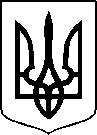 МІНІСТЕРСТВО ОХОРОНИ ЗДОРОВ’Я УКРАЇНИНАКАЗПро державну реєстрацію (перереєстрацію) лікарських засобів (медичних імунобіологічних препаратів) та внесення змін до реєстраційних матеріалівВідповідно до статті 9 Закону України «Про лікарські засоби», пунктів 5, 7, 9, 10 Порядку державної реєстрації (перереєстрації) лікарських засобів, затвердженого постановою Кабінету Міністрів України від 26 травня 2005 року № 376, абзацу двадцять сьомого підпункту 12 пункту 4 Положення про Міністерство охорони здоров’я України, затвердженого постановою Кабінету Міністрів України від 25 березня 2015 року № 267 (в редакції постанови Кабінету Міністрів України від 24 січня 2020 року № 90), на підставі результатів експертизи реєстраційних матеріалів лікарських засобів (медичних імунобіологічних препаратів), що подані на державну реєстрацію (перереєстрацію) та внесення змін до реєстраційних матеріалів, проведених Державним підприємством «Державний експертний центр Міністерства охорони здоров’я України», висновків щодо ефективності, безпечності та якості, щодо експертної оцінки співвідношення користь/ризик лікарського засобу, що пропонується до державної реєстрації (перереєстрації), щодо внесення змін до реєстраційних матеріалів та рекомендації його до державної реєстрації (перереєстрації) або внесення змін до реєстраційних матеріалів,НАКАЗУЮ:1. Зареєструвати та внести до Державного реєстру лікарських засобів України лікарські засоби (медичні імунобіологічні препарати) згідно з додатком 1.2. Перереєструвати та внести до Державного реєстру лікарських засобів України лікарські засоби (медичні імунобіологічні препарати) згідно з додатком 2.3. Внести зміни до реєстраційних матеріалів та Державного реєстру лікарських засобів України на лікарські засоби (медичні імунобіологічні препарати) згідно з додатком 3.4. Відмовити у державній реєстрації/перереєстрації та внесенні змін до реєстраційних матеріалів та Державного реєстру лікарських засобів України лікарських засобів згідно з додатком 4.5. Контроль за виконанням цього наказу покласти на першого заступника Міністра Комаріду О.О. Міністр                                                                                           Віктор ЛЯШКО                                                                                          ПЕРЕЛІКЗАРЕЄСТРОВАНИХ ЛІКАРСЬКИХ ЗАСОБІВ (МЕДИЧНИХ ІМУНОБІОЛОГІЧНИХ ПРЕПАРАТІВ), ЯКІ ВНОСЯТЬСЯ ДО ДЕРЖАВНОГО РЕЄСТРУ ЛІКАРСЬКИХ ЗАСОБІВ УКРАЇНИПЕРЕЛІКПЕРЕРЕЄСТРОВАНИХ ЛІКАРСЬКИХ ЗАСОБІВ (МЕДИЧНИХ ІМУНОБІОЛОГІЧНИХ ПРЕПАРАТІВ), ЯКІ ВНОСЯТЬСЯ ДО ДЕРЖАВНОГО РЕЄСТРУ ЛІКАРСЬКИХ ЗАСОБІВ УКРАЇНИПЕРЕЛІКЛІКАРСЬКИХ ЗАСОБІВ (МЕДИЧНИХ ІМУНОБІОЛОГІЧНИХ ПРЕПАРАТІВ), ЩОДО ЯКИХ БУЛИ ВНЕСЕНІ ЗМІНИ ДО реєстраційних матеріалів, ЯКІ ВНОСЯТЬСЯ ДО ДЕРЖАВНОГО РЕЄСТРУ ЛІКАРСЬКИХ ЗАСОБІВ УКРАЇНИПЕРЕЛІКЛІКАРСЬКИХ ЗАСОБІВ, ЯКИМ ВІДМОВЛЕНО В ДЕРЖАВНІЙ РЕЄСТРАЦІЇ, ПЕРЕРЕЄСТРАЦІЇ ТА ВНЕСЕННЯ ЗМІН ДО РЕЄСТРАЦІЙНИХ МАТЕРІАЛІВ29 вересня 2022 року.05.20200                          Київ                                            № 17672284Додаток 1до наказу Міністерства охорониздоров’я України «Про державну реєстрацію (перереєстрацію) лікарських засобів (медичних імунобіологічних препаратів) та внесення змін до реєстраційних матеріалів»від 29 вересня 2022 року № 1767   № п/пНазва лікарського засобуФорма випуску (лікарська форма, упаковка)ЗаявникКраїна заявникаВиробникКраїна виробникаРеєстраційна процедураУмови відпускуРекламуванняНомер реєстраційного посвідченняАБІРАТЕРОН-ТЕВА таблетки, вкриті плівковою оболонкою, по 250 мг по 120 таблеток у флаконі, по 1 флакону у коробціТОВ «Тева Україна»
УкраїнаТева Фармацевтікал Індастріз Лтд.
Ізраїльреєстрація на 5 років
Періодичність подання регулярно оновлюваного звіту з безпеки, відповідно до Порядку здійснення фармаконагляду, затвердженого наказом Міністерства охорони здоров’я України від 27 грудня 2006 року № 898, зареєстрованого в Міністерстві юстиції України 29 січня 2007 року за № 73/13340 (у редакції наказу Міністерства охорони здоров'я України від 26 вересня 2016 року № 996), становить: згідно зі строками, зазначеними у періодичності подання регулярних звітів з безпеки.за рецептомНе підлягаєUA/19660/01/01АМІНАРГІНрозчин для інфузій, 42 мг/мл по 100 мл у пляшці; по 1 пляшці у пачціТОВАРИСТВО З ОБМЕЖЕНОЮ ВІДПОВІДАЛЬНІСТЮ «ТОРГОВИЙ ДІМ «НОВОФАРМ-БІОСИНТЕЗ»
УкраїнаТовариство з обмеженою відповідальністю фірма "Новофарм-Біосинтез"
Українареєстрація на 5 років
Періодичність подання регулярно оновлюваного звіту з безпеки, відповідно до Порядку здійснення фармаконагляду, затвердженого наказом Міністерства охорони здоров’я України від 27 грудня 2006 року № 898, зареєстрованого в Міністерстві юстиції України 29 січня 2007 року за № 73/13340 (у редакції наказу Міністерства охорони здоров'я України від 26 вересня 2016 року № 996), становить: згідно зі строками, зазначеними у періодичності подання регулярних звітів з безпеки.за рецептомНе підлягаєUA/19661/01/01АНАСТРОЗОЛ ДЖЕНЕФАРМ таблетки, вкриті плівковою оболонкою, по 1 мг, по 14 таблеток, вкритих плівковою оболонкою, у блістері, по 2 блістери у картонній коробціДженефарм С.А.
ГрецiяДженефарм С.А.
ГрецiяРеєстрація на 5 років
Періодичність подання регулярно оновлюваного звіту з безпеки, відповідно до Порядку здійснення фармаконагляду, затвердженого наказом Міністерства охорони здоров’я України від 27 грудня 2006 року № 898, зареєстрованого в Міністерстві юстиції України 29 січня 2007 року за № 73/13340 (у редакції наказу Міністерства охорони здоров'я України від 26 вересня 2016 року № 996), становить: згідно зі строками, зазначеними у періодичності подання регулярних звітів з безпеки. за рецептомНе підлягаєUA/19662/01/01АФФИДА ПЛЮС таблетки, вкриті плівковою оболонкою, 200 мг/500 мг; по 10 таблеток у бістері, по 1 або 2 блістери в картонній коробціДельта Медікел Промоушнз АГ
ШвейцаріяАЛКАЛОЇД АД Скоп’є 
Північна МакедоніяРеєстрація на 5 років
Періодичність подання регулярно оновлюваного звіту з безпеки, відповідно до Порядку здійснення фармаконагляду, затвердженого наказом Міністерства охорони здоров’я України від 27 грудня 2006 року № 898, зареєстрованого в Міністерстві юстиції України 29 січня 2007 року за № 73/13340 (у редакції наказу Міністерства охорони здоров'я України від 26 вересня 2016 року № 996), становить: згідно зі строками, зазначеними у періодичності подання регулярних звітів з безпеки.без рецептапідлягаєUA/19663/01/01АФФИДА ФОРТЕ ДЛЯ ДІТЕЙсуспензія оральна, 200 мг/5 мл по 100 мл у флаконах; по 1 флакону у комплекті зі шприцем-дозатором у картонній коробціДельта Медікел Промоушнз АГ
ШвейцаріяАЛКАЛОЇД АД Скоп'є
Північна МакедоніяРеєстрація на 5 років
Періодичність подання регулярно оновлюваного звіту з безпеки, відповідно до Порядку здійснення фармаконагляду, затвердженого наказом Міністерства охорони здоров’я України від 27 грудня 2006 року № 898, зареєстрованого в Міністерстві юстиції України 29 січня 2007 року за № 73/13340 (у редакції наказу Міністерства охорони здоров'я України від 26 вересня 2016 року № 996), становить: згідно зі строками, зазначеними у періодичності подання регулярних звітів з безпеки. без рецептаНе підлягаєUA/19664/01/01ВАРІВАКС ВАКЦИНА ДЛЯ ПРОФІЛАКТИКИ ВІТРЯНОЇ ВІСПИ ЖИВА АТЕНУЙОВАНАпорошок та розчинник для суспензії для ін'єкцій; 1 флакон з порошком (1 доза) в комплекті з 1 флаконом з розчинником (вода для ін`єкцій) в картонній коробціМерк Шарп і Доум ІДЕА ГмбХ 
ШвейцаріяМаркування первинного пакування, вторинне пакування та дозвіл на випуск серії вакцини та розчинника:
Мерк Шарп і Доум Б.В., Нідерланди; 
Виробництво, первинне пакування та аналітичне тестування вакцини:
Мерк Шарп і Доум Корп., США
Нідерланди/ СШАреєстрація на 5 років
Періодичність подання регулярно оновлюваного звіту з безпеки, відповідно до Порядку здійснення фармаконагляду, затвердженого наказом Міністерства охорони здоров’я України від 27 грудня 2006 року № 898, зареєстрованого в Міністерстві юстиції України 29 січня 2007 року за № 73/13340 (у редакції наказу Міністерства охорони здоров'я України від 26 вересня 2016 року № 996), становить: згідно зі строками, зазначеними у періодичності подання регулярних звітів з безпеки.за рецептомНе підлягаєUA/19665/01/01ВІСУТІНкапсули тверді по 50 мг; по 7 капсул у блістері; по 4 блістери в картонній коробці або по 10 капсул у блістері; по 3 блістери в картонній коробціМістрал Кепітал Менеджмент Лімітед 
Англіявипуск серії: Cінтон БВ, Нідерланди; виробництво готової лікарської форми, первинна та вторинна упаковка, фізико-хімічний контроль серії, випуск серії: Сінтон Хіспанія, С.Л., ІспаніяНідерланди/ Іспаніяреєстрація на 5 років
Періодичність подання регулярно оновлюваного звіту з безпеки, відповідно до Порядку здійснення фармаконагляду, затвердженого наказом Міністерства охорони здоров’я України від 27 грудня 2006 року № 898, зареєстрованого в Міністерстві юстиції України 29 січня 2007 року за № 73/13340 (у редакції наказу Міністерства охорони здоров'я України від 26 вересня 2016 року № 996), становить: згідно зі строками, зазначеними у періодичності подання регулярних звітів з безпеки.за рецептомНе підлягаєUA/19666/01/04ВІСУТІНкапсули тверді по 37,5 мг, по 7 капсул у блістері; по 4 блістери в картонній коробці або по 10 капсул у блістері; по 3 блістери в картонній коробціМістрал Кепітал Менеджмент Лімітед 
Англіявипуск серії:
Cінтон БВ, Нідерланди;
виробництво готової лікарської форми, первинна та вторинна упаковка, фізико-хімічний контроль серії, випуск серії: Сінтон Хіспанія, С.Л., ІспаніяНідерланди/ Іспаніяреєстрація на 5 років
Періодичність подання регулярно оновлюваного звіту з безпеки, відповідно до Порядку здійснення фармаконагляду, затвердженого наказом Міністерства охорони здоров’я України від 27 грудня 2006 року № 898, зареєстрованого в Міністерстві юстиції України 29 січня 2007 року за № 73/13340 (у редакції наказу Міністерства охорони здоров'я України від 26 вересня 2016 року № 996), становить: згідно зі строками, зазначеними у періодичності подання регулярних звітів з безпеки.за рецептомНе підлягаєUA/19666/01/03ВІСУТІНкапсули тверді по 25 мг; по 7 капсул у блістері; по 4 блістери в картонній коробці або по 10 капсул у блістері; по 3 блістери в картонній коробціМістрал Кепітал Менеджмент Лімітед 
Англіявипуск серії: Cінтон БВ, Нідерланди;виробництво готової лікарської форми, первинна та вторинна упаковка, фізико-хімічний контроль серії, випуск серії: Сінтон Хіспанія, С.Л., ІспаніяНідерланди/ Іспаніяреєстрація на 5 років
Періодичність подання регулярно оновлюваного звіту з безпеки, відповідно до Порядку здійснення фармаконагляду, затвердженого наказом Міністерства охорони здоров’я України від 27 грудня 2006 року № 898, зареєстрованого в Міністерстві юстиції України 29 січня 2007 року за № 73/13340 (у редакції наказу Міністерства охорони здоров'я України від 26 вересня 2016 року № 996), становить: згідно зі строками, зазначеними у періодичності подання регулярних звітів з безпеки.за рецептомНе підлягаєUA/19666/01/02ВІСУТІНкапсули тверді по 12,5 мг; по 7 капсул у блістері; по 4 блістери в картонній коробці або по 10 капсул у блістері; по 3 блістери в картонній коробціМістрал Кепітал Менеджмент Лімітед 
Англіявипуск серії: Cінтон БВ, Нідерланди;виробництво готової лікарської форми, первинна та вторинна упаковка, фізико-хімічний контроль серії, випуск серії: Сінтон Хіспанія, С.Л., ІспаніяНідерланди/ Іспаніяреєстрація на 5 років
Періодичність подання регулярно оновлюваного звіту з безпеки, відповідно до Порядку здійснення фармаконагляду, затвердженого наказом Міністерства охорони здоров’я України від 27 грудня 2006 року № 898, зареєстрованого в Міністерстві юстиції України 29 січня 2007 року за № 73/13340 (у редакції наказу Міністерства охорони здоров'я України від 26 вересня 2016 року № 996), становить: згідно зі строками, зазначеними у періодичності подання регулярних звітів з безпеки.за рецептомНе підлягаєUA/19666/01/01ДЕКСАМЕТАЗОНУ НАТРІЮ ФОСФАТпорошок (субстанція) у подвійних поліетиленових мішках для фармацевтичного застосуванняПрАТ "Фармацевтична фірма "Дарниця"
УкраїнаКуріа Іспанія С.Ей.У.
Іспанiяреєстрація на 5 років-Не підлягаєUA/19667/01/01ЕВРІСДІпорошок для орального розчину, по 0,75 мг/мл у скляній пляшці, по 1 пляшці у комплекті з 1 втискним адаптером для пляшки, 2 оральними шприцами для багаторазового використання об'ємом 6 мл (кожний у поліетиленовому пакетику) та 2 оральними шприцами для багаторазового використання об'ємом 12 мл (кожний у поліетиленовому пакетику), які вміщені у поліетиленовий пакет; 1 пляшка та 1 комплект вміщені у картонну коробкуФ.Хоффманн-Ля Рош Лтд
ШвейцаріяВипробування контролю якості, вторинне пакування, випуск серії: Ф.Хоффманн-Ля Рош Лтд, Швейцарія; Виробництво нерозфасованого продукту, первинне пакування (стадія наповнення пляшок), випробування контролю якості (тестування мікробіологічної чистоти): Ф.Хоффманн-Ля Рош Лтд, ШвейцаріяШвейцаріяРеєстрація на 5 років
Періодичність подання регулярно оновлюваного звіту з безпеки, відповідно до Порядку здійснення фармаконагляду, затвердженого наказом Міністерства охорони здоров’я України від 27 грудня 2006 року № 898, зареєстрованого в Міністерстві юстиції України 29 січня 2007 року за № 73/13340 (у редакції наказу Міністерства охорони здоров'я України від 26 вересня 2016 року № 996), становить: згідно зі строками, зазначеними у періодичності подання регулярних звітів з безпеки.за рецептомНе підлягаєUA/19668/01/01ІНСУЛІН ЛЮДИНИ РЕКОМБІНАНТНИЙ порошок (субстанція) у поліпропіленових контейнерах для фармацевтичного застосуванняПриватне акціонерне товариство "По виробництву інсулінів"ІНДАР"
УкраїнаТонгхуа Донгбао Фармасьютікал Ко, Лтд
КитайРеєстрація на 5 років-Не підлягаєUA/19669/01/01ЛІНЕЗОЛІД ЄВРО розчин для інфузій 2 мг/мл по 300 мл розчину, упакованого в безлатексний багатошаровий поліолефіновий інфузійний пакет, оснащений поворотним роз'ємом порт-системи, пакет в захисній упаковці з фольги, по 10 пакетів у картонній коробці Євро Лайфкер Лтд
Велика БританiяЕс.Сі. Інфомед Флуідс С.Р.Л.
РумуніяРеєстрація на 5 років
Періодичність подання регулярно оновлюваного звіту з безпеки, відповідно до Порядку здійснення фармаконагляду, затвердженого наказом Міністерства охорони здоров’я України від 27 грудня 2006 року № 898, зареєстрованого в Міністерстві юстиції України 29 січня 2007 року за № 73/13340 (у редакції наказу Міністерства охорони здоров'я України від 26 вересня 2016 року № 996), становить: згідно зі строками, зазначеними у періодичності подання регулярних звітів з безпекиза рецептомНе підлягаєUA/19670/01/01МОКСИФЛОКСАЦИНрозчин для інфузій, 400 мг/250 мл, по 250 мл у пляшці скляній (флаконі), по 1 пляшці скляній (флаконі) в пачціТОВ "АРТЕРІУМ ЛТД"
УкраїнаПАТ "Галичфарм"
Українареєстрація на 5 років
Періодичність подання регулярно оновлюваного звіту з безпеки, відповідно до Порядку здійснення фармаконагляду, затвердженого наказом Міністерства охорони здоров’я України від 27 грудня 2006 року № 898, зареєстрованого в Міністерстві юстиції України 29 січня 2007 року за № 73/13340 (у редакції наказу Міністерства охорони здоров'я України від 26 вересня 2016 року № 996), становить: згідно зі строками, зазначеними у періодичності подання регулярних звітів з безпеки.за рецептомНе підлягаєUA/19671/01/01ОРАДРОліофілізат для розчину для інфузій по 500 мг у флаконі в комплекті з 10 мл розчинника (вода для ін'єкцій) в ампулі, 1 флакон з ліофілізатом для розчину для інфузій та 1 ампула розчинника в картонній коробціТОВ «УОРЛД МЕДИЦИН»
УкраїнаМефар Ілач Сан. А.Ш. 
ТуреччинаРеєстрація на 5 років
Періодичність подання регулярно оновлюваного звіту з безпеки, відповідно до Порядку здійснення фармаконагляду, затвердженого наказом Міністерства охорони здоров’я України від 27 грудня 2006 року № 898, зареєстрованого в Міністерстві юстиції України 29 січня 2007 року за № 73/13340 (у редакції наказу Міністерства охорони здоров'я України від 26 вересня 2016 року № 996), становить: згідно зі строками, зазначеними у періодичності подання регулярних звітів з безпеки.за рецептомНе підлягаєUA/19672/01/01ПАЛСЕТрозчин для ін'єкцій по 50 мкг/мл по 5 мл розчину у флаконі, по 1 флакону в картонній коробціМістрал Кепітал Менеджмент Лімітед 
АнгліяРАФАРМ СА
Греціяреєстрація на 5 років
Періодичність подання регулярно оновлюваного звіту з безпеки, відповідно до Порядку здійснення фармаконагляду, затвердженого наказом Міністерства охорони здоров’я України від 27 грудня 2006 року № 898, зареєстрованого в Міністерстві юстиції України 29 січня 2007 року за № 73/13340 (у редакції наказу Міністерства охорони здоров'я України від 26 вересня 2016 року № 996), становить: згідно зі строками, зазначеними у періодичності подання регулярних звітів з безпеки.за рецептомНе підлягаєUA/19673/01/01ПСОТРІОЛ®мазь, 50 мкг/г/0,5 мг/г, по 30 г у тубі, по 1 тубі у пачціТОВАРИСТВО З ОБМЕЖЕНОЮ ВІДПОВІДАЛЬНІСТЮ "МІБЕ УКРАЇНА"
Українамібе ГмбХ Арцнайміттель
НімеччинаРеєстрація на 5 років
Періодичність подання регулярно оновлюваного звіту з безпеки, відповідно до Порядку здійснення фармаконагляду, затвердженого наказом Міністерства охорони здоров’я України від 27 грудня 2006 року № 898, зареєстрованого в Міністерстві юстиції України 29 січня 2007 року за № 73/13340 (у редакції наказу Міністерства охорони здоров'я України від 26 вересня 2016 року № 996), становить: згідно зі строками, зазначеними у періодичності подання регулярних звітів з безпеки. за рецептомНе підлягаєUA/19635/02/01В.о. Генерального директора Фармацевтичного директоратуІван ЗАДВОРНИХДодаток 2до наказу Міністерства охорониздоров’я України «Про державну реєстрацію (перереєстрацію) лікарських засобів (медичних імунобіологічних препаратів) та внесення змін до реєстраційних матеріалів»від 29 вересня 2022 року № 1767   № п/пНазва лікарського засобуФорма випуску (лікарська форма, упаковка)ЗаявникКраїна заявникаВиробникКраїна виробникаРеєстраційна процедураУмови відпускуРекламуванняНомер реєстраційного посвідченняВІТАМІН D3краплі оральні, розчин 15000 МО/мл по 8 мл у флаконі, укупореному пробкою-крапельницею та закритому кришкою; по 1 флакону у коробціТовариство з обмеженою відповідальністю "Фармацевтична компанія "Здоров'я"
УкраїнаТовариство з обмеженою відповідальністю "Фармацевтична компанія "Здоров'я"
УкраїнаПеререєстрація на необмежений термін.Оновлено інформацію в інструкції для медичного застосування лікарського засобу у розділах "Взаємодія з іншими лікарськими засобами та інші види взаємодій", "Особливості застосування" відповідно до інформації референтного лікарського засобу (Аквадетрим® Вітамін D3, розчин водний для перорального застосування, 15000 мо/мл). 
Періодичність подання регулярно оновлюваного звіту з безпеки, відповідно до Порядку здійснення фармаконагляду, затвердженого наказом Міністерства охорони здоров’я України від 27 грудня 2006 року № 898, зареєстрованого в Міністерстві юстиції України 29 січня 2007 року за № 73/13340 (у редакції наказу Міністерства охорони здоров'я України від 26 вересня 2016 року № 996), становить: згідно зі строками, зазначеними у періодичності подання регулярних звітів з безпеки. за рецептомНе підлягаєUA/16441/01/01ГАЛАЗОЛІН® КОМБІспрей назальний, розчин, (0,5 мг + 50,0 мг)/мл; по 10 мл у флаконі-крапельниці; по 1 флакону з розчином у коробці картоннійВаршавський фармацевтичний завод Польфа АТ
Польщавиробництво, первинне та вторинне пакування, контроль та випуск серії:
Фармацевтичний завод "ПОЛЬФАРМА" С.А. Відділ Медана в Сєрадзі, Польща; 
контроль та випуск серії:
Варшавський фармацевтичний завод Польфа АТ, Польща
ПольщаПеререєстрація на необмежений термін
Оновлено інформацію в інструкції для медичного застосування лікарського засобу у розділах: "Протипоказання", "Особливості застосування", "Здатність впливати на швидкість реакції при керуванні автотранспортом або іншими механізмами", "Спосіб застосування та дози", "Передозування", "Побічні реакції" відповідно до інформації щодо медичного застосування референтного лікарського засобу (НАЗІК® ДЛЯ ДІТЕЙ, спрей назальний, розчин).
Періодичність подання регулярно оновлюваного звіту з безпеки, відповідно до Порядку здійснення фармаконагляду, затвердженого наказом Міністерства охорони здоров’я України від 27 грудня 2006 року № 898, зареєстрованого в Міністерстві юстиції України 29 січня 2007 року за № 73/13340 (у редакції наказу Міністерства охорони здоров'я України від 26 вересня 2016 року № 996), становить: згідно зі строками, зазначеними у періодичності подання регулярних звітів з безпеки. без рецептаНе підлягаєUA/16346/01/02ГАЛАЗОЛІН® КОМБІспрей назальний, розчин, (1,0 мг + 50,0 мг)/мл; по 10 мл у флаконі-крапельниці; по 1 флакону з розчином у коробці картоннійВаршавський фармацевтичний завод Польфа АТ
Польщавиробництво, первинне та вторинне пакування, контроль та випуск серії:
Фармацевтичний завод "ПОЛЬФАРМА" С.А. Відділ Медана в Сєрадзі, Польща; 
контроль та випуск серії:
Варшавський фармацевтичний завод Польфа АТ, ПольщаПольщаПеререєстрація на необмежений термін. 
Оновлено інформацію в інструкції для медичного застосування лікарського засобу у розділах: "Протипоказання", "Особливості застосування", "Здатність впливати на швидкість реакції при керуванні автотранспортом або іншими механізмами", "Спосіб застосування та дози", "Передозування", "Побічні реакції" відповідно до інформації щодо медичного застосування референтного лікарського засобу (НАЗІК® , спрей назальний, розчин).
Періодичність подання регулярно оновлюваного звіту з безпеки, відповідно до Порядку здійснення фармаконагляду, затвердженого наказом Міністерства охорони здоров’я України від 27 грудня 2006 року № 898, зареєстрованого в Міністерстві юстиції України 29 січня 2007 року за № 73/13340 (у редакції наказу Міністерства охорони здоров'я України від 26 вересня 2016 року № 996), становить: згідно зі строками, зазначеними у періодичності подання регулярних звітів з безпеки.без рецепта підлягаєUA/16346/01/01ГЛІЦИНкристалічний порошок (субстанція) у подвійних поліетиленових пакетах, що вкладені у картонні барабани для фармацевтичного застосуванняАМІНО ГмбХ
НімеччинаАМІНО ГмбХ
НімеччинаПеререєстрація на необмежений термін-Не підлягаєUA/16858/01/01ДЕНІЦЕФпорошок для розчину для ін’єкцій або інфузій по 2 г, 1 флакон з порошком у коробці з картонуВІТА САН ЛТД
ВеликобританіяСвісс  Перентералс  Лтд., Індія;Ананта Медікеар Лімітед, ІндіяІндіяПеререєстрація на 5 років. Оновлено інформацію в інструкції для медичного застосування лікарського засобу в розділах "Фармакологічні властивості", "Особливості застосування", "Спосіб застосування та дози", "Побічні реакції" відповідно до інформації референтного лікарського засобу (Rocephin 2 g powder for solution for injection/infusion). 
Періодичність подання регулярно оновлюваного звіту з безпеки, відповідно до Порядку здійснення фармаконагляду, затвердженого наказом Міністерства охорони здоров’я України від 27 грудня 2006 року № 898, зареєстрованого в Міністерстві юстиції України 29 січня 2007 року за № 73/13340 (у редакції наказу Міністерства охорони здоров'я України від 26 вересня 2016 року № 996), становить: згідно зі строками, зазначеними у періодичності подання регулярних звітів з безпеки. за рецептомНе підлягаєUA/15264/01/02ДЖЕНТІАНА СТОМАК ГЛОБУЛІ ВЕЛАТІгранули гомеопатичні, по 20 г у флаконі; по 1 флакону в коробці з картонуВАЛА Хайльміттель ГмбХ
НімеччинаВАЛА Хайльміттель ГмбХ
НімеччинаПеререєстрація на необмежений термін.
Внесено оновлену інформацію в інструкцію для медичного застосування лікарського засобу в розділ "Особливості застосування" відповідно до оновленої інформації з безпеки діючих речовин, яка зазначена в матеріалах реєстраційного досьє.
Періодичність подання регулярно оновлюваного звіту з безпеки, відповідно до Порядку здійснення фармаконагляду, затвердженого наказом Міністерства охорони здоров’я України від 27 грудня 2006 року № 898, зареєстрованого в Міністерстві юстиції України 29 січня 2007 року за № 73/13340 (у редакції наказу Міністерства охорони здоров'я України від 26 вересня 2016 року № 996), становить: згідно зі строками, зазначеними у періодичності подання регулярних звітів з безпеки.без рецепта підлягаєUA/15542/01/01ДУФАЛАК® ФРУТрозчин оральний, 667 мг/мл, по 200 мл або по 500 мл розчину у пляшці з мірним стаканчикомАбботт Хелскеа Продактс Б.В.
НідерландиАбботт Біолоджікалз Б.В. 
НідерландиПеререєстрація на необмежений термін. Оновлено інформацію у розділах "Особливості застосування", "Діти" (редакційне уточнення), "Побічні реакції" інструкції для медичного застосування лікарського засобу відповідно до матеріалів реєстраційного досьє.
Періодичність подання регулярно оновлюваного звіту з безпеки, відповідно до Порядку здійснення фармаконагляду, затвердженого наказом Міністерства охорони здоров’я України від 27 грудня 2006 року № 898, зареєстрованого в Міністерстві юстиції України 29 січня 2007 року за № 73/13340 (у редакції наказу Міністерства охорони здоров'я України від 26 вересня 2016 року № 996), становить: згідно зі строками, зазначеними у періодичності подання регулярних звітів з безпеки. без рецептапідлягаєUA/15943/01/01ЕНАЛАПРИЛ-ТЕВАтаблетки по 2,5 мг по 10 таблеток у блістері; по 3 блістери у картонній коробціТОВ «Тева Україна»
УкраїнаТОВ Тева Оперейшнз Поланд
ПольщаПеререєстрація на необмежений термін
Оновлено інформацію в інструкції для медичного застосування лікарського засобу у розділах "Фармакологічні властивості", "Протипоказання", "Взаємодія з іншими лікарськими засобами та інші види взаємодій", "Особливості застосування", "Застосування у період вагітності або годування груддю", "Спосіб застосування та дози", "Побічні реакції" відповідно до інформації референтного лікарського засобу (Ренітек®, таблетки). 
Періодичність подання регулярно оновлюваного звіту з безпеки, відповідно до Порядку здійснення фармаконагляду, затвердженого наказом Міністерства охорони здоров’я України від 27 грудня 2006 року № 898, зареєстрованого в Міністерстві юстиції України 29 січня 2007 року за № 73/13340 (у редакції наказу Міністерства охорони здоров'я України від 26 вересня 2016 року № 996), становить: згідно зі строками, зазначеними у періодичності подання регулярних звітів з безпеки. за рецептомНе підлягаєUA/16349/01/01ЕНАЛАПРИЛ-ТЕВАтаблетки по 5 мг, по 10 таблеток у блістері; по 3 або по 6, або по 9 блістерів у картонній коробціТОВ «Тева Україна»
УкраїнаТОВ Тева Оперейшнз Поланд
ПольщаПеререєстрація на необмежений термін
Оновлено інформацію в інструкції для медичного застосування лікарського засобу у розділах "Фармакологічні властивості", "Протипоказання", "Взаємодія з іншими лікарськими засобами та інші види взаємодій", "Особливості застосування", "Застосування у період вагітності або годування груддю", "Спосіб застосування та дози", "Побічні реакції" відповідно до інформації референтного лікарського засобу (Ренітек®, таблетки). 
Періодичність подання регулярно оновлюваного звіту з безпеки, відповідно до Порядку здійснення фармаконагляду, затвердженого наказом Міністерства охорони здоров’я України від 27 грудня 2006 року № 898, зареєстрованого в Міністерстві юстиції України 29 січня 2007 року за № 73/13340 (у редакції наказу Міністерства охорони здоров'я України від 26 вересня 2016 року № 996), становить: згідно зі строками, зазначеними у періодичності подання регулярних звітів з безпеки. за рецептомНе підлягаєUA/16349/01/02ЕНАЛАПРИЛ-ТЕВАтаблетки по 10 мг, по 10 таблеток у блістері; по 3 або по 6, або по 9 блістерів у картонній коробціТОВ «Тева Україна»
УкраїнаТОВ Тева Оперейшнз Поланд
ПольщаПеререєстрація на необмежений термін
Оновлено інформацію в інструкції для медичного застосування лікарського засобу у розділах "Фармакологічні властивості", "Протипоказання", "Взаємодія з іншими лікарськими засобами та інші види взаємодій", "Особливості застосування", "Застосування у період вагітності або годування груддю", "Спосіб застосування та дози", "Побічні реакції" відповідно до інформації референтного лікарського засобу (Ренітек®, таблетки). 
Періодичність подання регулярно оновлюваного звіту з безпеки, відповідно до Порядку здійснення фармаконагляду, затвердженого наказом Міністерства охорони здоров’я України від 27 грудня 2006 року № 898, зареєстрованого в Міністерстві юстиції України 29 січня 2007 року за № 73/13340 (у редакції наказу Міністерства охорони здоров'я України від 26 вересня 2016 року № 996), становить: згідно зі строками, зазначеними у періодичності подання регулярних звітів з безпеки. за рецептомНе підлягаєUA/16349/01/03ЕНАЛАПРИЛ-ТЕВАтаблетки по 20 мг, по 10 таблеток у блістері; по 3 або по 6, або по 9 блістерів у картонній коробціТОВ «Тева Україна»
УкраїнаТОВ Тева Оперейшнз Поланд
ПольщаПеререєстрація на необмежений термін
Оновлено інформацію в інструкції для медичного застосування лікарського засобу у розділах "Фармакологічні властивості", "Протипоказання", "Взаємодія з іншими лікарськими засобами та інші види взаємодій", "Особливості застосування", "Застосування у період вагітності або годування груддю", "Спосіб застосування та дози", "Побічні реакції" відповідно до інформації референтного лікарського засобу (Ренітек®, таблетки). 
Періодичність подання регулярно оновлюваного звіту з безпеки, відповідно до Порядку здійснення фармаконагляду, затвердженого наказом Міністерства охорони здоров’я України від 27 грудня 2006 року № 898, зареєстрованого в Міністерстві юстиції України 29 січня 2007 року за № 73/13340 (у редакції наказу Міністерства охорони здоров'я України від 26 вересня 2016 року № 996), становить: згідно зі строками, зазначеними у періодичності подання регулярних звітів з безпеки. за рецептомНе підлягаєUA/16349/01/04КАРБЕТОЦИНрозчин для ін'єкцій, 100 мкг/мл; по 1 мл у флаконі; по 4 або 5 флаконів у картонній пачціТовариство з обмеженою відповідальністю «РОКЕТ-ФАРМ»
УкраїнаТОВ "Фармідея"
ЛатвiяПеререєстрація на необмежений термін
Оновлено інформацію в інструкції для медичного застосування лікарського засобу у розділах: "Застосування у період вагітності або годування груддю", "Побічні реакції" відповідно до інформації щодо медичного застосування референтного лікарського засобу (PABAL, розчин для ін'єкцій, 100 мкг/мл).
Періодичність подання регулярно оновлюваного звіту з безпеки, відповідно до Порядку здійснення фармаконагляду, затвердженого наказом Міністерства охорони здоров’я України від 27 грудня 2006 року № 898, зареєстрованого в Міністерстві юстиції України 29 січня 2007 року за № 73/13340 (у редакції наказу Міністерства охорони здоров'я України від 26 вересня 2016 року № 996), становить: згідно зі строками, зазначеними у періодичності подання регулярних звітів з безпекиза рецептомНе підлягаєUA/16148/01/01МЕЛОКСА КСАНТІСтаблетки по 15 мг, по 10 таблеток у блістері; по 1 або по 2, або по 3, або по 5, або по 6, або по 10 блістерів у картонній пачці Ксантіс Фарма Лімітед
КіпрСанека Фармасьютікалз AТ
Словацька РеспублікаПеререєстрація на необмежений термін. Оновлено інформацію в інструкції для медичного застосування лікарського засобу в розділах "Фармакологічні властивості", "Протипоказання", "Взаємодія з іншими лікарськими засобами та інші види взаємодій", "Особливості застосування", "Побічні реакції" відповідно до інформації референтного лікарського засобу (Mobec® 15 mg Tabletten (в Україні зареєстрований як МОВАЛІС®, таблетки по 15 мг)
Періодичність подання регулярно оновлюваного звіту з безпеки, відповідно до Порядку здійснення фармаконагляду, затвердженого наказом Міністерства охорони здоров’я України від 27 грудня 2006 року № 898, зареєстрованого в Міністерстві юстиції України 29 січня 2007 року за № 73/13340 (у редакції наказу Міністерства охорони здоров'я України від 26 вересня 2016 року № 996), становить: згідно зі строками, зазначеними у періодичності подання регулярних звітів з безпекиза рецептомНе підлягаєUA/16277/01/01НЕБІВОЛОЛУ ГІДРОХЛОРИДпорошок (субстанція) у пакетах подвійних поліетиленових для фармацевтичного застосуванняПрАТ "Фармацевтична фірма "Дарниця"
УкраїнаКаділа Фармес'ютікалс Лтд.
ІндіяПеререєстрація на необмежений термін-Не підлягаєUA/16615/01/01НІМЕЛГАНгранули для оральної суспензії, по 100 мг, по 10, 20 або 30 саше у коробці з картонуТОВ "АСТРАФАРМ"
УкраїнаТОВ "АСТРАФАРМ"
УкраїнаПеререєстрація на необмежений термін. Оновлено інформацію в інструкції для медичного застосування лікарського засобу у розділах "Фармакологічні властивості", "Взаємодія з іншими лікарськими засобами та інші види взаємодій", "Особливості застосування", "Застосування у період вагітності або годування груддю", "Здатність впливати на швидкість реакції при керуванні автотранспортом або іншими механізмами", "Спосіб застосування та дози", "Передозування", "Побічні реакції" відповідно до інформації референтного лікарського засобу (Німесил®, гранули для оральної суспензії, 100 мг/2 г). 
Періодичність подання регулярно оновлюваного звіту з безпеки, відповідно до Порядку здійснення фармаконагляду, затвердженого наказом Міністерства охорони здоров’я України від 27 грудня 2006 року № 898, зареєстрованого в Міністерстві юстиції України 29 січня 2007 року за № 73/13340 (у редакції наказу Міністерства охорони здоров'я України від 26 вересня 2016 року № 996), становить: згідно зі строками, зазначеними у періодичності подання регулярних звітів з безпеки. за рецептомНе підлягаєUA/16490/01/01РИВАСТИГМІН ІСкапсули по 1,5 мг; по 10 капсул у блістері; по 3 блістери у пачціТовариство з додатковою відповідальністю "ІНТЕРХІМ" 
УкраїнаТовариство з додатковою відповідальністю "ІНТЕРХІМ"
УкраїнаПеререєстрація на необмежений термін 
Оновлено інформацію в інструкції для медичного застосування лікарського засобу у розділах "Показання" (редагування), "Протипоказання", "Особливості застосування", "Спосіб застосування та дози", "Передозування", "Побічні реакції" відповідно до інформації референтного лікарського засобу (Exelon, hard capsules 1,5 mg, 3,0 mg, 4,5 mg, 6,0 mg)
Періодичність подання регулярно оновлюваного звіту з безпеки, відповідно до Порядку здійснення фармаконагляду, затвердженого наказом Міністерства охорони здоров’я України від 27 грудня 2006 року № 898, зареєстрованого в Міністерстві юстиції України 29 січня 2007 року за № 73/13340 (у редакції наказу Міністерства охорони здоров'я України від 26 вересня 2016 року № 996), становить: згідно зі строками, зазначеними у періодичності подання регулярних звітів з безпекиза рецептомНе підлягаєUA/16388/01/01РИВАСТИГМІН ІСкапсули по 3 мг; по 10 капсул у блістері; по 3 блістери у пачціТовариство з додатковою відповідальністю "ІНТЕРХІМ" 
УкраїнаТовариство з додатковою відповідальністю "ІНТЕРХІМ"
УкраїнаПеререєстрація на необмежений термін 
Оновлено інформацію в інструкції для медичного застосування лікарського засобу у розділах "Показання" (редагування), "Протипоказання", "Особливості застосування", "Спосіб застосування та дози", "Передозування", "Побічні реакції" відповідно до інформації референтного лікарського засобу (Exelon, hard capsules 1,5 mg, 3,0 mg, 4,5 mg, 6,0 mg)
Періодичність подання регулярно оновлюваного звіту з безпеки, відповідно до Порядку здійснення фармаконагляду, затвердженого наказом Міністерства охорони здоров’я України від 27 грудня 2006 року № 898, зареєстрованого в Міністерстві юстиції України 29 січня 2007 року за № 73/13340 (у редакції наказу Міністерства охорони здоров'я України від 26 вересня 2016 року № 996), становить: згідно зі строками, зазначеними у періодичності подання регулярних звітів з безпекиза рецептомНе підлягаєUA/16388/01/02РИВАСТИГМІН ІСкапсули по 4,5 мг; по 10 капсул у блістері; по 3 блістери у пачціТовариство з додатковою відповідальністю "ІНТЕРХІМ" 
УкраїнаТовариство з додатковою відповідальністю "ІНТЕРХІМ"
УкраїнаПеререєстрація на необмежений термін 
Оновлено інформацію в інструкції для медичного застосування лікарського засобу у розділах "Показання" (редагування), "Протипоказання", "Особливості застосування", "Спосіб застосування та дози", "Передозування", "Побічні реакції" відповідно до інформації референтного лікарського засобу (Exelon, hard capsules 1,5 mg, 3,0 mg, 4,5 mg, 6,0 mg)
Періодичність подання регулярно оновлюваного звіту з безпеки, відповідно до Порядку здійснення фармаконагляду, затвердженого наказом Міністерства охорони здоров’я України від 27 грудня 2006 року № 898, зареєстрованого в Міністерстві юстиції України 29 січня 2007 року за № 73/13340 (у редакції наказу Міністерства охорони здоров'я України від 26 вересня 2016 року № 996), становить: згідно зі строками, зазначеними у періодичності подання регулярних звітів з безпекиза рецептомНе підлягаєUA/16388/01/03РИВАСТИГМІН ІСкапсули по 6 мг; по 10 капсул у блістері; по 3 блістери у пачціТовариство з додатковою відповідальністю "ІНТЕРХІМ" 
УкраїнаТовариство з додатковою відповідальністю "ІНТЕРХІМ"
УкраїнаПеререєстрація на необмежений термін 
Оновлено інформацію в інструкції для медичного застосування лікарського засобу у розділах "Показання" (редагування), "Протипоказання", "Особливості застосування", "Спосіб застосування та дози", "Передозування", "Побічні реакції" відповідно до інформації референтного лікарського засобу (Exelon, hard capsules 1,5 mg, 3,0 mg, 4,5 mg, 6,0 mg)
Періодичність подання регулярно оновлюваного звіту з безпеки, відповідно до Порядку здійснення фармаконагляду, затвердженого наказом Міністерства охорони здоров’я України від 27 грудня 2006 року № 898, зареєстрованого в Міністерстві юстиції України 29 січня 2007 року за № 73/13340 (у редакції наказу Міністерства охорони здоров'я України від 26 вересня 2016 року № 996), становить: згідно зі строками, зазначеними у періодичності подання регулярних звітів з безпекиза рецептомНе підлягаєUA/16388/01/04ТРАМАДОЛ-ЗНрозчин для ін'єкцій, 50 мг/мл; по 1 мл або 2 мл в ампулі; по 5 ампул у блістері; по 1 або 2 блістери у коробці з картонуТовариство з обмеженою відповідальністю "Харківське фармацевтичне підприємство "Здоров'я народу"
УкраїнаТовариство з обмеженою відповідальністю "Харківське фармацевтичне підприємство "Здоров'я народу"
УкраїнаПеререєстрація на необмежений термін.
Періодичність подання регулярно оновлюваного звіту з безпеки, відповідно до Порядку здійснення фармаконагляду, затвердженого наказом Міністерства охорони здоров’я України від 27 грудня 2006 року № 898, зареєстрованого в Міністерстві юстиції України 29 січня 2007 року за № 73/13340 (у редакції наказу Міністерства охорони здоров'я України від 26 вересня 2016 року № 996), становить: згідно зі строками, зазначеними у періодичності подання регулярних звітів з безпеки. за рецептомНе підлягаєUA/12470/01/01ФЛУОЦИНОЛОНУ АЦЕТОНІД МІКРОНІЗОВАНИЙкристалічний порошок (субстанція) у подвійних поліетиленових пакетах для фармацевтичного застосуванняТовариство з обмеженою відповідальністю "Фармацевтична компанія "Здоров'я"
Українавиробництво флуоцинолону ацетоніду: Фармабіос СпА, Італія; мікронізація флуоцинолону ацетоніду:
Мікрокем С.Р.Л., ІталiяІталiяПеререєстрація на необмежений термін-Не підлягаєUA/16540/01/01В.о. Генерального директора Фармацевтичного директорату                                    Іван ЗАДВОРНИХДодаток 3до наказу Міністерства охорониздоров’я України «Про державну реєстрацію (перереєстрацію) лікарських засобів (медичних імунобіологічних препаратів) та внесення змін до реєстраційних матеріалів»від 29 вересня 2022 року № 1767   № п/пНазва лікарського засобуФорма випуску (лікарська форма, упаковка)ЗаявникКраїна заявникаВиробникКраїна виробникаРеєстраційна процедураУмови відпускуНомер реєстраційного посвідченняDL-СУЛЬФОКАМФОРНА КИСЛОТА кристалічний порошок (субстанція) у поліетиленових мішках для фармацевтичного застосуванняТовариство з обмеженою відповідальністю "ФАРМХІМ"УкраїнаТовариство з обмеженою відповідальністю "ФАРМХІМ"
Українавнесення змін до реєстраційних матеріалів: зміни І типу - Зміни з якості. АФІ. Система контейнер/закупорювальний засіб (інші зміни) внесення змін до р. 3.2.S.6. Система контейнер/закупорювальний засіб, а саме додавання упаковки по 10 кг у поліетиленовому мішку, без зміни матеріалу первинної упаковки, з відповідними змінами до р. «Упаковка». -UA/15298/01/01АБІКСАтаблетки, вкриті плівковою оболонкою, по 10 мг; по 14 таблеток у блістері; по 2 блістери у картонній коробціЛундбек Експорт А/СДанiяМерц Фарма ГмбХ і Ко. КГаА, Німеччина (первинне та вторинне пакування, контроль якості); Роттендорф Фарма ГмбХ, Німеччина (виробництво нерозфасованого продукту); Х. Лундбек А/С, Данiя (первинне та вторинне пакування, дозвіл на випуск серій)Німеччина/ Данiявнесення змін до реєстраційних матеріалів: зміни І типу - Зміни з якості. Готовий лікарський засіб. Контроль готового лікарського засобу. Зміна параметрів специфікацій та/або допустимих меж готового лікарського засобу (доповнення специфікації новим показником з відповідним методом випробування) доповнення специфікації ГЛЗ на термін зберігання показником «Втрата в масі при висушуванні» (Ph.Eur.2.2.32 ) з нормуванням ≤ 9,0%. Зміни І типу - Зміни з якості. Готовий лікарський засіб. Контроль готового лікарського засобу. Зміна параметрів специфікацій та/або допустимих меж готового лікарського засобу (вилучення незначного показника (наприклад застарілого показника, такого як запах та смак, або ідентифікація барвників чи смакових добавок)) вилучення із специфікації ГЛЗ на термін зберігання показників якості «Середня маса» та «Однорідність маси таблеток».за рецептомUA/4760/01/01АДВАНТАН®крем 0,1 % по 5 г або по 15 г у тубі; по 1 тубі в картонній коробціЛЕО Фарма А/С 
ДанiяЛЕО Фарма Мануфактурінг Італі СРЛ
Італіявнесення змін до реєстраційних матеріалів: зміни І типу - Адміністративні зміни. Зміна найменування та/або адреси місця провадження діяльності виробника/імпортера готового лікарського засобу, включаючи дільниці випуску серії або місце проведення контролю якості. (діяльність, за яку відповідає виробник/імпортер, включаючи випуск серій) - Зміна індекса (zip-code) в адресі виробника лікарського засобу. Зміни внесено в інструкцію для медичного застосування лікарського засобу у розділ «Місцезнаходження виробника та адреса місця провадження його діяльності» з відповідними змінами у тексті маркування упаковки лікарського засобу. Термін введення змін протягом 6 місяців після затвердженнябез рецептаUA/0784/01/01АДВАНТАН®мазь 0,1 % по 15 г у тубі; по 1 тубі в картонній коробці ЛЕО Фарма А/С
ДанiяЛЕО Фарма Мануфактурінг Італі СРЛ
Італіявнесення змін до реєстраційних матеріалів: зміни І типу - Адміністративні зміни. Зміна найменування та/або адреси місця провадження діяльності виробника/імпортера готового лікарського засобу, включаючи дільниці випуску серії або місце проведення контролю якості. (діяльність, за яку відповідає виробник/імпортер, включаючи випуск серій) - Зміна індекса (zip-code) в адресі виробника лікарського засобу. Зміни внесено в інструкцію для медичного застосування лікарського засобу у розділ «Місцезнаходження виробника та адреса місця провадження його діяльності» з відповідними змінами у тексті маркування упаковки лікарського засобу. Термін введення змін протягом 6 місяців після затвердженняза рецептомUA/0784/04/01АДЕНІЗ-АМтаблетки, вкриті плівковою оболонкою, по 80 мг/5 мг; по 10 таблеток у блістері, по 3 блістери у пачці з картону ТОВ НВФ "МІКРОХІМ"УкраїнаТОВ НВФ "МІКРОХІМ", Україна (юридична адреса та лабораторія фізико-хімічного аналізу та контролю виробництва; лабораторія біологічного аналізу; виробнича дільниця)Українавнесення змін до реєстраційних матеріалів: зміни І типу - Зміни щодо безпеки/ефективності та фармаконагляду. Введення або зміни до узагальнених даних про систему фармаконагляду (введення узагальнених даних про систему фармаконагляду, зміна уповноваженої особи, відповідальної за здійснення фармаконагляду; контактної особи з фармаконагляду заявника для здійснення фармаконагляду в Україні, якщо вона відмінна від уповноваженої особи, відповідальної за здійснення фармаконагляду (включаючи контактні дані) та/або зміни у розміщенні мастер-файла системи фармаконагляду). Зміна уповноваженої особи заявника, відповідальної за фармаконагляд. 
Діюча редакція: Журба Лілія Володимирівна. Пропонована редакція: Євстратова Ірина Ігорівна. Зміна контактних даних уповноваженої особи заявника, відповідальної за фармаконагляд. Зміна місцезнаходження мастер-файла системи фармаконагляду. Зміна місця здійснення основної діяльності з фармаконагляду. за рецептомUA/17887/01/01АДЕНІЗ-АМтаблетки, вкриті плівковою оболонкою, по 160 мг/5 мг; по 10 таблеток у блістері, по 3 блістери у пачці з картонуТОВ НВФ "МІКРОХІМ"УкраїнаТОВ НВФ "МІКРОХІМ", Україна (юридична адреса та лабораторія фізико-хімічного аналізу та контролю виробництва; лабораторія біологічного аналізу; виробнича дільниця)Україназміни І типу - Зміни щодо безпеки/ефективності та фармаконагляду. Введення або зміни до узагальнених даних про систему фармаконагляду (введення узагальнених даних про систему фармаконагляду, зміна уповноваженої особи, відповідальної за здійснення фармаконагляду; контактної особи з фармаконагляду заявника для здійснення фармаконагляду в Україні, якщо вона відмінна від уповноваженої особи, відповідальної за здійснення фармаконагляду (включаючи контактні дані) та/або зміни у розміщенні мастер-файла системи фармаконагляду). Зміна уповноваженої особи заявника, відповідальної за фармаконагляд. 
Діюча редакція: Журба Лілія Володимирівна. Пропонована редакція: Євстратова Ірина Ігорівна. Зміна контактних даних уповноваженої особи заявника, відповідальної за фармаконагляд. Зміна місцезнаходження мастер-файла системи фармаконагляду. Зміна місця здійснення основної діяльності з фармаконагляду. за рецептомUA/17887/01/02АДЕНІЗ-АМтаблетки, вкриті плівковою оболонкою, по 160 мг/10 мг; по 10 таблеток у блістері, по 3 блістери у пачці з картонуТОВ НВФ "МІКРОХІМ"УкраїнаТОВ НВФ "МІКРОХІМ", Україна (юридична адреса та лабораторія фізико-хімічного аналізу та контролю виробництва; лабораторія біологічного аналізу; виробнича дільниця)Україназміни І типу - Зміни щодо безпеки/ефективності та фармаконагляду. Введення або зміни до узагальнених даних про систему фармаконагляду (введення узагальнених даних про систему фармаконагляду, зміна уповноваженої особи, відповідальної за здійснення фармаконагляду; контактної особи з фармаконагляду заявника для здійснення фармаконагляду в Україні, якщо вона відмінна від уповноваженої особи, відповідальної за здійснення фармаконагляду (включаючи контактні дані) та/або зміни у розміщенні мастер-файла системи фармаконагляду). Зміна уповноваженої особи заявника, відповідальної за фармаконагляд. 
Діюча редакція: Журба Лілія Володимирівна. Пропонована редакція: Євстратова Ірина Ігорівна. Зміна контактних даних уповноваженої особи заявника, відповідальної за фармаконагляд. Зміна місцезнаходження мастер-файла системи фармаконагляду. Зміна місця здійснення основної діяльності з фармаконагляду. за рецептомUA/17887/01/03АЗВЕСТІВтаблетки, вкриті плівковою оболонкою; по 10 таблеток у блістері; по 6 блістерів у пачціАТ "КИЇВСЬКИЙ ВІТАМІННИЙ ЗАВОД"УкраїнаАТ "КИЇВСЬКИЙ ВІТАМІННИЙ ЗАВОД"Українавнесення змін до реєстраційних матеріалів:зміни І типу - Зміни з якості. Готовий лікарський засіб. Зміни у виробництві. Зміни випробувань або допустимих меж, встановлених у специфікаціях, під час виробництва готового лікарського засобу (інші зміни) внесення змін до специфікації під час виробництва готового лікарського засобу, зокрема: - на стадії "Проміжна продукція. Гранулят №1": за показниками "Однорідність вмісту діючої речовини в одиниці дозованого лікарського засобу" та "Кількісне визначення" контроль проводити при валідації технологічного процесу. - стадії "Проміжна продукція. Таблетки-ядра": "Однорідність вмісту діючої речовини в одиниці дозованого лікарського засобу" контроль проводити при валідації технологічного процесу. - перенесення результатів контролю за показниками «Ідентифікація», «Розчинення», «Однорідність дозованих одиниць», «Кількісне визначення» при випробування нерозфасованої продукції до сертифікату контролю готової продукції.без рецептаUA/18149/01/01АЛЬФА Д3капсули м'які по 0,25 мкг; по 30 або по 60 капсул у контейнері; по 1 контейнеру у коробціЗентіва, к.с. 
Чеська Республікавиробник, який відповідає за виробництво in bulk: 
Каталент Німеччина Ебербах ГмбХ, Німеччина;Контроль якості; Виробник,  який відповідає за первинне та вторинне пакування, випуск серії:
Тева Фармацевтікал Індастріз Лтд., Ізраїль;Первинне та вторинне пакування: 
Тева Чех Індастріз с.р.о., Чеська РеспублікаНімеччина/Ізраїль/Чеська Республікавнесення змін до реєстраційних матеріалів: зміни І типу - Зміни з якості. Готовий лікарський засіб. Зміни у виробництві. Заміна або введення додаткової дільниці виробництва для частини або всього виробничого процесу готового лікарського засобу (дільниця для первинного пакування) - Введення додаткової дільниці, що відповідає за первинне пакування ГЛЗ – Тева Чех Індастріз с.р.о., Чеська Республіказа рецептомUA/9309/01/01АЛЬФА Д3капсули м'які по 0,5 мкг; по 30 або по 60 капсул у контейнері; по 1 контейнеру у коробціЗентіва, к.с. 
Чеська Республiкавиробник, який відповідає за виробництво in bulk: 
Каталент Німеччина Ебербах ГмбХ, Німеччина;Контроль якості; Виробник,  який відповідає за первинне та вторинне пакування, випуск серії:Тева Фармацевтікал Індастріз Лтд., Ізраїль;Первинне та вторинне пакування: 
Тева Чех Індастріз с.р.о., Чеська Республіка
Німеччина/Ізраїль/Чеська Республіка
внесення змін до реєстраційних матеріалів: зміни І типу - Зміни з якості. Готовий лікарський засіб. Зміни у виробництві. Заміна або введення додаткової дільниці виробництва для частини або всього виробничого процесу готового лікарського засобу (дільниця для первинного пакування) - Введення додаткової дільниці, що відповідає за первинне пакування ГЛЗ – Тева Чех Індастріз с.р.о., Чеська Республіказа рецептомUA/9309/01/02АЛЬФА Д3капсули м'які по 1,0 мкг; по 30 або по 60 капсул у контейнері; по 1 контейнеру у коробціЗентіва, к.с. 
Чеська Республікавиробник, який відповідає за виробництво in bulk: 
Каталент Німеччина Ебербах ГмбХ, Німеччина;
Контроль якості; Виробник,  який відповідає за первинне та вторинне пакування, випуск серії:
Тева Фармацевтікал Індастріз Лтд., Ізраїль;
Первинне та вторинне пакування: 
Тева Чех Індастріз с.р.о., Чеська РеспублікаНімеччина/Ізраїль/Чеська Республіка
внесення змін до реєстраційних матеріалів: зміни І типу - Зміни з якості. Готовий лікарський засіб. Зміни у виробництві. Заміна або введення додаткової дільниці виробництва для частини або всього виробничого процесу готового лікарського засобу (дільниця для первинного пакування) - Введення додаткової дільниці, що відповідає за первинне пакування ГЛЗ – Тева Чех Індастріз с.р.о., Чеська Республіказа рецептомUA/9309/01/03АЛЬФАХОЛІН®розчин для ін'єкцій, 1000 мг/4 мл по 4 мл в ампулі; по 5 ампул у контурній чарунковій упаковці; по 1 контурній чарунковій упаковці в пачціПрАТ "Фармацевтична фірма "Дарниця"
УкраїнаПрАТ "Фармацевтична фірма "Дарниця"
Українавнесення змін до реєстраційних матеріалів: зміни І типу - Зміни з якості. Готовий лікарський засіб. Стабільність. Зміна у термінах придатності або умовах зберігання готового лікарського засобу (збільшення терміну придатності готового лікарського засобу) - Для торгової упаковки (підтверджується даними реального часу) збільшення терміну придатності готового лікарського засобу (затверджено: термін придатності 2 роки; запропоновано: термін придатності 3 роки). Введення змін протягом 6-ти місяців після затвердження.за рецептомUA/17917/02/01АМІГРЕНкапсули по 100 мг по 1 капсулі у блістері; по 1 або по 3, або по 6 блістерів в коробці з картону; по 6 капсул у блістері; по 1 блістеру в коробці з картону; по 10 капсул у блістері; по 1 блістеру в коробці з картонуТОВ "АСТРАФАРМ"
УкраїнаТОВ "АСТРАФАРМ"
Українавнесення змін до реєстраційних матеріалів: зміни І типу - Зміни з якості. Готовий лікарський засіб. Стабільність. Зміна у термінах придатності або умовах зберігання готового лікарського засобу (збільшення терміну придатності готового лікарського засобу) - Для торгової упаковки (підтверджується даними реального часу) збільшення терміну придатності готового лікарського засобу (затверджено: термін придатності 2 роки; запропоновано: термін придатності 3 роки).за рецептомUA/6891/01/01АМІГРЕНкапсули по 50 мг по 1 капсулі у блістері; по 1 або по 3, або по 6 блістерів в коробці з картону; по 6 капсул у блістері; по 1 блістеру в коробці з картону; по 10 капсул у блістері; по 1 блістеру в коробці з картонуТОВ "АСТРАФАРМ"
УкраїнаТОВ "АСТРАФАРМ"
Українавнесення змін до реєстраційних матеріалів: зміни І типу - Зміни з якості. Готовий лікарський засіб. Стабільність. Зміна у термінах придатності або умовах зберігання готового лікарського засобу (збільшення терміну придатності готового лікарського засобу) - Для торгової упаковки (підтверджується даними реального часу) збільшення терміну придатності готового лікарського засобу (затверджено: термін придатності 2 роки; запропоновано: термін придатності 3 роки).за рецептомUA/6890/01/01АНАЛЬГІНрозчин для ін’єкцій, 500 мг/мл по 2 мл в ампулах; по 10 ампул у пачці з картону з перегородками; по 2 мл в ампулах; по 5 ампул в однобічному блістері; по 2 блістери в пачці з картонуПриватне акціонерне товариство "Лекхім - Харків"УкраїнаПриватне акціонерне товариство "Лекхім - Харків"Українавнесення змін до реєстраційних матеріалів: зміни І типу - Зміни щодо безпеки/ефективності та фармаконагляду. Зміна у короткій характеристиці лікарського засобу, тексті маркування та інструкції для медичного застосування на підставі регулярно оновлюваного звіту з безпеки лікарського засобу, або досліджень з безпеки застосування лікарського засобу в післяреєстраційний період, або як результат оцінки звіту з досліджень, проведених відповідно до плану педіатричних досліджень (РІР) (зміну узгоджено з компетентним уповноваженим органом) 
Супутня зміна
- Зміни щодо безпеки/ефективності та фармаконагляду. Внесення або зміна(и) до зобов'язань та умов видачі реєстраційного посвідчення, включаючи План управління ризиками (застосування тексту, який погоджений з компетентним органом) - Зміни внесені до Інструкції для медичного застосування лікарського засобу до розділів: "Особливості застосування", "Побічні реакції" щодо безпеки застосування діючої речовини. Зміни внесено до частин: II «Специфікація з безпеки» (модулі CVII «Ідентифіковані та потенційні ризики» - адміністративні правки), III «План з фармаконагляду», V " Заходи з мінімізації ризиків", VII «Додатки» на основі оновленої інформації з безпеки діючої речовини метамізол;
зміни І типу - Зміни щодо безпеки/ефективності та фармаконагляду. Зміна у короткій характеристиці лікарського засобу, тексті маркування та інструкції для медичного застосування на підставі регулярно оновлюваного звіту з безпеки лікарського засобу, або досліджень з безпеки застосування лікарського засобу в післяреєстраційний період, або як результат оцінки звіту з досліджень, проведених відповідно до плану педіатричних досліджень (РІР) (зміну узгоджено з компетентним уповноваженим органом) - Зміни внесені до Інструкції для медичного застосування лікарського засобу до розділів: "Взаємодія з іншими лікарськими засобами та інші види взаємодій", "Особливості застосування", "Побічні реакції" щодо безпеки застосування діючої речовиниза рецептомUA/4014/02/01АНАЛЬГІН ДЛЯ ДІТЕЙсупозиторії ректальні по 0,1 г, по 5 супозиторіїв у блістері, по 2 блістери в пачці з картонуПриватне акціонерне товариство "Лекхім-Харків"УкраїнаПриватне акціонерне товариство "Лекхім-Харків"Українавнесення змін до реєстраційних матеріалів: зміни І типу - Зміни щодо безпеки/ефективності та фармаконагляду. Зміна у короткій характеристиці лікарського засобу, тексті маркування та інструкції для медичного застосування на підставі регулярно оновлюваного звіту з безпеки лікарського засобу, або досліджень з безпеки застосування лікарського засобу в післяреєстраційний період, або як результат оцінки звіту з досліджень, проведених відповідно до плану педіатричних досліджень (РІР) (зміну узгоджено з компетентним уповноваженим органом) Супутня зміна- Зміни щодо безпеки/ефективності та фармаконагляду. Внесення або зміна(и) до зобов'язань та умов видачі реєстраційного посвідчення, включаючи План управління ризиками (застосування тексту, який погоджений з компетентним органом). Зміни внесені до Інструкції для медичного застосування лікарського засобу до розділів: "Особливості застосування", "Побічні реакції" щодо безпеки діючої речовини. Зміни внесено до частин: II «Специфікація з безпеки» (модулі CVII «Ідентифіковані та потенційні ризики» - адміністративні правки), III «План з фармаконагляду», V " Заходи з мінімізації ризиків", VII «Додатки» на основі оновленої інформації з безпеки діючої речовини метамізол. Зміни І типу - Зміни щодо безпеки/ефективності та фармаконагляду. Зміна у короткій характеристиці лікарського засобу, тексті маркування та інструкції для медичного застосування на підставі регулярно оновлюваного звіту з безпеки лікарського засобу, або досліджень з безпеки застосування лікарського засобу в післяреєстраційний період, або як результат оцінки звіту з досліджень, проведених відповідно до плану педіатричних досліджень (РІР) (зміну узгоджено з компетентним уповноваженим органом). Зміни внесені до Інструкції для медичного застосування лікарського засобу до розділів: "Взаємодія з іншими лікарськими засобами та інші види взаємодій", "Особливості застосування", "Побічні реакції" щодо безпеки діючої речовини. за рецептомUA/4014/01/01АНАЛЬГІН ДЛЯ ДІТЕЙсупозиторії ректальні по 0,25 г, по 5 супозиторіїв у блістері, по 2 блістери в пачці з картонуПриватне акціонерне товариство "Лекхім-Харків"УкраїнаПриватне акціонерне товариство "Лекхім-Харків" Українавнесення змін до реєстраційних матеріалів: зміни І типу - Зміни щодо безпеки/ефективності та фармаконагляду. Зміна у короткій характеристиці лікарського засобу, тексті маркування та інструкції для медичного застосування на підставі регулярно оновлюваного звіту з безпеки лікарського засобу, або досліджень з безпеки застосування лікарського засобу в післяреєстраційний період, або як результат оцінки звіту з досліджень, проведених відповідно до плану педіатричних досліджень (РІР) (зміну узгоджено з компетентним уповноваженим органом) Супутня зміна- Зміни щодо безпеки/ефективності та фармаконагляду. Внесення або зміна(и) до зобов'язань та умов видачі реєстраційного посвідчення, включаючи План управління ризиками (застосування тексту, який погоджений з компетентним органом). Зміни внесені до Інструкції для медичного застосування лікарського засобу до розділів: "Особливості застосування", "Побічні реакції" щодо безпеки діючої речовини. Зміни внесено до частин: II «Специфікація з безпеки» (модулі CVII «Ідентифіковані та потенційні ризики» - адміністративні правки), III «План з фармаконагляду», V " Заходи з мінімізації ризиків", VII «Додатки» на основі оновленої інформації з безпеки діючої речовини метамізол. Зміни І типу - Зміни щодо безпеки/ефективності та фармаконагляду. Зміна у короткій характеристиці лікарського засобу, тексті маркування та інструкції для медичного застосування на підставі регулярно оновлюваного звіту з безпеки лікарського засобу, або досліджень з безпеки застосування лікарського засобу в післяреєстраційний період, або як результат оцінки звіту з досліджень, проведених відповідно до плану педіатричних досліджень (РІР) (зміну узгоджено з компетентним уповноваженим органом). Зміни внесені до Інструкції для медичного застосування лікарського засобу до розділів: "Взаємодія з іншими лікарськими засобами та інші види взаємодій", "Особливості застосування", "Побічні реакції" щодо безпеки діючої речовини. за рецептомUA/4014/01/02АНГІЛЕКС-ЗДОРОВ'Ярозчин для ротової порожнини; по 120 мл у флаконі, по 1 флакону у картонній коробціТовариство з обмеженою відповідальністю "Фармацевтична компанія "Здоров'я"
УкраїнаТовариство з обмеженою відповідальністю "Фармацевтична компанія "Здоров'я", Україна (всі  стадії  виробництва, контроль якості, випуск серії);
Товариство з обмеженою відповідальністю "Харківське фармацевтичне підприємство "Здоров'я народу", Україна (всі  стадії  виробництва, контроль якості);
Товариство з обмеженою відповідальністю "Фармацевтична компанія "Здоров'я", Україна (всі стадії виробництва, окрім контролю якості  та  випуску серії)Українавнесення змін до реєстраційних матеріалів: зміни І типу - Зміни з якості. Готовий лікарський засіб. Зміни у виробництві. Заміна або введення додаткової дільниці виробництва для частини або всього виробничого процесу готового лікарського засобу (дільниця, на якій проводяться будь-які виробничі стадії, за винятком випуску серій, контролю якості, первинного та вторинного пакування, для нестерильних лікарських засобів) введення додаткової дільниці МЛФ (адреса: Україна, 08301, Київська обл., м. Бориспіль, вул. Шевченка, буд. 100, літ. Б-ІІ (корпус 4)) до затвердженої дільниці МРЛФСтаА (цех ФХЦ) (адреса: Україна, 61013, Харківська обл., місто Харків, вулиця Шевченка, будинок 22). На дільниці МЛФ будуть проводитися усі виробничі стадії (у тому числі первинне та вторинне пакування), за винятком контролю якості ЛЗ та випуску серії. Введення змін протягом 6-ти місяців після затвердження. Супутня зміна- Зміни з якості. Готовий лікарський засіб. Зміни у виробництві. Заміна або введення додаткової дільниці виробництва для частини або всього виробничого процесу готового лікарського засобу (дільниця для вторинного пакування) - Зміни з якості. Готовий лікарський засіб. Зміни у виробництві. Заміна або введення додаткової дільниці виробництва для частини або всього виробничого процесу готового лікарського засобу (дільниця для первинного пакування) без рецептаUA/10126/02/01АСКОРБІНОВА КИСЛОТАтаблетки жувальні по 50 мг по 10 таблеток у блістері; по 10 таблеток у блістері; по 5 блістерів у пачці з картонуАТ "Лубнифарм"УкраїнаАТ "Лубнифарм"Українавнесення змін до реєстраційних матеріалів: зміни І типу - Зміни з якості. Готовий лікарський засіб. Контроль готового лікарського засобу. Зміна параметрів специфікацій та/або допустимих меж готового лікарського засобу (інші зміни) - введення періодичності контролю за показником «Мікробіологічна чистота» в Специфікації ГЛЗ: контролюється перша та кожна десята наступна серія, але не рідше ніж 1 серія в рік.без рецептаUA/0003/01/01АСПАРКАМтаблетки, по 50 таблеток у блістерах; по 50 таблеток у блістері; по 1 блістеру в пачціПАТ "Галичфарм"УкраїнаПАТ "Галичфарм" Українавнесення змін до реєстраційних матеріалів: зміни І типу - Зміни з якості. Готовий лікарський засіб. Контроль допоміжних речовин. Зміна параметрів специфікацій та/або допустимих меж для допоміжної речовини (інші зміни) - внесення змін у реєстраційне досьє ГЛЗ Аспаркам, таблетки, повязане з необхідністю приведення специфікації та методів контролю якості допоміжної речовини Магнію оксид, до монографії ЕР, а саме: - для показника «Кількісне визначення» в методах контролю пробопідготовку приведено до монографії ЕР “Magnesium oxide, light”; - вилучення тесту «Важкі метали» та «Арсен». Супутня зміна - Зміни з якості. Готовий лікарський засіб. Контроль допоміжних речовин. Зміна у методах випробування допоміжної речовини (інші зміни у методах випробування (включаючи заміну або додавання)) без рецептаUA/4509/01/01АТАРАКС®таблетки, вкриті плівковою оболонкою, по 25 мг; по 25 таблеток у блістері; по 1 блістеру у картонній коробціЮСБ Фарма С.А.БельгiяАнабіотик НВ, Бельгiя (додаткова виробнича дільниця, на якій здійснюється контроль серії); СГС Лаб Сімон СА, Бельгiя (додаткова виробнича дільниця, на якій здійснюється контроль серії); ЮСБ Фарма С.А., Бельгiя (виробництво за повним циклом)Бельгiявнесення змін до реєстраційних матеріалів: зміни І типу - Зміни щодо безпеки/ефективності та фармаконагляду. Зміна у короткій характеристиці лікарського засобу, тексті маркування та інструкції для медичного застосування на підставі регулярно оновлюваного звіту з безпеки лікарського засобу, або досліджень з безпеки застосування лікарського засобу в післяреєстраційний період, або як результат оцінки звіту з досліджень, проведених відповідно до плану педіатричних досліджень (РІР) (зміну узгоджено з компетентним уповноваженим органом). Зміни внесено до Інструкції для медичного застосування лікарського засобу до розділу "Побічні реакції" відповідно до рекомендацій PRAC EMA. Введення змін протягом 6-ти місяців після затвердження.за рецептомUA/1872/01/01АЦИКЛОСТАД®крем 5 % по 2 г у тубі; по 1 тубі в картонній коробці СТАДА Арцнайміттель АГНімеччинаСТАДА Арцнайміттель АГНімеччинавнесення змін до реєстраційних матеріалів: Зміни І типу - Зміни щодо безпеки/ефективності та фармаконагляду. Введення або зміни до узагальнених даних про систему фармаконагляду (введення узагальнених даних про систему фармаконагляду, зміна уповноваженої особи, відповідальної за здійснення фармаконагляду; контактної особи з фармаконагляду заявника для здійснення фармаконагляду в Україні, якщо вона відмінна від уповноваженої особи, відповідальної за здійснення фармаконагляду (включаючи контактні дані) та/або зміни у розміщенні мастер-файла системи фармаконагляду) Зміна уповноваженої особи заявника, відповідальної за фармаконагляд: 
Діюча редакція: Д-р Фредеріка Кляйн. Пропонована редакція: Д-р Андреас Іванович. Зміна контактних даних уповноваженої особи, відповідальної за фармаконагляд. Зміна контактної особи заявника, відповідальної за фармаконагляд в Україні. 
Діюча редакція: Пруський Станіслав Володимирович. Пропонована редакція: Гоц Тетяна Юріївна. Зміна контактних даних контактної особи заявника, відповідальної за фармаконагляд в Українібез рецептаUA/3806/01/01АЦЦ® ЛОНГтаблетки шипучі по 600 мг; по 10 таблеток або по 20 таблеток у тубі; по 1 тубі в картонній коробціСандоз Фармасьютікалз д.д.
СловеніяСалютас Фарма ГмбХ, Німеччина; Хермес Фарма ГмбХ, НімеччинаНімеччинавнесення змін до реєстраційних матеріалів: зміни І типу - Зміни з якості. Готовий лікарський засіб. Система контейнер/закупорювальний засіб. Зміна розміру упаковки готового лікарського засобу (зміна кількості одиниць (наприклад таблеток, ампул тощо) в упаковці) - Зміна поза діапазоном затверджених розмірів упаковки. введення додаткового виду пакування: №20 (20х1) по 20 таблеток у тубі, по 1 тубі в картонній коробці, з відповідними змінами до розділу “Упаковка” МКЯ ЛЗ. Зміни внесені в інструкцію для медичного застосування лікарського засобу у розділ "Упаковка" з відповідними змінами в тексті маркування упаковок. Введення змін протягом 6-ти місяців після затвердження. без рецептаUA/6568/01/01БАНЕОЦИНпорошок нашкірний, по 10 г порошку в контейнері; по 1 контейнеру в картонній коробціСандоз Фармасьютікалз д.д. 
СловеніяВідповідальний за випуск серії:
Сандоз ГмбХ - Виробнича дільниця Антиінфекційні ГЛЗ та Хімічні Операції Кундль (АІХО ГЛЗ Кундль), Австрія
Виробник продукції in bulk, пакування, контроль серії:
Фармацойтіше Фабрік Монтавіт ГмбХ, Австрія
Відповідальний за випуск серії: 
Лек Фармацевтична компанія д.д., Словенія
Контроль серії:
Лабор ЛС СЕ & Ко. КГ, НімеччинаАвстрія/Словенія/Німеччинавнесення змін до реєстраційних матеріалів: зміни І типу - Зміни з якості. Готовий лікарський засіб. Зміни у виробництві. Заміна або введення додаткової дільниці виробництва для частини або всього виробничого процесу готового лікарського засобу (інші зміни). Пропонується замінити дільницю, відповідальну за стерилізацію допоміжних речовин (порошкової основи). без рецептаUA/3951/02/01БЕМУСТІНліофілізований порошок для ін`єкцій по 100 мг; 1 флакон з порошком у картонній коробціПанацея Біотек Фарма Лтд.ІндіяПанацея Біотек Фарма Лтд.Індіявнесення змін до реєстраційних матеріалів: зміни І типу - Зміни щодо безпеки/ефективності та фармаконагляду. Введення або зміни до узагальнених даних про систему фармаконагляду (введення узагальнених даних про систему фармаконагляду, зміна уповноваженої особи, відповідальної за здійснення фармаконагляду; контактної особи з фармаконагляду заявника для здійснення фармаконагляду в Україні, якщо вона відмінна від уповноваженої особи, відповідальної за здійснення фармаконагляду (включаючи контактні дані) та/або зміни у розміщенні мастер-файла системи фармаконагляду). Зміна уповноваженої особи заявника, відповідальної за фармаконагляд. 
Діюча редакція: Суміт Бушан / Sumit Bhushan.Пропонована редакція: Лалітенду Моханті / Lalitendu Mohanty. 
Зміна контактних даних уповноваженої особи, відповідальної за фармаконагляд. Зміна контактних даних контактної особи, відповідальної за фармаконагляд в Україні.за рецептомUA/18035/01/01БЕРЛІПРИЛ® ПЛЮС 10/25таблетки по 10 мг/25 мг по 10 таблеток у блістері; по 2 або по 3 блістери в картонній коробці БЕРЛІН-ХЕМІ АГНімеччинавиробництво "in bulk", контроль серій: БЕРЛІН-ХЕМІ АГ, Нiмеччина; кінцеве пакування, контроль та випуск серії: БЕРЛІН-ХЕМІ АГ, НiмеччинаНiмеччинавнесення змін до реєстраційних матеріалів: зміни І типу - Зміни щодо безпеки/ефективності та фармаконагляду. Зміна у короткій характеристиці лікарського засобу, тексті маркування та інструкції для медичного застосування на підставі регулярно оновлюваного звіту з безпеки лікарського засобу, або досліджень з безпеки застосування лікарського засобу в післяреєстраційний період, або як результат оцінки звіту з досліджень, проведених відповідно до плану педіатричних досліджень (РІР) (зміну узгоджено з компетентним уповноваженим органом) - Зміни внесено до інструкції для медичного застосування лікарського засобу у розділи: "Особливості застосування", "Побічні реакції" відповідно до оновленої інформації з безпеки діючої речовини. Введення змін протягом 6-ти місяців після затвердження; зміни І типу - Зміни щодо безпеки/ефективності та фармаконагляду. Зміна у короткій характеристиці лікарського засобу, тексті маркування та інструкції для медичного застосування на підставі регулярно оновлюваного звіту з безпеки лікарського засобу, або досліджень з безпеки застосування лікарського засобу в післяреєстраційний період, або як результат оцінки звіту з досліджень, проведених відповідно до плану педіатричних досліджень (РІР) (інші зміни) - Зміни внесено до інструкції для медичного застосування лікарського засобу у розділ "Особливості застосування" згідно з даними щодо безпеки допоміжної речовини. Введення змін протягом 6-ти місяців після затвердженняза рецептомUA/5853/01/01БЕТФЕР 1А ПЛЮСпорошок для розчину для ін'єкцій по 6000000 МО (30 мкг)
1 флакон з порошком у комплекті з 1 ампулою з розчинником по 1 мл (вода для ін'єкцій стерильна) у блістері; по 1 блістеру у пачці з картону;
4 флакони з порошком у комплекті з 4 ампулами з розчинником по 1 мл (вода для ін'єкцій стерильна) у блістері; по 1 блістеру у пачці з картонуТОВ "ФЗ "БІОФАРМА"УкраїнаТОВ "ФЗ "БІОФАРМА"Українавнесення змін до реєстраційних матеріалів: зміни І типу - Зміни з якості. Готовий лікарський засіб. Контроль допоміжних речовин. Зміна параметрів специфікацій та/або допустимих меж для допоміжної речовини (інші зміни) - У специфікації на допоміжну речовину натрію хлориду критерії прийнятності за показником «Ідентифікація», стосовно визначення іонів натрію, приведено у відповідність до вимог монографії «Sodium Chloride» ЕР (затверджено: субстанція дає реакції на натрій; запропоновано: субстанція дає реакцію (а) на натрій)за рецептомUA/15462/01/01БІОКЛОТ А®ліофілізат для розчину для ін’єкцій по 250 МО, 1 флакон з ліофілізатом у комплекті з розчинником (вода для ін’єкцій) по 5 мл у флаконі; по 1 флакону з ліофілізатом та по 1 флакону з розчинником разом із засобами для розчинення та введення (1 фільтр, 1 шприц одноразовий з голкою для ін’єкцій, 1 крильчата інфузійна система) у пачці з картону ТОВ "БІОФАРМА ПЛАЗМА"Українавиробництво, первинне та вторинне пакування, випуск серій; контроль якості: ТОВ "БІОФАРМА ПЛАЗМА"Українавнесення змін до реєстраційних матеріалів: Зміни II типу - Зміни щодо безпеки/ефективності та фармаконагляду (інші зміни) Зміни внесено до інструкції для медичного застосування лікарського засобу до розділів "Особливості застосування", "Спосіб застосування та дози", "Діти" (уточнення інформації), "Побічні реакції" відповідно до матеріалів реєстраційного досьє. Термін введення змін - протягом 3 місяців після затвердження.за рецептомUA/16249/01/01БІОКЛОТ А®ліофілізат для розчину для ін’єкцій по 500 МО; 1 флакон з ліофілізатом у комплекті з розчинником (вода для ін’єкцій) по 10 мл у флаконі; по 1 флакону з ліофілізатом та по 1 флакону з розчинником разом із засобами для розчинення та введення (1 фільтр, 1 шприц одноразовий з голкою для ін’єкцій, 1 крильчата інфузійна система) у пачці з картону ТОВ "БІОФАРМА ПЛАЗМА"Українавиробництво, первинне та вторинне пакування, випуск серій; контроль якості: ТОВ "БІОФАРМА ПЛАЗМА"Українавнесення змін до реєстраційних матеріалів: Зміни II типу - Зміни щодо безпеки/ефективності та фармаконагляду (інші зміни) Зміни внесено до інструкції для медичного застосування лікарського засобу до розділів "Особливості застосування", "Спосіб застосування та дози", "Діти" (уточнення інформації), "Побічні реакції" відповідно до матеріалів реєстраційного досьє. Термін введення змін - протягом 3 місяців після затвердження.за рецептомUA/16249/01/02БІОКЛОТ А®ліофілізат для розчину для ін’єкцій по 1000 МО, 1 флакон з ліофілізатом у комплекті з розчинником (вода для ін’єкцій) по 10 мл у флаконі; по 1 флакону з ліофілізатом та по 1 флакону з розчинником разом із засобами для розчинення та введення (1 фільтр, 1 шприц одноразовий з голкою для ін’єкцій, 1 крильчата інфузійна система) у пачці з картонуТОВ "БІОФАРМА ПЛАЗМА"Українавиробництво, первинне та вторинне пакування, випуск серій; контроль якості: ТОВ "БІОФАРМА ПЛАЗМА"Українавнесення змін до реєстраційних матеріалів: Зміни II типу - Зміни щодо безпеки/ефективності та фармаконагляду (інші зміни) Зміни внесено до інструкції для медичного застосування лікарського засобу до розділів "Особливості застосування", "Спосіб застосування та дози", "Діти" (уточнення інформації), "Побічні реакції" відповідно до матеріалів реєстраційного досьє. Термін введення змін - протягом 3 місяців після затвердження.за рецептомUA/16249/01/03БІС-АЛІТЕРкапсули тверді, по 5 мг/4 мг по 10 капсул у блістері; по 3 блістери у пачці з картону; по 30 капсул у банці; по 1 банці у пачці з картонуТОВ НВФ «МІКРОХІМ»УкраїнаТОВ НВФ «МІКРОХІМ»Українавнесення змін до реєстраційних матеріалів: Зміни І типу - Зміни щодо безпеки/ефективності та фармаконагляду. Введення або зміни до узагальнених даних про систему фармаконагляду (введення узагальнених даних про систему фармаконагляду, зміна уповноваженої особи, відповідальної за здійснення фармаконагляду; контактної особи з фармаконагляду заявника для здійснення фармаконагляду в Україні, якщо вона відмінна від уповноваженої особи, відповідальної за здійснення фармаконагляду (включаючи контактні дані) та/або зміни у розміщенні мастер-файла системи фармаконагляду) Зміна уповноваженої особи заявника, відповідальної за фармаконагляд. 
Діюча редакція: Журба Лілія Володимирівна. Пропонована редакція: Євстратова Ірина Ігорівна. Зміна контактних даних уповноваженої особи заявника, відповідальної за фармаконагляд. Зміна місцезнаходження мастер-файла системи фармаконагляду. Зміна місця здійснення основної діяльності з фармаконагляду. за рецептомUA/19522/01/01БІС-АЛІТЕРкапсули тверді, по 10 мг/8 мг по 10 капсул у блістері; по 3 блістери у пачці з картону; по 30 капсул у банці; по 1 банці у пачці з картонуТОВ НВФ «МІКРОХІМ»УкраїнаТОВ НВФ «МІКРОХІМ»Українавнесення змін до реєстраційних матеріалів: Зміни І типу - Зміни щодо безпеки/ефективності та фармаконагляду. Введення або зміни до узагальнених даних про систему фармаконагляду (введення узагальнених даних про систему фармаконагляду, зміна уповноваженої особи, відповідальної за здійснення фармаконагляду; контактної особи з фармаконагляду заявника для здійснення фармаконагляду в Україні, якщо вона відмінна від уповноваженої особи, відповідальної за здійснення фармаконагляду (включаючи контактні дані) та/або зміни у розміщенні мастер-файла системи фармаконагляду) Зміна уповноваженої особи заявника, відповідальної за фармаконагляд. 
Діюча редакція: Журба Лілія Володимирівна. Пропонована редакція: Євстратова Ірина Ігорівна. Зміна контактних даних уповноваженої особи заявника, відповідальної за фармаконагляд. Зміна місцезнаходження мастер-файла системи фармаконагляду. Зміна місця здійснення основної діяльності з фармаконагляду. за рецептомUA/19522/01/03БІС-АЛІТЕРкапсули тверді, по 5 мг/8 мг по 10 капсул у блістері; по 3 блістери у пачці з картону; по 30 капсул у банці; по 1 банці у пачці з картонуТОВ НВФ «МІКРОХІМ»УкраїнаТОВ НВФ «МІКРОХІМ»Українавнесення змін до реєстраційних матеріалів: Зміни І типу - Зміни щодо безпеки/ефективності та фармаконагляду. Введення або зміни до узагальнених даних про систему фармаконагляду (введення узагальнених даних про систему фармаконагляду, зміна уповноваженої особи, відповідальної за здійснення фармаконагляду; контактної особи з фармаконагляду заявника для здійснення фармаконагляду в Україні, якщо вона відмінна від уповноваженої особи, відповідальної за здійснення фармаконагляду (включаючи контактні дані) та/або зміни у розміщенні мастер-файла системи фармаконагляду) Зміна уповноваженої особи заявника, відповідальної за фармаконагляд. 
Діюча редакція: Журба Лілія Володимирівна. Пропонована редакція: Євстратова Ірина Ігорівна. Зміна контактних даних уповноваженої особи заявника, відповідальної за фармаконагляд. Зміна місцезнаходження мастер-файла системи фармаконагляду. Зміна місця здійснення основної діяльності з фармаконагляду. за рецептомUA/19522/01/02БЛОГІР-3розчин оральний, 0,5 мг/мл; по 60 мл або 120 мл у флаконі; по 1 флакону разом з мірною ложечкою (на 2,5 мл або 5 мл) в картонній пачціБелупо, ліки та косметика, д.д.Хорватіявиробник готового лікарського засобу, первинне, вторинне пакування:
ФАМАР А.В.Е., Греція
відповідальний за вторинне пакування, випуск серії:
Белупо, ліки та косметика, д.д., ХорватіяГреція/ Хорватіявнесення змін до реєстраційних матеріалів: Зміни І типу - Зміни з якості. Сертифікат відповідності/ГЕ-сертифікат відповідності Європейській фармакопеї/монографії. Подання нового або оновленого сертифіката відповідності або вилучення сертифіката відповідності Європейській фармакопеї: для АФІ; для вихідного матеріалу/реагенту/проміжного продукту, що використовуються у виробництві АФІ; для допоміжної речовини (сертифікат відповідності Європейській фармакопеї) - Оновлений сертифікат від уже затвердженого виробника -
подання оновленого сертифіката відповідності Європейській фармакопеї № R1-CEP 2013-231 - Rev 01 (затверджено: R1-CEP 2013-231 - Rev 00) для АФІ дезлоратадину від вже затвердженого виробника SUN PHARMACEUTICAL INDUSTRIES LIMITED, Індія. 
Зміни І типу - Зміни з якості. Сертифікат відповідності/ГЕ-сертифікат відповідності Європейській фармакопеї/монографії. Подання нового або оновленого сертифіката відповідності або вилучення сертифіката відповідності Європейській фармакопеї: для АФІ; для вихідного матеріалу/реагенту/проміжного продукту, що використовуються у виробництві АФІ; для допоміжної речовини (сертифікат відповідності Європейській фармакопеї) - Оновлений сертифікат від уже затвердженого виробника -
подання оновленого сертифіката відповідності Європейській фармакопеї № R1-CEP 2014-302 - Rev 00 (затверджено: R0-CEP 2014-302 - Rev 02) для АФІ дезлоратадину від вже затвердженого виробника MOREPEN LABORATORIES LIMITED, Індія.без рецептаUA/15359/02/01БЛОГІР-3таблетки, що диспергуються в ротовій порожнині, по 5 мг, по 10 таблеток у блістері; по 1 або по 3 блістери у картонній пачціБелупо, ліки та косметика, д.д.ХорватіяВиробник готового лікарського засобу, первинне пакування: Дженефарм СА, Грецiя; Вторинне пакування, відповідальний за випуск серії: Белупо, ліки та косметика, д.д., ХорватіяГрецiя/ Хорватіявнесення змін до реєстраційних матеріалів: зміни І типу - Зміни з якості. Сертифікат відповідності/ГЕ-сертифікат відповідності Європейській фармакопеї/монографії. Подання нового або оновленого сертифіката відповідності або вилучення сертифіката відповідності Європейській фармакопеї: для АФІ; для вихідного матеріалу/реагенту/проміжного продукту, що використовуються у виробництві АФІ; для допоміжної речовини (сертифікат відповідності Європейській фармакопеї) - Оновлений сертифікат від уже затвердженого виробника - подання оновленого сертифіката відповідності Європейській фармакопеї № R1-CEP 2013-231 - Rev 01 (затверджено: R1-CEP 2013-231 - Rev 00) для АФІ дезлоратадину від вже атвердженого виробника SUN PHARMACEUTICAL INDUSTRIES LIMITED, Індія; зміни І типу - Зміни з якості. Сертифікат відповідності/ГЕ-сертифікат відповідності Європейській фармакопеї/монографії. Подання нового або оновленого сертифіката відповідності або вилучення сертифіката відповідності Європейській фармакопеї: для АФІ; для вихідного матеріалу/реагенту/проміжного продукту, що використовуються у виробництві АФІ; для допоміжної речовини (сертифікат відповідності Європейській фармакопеї) - Оновлений сертифікат від уже затвердженого виробника - подання оновленого сертифіката відповідності Європейській фармакопеї № R1-CEP 2014-302 - Rev 00 (затверджено: R0-CEP 2014-302 - Rev 02) для АФІ дезлоратадину від вже затвердженого виробника MOREPEN LABORATORIES LIMITED, Індіябез рецептаUA/15359/01/01БЛОКМАКС ДЛЯ ДІТЕЙсуспензія оральна, 100 мг/5 мл; по 100 мл у флаконі, по 1 флакону з мірним шприцом у картонній коробціАЛКАЛОЇД АД Скоп'єРеспубліка Північна МакедоніяАЛКАЛОЇД АД Скоп'єРеспубліка Північна Македоніявнесення змін до реєстраційних матеріалів: Зміни І типу - Зміни з якості. АФІ. Контроль АФІ. Зміна у методах випробування АФІ або вихідного матеріалу/проміжного продукту/реагенту, що використовується у процесі виробництва АФІ (незначні зміни у затверджених методах випробування) 
незначні зміни у затвердженому методі контролю АФІ за показником «Розподіл частинок за розміром». 
Діюча редакція Розподіл частинок за розміром Accessory control settings Air pressure: 2.8 bar Пропонована редакція 
Розподіл частинок за розміром Accessory control settings Air pressure: 2 barбез рецептаUA/17749/01/01БОНЕВІСТАрозчин для ін`єкцій, 1 мг/мл по 3 мл в попередньо наповненому шприці; по 1 попередньо наповненому шприцу в комплекті з голкою в контурній чарунковій упаковці в пачціМістрал Кепітал Менеджмент Лімітед 
Англіявиробництво bulk, первинне та вторинне пакування:
Евер Фарма Джен ГмбХ, Німеччина;вторинне пакування:
Енестія Белджиум Н.В., Бельгія;
випуск серії:
Сінтон Хіспанія, С.Л., Іспанія;
вторинне пакування: 
Васделл Європа Лімітед, Ірландія;
виробнитцво bulk, первинне пакування: 
Мефар Ілач Санаї А.С., ТуреччинаНімеччина/Бельгія/Іспанія/Ірландія/Туреччина
внесення змін до реєстраційних матеріалів: зміни І типу - Зміни з якості. Готовий лікарський засіб. Зміни у виробництві. Заміна або введення додаткової дільниці виробництва для частини або всього виробничого процесу готового лікарського засобу (дільниця, на якій проводяться будь-які виробничі стадії, за винятком випуску серії, контролю якості та вторинного пакування для стерильних лікарських засобів (включаючи вироблені асептичним методом), крім лікарських засобів біологічного/імунологічного походження) – введення додаткової дільниці виробництва, відповідальної за виробництво нерозфасованої продукції та первинного пакування Мефар Ілач Санаї А.С., Туреччина. Зміни І типу - Зміни з якості. Готовий лікарський засіб. Зміни у виробництві. Зміна розміру серії (включаючи діапазон розміру серії) готового лікарського засобу (збільшення до 10 разів порівняно із затвердженим розміром) введення додаткового, збільшеного розміру серіїза рецептомUA/16927/01/01БОРТЕ ТРАСТ 3.5ліофілізований порошок для ін'єкцій по 3,5 мг; ліофілізований порошок у флаконах, закритих гумовою пробкою та алюмінієвим ковпачком з фліп-офф компонентом; по 1 флакону у картонній коробціПанацея Біотек Фарма Лтд. ІндіяПанацея Біотек Фарма Лтд. Індіявнесення змін до реєстраційних матеріалів: зміни І типу - Зміни щодо безпеки/ефективності та фармаконагляду. Введення або зміни до узагальнених даних про систему фармаконагляду (введення узагальнених даних про систему фармаконагляду, зміна уповноваженої особи, відповідальної за здійснення фармаконагляду; контактної особи з фармаконагляду заявника для здійснення фармаконагляду в Україні, якщо вона відмінна від уповноваженої особи, відповідальної за здійснення фармаконагляду (включаючи контактні дані) та/або зміни у розміщенні мастер-файла системи фармаконагляду). Зміна уповноваженої особи заявника, відповідальної за фармаконагляд.
Діюча редакція: Суміт Бушан / Sumit Bhushan. Пропонована редакція: Лалітенду Моханті / Lalitendu Mohanty. Зміна контактних даних уповноваженої особи, відповідальної за фармаконагляд. Зміна контактних даних контактної особи, відповідальної за фармаконагляд в Україні.за рецептомUA/19227/01/01БУПІНЕКАЇН-ГІПЕРБАРрозчин для ін`єкцій, 5 мг/мл; по 4 мл в ампулах; по 5 ампул у касеті; по 1 касеті в пачціПублічне акціонерне товариство "Науково-виробничий центр "Борщагівський хіміко-фармацевтичний завод"УкраїнаПублічне акціонерне товариство "Науково-виробничий центр "Борщагівський хіміко-фармацевтичний завод"Українавнесення змін до реєстраційних матеріалів: зміни І типу - Зміни з якості. Готовий лікарський засіб. Система контейнер/ закупорювальний засіб. Зміна параметрів специфікацій та/або допустимих меж первинної упаковки готового лікарського засобу (інші зміни) 
Супутня зміна: Зміни з якості. Готовий лікарський засіб. Система контейнер/закупорювальний засіб. Зміна у методах випробування первинної упаковки готового лікарського засобу (незначні зміни у затверджених методах випробувань) - Внесення уточнення до р. 3.2.Р.7. Система контейнер/ закупорювальний засіб, а саме внесені зміни у специфікацію для контролю ампул 5 мл (зміна критерію прийнятності показника «Гідролітична стійкість» (затверджено: не більше 1,3 (для ампул 5 мл); запропоновано: не більше 1,0 (для ампул 5 мл)); незначна зміна у затверджених методах випробувань; 
уточнення гідролітичного класу стійкості ампул (використовуються ампули 1-го гідролітичного класу стійкості); зміни з якості. Готовий лікарський засіб. Система контейнер/закупорювальний засіб. Зміна параметрів специфікацій та/або допустимих меж первинної упаковки готового лікарського засобу (інші зміни) - Внесення змін в специфікації для контролю ампул, а саме зміна періодичності контролю п. «Гідролітична стійкість» (запропоновано контролювати кожну першу та п’яту серію поточного року кожного виробника кожного розміру); внесені редакційні правки в р. «Опис»: уніфіковано назву показника (затверджено «Зовнішній вигляд»); внесені уточнення до опису лише для безбарвних ампул, оскільки для виробництва препарату використовують лише ампули з безбарвного скла; вилучено з тексту «ампули брунатного кольору»за рецептомUA/16698/01/01БУПІНЕКАЇН-ІЗОБАРрозчин для ін`єкцій, 5 мг/мл по 5 мл в ампулі; по 5 ампул в касеті; по 2 касети в пачціПублічне акціонерне товариство "Науково-виробничий центр "Борщагівський хіміко-фармацевтичний завод"
УкраїнаПублічне акціонерне товариство "Науково-виробничий центр "Борщагівський хіміко-фармацевтичний завод"
Українавнесення змін до реєстраційних матеріалів: зміни І типу - Зміни з якості. Готовий лікарський засіб. Система контейнер/закупорювальний засіб. Зміна параметрів специфікацій та/або допустимих меж первинної упаковки готового лікарського засобу (інші зміни). Супутня зміна
- Зміни з якості. Готовий лікарський засіб. Система контейнер/закупорювальний засіб. Зміна у методах випробування первинної упаковки готового лікарського засобу (незначні зміни у затверджених методах випробувань) внесення уточнення до р. 3.2.Р.7. Система контейнер/ закупорювальний засіб, а саме внесені зміни у специфікацію для контролю ампул 5 мл (зміна критерію прийнятності показника «Гідролітична стійкість» (затверджено: не більше 1,3 (для ампул 5 мл); запропоновано: не більше 1,0 (для ампул 5 мл)); незначна зміна у затверджених методах випробувань; уточнення гідролітичного класу стійкості ампул (використовуються ампули 1-го гідролітичного класу стійкості). Зміни І типу - Зміни з якості. Готовий лікарський засіб. Система контейнер/закупорювальний засіб. Зміна параметрів специфікацій та/або допустимих меж первинної упаковки готового лікарського засобу (інші зміни) внесення змін в специфікації для контролю ампул, а саме зміна періодичності контролю п. «Гідролітична стійкість» (запропоновано контролювати кожну першу та п’яту серію поточного року кожного виробника кожного розміру); внесені редакційні правки в р. «Опис»: уніфіковано назву показника (затверджено «Зовнішній вигляд»); внесені уточнення до опису лише для безбарвних ампул, оскільки для виробництва препарату використовують лише ампули з безбарвного скла; вилучено з тексту «ампули брунатного кольору». за рецептомUA/16019/01/01БУСКОПАН®розчин для ін'єкцій, 20 мг/мл по 1 мл в ампулі; по 5 ампул у картонній коробціТОВ "Опелла Хелскеа Україна"УкраїнаБерінгер Інгельхайм Еспана, САІспаніявнесення змін до реєстраційних матеріалів: зміни І типу - Зміни щодо безпеки/ефективності та фармаконагляду. Введення або зміни до узагальнених даних про систему фармаконагляду (введення узагальнених даних про систему фармаконагляду, зміна уповноваженої особи, відповідальної за здійснення фармаконагляду; контактної особи з фармаконагляду заявника для здійснення фармаконагляду в Україні, якщо вона відмінна від уповноваженої особи, відповідальної за здійснення фармаконагляду (включаючи контактні дані) та/або зміни у розміщенні мастер-файла системи фармаконагляду) - Зміна уповноваженої особи заявника, відповідальної за фармаконагляд. Діюча редакція: Ходаківська Тетяна Вячеславівна.
Пропонована редакція: Михайлов Олександр Володимирович. Зміна контактних даних уповноваженої особи заявника, відповідальної за фармаконагляд. Зміна місцезнаходження мастер-файла системи фармаконагляду та його номера. Зміна місця здійснення основної діяльності з фармаконаглядуза рецептомUA/6378/02/01БУСКОПАН®таблетки, вкриті цукровою оболонкою, по 10 мг по 20 таблеток у блістері; по 1 блістеру в картонній коробціТОВ "Опелла Хелскеа Україна"УкраїнаДельфарм Реймс Франціявнесення змін до реєстраційних матеріалів: зміни І типу - Зміни щодо безпеки/ефективності та фармаконагляду. Введення або зміни до узагальнених даних про систему фармаконагляду (введення узагальнених даних про систему фармаконагляду, зміна уповноваженої особи, відповідальної за здійснення фармаконагляду; контактної особи з фармаконагляду заявника для здійснення фармаконагляду в Україні, якщо вона відмінна від уповноваженої особи, відповідальної за здійснення фармаконагляду (включаючи контактні дані) та/або зміни у розміщенні мастер-файла системи фармаконагляду) - Зміна уповноваженої особи заявника, відповідальної за фармаконагляд. Діюча редакція: Ходаківська Тетяна Вячеславівна.
Пропонована редакція: Михайлов Олександр Володимирович. Зміна контактних даних уповноваженої особи заявника, відповідальної за фармаконагляд. Зміна місцезнаходження мастер-файла системи фармаконагляду та його номера. Зміна місця здійснення основної діяльності з фармаконаглядубез рецептаUA/6378/01/01ВАГАЦИТтаблетки, вкриті плівковою оболонкою по 450 мг; по 2 таблетки у блістері, по 5 блістерів у картонній коробці Панацея Біотек Фарма Лтд.ІндіяПанацея Біотек Фарма Лтд.Індіявнесення змін до реєстраційних матеріалів: зміни І типу - Зміни щодо безпеки/ефективності та фармаконагляду. Введення або зміни до узагальнених даних про систему фармаконагляду (введення узагальнених даних про систему фармаконагляду, зміна уповноваженої особи, відповідальної за здійснення фармаконагляду; контактної особи з фармаконагляду заявника для здійснення фармаконагляду в Україні, якщо вона відмінна від уповноваженої особи, відповідальної за здійснення фармаконагляду (включаючи контактні дані) та/або зміни у розміщенні мастер-файла системи фармаконагляду). Зміна уповноваженої особи заявника, відповідальної за фармаконагляд. 
Діюча редакція: Суміт Бушан / Sumit Bhushan. Пропонована редакція: Лалітенду Моханті / Lalitendu Mohanty. 
Зміна контактних даних уповноваженої особи, відповідальної за фармаконагляд. Зміна контактних даних контактної особи, відповідальної за фармаконагляд в Україні.за рецептомUA/17550/01/01ВАЗОСТАТ-ЗДОРОВ'Ятаблетки, вкриті плівковою оболонкою, по 10 мг, по 10 таблеток у блістері; по 3 блістери в коробці Товариство з обмеженою відповідальністю "Фармацевтична компанія "Здоров'я"УкраїнаТовариство з обмеженою відповідальністю "Фармацевтична компанія "Здоров'я", Україна (всі стадії виробництва, контроль якості, випуск серії); Товариство з обмеженою відповідальністю "ФАРМЕКС ГРУП", Україна (всі стадії виробництва, контроль якості)Українавнесення змін до реєстраційних матеріалів: Зміни І типу - Зміни з якості. Сертифікат відповідності/ГЕ-сертифікат відповідності Європейській фармакопеї/монографії. Подання нового або оновленого сертифіката відповідності або вилучення сертифіката відповідності Європейській фармакопеї: для АФІ; для вихідного матеріалу/реагенту/проміжного продукту, що використовуються у виробництві АФІ; для допоміжної речовини (сертифікат відповідності Європейській фармакопеї) - Оновлений сертифікат від уже затвердженого виробника -
подання оновленого сертифіката відповідності Європейській фармакопеї № R1-CEP 2005-300 - Rev 05 (затверджено: R1-CEP 2005-300 - Rev 04) для діючої речовини Simvastatin від вже затвердженого виробника SHANGYU JINGXIN PHARMACEUTICAL CO., LTD. Як наслідок, збільшення терміну переконтролю до 36 місяців (затверджено: 18 місяців). Зміни І типу - Адміністративні зміни. Вилучення виробничої дільниці (включаючи дільниці для АФІ, проміжного продукту або готового лікарського засобу, дільниці для проведення пакування, виробника, відповідального за випуск серій, місце проведення контролю серії) або постачальника вихідного матеріалу, реагенту або допоміжної речовини (якщо зазначено у досьє) вилучення затвердженого виробника АФІ BIOCON LIMITED, India з матеріалів реєстраційного досьє, у зв'язку з припиненням постачання АФІ Симвастатин даним виробником. Залишили затвердженого виробника SHANGYU JINGXIN PHARMACEUTICAL CO., LTD, China, що виконує ті самі функції, що і вилучений. Зміни І типу - Зміни з якості. Сертифікат відповідності/ГЕ-сертифікат відповідності Європейській фармакопеї/монографії. Подання нового або оновленого сертифіката відповідності або вилучення сертифіката відповідності Європейській фармакопеї: для АФІ; для вихідного матеріалу/реагенту/проміжного продукту, що використовуються у виробництві АФІ; для допоміжної речовини (сертифікат відповідності Європейській фармакопеї) - Новий сертифікат від нового виробника (заміна або доповнення) подання нового сертифіката відповідності Європейській фармакопеї № R1-CEP 2006-232 - Rev 04 для діючої речовини Simvastatin від нового виробника HENAN TOPFOND SCI-TECH CO., LTD., China. Як наслідок, зміни у специфікації та методах контролю АФІ за показником «Залишкова кількість органічних розчинників».за рецептомUA/3579/01/01ВАЗОСТАТ-ЗДОРОВ'Ятаблетки, вкриті плівковою оболонкою, по 20 мг, по 10 таблеток у блістері; по 3 блістери в коробці Товариство з обмеженою відповідальністю "Фармацевтична компанія "Здоров'я"УкраїнаТовариство з обмеженою відповідальністю "Фармацевтична компанія "Здоров'я", Україна (всі стадії виробництва, контроль якості, випуск серії); Товариство з обмеженою відповідальністю "ФАРМЕКС ГРУП", Україна (всі стадії виробництва, контроль якості)Українавнесення змін до реєстраційних матеріалів: Зміни І типу - Зміни з якості. Сертифікат відповідності/ГЕ-сертифікат відповідності Європейській фармакопеї/монографії. Подання нового або оновленого сертифіката відповідності або вилучення сертифіката відповідності Європейській фармакопеї: для АФІ; для вихідного матеріалу/реагенту/проміжного продукту, що використовуються у виробництві АФІ; для допоміжної речовини (сертифікат відповідності Європейській фармакопеї) - Оновлений сертифікат від уже затвердженого виробника -
подання оновленого сертифіката відповідності Європейській фармакопеї № R1-CEP 2005-300 - Rev 05 (затверджено: R1-CEP 2005-300 - Rev 04) для діючої речовини Simvastatin від вже затвердженого виробника SHANGYU JINGXIN PHARMACEUTICAL CO., LTD. Як наслідок, збільшення терміну переконтролю до 36 місяців (затверджено: 18 місяців). Зміни І типу - Адміністративні зміни. Вилучення виробничої дільниці (включаючи дільниці для АФІ, проміжного продукту або готового лікарського засобу, дільниці для проведення пакування, виробника, відповідального за випуск серій, місце проведення контролю серії) або постачальника вихідного матеріалу, реагенту або допоміжної речовини (якщо зазначено у досьє) вилучення затвердженого виробника АФІ BIOCON LIMITED, India з матеріалів реєстраційного досьє, у зв'язку з припиненням постачання АФІ Симвастатин даним виробником. Залишили затвердженого виробника SHANGYU JINGXIN PHARMACEUTICAL CO., LTD, China, що виконує ті самі функції, що і вилучений. Зміни І типу - Зміни з якості. Сертифікат відповідності/ГЕ-сертифікат відповідності Європейській фармакопеї/монографії. Подання нового або оновленого сертифіката відповідності або вилучення сертифіката відповідності Європейській фармакопеї: для АФІ; для вихідного матеріалу/реагенту/проміжного продукту, що використовуються у виробництві АФІ; для допоміжної речовини (сертифікат відповідності Європейській фармакопеї) - Новий сертифікат від нового виробника (заміна або доповнення) подання нового сертифіката відповідності Європейській фармакопеї № R1-CEP 2006-232 - Rev 04 для діючої речовини Simvastatin від нового виробника HENAN TOPFOND SCI-TECH CO., LTD., China. Як наслідок, зміни у специфікації та методах контролю АФІ за показником «Залишкова кількість органічних розчинників».за рецептомUA/3579/01/02ВАЗОСТАТ-ЗДОРОВ'Ятаблетки, вкриті плівковою оболонкою, по 40 мг, по 10 таблеток у блістері; по 3 блістери в коробці Товариство з обмеженою відповідальністю "Фармацевтична компанія "Здоров'я"УкраїнаТовариство з обмеженою відповідальністю "Фармацевтична компанія "Здоров'я", Україна (всі стадії виробництва, контроль якості, випуск серії); Товариство з обмеженою відповідальністю "ФАРМЕКС ГРУП", Україна (всі стадії виробництва, контроль якості)Українавнесення змін до реєстраційних матеріалів: Зміни І типу - Зміни з якості. Сертифікат відповідності/ГЕ-сертифікат відповідності Європейській фармакопеї/монографії. Подання нового або оновленого сертифіката відповідності або вилучення сертифіката відповідності Європейській фармакопеї: для АФІ; для вихідного матеріалу/реагенту/проміжного продукту, що використовуються у виробництві АФІ; для допоміжної речовини (сертифікат відповідності Європейській фармакопеї) - Оновлений сертифікат від уже затвердженого виробника -
подання оновленого сертифіката відповідності Європейській фармакопеї № R1-CEP 2005-300 - Rev 05 (затверджено: R1-CEP 2005-300 - Rev 04) для діючої речовини Simvastatin від вже затвердженого виробника SHANGYU JINGXIN PHARMACEUTICAL CO., LTD. Як наслідок, збільшення терміну переконтролю до 36 місяців (затверджено: 18 місяців). Зміни І типу - Адміністративні зміни. Вилучення виробничої дільниці (включаючи дільниці для АФІ, проміжного продукту або готового лікарського засобу, дільниці для проведення пакування, виробника, відповідального за випуск серій, місце проведення контролю серії) або постачальника вихідного матеріалу, реагенту або допоміжної речовини (якщо зазначено у досьє) вилучення затвердженого виробника АФІ BIOCON LIMITED, India з матеріалів реєстраційного досьє, у зв'язку з припиненням постачання АФІ Симвастатин даним виробником. Залишили затвердженого виробника SHANGYU JINGXIN PHARMACEUTICAL CO., LTD, China, що виконує ті самі функції, що і вилучений. Зміни І типу - Зміни з якості. Сертифікат відповідності/ГЕ-сертифікат відповідності Європейській фармакопеї/монографії. Подання нового або оновленого сертифіката відповідності або вилучення сертифіката відповідності Європейській фармакопеї: для АФІ; для вихідного матеріалу/реагенту/проміжного продукту, що використовуються у виробництві АФІ; для допоміжної речовини (сертифікат відповідності Європейській фармакопеї) - Новий сертифікат від нового виробника (заміна або доповнення) подання нового сертифіката відповідності Європейській фармакопеї № R1-CEP 2006-232 - Rev 04 для діючої речовини Simvastatin від нового виробника HENAN TOPFOND SCI-TECH CO., LTD., China. Як наслідок, зміни у специфікації та методах контролю АФІ за показником «Залишкова кількість органічних розчинників».за рецептомUA/3579/01/03ВАКЦИНА ДЛЯ ПРОФІЛАКТИКИ КОРУ, ЕПІДЕМІЧНОГО ПАРОТИТУ ТА КРАСНУХИ, ЖИВА АТЕНУЙОВАНА (ЛІОФІЛІЗОВАНА)ліофілізат для розчину для ін`єкцій з розчинником, 0,5 мл (1 доза); по 1 дозі ліофілізату для розчину для ін`єкцій у флаконі в комплекті з розчинником (вода для ін'єкцій) по 0,5 мл в ампулі; по 2 дози ліофілізату для розчину для ін`єкцій у флаконі в комплекті з розчинником (вода для ін'єкцій) по 1 мл в ампулі; по 5 доз ліофілізату для розчину для ін`єкцій у флаконі в комплекті з розчинником (вода для ін'єкцій) по 2,5 мл в ампулі; по 10 доз ліофілізату для розчину для ін`єкцій у флаконі в комплекті з розчинником (вода для ін'єкцій) по 5 мл в ампулі; 1 флакон з ліофілізатом для розчину для ін`єкцій та 1 ампула з розчинником (вода для ін'єкцій) в картонній коробці; 10 флаконів з ліофілізатом для розчину для ін`єкцій в картонній коробці та 10 ампул з розчинником (вода для ін'єкцій) в контурній чарунковій упаковці в окремій картонній коробціТОВ "Фарма Лайф"УкраїнаТОВ "Фарма Лайф",
Україна
(пакування із форми in bulk фірми-виробника Серум Інститут Індії Пвт. Лтд., Індія)Українавнесення змін до реєстраційних матеріалів: виправлення технічної помилки в наказі МОЗ України № 1922 від 10.09.2021 у зв'язку з проведенням процедури "виправлення технічної помилки в реєстраційному посвідченні" щодо написання назви лікарського засобу та лікарської форми, дозування (приведення написання до затверджених реєстраційних документів), а саме: Розділ "Назва лікарського засобу (медичного імунобіологічного препарату)": редакція в реєстраційному посвідченні: ВАКЦИНА ДЛЯ ПРОФІЛАКТИКИ КОРУ, ЕПІДЕМІЧНОГО ПАРОТИТУ ТА КРАСНУХИ, ЖИВА, АТЕНУЙОВАНА (ЛІОФІЛІЗОВАНА). Запропонована редакція: ВАКЦИНА ДЛЯ ПРОФІЛАКТИКИ КОРУ, ЕПІДЕМІЧНОГО ПАРОТИТУ ТА КРАСНУХИ, ЖИВА АТЕНУЙОВАНА (ЛІОФІЛІЗОВАНА). Видалено кому між словами "ЖИВА" "АТЕНУЙОВАНА. Розділ "Лікарська форма, дозування: редакція в реєстраційному посвідченні: ліофілізат для розчину для ін`єкцій, 0,5 мл (1 доза), запропонована редакція: ліофілізат для розчину для ін`єкцій з розчинником, 0,5 мл (1 доза)за рецептомUA/18919/01/01ВАКЦИНА ДЛЯ ПРОФІЛАКТИКИ КОРУ, ЕПІДЕМІЧНОГО ПАРОТИТУ ТА КРАСНУХИ, ЖИВА АТЕНУЙОВАНА (ЛІОФІЛІЗОВАНА)ліофілізат для розчину для ін`єкцій та розчинник, 0,5 мл (1 доза), in bulk №50: по 1 дозі ліофілізату для розчину для ін`єкцій у флаконі, по 50 флаконів в картонній коробці та розчинник (вода для ін'єкцій) по 0,5 мл в ампулі, по 10 ампул в блістері, по 5 блістерів в окремій картонній коробці; по 2 дози ліофілізату для розчину для ін`єкцій у флаконі, по 50 флаконів в картонній коробці та розчинник (вода для ін'єкцій) по 1 мл в ампулі, по 10 ампул в блістері, по 5 блістерів в окремій картонній коробці; по 5 доз ліофілізату для розчину для ін`єкцій у флаконі, по 50 флаконів в картонній коробці та розчинник (вода для ін'єкцій) по 2,5 мл в ампулі, по 10 ампул в блістері, по 5 блістерів в окремій картонній коробці; по 10 доз ліофілізату для розчину для ін`єкцій у флаконі, по 50 флаконів в картонній коробці та розчинник (вода для ін'єкцій) по 5 мл в ампулі, по 10 ампул в блістері, по 5 блістерів в окремій картонній коробціТОВ "Фарма Лайф"
Українавиробництво вакцини; дозвіл на випуск серії вакцини та розчинника: Серум Інститут Індії Пвт. Лтд., Індія; виробництво розчинника: Серум Інститут Індії Пвт. Лтд., ІндіяІндіявнесення змін до реєстраційних матеріалів: виправлення технічної помилки в наказі МОЗ України № 1922 від 10.09.2021 у зв'язку з проведенням процедури "виправлення технічної помилки в реєстраційному посвідченні" щодо написання назви лікарського засобу та лікарської форми, дозування (приведення написання до затверджених реєстраційних документів), а саме: Розділ "Назва лікарського засобу (медичного імунобіологічного препарату)": редакція в реєстраційному посвідченні: ВАКЦИНА ДЛЯ ПРОФІЛАКТИКИ КОРУ, ЕПІДЕМІЧНОГО ПАРОТИТУ ТА КРАСНУХИ, ЖИВА, АТЕНУЙОВАНА (ЛІОФІЛІЗОВАНА). Запропонована редакція: ВАКЦИНА ДЛЯ ПРОФІЛАКТИКИ КОРУ, ЕПІДЕМІЧНОГО ПАРОТИТУ ТА КРАСНУХИ, ЖИВА АТЕНУЙОВАНА (ЛІОФІЛІЗОВАНА). Видалено кому між словами "ЖИВА" "АТЕНУЙОВАНА. Розділ "Лікарська форма, дозування: редакція в реєстраційному посвідченні: ліофілізат для розчину для ін`єкцій, 0,5 мл (1 доза), запропонована редакція: ліофілізат для розчину для ін`єкцій та розчинник, 0,5 мл (1 доза)-UA/18918/01/01ВАЛМІСАР Н таблетки, вкриті плівковою оболонкою, по 80/12,5 мг; по 90 таблеток у флаконі, по 1 флакону в картонній коробці; по 10 таблеток у блістері; по 3 або 9 блістерів у картонній коробціМаклеодс Фармасьютикалс ЛімітедІндіяМаклеодс Фармасьютикалс ЛімітедІндіявнесення змін до реєстраційних матеріалів: зміни І типу - Зміни щодо безпеки/ефективності та фармаконагляду. Введення або зміни до узагальнених даних про систему фармаконагляду (введення узагальнених даних про систему фармаконагляду, зміна уповноваженої особи, відповідальної за здійснення фармаконагляду; контактної особи з фармаконагляду заявника для здійснення фармаконагляду в Україні, якщо вона відмінна від уповноваженої особи, відповідальної за здійснення фармаконагляду (включаючи контактні дані) та/або зміни у розміщенні мастер-файла системи фармаконагляду). Зміна уповноваженої особи заявника, відповідальної за фармаконагляд. 
Діюча редакція: Анжу Агарвал. Пропонована редакція: Dr. Ashish Mungantiwar. Зміна контактних даних уповноваженої особи заявника, відповідальної за фармаконагляд. Зміна контактної особи заявника, відповідальної за здійснення фармаконагляду в Україні. Діюча редакція: Гнітецька Любов Валеріївна.Пропонована редакція: Куциба Тетяна Василівна. Зміна контактних даних контактної особи заявника, відповідальної за фармаконагляд в Україні. Зміна номера мастер- файла системи фармаконаглядуза рецептомUA/17127/01/01ВАЛМІСАР Н таблетки, вкриті плівковою оболонкою, по 320/25 мг, по 90 таблеток у флаконі, по 1 флакону в картонній коробці; по 10 таблеток у блістері; по 3 або 9 блістерів у картонній коробціМаклеодс Фармасьютикалс Лімітед ІндіяМаклеодс Фармасьютикалс Лімітед Індіявнесення змін до реєстраційних матеріалів: зміни І типу - Зміни щодо безпеки/ефективності та фармаконагляду. Введення або зміни до узагальнених даних про систему фармаконагляду (введення узагальнених даних про систему фармаконагляду, зміна уповноваженої особи, відповідальної за здійснення фармаконагляду; контактної особи з фармаконагляду заявника для здійснення фармаконагляду в Україні, якщо вона відмінна від уповноваженої особи, відповідальної за здійснення фармаконагляду (включаючи контактні дані) та/або зміни у розміщенні мастер-файла системи фармаконагляду). Зміна уповноваженої особи заявника, відповідальної за фармаконагляд. 
Діюча редакція: Анжу Агарвал. Пропонована редакція: Dr. Ashish Mungantiwar. Зміна контактних даних уповноваженої особи заявника, відповідальної за фармаконагляд. Зміна контактної особи заявника, відповідальної за здійснення фармаконагляду в Україні. Діюча редакція: Гнітецька Любов Валеріївна.Пропонована редакція: Куциба Тетяна Василівна. Зміна контактних даних контактної особи заявника, відповідальної за фармаконагляд в Україні. Зміна номера мастер- файла системи фармаконаглядуза рецептомUA/17127/01/05ВАЛМІСАР Н таблетки, вкриті плівковою оболонкою, по 160/12,5 мг; по 90 таблеток у флаконі, по 1 флакону в картонній коробці; по 10 таблеток у блістері; по 3 або 9 блістерів у картонній коробціМаклеодс Фармасьютикалс Лімітед ІндіяМаклеодс Фармасьютикалс Лімітед Індіявнесення змін до реєстраційних матеріалів: зміни І типу - Зміни щодо безпеки/ефективності та фармаконагляду. Введення або зміни до узагальнених даних про систему фармаконагляду (введення узагальнених даних про систему фармаконагляду, зміна уповноваженої особи, відповідальної за здійснення фармаконагляду; контактної особи з фармаконагляду заявника для здійснення фармаконагляду в Україні, якщо вона відмінна від уповноваженої особи, відповідальної за здійснення фармаконагляду (включаючи контактні дані) та/або зміни у розміщенні мастер-файла системи фармаконагляду). Зміна уповноваженої особи заявника, відповідальної за фармаконагляд. 
Діюча редакція: Анжу Агарвал. Пропонована редакція: Dr. Ashish Mungantiwar. Зміна контактних даних уповноваженої особи заявника, відповідальної за фармаконагляд. Зміна контактної особи заявника, відповідальної за здійснення фармаконагляду в Україні. Діюча редакція: Гнітецька Любов Валеріївна.Пропонована редакція: Куциба Тетяна Василівна. Зміна контактних даних контактної особи заявника, відповідальної за фармаконагляд в Україні. Зміна номера мастер- файла системи фармаконаглядуза рецептомUA/17127/01/02ВАЛМІСАР Н таблетки, вкриті плівковою оболонкою, по 160/25 мг; по 90 таблеток у флаконі, по 1 флакону в картонній коробці; по 10 таблеток у блістері; по 3 або 9 блістерів у картонній коробціМаклеодс Фармасьютикалс Лімітед ІндіяМаклеодс Фармасьютикалс ЛімітедІндіявнесення змін до реєстраційних матеріалів: зміни І типу - Зміни щодо безпеки/ефективності та фармаконагляду. Введення або зміни до узагальнених даних про систему фармаконагляду (введення узагальнених даних про систему фармаконагляду, зміна уповноваженої особи, відповідальної за здійснення фармаконагляду; контактної особи з фармаконагляду заявника для здійснення фармаконагляду в Україні, якщо вона відмінна від уповноваженої особи, відповідальної за здійснення фармаконагляду (включаючи контактні дані) та/або зміни у розміщенні мастер-файла системи фармаконагляду). Зміна уповноваженої особи заявника, відповідальної за фармаконагляд. 
Діюча редакція: Анжу Агарвал. Пропонована редакція: Dr. Ashish Mungantiwar. Зміна контактних даних уповноваженої особи заявника, відповідальної за фармаконагляд. Зміна контактної особи заявника, відповідальної за здійснення фармаконагляду в Україні. Діюча редакція: Гнітецька Любов Валеріївна.Пропонована редакція: Куциба Тетяна Василівна. Зміна контактних даних контактної особи заявника, відповідальної за фармаконагляд в Україні. Зміна номера мастер- файла системи фармаконаглядуза рецептомUA/17127/01/03ВАЛМІСАР Н таблетки, вкриті плівковою оболонкою, по 320/12,5 мг; по 90 таблеток у флаконі, по 1 флакону в картонній коробці; по 10 таблеток у блістері; по 3 або 9 блістерів у картонній коробціМаклеодс Фармасьютикалс Лімітед ІндіяМаклеодс Фармасьютикалс Лімітед Індіявнесення змін до реєстраційних матеріалів: зміни І типу - Зміни щодо безпеки/ефективності та фармаконагляду. Введення або зміни до узагальнених даних про систему фармаконагляду (введення узагальнених даних про систему фармаконагляду, зміна уповноваженої особи, відповідальної за здійснення фармаконагляду; контактної особи з фармаконагляду заявника для здійснення фармаконагляду в Україні, якщо вона відмінна від уповноваженої особи, відповідальної за здійснення фармаконагляду (включаючи контактні дані) та/або зміни у розміщенні мастер-файла системи фармаконагляду). Зміна уповноваженої особи заявника, відповідальної за фармаконагляд. 
Діюча редакція: Анжу Агарвал. Пропонована редакція: Dr. Ashish Mungantiwar. Зміна контактних даних уповноваженої особи заявника, відповідальної за фармаконагляд. Зміна контактної особи заявника, відповідальної за здійснення фармаконагляду в Україні. Діюча редакція: Гнітецька Любов Валеріївна.Пропонована редакція: Куциба Тетяна Василівна. Зміна контактних даних контактної особи заявника, відповідальної за фармаконагляд в Україні. Зміна номера мастер- файла системи фармаконаглядуза рецептомUA/17127/01/04ВАРІЛРИКС™ / VARILRIX™ ВАКЦИНА ДЛЯ ПРОФІЛАКТИКИ ВІТРЯНОЇ ВІСПИ ЖИВА АТЕНУЙОВАНАліофілізат для розчину для ін'єкцій по 1 дозі; 1 флакон з ліофілізатом та 1 ампула з розчинником (вода для ін'єкцій) в пластиковому контейнері в картонній коробці; 1 флакон з ліофілізатом та 1 попередньо наповнений шприц з розчинником (вода для ін'єкцій) у комплекті з двома голками в пластиковому контейнері в картонній коробці; 100 флаконів з ліофілізатом та 100 ампул з розчинником (вода для ін'єкцій) (в чарунковій упаковці) в окремих картонних коробкахГлаксоСмітКляйн Експорт ЛімітедВелика БританiяГлаксоСмітКляйн Біолоджікалз С.А.Бельгіявнесення змін до реєстраційних матеріалів: Зміни І типу - Адміністративні зміни. Вилучення виробничої дільниці (включаючи дільниці для АФІ, проміжного продукту або готового лікарського засобу, дільниці для проведення пакування, виробника, відповідального за випуск серій, місце проведення контролю серії) або постачальника вихідного матеріалу, реагенту або допоміжної речовини (якщо зазначено у досьє) Вилучення виробничої дільниці GlaxoSmithKline Biologicals S.A., 89, rue de l’Institut (Building RX46), 1330 Rixensart, відповідальної за стадії наповнення та контроль якості розчинника у попередньо наповнених шприцах. 
Редакційні правки до розділів модуля 3, на які впливає дана зміна. Зміни І типу - Адміністративні зміни. Вилучення виробничої дільниці (включаючи дільниці для АФІ, проміжного продукту або готового лікарського засобу, дільниці для проведення пакування, виробника, відповідального за випуск серій, місце проведення контролю серії) або постачальника вихідного матеріалу, реагенту або допоміжної речовини (якщо зазначено у досьє) Вилучення виробничої дільниці GlaxoSmithKline Biologicals S.A., 89, rue de l’Institut (Building RX15), 1330 Rixensart, відповідальної за виробництво та контроль якості діючої речовини. Редакційні правки до розділів модуля 3, на які впливає дана зміна. Зміни І типу - Адміністративні зміни. Вилучення виробничої дільниці (включаючи дільниці для АФІ, проміжного продукту або готового лікарського засобу, дільниці для проведення пакування, виробника, відповідального за випуск серій, місце проведення контролю серії) або постачальника вихідного матеріалу, реагенту або допоміжної речовини (якщо зазначено у досьє) Вилучення виробничої дільниці GlaxoSmithKline Biologicals S.A., 89, rue de l’Institut (Building RX16), 1330 Rixensart, відповідальної за формування, наповнення (флакони) та ліофілізацію. Редакційні правки до розділів модуля 3, на які впливає дана зміна.за рецептомUA/15966/01/01ВЕНОГЕПАНОЛгель по 40 г у тубі; по 1 тубі в пачці з картонуПублічне акціонерне товариство "Науково-виробничий центр "Борщагівський хіміко-фармацевтичний завод"УкраїнаПублічне акціонерне товариство "Науково-виробничий центр "Борщагівський хіміко-фармацевтичний завод"Українавнесення змін до реєстраційних матеріалів: зміни І типу - Зміни з якості. Готовий лікарський засіб. Система контейнер/закупорювальний засіб. Зміна параметрів специфікацій та/або допустимих меж первинної упаковки готового лікарського засобу (інші зміни) оновлення р. 3.2.Р.7. Система контейнер/закупорювальний засіб: внесення змін в специфікації для контролю туби алюмінієвої, а саме приведення у відповідність до Європейських стандартів EN 15384-1 (з використанням натрію хлориду) та EN 15384-2 (з використанням міді сульфату) п. «Пористіть/рівномірність лакової плівки», без зміни методу контролю.без рецептаUA/7100/01/01ВЕНОГЕПАНОЛ 1000гель по 40 г у тубі; по 1 тубі в пачці Публічне акціонерне товариство "Науково-виробничий центр "Борщагівський хіміко-фармацевтичний завод"УкраїнаПублічне акціонерне товариство "Науково-виробничий центр "Борщагівський хіміко-фармацевтичний завод"Українавнесення змін до реєстраційних матеріалів: зміни І типу - Зміни з якості. Готовий лікарський засіб. Система контейнер/закупорювальний засіб. Зміна параметрів специфікацій та/або допустимих меж первинної упаковки готового лікарського засобу (інші зміни) оновлення р. 3.2.Р.7. Система контейнер/закупорювальний засіб: внесення змін в специфікації для контролю туби алюмінієвої, а саме приведення у відповідність до Європейських стандартів EN 15384-1 (з використанням натрію хлориду) та EN 15384-2 (з використанням міді сульфату) п. «Пористіть/рівномірність лакової плівки», без зміни методу контролю.без рецептаUA/16813/01/01ВІТАПРОСТліофілізат для розчину для ін'єкцій; 5 флаконів з ліофілізатом у блістері; по 2 блістери у пачці з картонуТОВ "ФЗ "БІОФАРМА"УкраїнаТОВ "ФЗ "БІОФАРМА" Українавнесення змін до реєстраційних матеріалів: зміни І типу - Зміни з якості. Готовий лікарський засіб. Контроль допоміжних речовин. Зміна параметрів специфікацій та/або допустимих меж для допоміжної речовини (інші зміни) - Внесення змін до р. 3.2.Р.4 Контроль допоміжних речовин «Гліцин», у зв’язку з оновленням відповідно до вимог монографії ЕР 0614 «Glycine» за рецептомUA/2988/01/01ГЕКСАКСИМ® / HEXAXIM ВАКЦИНА ДЛЯ ПРОФІЛАКТИКИ ДИФТЕРІЇ, ПРАВЦЯ, КАШЛЮКУ (АЦЕЛЮЛЯРНИЙ КОМПОНЕНТ), ГЕПАТИТУ В РЕКОМБІНАНТНА, ПОЛІОМІЄЛІТУ ІНАКТИВОВАНА ТА ЗАХВОРЮВАНЬ, СПРИЧИНЕНИХ HAEMOPHILUS ТИПУ B КОН'ЮГОВАНА, АДСОРБОВАНА, РІДКА суспензія для ін’єкцій; по 0,5 мл (1 доза) в попередньо заповнених шприцах з 1-єю (або 2-ма) окремими голками, по 1 шприцу в картонній упаковці; по 0,5 мл (1 доза) в попередньо заповнених шприцах з 1-єю (або 2-ма) окремими голками, по 1 шприцу в стандартно-експортній упаковці, яка міститься у картонній коробці з інструкцією для медичного застосування; по 0,5 мл (1 доза) в попередньо заповнених шприцах з 1-єю (або 2-ма) окремими голками, по 10 шприців в картонній упаковці; по 0,5 мл (1 доза) в попередньо заповнених шприцах з 1-єю (або 2-ма) окремими голками, по 10 шприців в стандартно-експортній упаковці, яка міститься у картонній коробці з інструкцією для медичного застосування; по 0,5 мл (1 доза) у флаконах, по 10 флаконів у картонній упаковці; по 0,5 мл (1 доза) у флаконах, по 10 флаконів в стандартно-експортній упаковці, яка міститься у картонній коробці. Санофі ПастерФранцiяСанофі Пастер, Францiя (виробництво готового нерозфасованого продукту, вторинне пакування (шприци), контроль якості, випуск серій); Санофі Пастер, Францiя (виробництво готового нерозфасованого продукту, заповнення, вторинне пакування, контроль якості, випуск серії); Санофі-Авентіс Прайвіт Ко. Лтд., Платформа логістики та дистрибуції у м. Будапешт, Угорщина (вторинне пакування, випуск серії)Францiя/Угорщинавнесення змін до реєстраційних матеріалів: Зміни І типу - Зміни з якості. АФІ. Контроль АФІ. Зміна у методах випробування АФІ або вихідного матеріалу/проміжного продукту/реагенту, що використовується у процесі виробництва АФІ (інші зміни у методах випробування (включаючи заміну або доповнення) АФІ або вихідного/проміжного продукту) Заміна обладнання та реагентів, що використовуються для випробування діючої речовини методом SDS-PAGE за показниками Identification та Percentage of HBsAg Free Monomer Test при випуску, а також за показником Purity у процесі виробництва на етапі Ion Exchange Chromatography Step. Термін введення змін - червень 2024.за рецептомUA/13080/01/01ГЕРЦЕПТИН®розчин для ін`єкцій, 600 мг/5 мл; 1 флакон з розчином у картонній коробці Ф.Хоффманн-Ля Рош ЛтдШвейцаріяВиробництво нерозфасованої продукції, пакування, випробування контролю якості, випуск серії: Ф.Хоффманн-Ля Рош Лтд, Швейцарія; Випробування контролю якості: Ф.Хоффманн-Ля Рош Лтд, ШвейцаріяШвейцаріявнесення змін до реєстраційних матеріалів: Зміни II типу - Зміни з якості. Готовий лікарський засіб. Контроль допоміжних речовин. Зміни в методі синтезу або регенерації нефармакопейної допоміжної речовини (якщо описано у досьє) або нової допоміжної речовини (допоміжна речовина є речовиною біологічного/імунологічного походження) Введення дільниці Avid Bioservices Inc., 14191 Myford Road, Tustin, CA 92780, США, як додаткового (альтернативного) виробника допоміжної речовини (rHuPH20), що використовується у виробництві зазначеного лікарського засобу. за рецептомUA/14303/01/01ГРИППОСТАД® РИНО 0,05% НАЗАЛЬНІ КРАПЛкраплі назальні, розчин 0,05 %; по 10 мл у флаконі; по 1 флакону в картонній коробціСТАДА Арцнайміттель АГНімеччинаСТАДА Арцнайміттель АГ Німеччинавнесення змін до реєстраційних матеріалів: зміни І типу - Зміни щодо безпеки/ефективності та фармаконагляду. Зміна у короткій характеристиці лікарського засобу, тексті маркування та інструкції для медичного застосування на підставі регулярно оновлюваного звіту з безпеки лікарського засобу, або досліджень з безпеки застосування лікарського засобу в післяреєстраційний період, або як результат оцінки звіту з досліджень, проведених відповідно до плану педіатричних досліджень (РІР) (зміну узгоджено з компетентним уповноваженим органом). Зміни внесено до Інструкції для медичного застосування лікарського засобу до розділу "Побічні реакції" щодо безпеки застосування діючої речовини відповідно до рекомендацій PRAC. Введення змін протягом 3-х місяців після затвердження.без рецептаUA/3090/02/02ГРИППОСТАД® РИНО 0,1% НАЗАЛЬНІ КРАПЛІкраплі назальні, розчин 0,1 %, по 10 мл у флаконі; по 1 флакону в картонній коробціСТАДА Арцнайміттель АГНімеччинаСТАДА Арцнайміттель АГ Німеччинавнесення змін до реєстраційних матеріалів: зміни І типу - Зміни щодо безпеки/ефективності та фармаконагляду. Зміна у короткій характеристиці лікарського засобу, тексті маркування та інструкції для медичного застосування на підставі регулярно оновлюваного звіту з безпеки лікарського засобу, або досліджень з безпеки застосування лікарського засобу в післяреєстраційний період, або як результат оцінки звіту з досліджень, проведених відповідно до плану педіатричних досліджень (РІР) (зміну узгоджено з компетентним уповноваженим органом). Зміни внесено до Інструкції для медичного застосування лікарського засобу до розділу "Побічні реакції" щодо безпеки застосування діючої речовини відповідно до рекомендацій PRAC. Введення змін протягом 3-х місяців після затвердження.без рецептаUA/3090/02/01ДЕКСМЕДЕТОМІДИН-ВІСТАконцентрат для розчину для інфузій, 100 мкг/мл по 2 мл концентрату в ампулі; по 5 або по 25 ампул в картонній коробці Містрал Кепітал Менеджмент ЛімітедАнгліявиробництво готової лікарської форми, первинна та вторинна упаковка, контроль якості (фізико-хімічний та мікробіологічний), випуск серії:
АЛТАН ФАРМАСЬЮТІКАЛЗ, С.А., Iспанія
контроль якості (фізико-хімічний та мікробіологічний), випуск серії:
АЛТАН ФАРМАСЬЮТІКАЛЗ, С.А., ІспаніяІспаніяЗміни І типу - Зміни щодо безпеки/ефективності та фармаконагляду. Введення або зміни до узагальнених даних про систему фармаконагляду (введення узагальнених даних про систему фармаконагляду, зміна уповноваженої особи, відповідальної за здійснення фармаконагляду; контактної особи з фармаконагляду заявника для здійснення фармаконагляду в Україні, якщо вона відмінна від уповноваженої особи, відповідальної за здійснення фармаконагляду (включаючи контактні дані) та/або зміни у розміщенні мастер-файла системи фармаконагляду) Зміна уповноваженої особи заявника, відповідальної за здійснення фармаконагляду. Діюча редакція: Сотнікова Світлана Вікторівна. Пропонована редакція: Сірахов Ігор Олександрович. 
Зміна контактних даних уповноваженої особи заявника, відповідальної за здійснення фармаконагляду. Зміна місцезнаходження мастер-файла системи фармаконагляду та його номера. Зміна місця здійснення основної діяльності з фармаконагляду. за рецептомUA/19491/01/01ДЕПО-МЕДРОЛсуспензія для ін'єкцій, 40 мг/мл; по 1 мл у флаконі; по 1 флакону в картонній коробціПфайзер Інк.СШАПфайзер Менюфекчуринг Бельгія НВБельгіявнесення змін до реєстраційних матеріалів: зміни І типу - Адміністративні зміни. Вилучення виробничої дільниці (включаючи дільниці для АФІ, проміжного продукту або готового лікарського засобу, дільниці для проведення пакування, виробника, відповідального за випуск серій, місце проведення контролю серії) або постачальника вихідного матеріалу, реагенту або допоміжної речовини (якщо зазначено у досьє) - Вилучення виробничої дільниці АФІ Sterigenics International, Inc., розташовану у місті Вілловбрук, штат Іллінойс (Sterigenics Willowbrook), відповідальної за стерилізацію оксидом етилену (EtO), у зв’язку з залученням виробничої дільниці Sterigenics Belgium SA Petit-Rechain (Sterigenics Belgium); зміни І типу - Адміністративні зміни. Вилучення виробничої дільниці (включаючи дільниці для АФІ, проміжного продукту або готового лікарського засобу, дільниці для проведення пакування, виробника, відповідального за випуск серій, місце проведення контролю серії) або постачальника вихідного матеріалу, реагенту або допоміжної речовини (якщо зазначено у досьє) - Вилучення виробничої дільниці АФІ Валдефарм, Франція; зміни І типу - Зміни з якості. АФІ. Виробництво. Зміни в процесі виробництва АФІ (незначна зміна у процесі виробництва АФІ) - Внесення незначних змін у процесі виробництва АФІ, у зв’язку з додаванням альтернативної виробничої дільниці Sterigenics Belgium SA Petit-Rechain (Sterigenics Belgium); зміни І типу - Зміни з якості. АФІ. Контроль АФІ. Зміна у методах випробування АФІ або вихідного матеріалу/проміжного продукту/реагенту, що використовується у процесі виробництва АФІ (інші зміни у методах випробування (включаючи заміну або доповнення) АФІ або вихідного/проміжного продукту) - Внесення змін до методів контролю якості АФІ, а саме- використання (EPCD), як альтернативний біологічний індикатор для підтвердження повної мікробіологічної інактивації у процесі стерилізації оксидом етилену; зміни І типу - Зміни з якості. АФІ. Система контейнер/закупорювальний засіб. Зміна у безпосередній упаковці АФІ (інші зміни) - Заміна, зареєстрованих двох зовнішніх пакетів з тайвеку 1422А на два зовнішні пакети з тайвеку 1073 В, того самого класу тайвеку. Первинний газопроникний пакет (ГП) не змінюється; зміни І типу - Зміни з якості. АФІ. Виробництво. Зміна виробника вихідного/проміжного продукту/реагенту, що використовуються у виробничому процесі АФІ, або зміна виробника (включаючи, де необхідно, місце проведення контролю якості) АФІ (за відсутності сертифіката відповідності Європейській фармакопеї у затвердженому досьє)(додавання альтернативної дільниці, де проводиться стерилізація АФІ з використанням методу, що описаний у Європейській фармакопеї) - Додавання альтернативної виробничої дільниці Sterigenics Belgium SA Petit-Rechain (Sterigenics Belgium), відповідальної за стерилізацію оксидом етиленуза рецептомUA/10030/01/01ДЖЕСІКА®таблетки, по 10 таблеток у блістері; по 1 або 3, або 9 блістерів у картонній упаковціТОВ "ГЛЕДФАРМ ЛТД"
УкраїнаТОВ "КУСУМ ФАРМ"
Українавнесення змін до реєстраційних матеріалів: зміни І типу - Адміністративні зміни. Зміна назви лікарського засобу. Зміна назви лікарського засобу. Затверджено: Параверін®. Запропоновано: Джесіка®. Зміни І типу - Зміни щодо безпеки/ефективності та фармаконагляду (інші зміни). Оновлення тексту маркування вторинної упаковки лікарського засобу. без рецептаUA/12092/01/01ДЖІСІ ФЛЮ КВАДРИВАЛЕНТ / GC FLU QUADRIVALENT ВАКЦИНА ДЛЯ ПРОФІЛАКТИКИ ГРИПУ (РОЗЩЕПЛЕНИЙ ВІРІОН, ІНАКТИВОВАНИЙ)суспензія для ін'єкцій, по 0,5 мл у попередньо наповненому шприці з одноразовою голкою, по 1 шприцу в блістері; по 1 або 10 блістерів у пачці з картону; по 0,5 мл у попередньо наповненому шприці з одноразовою голкою, по 1 шприцу в блістері; по 1 або 10 блістерів у пачці з картонуГрін Кросс Корпорейшн
КореяГрін Кросс Корпорейшн 
Кореявнесення змін до реєстраційних матеріалів: Зміни II типу - Зміни з якості. АФІ. Виробництво. Зміни в активній речовині сезонних, передпандемічних або пандемічних вакцин проти вірусу грипу людини (заміна штаму(ів) у сезонних, передпандемічних або пандемічних вакцинах проти вірусу грипу людини) - Зміна штамового складу вакцини для профілактики грипу відповідно до рекомендацій ВООЗ для Північної півкулі сезону 2022-2023 рр. Затверджено: 1 попередньо наповнений шприц 0,5 мл: очищені інактивовані віруси грипу – 60 мкг: очищений інактивований вірусний антиген грипу Типу A [A/Victoria/2570/2019 (H1N1)pdm09 - подібний – A/Victoria/2570/2019, IVR-215] - 15 мкг; очищений інактивований вірусний антиген грипу Типу A [A/Cambodia/e0826360/2020 (H3N2) - подібний – A/Cambodia/e0826360/2020, IVR-224] - 15 мкг; очищений інактивований вірусний антиген грипу Типу B [B/Washington/02/2019 (B/Victoria лінія)-подібний – B/Washington/02/2019] - 15 мкг; очищений інактивований вірусний антиген грипу Типу B [B/Phuket/3073/2013 (B/Yamagata лінія)-подібний – B/Phuket/3073/2013] - 15 мкг. Запропоновано: 1 попередньо наповнений шприц 0,5 мл: очищені інактивовані віруси грипу – 60 мкг: очищений інактивований вірусний антиген грипу Типу A [A/Victoria/2570/2019 (H1N1)pdm09 - подібний – A/Victoria/2570/2019, IVR-215] - 15 мкг; очищений інактивований вірусний антиген грипу Типу A [A/Darwin/9/2021 (H3N2) – подібний – A/Darwin/9/2021 SAN-010] - 15 мкг; очищений інактивований вірусний антиген грипу Типу B [B/Austria/1359417/2021 (B/Victoria лінія) – подібний – B/Austria/1359417/2021 BVR-26] - 15 мкг; очищений інактивований вірусний антиген грипу Типу B [B/Phuket/3073/2013 (B/Yamagata лінія)-подібний – B/Phuket/3073/2013] - 15 мкг. Зміни вносяться до розділу "Склад" реєстраційного посвідчення, МКЯ, у розділ «Склад» (діючі речовини), як наслідок – у розділ «Імунологічні і біологічні властивості» інструкції для медичного застосування та тексту маркування упаковки лікарського засобуза рецептомUA/18246/01/01ДЖІСІ ФЛЮ КВАДРИВАЛЕНТ / GC FLU QUADRIVALENT ВАКЦИНА ДЛЯ ПРОФІЛАКТИКИ ГРИПУ (РОЗЩЕПЛЕНИЙ ВІРІОН, ІНАКТИВОВАНИЙ)суспензія для ін’єкцій, по 0,5 мл у попередньо наповненому шприці з одноразовою голкою, по 1 шприцу в блістері; по 1 або 10 блістерів у пачці з картону; по 0,5 мл у попередньо наповненому шприці з одноразовою голкою, по 1 шприцу в блістері; по 1 або 10 блістерів у пачці з картонуГрін Кросс КорпорейшнКореяГрін Кросс КорпорейшнКореявнесення змін до реєстраційних матеріалів: Зміни І типу - Зміни щодо безпеки/ефективності та фармаконагляду (інші зміни) Оновлення тексту маркування упаковки лікарського засобу з внесенням інформації щодо зазначення одиниць вимірювання у системі SI.за рецептомUA/18246/01/01ДИКОР ЛОНГтаблетки пролонгованої дії по 20 мг; по 50 таблеток у банці; по 1 банці у пачці з картону; по 10 таблеток у блістері; по 5 блістерів у пачці з картонуТОВ НВФ "МІКРОХІМ"УкраїнаТОВ НВФ "МІКРОХІМ"Українавнесення змін до реєстраційних матеріалів: зміни І типу - Зміни щодо безпеки/ефективності та фармаконагляду. Введення або зміни до узагальнених даних про систему фармаконагляду (введення узагальнених даних про систему фармаконагляду, зміна уповноваженої особи, відповідальної за здійснення фармаконагляду; контактної особи з фармаконагляду заявника для здійснення фармаконагляду в Україні, якщо вона відмінна від уповноваженої особи, відповідальної за здійснення фармаконагляду (включаючи контактні дані) та/або зміни у розміщенні мастер-файла системи фармаконагляду) - Зміна уповноваженої особи заявника, відповідальної за фармаконагляд. Діюча редакція: Журба Лілія Володимирівна. 
Пропонована редакція: Євстратова Ірина Ігорівна. Зміна контактних даних уповноваженої особи заявника, відповідальної за фармаконагляд. Зміна місцезнаходження мастер-файла системи фармаконагляду. Зміна місця здійснення основної діяльності з фармаконаглядуза рецептомUA/11012/01/01ДИКОР ЛОНГтаблетки пролонгованої дії по 40 мг; по 50 таблеток у банці; по 1 банці у пачці з картону; по 10 таблеток у блістері; по 5 блістерів у пачці з картонуТОВ НВФ "МІКРОХІМ"УкраїнаТОВ НВФ "МІКРОХІМ"Українавнесення змін до реєстраційних матеріалів: зміни І типу - Зміни щодо безпеки/ефективності та фармаконагляду. Введення або зміни до узагальнених даних про систему фармаконагляду (введення узагальнених даних про систему фармаконагляду, зміна уповноваженої особи, відповідальної за здійснення фармаконагляду; контактної особи з фармаконагляду заявника для здійснення фармаконагляду в Україні, якщо вона відмінна від уповноваженої особи, відповідальної за здійснення фармаконагляду (включаючи контактні дані) та/або зміни у розміщенні мастер-файла системи фармаконагляду) - Зміна уповноваженої особи заявника, відповідальної за фармаконагляд. Діюча редакція: Журба Лілія Володимирівна. 
Пропонована редакція: Євстратова Ірина Ігорівна. Зміна контактних даних уповноваженої особи заявника, відповідальної за фармаконагляд. Зміна місцезнаходження мастер-файла системи фармаконагляду. Зміна місця здійснення основної діяльності з фармаконаглядуза рецептомUA/11012/01/02ДИКОР ЛОНГтаблетки пролонгованої дії по 60 мг; по 50 таблеток у банці; по 1 банці у пачці з картону; по 10 таблеток у блістері; по 5 блістерів у пачці з картонуТОВ НВФ "МІКРОХІМ"УкраїнаТОВ НВФ "МІКРОХІМ"Українавнесення змін до реєстраційних матеріалів: зміни І типу - Зміни щодо безпеки/ефективності та фармаконагляду. Введення або зміни до узагальнених даних про систему фармаконагляду (введення узагальнених даних про систему фармаконагляду, зміна уповноваженої особи, відповідальної за здійснення фармаконагляду; контактної особи з фармаконагляду заявника для здійснення фармаконагляду в Україні, якщо вона відмінна від уповноваженої особи, відповідальної за здійснення фармаконагляду (включаючи контактні дані) та/або зміни у розміщенні мастер-файла системи фармаконагляду) - Зміна уповноваженої особи заявника, відповідальної за фармаконагляд. Діюча редакція: Журба Лілія Володимирівна. 
Пропонована редакція: Євстратова Ірина Ігорівна. Зміна контактних даних уповноваженої особи заявника, відповідальної за фармаконагляд. Зміна місцезнаходження мастер-файла системи фармаконагляду. Зміна місця здійснення основної діяльності з фармаконаглядуза рецептомUA/11012/01/03ДИСПОРТ®порошок для розчину для ін'єкцій по 500 ОД; 1 флакон з порошком у картонній коробці ІПСЕН ФАРМАФранцiяІПСЕН БІОФАРМ ЛІМІТЕДВелика Британіявнесення змін до реєстраційних матеріалів: зміни І типу. Зміни з якості. Готовий лікарський засіб. Зміни у виробництві. Зміни випробувань або допустимих меж, встановлених у специфікаціях, під час виробництва готового лікарського засобу (звуження допустимих меж) - Звуження допустимих меж під час циклу ліофілізації на стадії 4 «Ліофілізація наповнених флаконів та закриття гумовими пробками» для додаткової лінії (корпус 2); зміни І типу. Зміни з якості. Готовий лікарський засіб. Зміни у виробництві. Зміни випробувань або допустимих меж, встановлених у специфікаціях, під час виробництва готового лікарського засобу (додавання нового методу випробування та допустимих меж) - До розділу 3.2.Р.3.4. додано опис контролю критичних стадій і проміжної продукції для додатковій лінії наповнення та ліофілізації (корпус 2) та до розділу 3.2.Р.5.2. додано опис процесу визначення однорідності наповнення, використовуючи вимірювання в процесі виробництва; зміни І типу. Зміни з якості. Готовий лікарський засіб. Зміни у виробництві. Зміни випробувань або допустимих меж, встановлених у специфікаціях, під час виробництва готового лікарського засобу (вилучення несуттєвого випробування в процесі виробництва) - З розділу 3.2.Р.3.4.Контроль критичних стадій і поміжної продукції видалено несуттєвий внутрішьовиробничий контроль для додатковій лінії наповнення та ліофілізації (корпус 2); зміни І типу. Зміни з якості. Готовий лікарський засіб. Система контейнер/закупорювальний засіб. Зміна форми або розміру контейнера чи закупорювального засобу (первинної упаковки) (стерильні лікарські засоби) - Зміна форми, діаметру і загальної довжини флакона, без зміни номінальної ємності флакону і відповідно, зміна розміру гумової пробки для додаткової лінії (корпус 2); зміни ІІ типу. Зміни з якості. Готовий лікарський засіб. Зміни у виробництві. Зміни у процесі виробництва готового лікарського засобу, включаючи проміжний продукт, що застосовується при виробництві готового лікарського засобу (лікарський засіб є лікарським засобом біологічного/імунологічного походження та зміна вимагає проведення порівняльних досліджень) - Зміни у процесі виробництва, а саме впроваджено нову технологію ізолятора на додатковій лінії наповнення та ліофілізації (корпус 2). Зміни відбулись на стадіях:
- приготування bulk розчину;
- стерилізуюча фільтрація bulk розчину;
- підготовка компонентів (складових) для закриття контейнера;
- асептичне наповнення флаконів стерильним bulk розчином;
- ліофілізація наповнених флаконів та укупорка гумовими пробками;
- закриття флаконів; зміни ІІ типу. Зміни з якості. Готовий лікарський засіб. Зміни у виробництві. Зміна розміру серії (включаючи діапазон розміру серії) готового лікарського засобу (зміна вимагає оцінки порівнянності (проведення порівняльних досліджень) лікарського засобу біологічного/імунологічного походження або зміна у розмірі серії вимагає проведення нового дослідження біоеквівалентності) - Зміна розміру серії для додаткової лінії наповнення та ліофілізації (корпус 2); зміни ІІ типу. Зміни з якості. Готовий лікарський засіб. Контроль готового лікарського засобу. Зміни, які стосуються виробничого процесу у реальному часі або випуску за параметрами для готового лікарського засобу - Для додатковій лінії наповнення та ліофілізації (корпус 2) включена інформація до розділу 3.2.Р.2.Фармацевтична розробка, стосовно обґрунтування контролю вмісту вологи в процесі виробництва за допомогою комбінації різних засобів; зміни ІІ типу. Зміни з якості. Готовий лікарський засіб. Система контейнер/закупорювальний засіб. Зміна у первинній упаковці готового лікарського засобу (якісний та кількісний склад) - Стерильні лікарські засоби та лікарські засоби біологічного/імунологічного походження - Зміна якісного складу у первинній упаковці для додаткової лінії наповнення та ліофілізації, а саме зміна силіконового покриття гумової пробки на фотополімерне плівкове покриттяза рецептомUA/13719/01/01ДИСПОРТ®порошок для розчину для ін'єкцій по 300 ОД; 1 флакон з порошком у картонній коробці ІПСЕН ФАРМАФранцiяІПСЕН БІОФАРМ ЛІМІТЕДВелика Британіявнесення змін до реєстраційних матеріалів: зміни І типу. Зміни з якості. Готовий лікарський засіб. Зміни у виробництві. Зміни випробувань або допустимих меж, встановлених у специфікаціях, під час виробництва готового лікарського засобу (звуження допустимих меж) - Звуження допустимих меж під час циклу ліофілізації на стадії 4 «Ліофілізація наповнених флаконів та закриття гумовими пробками» для додаткової лінії (корпус 2); зміни І типу. Зміни з якості. Готовий лікарський засіб. Зміни у виробництві. Зміни випробувань або допустимих меж, встановлених у специфікаціях, під час виробництва готового лікарського засобу (додавання нового методу випробування та допустимих меж) - До розділу 3.2.Р.3.4. додано опис контролю критичних стадій і проміжної продукції для додатковій лінії наповнення та ліофілізації (корпус 2) та до розділу 3.2.Р.5.2. додано опис процесу визначення однорідності наповнення, використовуючи вимірювання в процесі виробництва; зміни І типу. Зміни з якості. Готовий лікарський засіб. Зміни у виробництві. Зміни випробувань або допустимих меж, встановлених у специфікаціях, під час виробництва готового лікарського засобу (вилучення несуттєвого випробування в процесі виробництва) - З розділу 3.2.Р.3.4.Контроль критичних стадій і поміжної продукції видалено несуттєвий внутрішьовиробничий контроль для додатковій лінії наповнення та ліофілізації (корпус 2); зміни І типу. Зміни з якості. Готовий лікарський засіб. Система контейнер/закупорювальний засіб. Зміна форми або розміру контейнера чи закупорювального засобу (первинної упаковки) (стерильні лікарські засоби) - Зміна форми, діаметру і загальної довжини флакона, без зміни номінальної ємності флакону і відповідно, зміна розміру гумової пробки для додаткової лінії (корпус 2); зміни ІІ типу. Зміни з якості. Готовий лікарський засіб. Зміни у виробництві. Зміни у процесі виробництва готового лікарського засобу, включаючи проміжний продукт, що застосовується при виробництві готового лікарського засобу (лікарський засіб є лікарським засобом біологічного/імунологічного походження та зміна вимагає проведення порівняльних досліджень) - Зміни у процесі виробництва, а саме впроваджено нову технологію ізолятора на додатковій лінії наповнення та ліофілізації (корпус 2). Зміни відбулись на стадіях:
- приготування bulk розчину;
- стерилізуюча фільтрація bulk розчину;
- підготовка компонентів (складових) для закриття контейнера;
- асептичне наповнення флаконів стерильним bulk розчином;
- ліофілізація наповнених флаконів та укупорка гумовими пробками;
- закриття флаконів; зміни ІІ типу. Зміни з якості. Готовий лікарський засіб. Зміни у виробництві. Зміна розміру серії (включаючи діапазон розміру серії) готового лікарського засобу (зміна вимагає оцінки порівнянності (проведення порівняльних досліджень) лікарського засобу біологічного/імунологічного походження або зміна у розмірі серії вимагає проведення нового дослідження біоеквівалентності) - Зміна розміру серії для додаткової лінії наповнення та ліофілізації (корпус 2); зміни ІІ типу. Зміни з якості. Готовий лікарський засіб. Контроль готового лікарського засобу. Зміни, які стосуються виробничого процесу у реальному часі або випуску за параметрами для готового лікарського засобу - Для додатковій лінії наповнення та ліофілізації (корпус 2) включена інформація до розділу 3.2.Р.2.Фармацевтична розробка, стосовно обґрунтування контролю вмісту вологи в процесі виробництва за допомогою комбінації різних засобів; зміни ІІ типу. Зміни з якості. Готовий лікарський засіб. Система контейнер/закупорювальний засіб. Зміна у первинній упаковці готового лікарського засобу (якісний та кількісний склад) - Стерильні лікарські засоби та лікарські засоби біологічного/імунологічного походження - Зміна якісного складу у первинній упаковці для додаткової лінії наповнення та ліофілізації, а саме зміна силіконового покриття гумової пробки на фотополімерне плівкове покриттяза рецептомUA/13719/01/02ДІАФОРМІН® SRтаблетки пролонгованої дії по 500 мг, по 10 таблеток у блістері; по 3 або 6 блістерів у пачці з картонуАТ "Фармак"УкраїнаАТ "Фармак"Українавнесення змін до реєстраційних матеріалів: Зміни І типу - Зміни з якості. Сертифікат відповідності/ГЕ-сертифікат відповідності Європейській фармакопеї/монографії. Подання нового або оновленого сертифіката відповідності або вилучення сертифіката відповідності Європейській фармакопеї: для АФІ; для вихідного матеріалу/реагенту/проміжного продукту, що використовуються у виробництві АФІ; для допоміжної речовини (сертифікат відповідності Європейській фармакопеї) - Оновлений сертифікат від уже затвердженого виробника -
подання оновленого сертифіката відповідності Європейській фармакопеї № R1-CEP 2008-043 - Rev 07 (затверджено: R1-CEP 2008-043 - Rev 06) для АФІ метформіну гідрохлориду від вже затвердженого виробника Shouguang Fukang Pharmaceutical Co., Ltd., Китайза рецептомUA/18679/01/02ДІАФОРМІН® SRтаблетки пролонгованої дії по 1000 мг, по 10 таблеток у блістері; по 3 або 6 блістерів у пачці з картонуАТ "Фармак"УкраїнаАТ "Фармак"Українавнесення змін до реєстраційних матеріалів: Зміни І типу - Зміни з якості. Сертифікат відповідності/ГЕ-сертифікат відповідності Європейській фармакопеї/монографії. Подання нового або оновленого сертифіката відповідності або вилучення сертифіката відповідності Європейській фармакопеї: для АФІ; для вихідного матеріалу/реагенту/проміжного продукту, що використовуються у виробництві АФІ; для допоміжної речовини (сертифікат відповідності Європейській фармакопеї) - Оновлений сертифікат від уже затвердженого виробника -
подання оновленого сертифіката відповідності Європейській фармакопеї № R1-CEP 2008-043 - Rev 07 (затверджено: R1-CEP 2008-043 - Rev 06) для АФІ метформіну гідрохлориду від вже затвердженого виробника Shouguang Fukang Pharmaceutical Co., Ltd., Китайза рецептомUA/18679/01/01ДІАФОРМІН® SRтаблетки пролонгованої дії по 750 мг, по 10 таблеток у блістері; по 3 або 6 блістерів у пачці з картонуАТ "Фармак"УкраїнаАТ "Фармак"Українавнесення змін до реєстраційних матеріалів: Зміни І типу - Зміни з якості. Сертифікат відповідності/ГЕ-сертифікат відповідності Європейській фармакопеї/монографії. Подання нового або оновленого сертифіката відповідності або вилучення сертифіката відповідності Європейській фармакопеї: для АФІ; для вихідного матеріалу/реагенту/проміжного продукту, що використовуються у виробництві АФІ; для допоміжної речовини (сертифікат відповідності Європейській фармакопеї) - Оновлений сертифікат від уже затвердженого виробника -
подання оновленого сертифіката відповідності Європейській фармакопеї № R1-CEP 2008-043 - Rev 07 (затверджено: R1-CEP 2008-043 - Rev 06) для АФІ метформіну гідрохлориду від вже затвердженого виробника Shouguang Fukang Pharmaceutical Co., Ltd., Китайза рецептомUA/18679/01/03ЕМСЕФ®порошок для розчину для ін’єкцій по 1000 мг 1 флакон з порошком у картонній упаковціАбрил Формулейшнз Пвт. Лтд.ІндіяНектар Лайфсайнсіз Лімітед-Юніт VIІндіявнесення змін до реєстраційних матеріалів: зміни І типу - Зміни з якості. Готовий лікарський засіб. Стабільність. Зміна у термінах придатності або умовах зберігання готового лікарського засобу (зміна в умовах зберігання готового лікарського засобу або після розчинення/відновлення) - Зміна в умовах зберігання ГЛЗ: Затверджено: Умови зберігання. Зберігати в сухому, захищеному від світла місці при температурі не вище 25 ºС. Запропоновано: Умови зберігання. Зберігати при температурі не вище 30 ºС в оригінальній упаковці. Зміни внесено в інструкцію для медичного застосування лікарського засобу у розділ «Умови зберігання» з відповідними змінами у тексті маркування упаковки лікарського засобу. Введення змін протягом 6-ти місяців після затвердженняза рецептомUA/5195/01/03ЕНАЛАПРИЛ Н-ТЕВАтаблетки 10 мг/25 мг, по 10 таблеток у блістері; по 2 або по 3, або по 5, або по 6, або по 10 блістерів у коробці ТОВ «Тева Україна»
УкраїнаАТ Фармацевтичний завод Тева
Угорщинавнесення змін до реєстраційних матеріалів: Зміни І типу - Зміни щодо безпеки/ефективності та фармаконагляду. Зміна у короткій характеристиці лікарського засобу, тексті маркування та інструкції для медичного застосування на підставі регулярно оновлюваного звіту з безпеки лікарського засобу, або досліджень з безпеки застосування лікарського засобу в післяреєстраційний період, або як результат оцінки звіту з досліджень, проведених відповідно до плану педіатричних досліджень (РІР) (інші зміни) Зміни внесені до інструкції для медичного застосування лікарського засобу у розділи "Особливості застосування", "Побічні реакції" відповідно до оновленої інформації з безпеки діючої речовини. 
Введення змін протягом 6-ти місяців з дати затвердження. Зміни І типу - Зміни щодо безпеки/ефективності та фармаконагляду. Зміни у короткій характеристиці лікарського засобу, тексті маркування та інструкції для медичного застосування генеричних/гібридних/біоподібних лікарських засобів після внесення тієї самої зміни на референтний препарат (зміна не потребує надання жодних нових додаткових даних) Зміни внесені до інструкції для медичного застосування лікарського засобу у розділи "Фармакологічні властивості", "Показання", "Протипоказання", "Взаємодія з іншими лікарськими засобами та інші види взаємодій", "Особливості застосування", "Застосування у період вагітності або годування груддю", "Здатність впливати на швидкість реакції при керуванні автотранспортом або іншими механізмами", "Спосіб застосування та дози", "Діти" (редагування), "Передозування", "Побічні реакції" згідно з інформацією щодо медичного застосування референтного лікарського засобу (Renacor®, таблетки по 10 мг/25 мг, в Україні зареєстрований як КО-РЕНІТЕК®, таблетки по 20 мг/12,5 мг). 
Введення змін протягом 6-ти місяців з дати затвердження.за рецептомUA/16668/01/01ЕНТЕРОЖЕРМІНА®суспензія оральна № 10; № 20 (10х2): по 5 мл у флаконі; по 10 флаконів, з’єднаних між собою поліетиленовою перемичкою, у касеті; по 1 або 2 касети в картонній коробціТОВ "Опелла Хелскеа Україна"УкраїнаЛАБОРАТОРІЇ ЮНІТЕР, Франція
Санофі С.р.л., Італія Франція/Італія
внесення змін до реєстраційних матеріалів: Зміни І типу - Зміни щодо безпеки/ефективності та фармаконагляду. Введення або зміни до узагальнених даних про систему фармаконагляду (введення узагальнених даних про систему фармаконагляду, зміна уповноваженої особи, відповідальної за здійснення фармаконагляду; контактної особи з фармаконагляду заявника для здійснення фармаконагляду в Україні, якщо вона відмінна від уповноваженої особи, відповідальної за здійснення фармаконагляду (включаючи контактні дані) та/або зміни у розміщенні мастер-файла системи фармаконагляду) Зміна уповноваженої особи заявника, відповідальної за фармаконагляд.
Діюча редакція: Ходаківська Тетяна Вячеславівна. Пропонована редакція: Михайлов Олександр Володимирович.
Зміна контактних даних уповноваженої особи заявника, відповідальної за фармаконагляд. Зміна місцезнаходження мастер-файла системи фармаконагляду та його номера. Зміна місця здійснення основної діяльності з фармаконагляду.без рецептаUA/4234/01/01ЕПОБІОКРИНрозчин для ін'єкцій по 1000 МО; по 1 мл в попередньо наповненому шприцу; по 5 попередньо наповнених шприців у блістері; по 1 блістеру у пачці; по 1 мл в ампулі; по 5 ампул у блістері; по 1 блістеру у пачціТОВ "ФЗ "БІОФАРМА"УкраїнаТОВ "ФЗ "БІОФАРМА"Українавнесення змін до реєстраційних матеріалів: зміни І типу - Зміни з якості. Готовий лікарський засіб. Контроль допоміжних речовин. Зміна параметрів специфікацій та/або допустимих меж для допоміжної речовини (інші зміни) - Внесення змін до р. 3.2.Р.4 Контроль допоміжних речовин «Лимонна кислот моногідрат» та «Натрію хлорид», у зв’язку з оновленням відповідно до вимог монографій ЕР 0456 «Citric acid monohydrate» та 0913 «Sodium chloride»за рецептомUA/17088/01/01ЕПОБІОКРИНрозчин для ін'єкцій по 2000 МО; по 1 мл в попередньо наповненому шприцу; по 5 попередньо наповнених шприців у блістері; по 1 блістеру у пачці; по 1 мл в ампулі; по 5 ампул у блістері; по 1 блістеру у пачціТОВ "ФЗ "БІОФАРМА"УкраїнаТОВ "ФЗ "БІОФАРМА"Українавнесення змін до реєстраційних матеріалів: зміни І типу - Зміни з якості. Готовий лікарський засіб. Контроль допоміжних речовин. Зміна параметрів специфікацій та/або допустимих меж для допоміжної речовини (інші зміни) - Внесення змін до р. 3.2.Р.4 Контроль допоміжних речовин «Лимонна кислот моногідрат» та «Натрію хлорид», у зв’язку з оновленням відповідно до вимог монографій ЕР 0456 «Citric acid monohydrate» та 0913 «Sodium chloride»за рецептомUA/17088/01/02ЕПОБІОКРИНрозчин для ін'єкцій по 4000 МО; по 1 мл в попередньо наповненому шприцу; по 5 попередньо наповнених шприців у блістері; по 1 блістеру у пачці; по 1 мл в ампулі; по 5 ампул у блістері; по 1 блістеру у пачціТОВ "ФЗ "БІОФАРМА"УкраїнаТОВ "ФЗ "БІОФАРМА"Українавнесення змін до реєстраційних матеріалів: зміни І типу - Зміни з якості. Готовий лікарський засіб. Контроль допоміжних речовин. Зміна параметрів специфікацій та/або допустимих меж для допоміжної речовини (інші зміни) - Внесення змін до р. 3.2.Р.4 Контроль допоміжних речовин «Лимонна кислот моногідрат» та «Натрію хлорид», у зв’язку з оновленням відповідно до вимог монографій ЕР 0456 «Citric acid monohydrate» та 0913 «Sodium chloride»за рецептомUA/17088/01/03ЕПОБІОКРИНрозчин для ін'єкцій по 10 000 МО; по 1 мл в попередньо наповненому шприцу; по 5 попередньо наповнених шприців у блістері; по 1 блістеру у пачці; по 1 мл в ампулі; по 5 ампул у блістері; по 1 блістеру у пачціТОВ "ФЗ "БІОФАРМА"УкраїнаТОВ "ФЗ "БІОФАРМА"Українавнесення змін до реєстраційних матеріалів: зміни І типу - Зміни з якості. Готовий лікарський засіб. Контроль допоміжних речовин. Зміна параметрів специфікацій та/або допустимих меж для допоміжної речовини (інші зміни) - Внесення змін до р. 3.2.Р.4 Контроль допоміжних речовин «Лимонна кислот моногідрат» та «Натрію хлорид», у зв’язку з оновленням відповідно до вимог монографій ЕР 0456 «Citric acid monohydrate» та 0913 «Sodium chloride»за рецептомUA/17088/01/04ЕХІНАЦЕЯ - ЛУБНИФАРМтаблетки, вкриті оболонкою, по 100 мг; по 10 таблеток у блістері; по 2 або 3 блістери у пачці з картонуАТ "Лубнифарм"УкраїнаАТ "Лубнифарм" Українавнесення змін до реєстраційних матеріалів: зміни І типу - Зміни з якості. Готовий лікарський засіб. Контроль готового лікарського засобу. Зміна параметрів специфікацій та/або допустимих меж готового лікарського засобу (інші зміни) - введення періодичності контролю за показником «Мікробіологічна чистота» в Специфікації ГЛЗ: контролюється перша та кожна десята наступна серія, але не рідше ніж 1 серія в рікбез рецептаUA/6079/01/01ЗОКОР®таблетки, вкриті плівковою оболонкою, по 20 мг, по 14 таблеток у блістері; по 2 блістери в картонній коробціОрганон Сентрал Іст ГмбХ 
ШвейцаріяВиробник нерозфасованої продукції, контроль якості:
Органон Фарма (UK) Лімітед, Велика Британiя;Пакування, контроль якості, випуск серії:
Мерк Шарп і Доум Б.В., Нідерланди;Випуск серії:
Шерінг-Плау Лабо Н.В., БельгiяВелика Британiя/ Нідерланди/ Бельгiявнесення змін до реєстраційних матеріалів: зміна заявника ЛЗ (МІБП) (власника реєстраційного посвідчення) (згідно наказу МОЗ від 23.07.2015 № 460); зміни І типу - Зміни щодо безпеки/ефективності та фармаконагляду. Введення або зміни до узагальнених даних про систему фармаконагляду (введення узагальнених даних про систему фармаконагляду, зміна уповноваженої особи, відповідальної за здійснення фармаконагляду; контактної особи з фармаконагляду заявника для здійснення фармаконагляду в Україні, якщо вона відмінна від уповноваженої особи, відповідальної за здійснення фармаконагляду (включаючи контактні дані) та/або зміни у розміщенні мастер-файла системи фармаконагляду) - Зміна уповноваженої особи заявника, відповідальної за фармаконагляд. Діюча редакція: Доктор Гай Демол. Пропонована редакція: Маріанна Валк- Кортенраад. Зміна контактних даних уповноваженої особи заявника, відповідальної за фармаконагляд. Зміна контактної особи заявника, відповідальної за фармаконагляд в Україні. Діюча редакція: Андріуца Олена Дмитрівна. Пропонована редакція: Мотилінська Олена Віталіївна. Зміна контактних даних контактної особи заявника, відповідальної за фармаконагляд в Україні. 
Зміна місця здійснення основної діяльності з фармаконагляду. Зміна місцезнаходження мастер-файла системи фармаконагляду та його номераза рецептомUA/0645/01/02ІДЕБЕНОНпорошок (субстанція) у подвійних поліетиленових пакетах для фармацевтичного застосуванняЧемо Іберіка, С.А.ІспанiяІндустріале Кіміка, с.р.л.Італiявнесення змін до реєстраційних матеріалів: зміни II типу - Зміни з якості. АФІ. (інші зміни) оновлення майстер-файла від затвердженого виробника Industrial Chimica S.r.I. Italy на АФІ Ідебенон з версії 2011/05/11до 2016/05/13.-UA/13245/01/01ІНГАЛІПТ-ЗДОРОВ'Я ФОРТЕспрей для ротової порожнини по 30 мл у балоні з клапаном-насосом; по 1 балону з насадкою-розпилювачем та захисним ковпачком у коробці з картону; по 50 мл у флаконі; по 1 флакону з оральним розпилювальним пристроєм та захисним ковпачком у коробці з картонуТовариство з обмеженою відповідальністю "Фармацевтична компанія "Здоров'я"
УкраїнаТовариство з обмеженою відповідальністю "Фармацевтична компанія "Здоров'я", Україна (всі  стадії  виробництва, контроль якості, випуск серії);Товариство з обмеженою відповідальністю "Фармацевтична компанія "Здоров'я", Україна (всі стадії виробництва, окрім контролю якості  та  випуску серії)Українавнесення змін до реєстраційних матеріалів: зміни І типу - Зміни з якості. Готовий лікарський засіб. Зміни у виробництві. Заміна або введення додаткової дільниці виробництва для частини або всього виробничого процесу готового лікарського засобу (дільниця, на якій проводяться будь-які виробничі стадії, за винятком випуску серій, контролю якості, первинного та вторинного пакування, для нестерильних лікарських засобів). Супутня зміна- Зміни з якості. Готовий лікарський засіб. Зміни у виробництві. Заміна або введення додаткової дільниці виробництва для частини або всього виробничого процесу готового лікарського засобу (дільниця для вторинного пакування) - Зміни з якості. Готовий лікарський засіб. Зміни у виробництві. Заміна або введення додаткової дільниці виробництва для частини або всього виробничого процесу готового лікарського засобу (дільниця для первинного пакування) введення додаткової дільниці МЛФ (адреса: Україна, 08301, Київська обл., м. Бориспіль, вул. Шевченка, буд. 100, літ. Б-ІІ (корпус 4)) для ЛЗ Інгаліпт-Здоров'я Форте, спрей для ротової порожнини по 30 мл у балоні з клапаном-насосом; по 1 балону з насадкою-розпилювачем та захисним ковпачком у коробці з картону до затвердженої дільниці МРЛФСтаА (цех ФХЦ) (адреса: Україна, 61013, Харківська обл., місто Харків, вулиця Шевченка, будинок 22). На дільниці МЛФ будуть проводитися усі виробничі стадії (у тому числі первинне та вторинне пакування), за винятком контролю якості ЛЗ та випуску серії. без рецептаUA/3937/02/02ІТІРЕС ЗАЛ СПАГ. ПЄКАмазь по 35 г у тубі; по 1 тубі в картонній упаковці ПЕКАНА НАТУРХАЙЛЬМІТТЕЛЬ ГмбХНімеччинаПЕКАНА НАТУРХАЙЛЬМІТТЕЛЬ ГмбХНімеччинавнесення змін до реєстраційних матеріалів: зміни І типу - Зміни щодо безпеки/ефективності та фармаконагляду. Введення або зміни до узагальнених даних про систему фармаконагляду (введення узагальнених даних про систему фармаконагляду, зміна уповноваженої особи, відповідальної за здійснення фармаконагляду; контактної особи з фармаконагляду заявника для здійснення фармаконагляду в Україні, якщо вона відмінна від уповноваженої особи, відповідальної за здійснення фармаконагляду (включаючи контактні дані) та/або зміни у розміщенні мастер-файла системи фармаконагляду). Зміна уповноваженої особи заявника, відповідальної за фармаконагляд. 
Діюча редакція: Др. Рудольф Курце / Dr. Rudolf Kurze. Пропонована редакція: Пані Даніела Хелє / Mrs. Daniela Hehle. 
Зміна контактних даних уповноваженої особи, відповідальної за фармаконагляд. без рецептаUA/16275/01/01ІТОМЕД®таблетки, вкриті плівковою оболонкою, по 50 мг; по 20 таблеток у блістері, по 2 або 5 блістерів у картонній коробці або по 15 таблеток у блістері, по 1 блістеру у картонній коробціПРО.МЕД.ЦС Прага а.с.Чеська Республiкавиробництво за повним циклом:
ПРО.МЕД.ЦС Прага а.с., Чеська Республіка;виробництво, первинне і вторинне пакування:
ХБМ Фарма с.р.о., Словацька Республіка;первинне і вторинне пакування:
КООФАРМА  с.р.о., Чеська Республiка;контроль якості: 
АЛС Чеська Республіка, с.р.о., Чеська РеспублікаЧеська Республіка/Словацька Республіка;внесення змін до реєстраційних матеріалів: Зміни І типу - Зміни щодо безпеки/ефективності та фармаконагляду (інші зміни) Зміни внесені в текст маркування на первинній упаковці лікарського засобу у п.6 ІНШЕ, а саме: вилученя інформації щодо кількості таблеток. Введення змін протягом 6-ти місяців з дати затвердження.за рецептомUA/11446/01/01КАЛІМІН® 60 Нтаблетки по 60 мг; по 50 або по 100 таблеток у флаконі; по 1 флакону в коробціТОВ «Тева Україна»УкраїнаДозвіл на випуск серії:
Меркле ГмбХ, Німеччина
Виробництво нерозфасованої продукції, первинна та вторинна упаковка:
Клоке Фарма-Сервіс ГмбХ, Німеччина
Первинна та вторинна упаковка:
Клоке Верпакунгс-Сервіс ГмбХ , НімеччинаНімеччинавнесення змін до реєстраційних матеріалів: зміни І типу - Зміни з якості. Готовий лікарський засіб. Контроль готового лікарського засобу. Зміна параметрів специфікацій та/або допустимих меж готового лікарського засобу (вилучення незначного показника (наприклад застарілого показника, такого як запах та смак, або ідентифікація барвників чи смакових добавок)) - вилучення показника «Розпадання» із специфікації ГЛЗ на термін придатності.за рецептомUA/9462/01/01КАЛЬЦІЙ -Д3 НІКОМЕД ФОРТЕтаблетки жувальні, по 30, або 60, або 120 таблеток у флаконі; по 1 флакону в картонній коробціАсіно Фарма АГШвейцаріяТакеда АСНорвегiявнесення змін до реєстраційних матеріалів: Зміни І типу - Зміни з якості. Готовий лікарський засіб. Система контейнер/закупорювальний засіб. Зміна у первинній упаковці готового лікарського засобу (тип контейнера або додавання нового контейнера) - Вилучення первинної упаковки, що не призводить до повного вилучення лікарського засобу з певною силою дії або у певній лікарській формі - Вилучення синіх загвинчувальних кришок зі складу первинної упаковки для форми випуску у флаконі, а також внесення редакційних змін до розділу "3.2.Р.7 Система контейнер/закупорювальний засіб" досьє. Затверджено: 3.2.Р.7 container closure system: White coloured, smooth and round container with screw cap. The outer part of the screw cap is blue or white, and the inner part is white. Запропоновано: 3.2.Р.7 container closure system: White coloured, smooth and round bottles with white screw caps без рецептаUA/3541/01/02КАНДИКЛІНпесарії по 300 мг; по 1 песарію у стрипі; по 1 стрипу у пачці з картонуПАТ «Монфарм» 
УкраїнаПАТ «Монфарм» 
Українавнесення змін до реєстраційних матеріалів: зміни І типу - Адміністративні зміни. Зміна найменування та/або адреси заявника (власника реєстраційного посвідчення). Зміна адреси заявника (власника реєстраційного посвідчення), у зв'язку з проведенням реформи децентралізації в Україні та зміною меж районів. Введення змін протягом 6-ти місяців після затвердження
Зміни І типу - Адміністративні зміни. Зміна найменування та/або адреси місця провадження діяльності виробника/імпортера готового лікарського засобу, включаючи дільниці випуску серії або місце проведення контролю якості. (діяльність, за яку відповідає виробник/імпортер, включаючи випуск серій). Зміна адреси виробника ГЛЗ, у зв'язку з проведенням реформи децентралізації в Україні та зміною меж районів. Введення змін протягом 6-ти місяців після затвердження. Зміни І типу - Зміни щодо безпеки/ефективності та фармаконагляду. Зміни у короткій характеристиці лікарського засобу, тексті маркування та інструкції для медичного застосування генеричних/гібридних/біоподібних лікарських засобів після внесення тієї самої зміни на референтний препарат (зміна не потребує надання жодних нових додаткових даних). Зміни внесені до інструкції для медичного застосування лікарського засобу у розділи: "Фармакотерапевтична група, Код ATX" (затверджено: Протимікробні та антисептичні засоби, що застосовуються у гінекології. Похідні імідазолу. Код ATX G01A F19. запропоновано: Протимікробні та антисептичні засоби, що застосовуються у гінекології. Похідні імідазолу. Код ATX G01 AF), "Фармакологічні властивості" згідно з інформацією щодо медичного застосування референтного лікарського засобу (ЗАЛАЇН ОВУЛІ 0,3 г, песарії). Введення змін протягом 6-ти місяців після затвердження. Зміни І типу - Адміністративні зміни. Зміна назви лікарського засобу (А.2. ІБ)
Зміна щодо назви лікарського засобу. Затверджено: СЕРТАКОНАЗОЛ. Запропоновано: КАНДИКЛІН. Введення змін протягом 6-ти місяців після затвердження.за рецептомUA/16173/01/01КАРДІОСТАДтаблетки по 6,25 мг, по 7 таблеток у блістері; по 4 блістери в картонній коробціСТАДА Арцнайміттель АГНімеччинавипуск серій:
СТАДА Арцнайміттель АГ, Німеччина
виробництво нерозфасованого продукту, первинне та вторинне пакування, контроль серій:
"Хемофарм" АД, СербіяНімеччина/Сербіявнесення змін до реєстраційних матеріалів: зміни І типу - Зміни щодо безпеки/ефективності та фармаконагляду. Введення або зміни до узагальнених даних про систему фармаконагляду (введення узагальнених даних про систему фармаконагляду, зміна уповноваженої особи, відповідальної за здійснення фармаконагляду; контактної особи з фармаконагляду заявника для здійснення фармаконагляду в Україні, якщо вона відмінна від уповноваженої особи, відповідальної за здійснення фармаконагляду (включаючи контактні дані) та/або зміни у розміщенні мастер-файла системи фармаконагляду). Зміна уповноваженої особи заявника, відповідальної за фармаконагляд: 
Діюча редакція: Д-р Фредеріка Кляйн. Пропонована редакція: Д-р Андреас Іванович. Зміна контактних даних уповноваженої особи, відповідальної за фармаконагляд. Зміна контактної особи заявника, відповідальної за фармаконагляд в Україні. 
Діюча редакція: Пруський Станіслав Володимирович. Пропонована редакція: Гоц Тетяна Юріївна. Зміна контактних даних контактної особи заявника, відповідальної за фармаконагляд в Україні.за рецептомUA/3966/01/01КАРДІОСТАДтаблетки по 12,5 мг, по 7 таблеток у блістері; по 4 блістери в картонній коробціСТАДА Арцнайміттель АГНімеччинавипуск серій:
СТАДА Арцнайміттель АГ, Німеччина
виробництво нерозфасованого продукту, первинне та вторинне пакування, контроль серій:
"Хемофарм" АД, СербіяНімеччина/Сербіявнесення змін до реєстраційних матеріалів: зміни І типу - Зміни щодо безпеки/ефективності та фармаконагляду. Введення або зміни до узагальнених даних про систему фармаконагляду (введення узагальнених даних про систему фармаконагляду, зміна уповноваженої особи, відповідальної за здійснення фармаконагляду; контактної особи з фармаконагляду заявника для здійснення фармаконагляду в Україні, якщо вона відмінна від уповноваженої особи, відповідальної за здійснення фармаконагляду (включаючи контактні дані) та/або зміни у розміщенні мастер-файла системи фармаконагляду). Зміна уповноваженої особи заявника, відповідальної за фармаконагляд: 
Діюча редакція: Д-р Фредеріка Кляйн. Пропонована редакція: Д-р Андреас Іванович. Зміна контактних даних уповноваженої особи, відповідальної за фармаконагляд. Зміна контактної особи заявника, відповідальної за фармаконагляд в Україні. 
Діюча редакція: Пруський Станіслав Володимирович. Пропонована редакція: Гоц Тетяна Юріївна. Зміна контактних даних контактної особи заявника, відповідальної за фармаконагляд в Україні.за рецептомUA/3966/01/02КАРДІОСТАДтаблетки по 25 мг, по 14 таблеток у блістері; по 2 блістери в картонній коробціСТАДА Арцнайміттель АГНімеччинавипуск серій:
СТАДА Арцнайміттель АГ, Німеччина
виробництво нерозфасованого продукту, первинне та вторинне пакування, контроль серій:
"Хемофарм" АД, СербіяНімеччина/Сербіявнесення змін до реєстраційних матеріалів: зміни І типу - Зміни щодо безпеки/ефективності та фармаконагляду. Введення або зміни до узагальнених даних про систему фармаконагляду (введення узагальнених даних про систему фармаконагляду, зміна уповноваженої особи, відповідальної за здійснення фармаконагляду; контактної особи з фармаконагляду заявника для здійснення фармаконагляду в Україні, якщо вона відмінна від уповноваженої особи, відповідальної за здійснення фармаконагляду (включаючи контактні дані) та/або зміни у розміщенні мастер-файла системи фармаконагляду). Зміна уповноваженої особи заявника, відповідальної за фармаконагляд: 
Діюча редакція: Д-р Фредеріка Кляйн. Пропонована редакція: Д-р Андреас Іванович. Зміна контактних даних уповноваженої особи, відповідальної за фармаконагляд. Зміна контактної особи заявника, відповідальної за фармаконагляд в Україні. 
Діюча редакція: Пруський Станіслав Володимирович. Пропонована редакція: Гоц Тетяна Юріївна. Зміна контактних даних контактної особи заявника, відповідальної за фармаконагляд в Україні.за рецептомUA/3966/01/03КАРДОЛАКСрозчин для ін'єкцій, 1 мг/мл по 5 мл в ампулі; по 10 ампул у контурній чарунковій упаковці; по 1 контурній чарунковій упаковці в картонній коробці ТОВ «УОРЛД МЕДИЦИН» 
УкраїнаМефар Ілач Сан. А.Ш.
Туреччинавнесення змін до реєстраційних матеріалів: зміна заявника ЛЗ (МІБП) (власника реєстраційного посвідчення) (згідно наказу МОЗ від 23.07.2015 № 460. Введення змін протягом 6 місяців після затвердження. Зміни внесені у розділ "Заявник" в інструкцію для медичного застосування лікарського засобу у зв"язку зі зміною заявника (власника реєстраційного посвідчення). 
Зміни І типу - Зміни щодо безпеки/ефективності та фармаконагляду. Введення або зміни до узагальнених даних про систему фармаконагляду (введення узагальнених даних про систему фармаконагляду, зміна уповноваженої особи, відповідальної за здійснення фармаконагляду; контактної особи з фармаконагляду заявника для здійснення фармаконагляду в Україні, якщо вона відмінна від уповноваженої особи, відповідальної за здійснення фармаконагляду (включаючи контактні дані) та/або зміни у розміщенні мастер-файла системи фармаконагляду). Зміна уповноваженої особи заявника, відповідальної за фармаконагляд. 
Діюча редакція: Мевсім Ількбахар Дінчель / Mrs. Mevsim Ilkbahar Dincel. Пропонована редакція: Пудло Ганна Станіславівна. 
Зміна контактних даних уповноваженої особи заявника, відповідальної за фармаконагляд. Зміна місця здійснення основної діяльності з фармаконагляду. Зміна місцезнаходження мастер-файла системи фармаконагляду. Зміни І типу - Зміни щодо безпеки/ефективності та фармаконагляду (інші зміни) зміна у зв’язку викладення розділу "Маркування" в МКЯ ЛЗ відповідно до вимог діючого законодавства. Введення змін протягом 6-ти місяців після затвердження. за рецептомUA/16067/01/01КАРТАНрозчин для ін'єкцій по 1 г/5 мл; по 5 мл в ампулі; по 5 ампул у картонній упаковціДЕМО СА Фармасьютикал ІндастріГрецiяДЕМО СА Фармасьютикал ІндастріГреціявнесення змін до реєстраційних матеріалів: Зміни II типу - Зміни з якості. АФІ. Виробництво. Зміна виробника вихідного/проміжного продукту/реагенту, що використовуються у виробничому процесі АФІ, або зміна виробника (включаючи, де необхідно, місце проведення контролю якості) АФІ (за відсутності сертифіката відповідності Європейській фармакопеї у затвердженому досьє)(введення нового виробника АФІ з наданням мастер-файла на АФІ) Введення нового виробника АФІ (левокарнітину): затверджено: Chengda Pharmaceuticals Co.,Ltd, China (Китай), запропоновано: Chengda Pharmaceuticals Co.,Ltd, China (Китай), Liaoning Koncepnutra Co., Ltd., China/Китайза рецептомUA/15595/01/01КЛЕБУТАМ®концентрат для розчину для інфузій, 250 мг/20 мл; по 20 мл в ампулі, по 10 ампул у картонній коробціТОВ "ВОРВАРТС ФАРМА"Українаконтроль якості, випуск серій:
Поліфарма Ілак Сан. Ве Тік. А.С., Туреччина
виробництво нерозфасованої продукції, первинна та вторинна упаковка:
Арома Ілак Сан. Лтд. Сті., ТуреччинаТуреччинавнесення змін до реєстраційних матеріалів: зміни І типу - Зміни щодо безпеки/ефективності та фармаконагляду. Введення або зміни до узагальнених даних про систему фармаконагляду (введення узагальнених даних про систему фармаконагляду, зміна уповноваженої особи, відповідальної за здійснення фармаконагляду; контактної особи з фармаконагляду заявника для здійснення фармаконагляду в Україні, якщо вона відмінна від уповноваженої особи, відповідальної за здійснення фармаконагляду (включаючи контактні дані) та/або зміни у розміщенні мастер-файла системи фармаконагляду). Зміна уповноваженої особи заявника, відповідальної за фармаконагляд.
Діюча редакція: Іваськова Алла Василівна. Пропонована редакція: Бадья Олена Анатоліївна. Зміна контактних даних уповноваженої особи, відповідальної за фармаконагляд.за рецептомUA/18613/01/01КОДЕПСИНтаблетки, по 10 таблеток у блістері; по 1 блістеру в пачці з картонуТОВ "АСІНО УКРАЇНА"УкраїнаТОВ "Фарма Старт"Українавнесення змін до реєстраційних матеріалів: зміни І типу - Зміни з якості. Готовий лікарський засіб. Зміни у виробництві (інші зміни) - внесення змін до реєстраційного досьє, а саме зміна періодичності контролю показників в рутині для маси для таблетування. Затверджено: Для маси для таблетування: контроль за показниками текучість, насипна густина, здатність до усадки, густина після усадки на кожній серії. Запропоновано: Для маси для таблетування: контроль за показниками текучість, насипна густина, здатність до усадки, густина після усадки в режимі моніторингу на кожній 10-й серії. Надані зміни обґрунтовано тим, що протягом всього періоду випуску препарат показував стабільність результатів. Надаються дані результатів контроля для 30 серій. Зміни І типу - Зміни з якості. Готовий лікарський засіб. Зміни у виробництві (інші зміни) - внесення змін до реєстраційного досьє, а саме зміна періодичності контролю показників в рутині та на валідації технологічного процесу для таблеток нерозфасованих. 
Проведення контролю показників в рутині. Проведення контролю показників на валідації технологічного процесу. Зміни І типу - Зміни з якості. Готовий лікарський засіб. Контроль готового лікарського засобу. Зміна параметрів специфікацій та/або допустимих меж готового лікарського засобу (інші зміни) – зміна періодичності контролю за показником «Мікробіологічна чистота» та додавання відповідної примітки у специфікацію ГЛЗ, а саме проведення контролю в режимі моніторингу - на першій серії в році і не рідше, ніж на кожній 10-й серії. Зміни І типу - Зміни з якості. Готовий лікарський засіб. Контроль готового лікарського засобу (інші зміни) - зміна формату розділів 3.2.Р.3.3, 3.2.P.3.4, 3.2.Р.3.5 та 3.2.Р.5.1 У розділі 3.2.Р.5.1 представлено специфікацію лише для контролю готового продукту. Специфікація на нерозфасовану продукцію і Специфікація для вивчення стабільності були виключені з розділу. Показники для контролю якості нерозфасованої продукції представлені в розділі 3.2.Р.3.3 та 3.2.Р.3.4, специфікація на вивчення стабільності представлена в розділі 3.2.Р.8.1. Специфікації на випуск та протягом придатності готового продукту представлені у вигляді однієї таблиці відповідно до вимог Настанови 42-3.2:2004 «Лікарські засоби. Специфікації: контрольні випробування та критерії прийнятності». Пропонується видалення з розділів 3.2.Р.3.3, 3.2.P.3.4, 3.2.Р.3.5 інформації щодо контролю готової продукції у зв’язку з приведенням до формату ЗТД. Інформація щодо контролю готової продукції приведена у розділі 3.2.Р.5.за рецептомUA/11812/01/01КОЛПОТРОФІНкрем вагінальний 1 %; по 15 г у тубі; по 1 тубі в коробціЗентіва, к.с.Чеська РеспублiкаВиробництво за повним циклом: Лабораторія ШЕМІНО, Франція; Контроль серії (тільки мікробіологічне тестування): Конфарма Франс, ФранціяФранціявнесення змін до реєстраційних матеріалів: зміни І типу - Зміни з якості. Готовий лікарський засіб. Контроль готового лікарського засобу. Зміна параметрів специфікацій та/або допустимих меж готового лікарського засобу (вилучення незначного показника (наприклад застарілого показника, такого як запах та смак, або ідентифікація барвників чи смакових добавок)) вилучення застарілого показника «В’язкість» зі специфікації на ГЛЗ.за рецептомUA/3481/02/01КОМІРНАТІ / COMIRNATY™концентрат для дисперсії для ін'єкції; 1 флакон (0,45 мл) містить 6 доз по 30 мкг; 195 флаконів у картонній коробціПфайзер Ейч.Сі.Пі. КорпорейшнСШАПфайзер Менюфекчуринг Бельгія НВ, Бельгія; БайоНТек Менюфекчуринг ГмбХ, НімеччинаБельгія/ Німеччинавнесення змін до реєстраційних матеріалів: Зміни І типу - Зміни з якості. Готовий лікарський засіб. Зміни у виробництві. Зміни у процесі виробництва готового лікарського засобу, включаючи проміжний продукт, що застосовується при виробництві готового лікарського засобу (незначна зміна у процесі виробництва) Звуження некритичних параметрів процесу (швидкість перемішування під час розведення діючої речовини, регулювання параметрів процесу корегування концентрації та додавання кріопротектора) під час виробництва готового продукту, що базуються на результатах валідації процесу для ділянки BioNTech Manufacturing Marburg, Німеччина.
Зміни І типу - Зміни з якості. Готовий лікарський засіб. Система контейнер/закупорювальний засіб. Зміна форми або розміру контейнера чи закупорювального засобу (первинної упаковки) (стерильні лікарські засоби) Введення додаткової пробки Type V9239 для закупорювання готового лікарського засобу. Зміни І типу - Зміни з якості. Готовий лікарський засіб. Проектний простір та післяреєстраційний протокол управління змінами. Внесення змін, що передбачені у затвердженому протоколі управління змінами (внесення зміни для біологічного/імунологічного лікарського засобу) Внесення змін, що передбачені у затвердженому протоколі управління готовою продукцією, а саме додання виробничої дільниці BioNTech Manufacturing Marburg GmbH, Emil-von-Behring-Strase 76, 35041 Marburg, Німеччина з функцією виробництва LNP (liquid nano particles).
Зміни І типу - Зміни з якості. Готовий лікарський засіб. Проектний простір та післяреєстраційний протокол управління змінами. Внесення змін, що передбачені у затвердженому протоколі управління змінами (внесення зміни для біологічного/імунологічного лікарського засобу) Внесення змін, що передбачені у затвердженому протоколі управління готовою продукцією, а саме додання виробничої дільниці Novartis Pharma Stein AG, Schaffhauserstrasse, 4332 Stein, Switzerland відповідальної за етапи fill and finish. Зміни І типу - Зміни з якості. Готовий лікарський засіб. Проектний простір та післяреєстраційний протокол управління змінами. Внесення змін, що передбачені у затвердженому протоколі управління змінами (внесення зміни для біологічного/імунологічного лікарського засобу) Внесення змін, що передбачені у затвердженому протоколі управління готовою продукцією, а саме додання виробничої дільниці Allergopharma GmbH & Co. KG, Hermann-Korner-Strasse 52, 21465 Reinbek, Німеччина з функцією виробництва LNP (liquid nano particles). Зміни І типу - Зміни з якості. Готовий лікарський засіб. Система контейнер/закупорювальний засіб. Зміна постачальника пакувальних матеріалів або комплектуючих (якщо зазначено в досьє) (заміна або додавання постачальника) Введення Schott Kaisha Private Limited як альтернативного постачальника 2R флаконів. Зміни І типу - Зміни з якості. Готовий лікарський засіб. Система контейнер/закупорювальний засіб. Зміна постачальника пакувальних матеріалів або комплектуючих (якщо зазначено в досьє) (заміна або додавання постачальника) Введення Medical Glass A. S. Stevanato Group як альтернативного постачальника 2R флаконів.
Зміни І типу - Зміни з якості. Готовий лікарський засіб. Система контейнер/закупорювальний засіб. Зміна постачальника пакувальних матеріалів або комплектуючих (якщо зазначено в досьє) (заміна або додавання постачальника) Введення Datwyler Pharma Packaging Deutschland GmbH як альтернативного постачальника пломб для флаконів з готовим лікарським засобом.
Зміни І типу - Зміни з якості. Готовий лікарський засіб. Система контейнер/закупорювальний засіб. Зміна постачальника пакувальних матеріалів або комплектуючих (якщо зазначено в досьє) (заміна або додавання постачальника) Введення Datwyler Pharma Packaging USA Inc. як альтернативного постачальника пломб для флаконів з готовим лікарським засобом. Зміни І типу - Зміни з якості. Готовий лікарський засіб. Система контейнер/закупорювальний засіб. Зміна постачальника пакувальних матеріалів або комплектуючих (якщо зазначено в досьє) (вилучення постачальника) Вилучення Gerresheimer Glass, INC. 537 Crystal Ave. Vineland, NJ 08360, США як постачальника матеріалів первинного пакування. Зміни І типу - Зміни з якості. Готовий лікарський засіб. Система контейнер/закупорювальний засіб. Зміна будь-якої частини матеріалу первинної упаковки, що не контактує з готовим лікарським засобом (наприклад колір кришечок з контролем першого відкриття, колір кодових кілець на ампулах, контейнера для голок (різні види пластмаси) (зміна, яка не впливає на коротку характеристику лікарського засобу) 
Зміна розмірів пломби для флаконів з готовим лікарським засобом.за рецептомUA/18592/01/01КОНТРИВЕНрозчин для ін'єкцій, 10 000 КІО/мл; по 1 мл в ампулі; по 5 ампул у блістері; по 2 блістери у пачці з картону; по 5 мл в ампулі; по 5 ампул у блістері; по 1 блістеру в пачці з картону; по 50 мл у флаконі; по 1 флакону в пачці з картонуТОВ "ФЗ "БІОФАРМА"УкраїнаТОВ "ФЗ "БІОФАРМА"Українавнесення змін до реєстраційних матеріалів: Зміни І типу - Зміни з якості. Готовий лікарський засіб. Зміни у виробництві. Зміни випробувань або допустимих меж, встановлених у специфікаціях, під час виробництва готового лікарського засобу (інші зміни) Зміни у специфікації проміжного контролю "Проміжна продукція "Контривен" до р. "Кількісне визначення. Антипротеазна активність", а саме зміна стандартного зразка Трипсин ВRР на Трипсин для кількісного визначення апротиніну ВRР відповідно до вимог ЕР монографії Апротинінза рецептомUA/10355/01/01КОНТРИВЕНрозчин для ін'єкцій, 10 000 КІО/мл; по 1 мл в ампулі; по 5 ампул у блістері; по 2 блістери у пачці з картону; по 5 мл в ампулі; по 5 ампул у блістері; по 1 блістеру в пачці з картону; по 50 мл у флаконі; по 1 флакону в пачці з картонуТОВ "ФЗ "БІОФАРМА"УкраїнаТОВ "ФЗ "БІОФАРМА" Українавнесення змін до реєстраційних матеріалів: Зміни І типу - Зміни з якості. Готовий лікарський засіб. Контроль допоміжних речовин. Зміна параметрів специфікацій та/або допустимих меж для допоміжної речовини (інші зміни) Зміна до специфікації на допоміжну речовину "Натрію хлорид", а саме для показника "Ідентифікація. Натрій" конкретизовано виконання реакції на ідентифікацію (ДФУ (2.3.1))за рецептомUA/10355/01/01КРАЛОНІНкраплі оральні по 30 мл у флаконі-крапельниці ; по 1 флакону-крапельниці в коробці з картонуБіологіше Хайльміттель Хеель ГмбХНімеччинаБіологіше Хайльміттель Хеель ГмбХ Німеччинавнесення змін до реєстраційних матеріалів: зміни І типу - Зміни з якості. Готовий лікарський засіб. Контроль готового лікарського засобу. Зміна параметрів специфікацій та/або допустимих меж готового лікарського засобу (вилучення незначного показника (наприклад застарілого показника, такого як запах та смак, або ідентифікація барвників чи смакових добавок)) внесення змін до Специфікації/Методів випробування ГЛЗ, зокрема: вилучення показника "Число Хазена", що використовується для визначення кольору готового продукту.
Зміни І типу - Зміни з якості. Готовий лікарський засіб. Контроль готового лікарського засобу. Зміна параметрів специфікацій та/або допустимих меж готового лікарського засобу (інші зміни) внесення змін до Методів випробування ГЛЗ, зокрема: методику ТШХ за показником "Ідентифікація" для маточної настойки Crataegus, приведено у відповідність до діючої монографії НАВ. Уточнення у специфікації.без рецептаUA/3125/01/01КСИНОКСІС®таблетки, вкриті плівковою оболонкою, по 200 мг; по 10 таблеток у блістері, по 6 блістерів у пачці АТ "Фармак"УкраїнаАТ "Фармак"Українавнесення змін до реєстраційних матеріалів: Зміни І типу - Зміни щодо безпеки/ефективності та фармаконагляду. Зміна у короткій характеристиці лікарського засобу, тексті маркування та інструкції для медичного застосування на підставі регулярно оновлюваного звіту з безпеки лікарського засобу, або досліджень з безпеки застосування лікарського засобу в післяреєстраційний період, або як результат оцінки звіту з досліджень, проведених відповідно до плану педіатричних досліджень (РІР) (зміну узгоджено з компетентним уповноваженим органом) ВЗміни внесені до Інструкції для медичного застосування лікарського засобу до розділів: "Особливості застосування", "Побічні реакції" щодо безпеки застосування діючої речовини. Ведення змін протягом 6-ти місяців після затвердженняза рецептомUA/18472/01/01ЛАМІХОП 3таблетки, вкриті плівковою оболонкою, 150 мг/300 мг по 60 таблеток у флаконі; по 1 флакону в картонній упаковці Маклеодс Фармасьютикалс Лімітед
ІндіяМаклеодс Фармасьютикалс Лімітед
Індіявнесення змін до реєстраційних матеріалів: зміни І типу - Адміністративні зміни. Зміна найменування та/або адреси місця провадження діяльності виробника/імпортера готового лікарського засобу, включаючи дільниці випуску серії або місце проведення контролю якості. (діяльність, за яку відповідає виробник/імпортер, включаючи випуск серій) зміна адреси виробника ГЛЗ Маклеодс Фармасьютикалс Лімітед, Індія, без зміни місця виробництва. Зміни внесені в інструкцію для медичного застосування лікарського засобу у розділ "Місцезнаходження виробника та його адреса місця провадження діяльності" з відповідними змінами в тексті маркування упаковок. Введення змін протягом 6-ти місяців після затвердження. за рецептомUA/14139/01/01ЛЕВІЦИТАМ 250таблетки, вкриті плівковою оболонкою, по 250 мг; по 10 таблеток у блістері; по 3 або 6 блістерів у картонній пачціТОВ "АСІНО УКРАЇНА"УкраїнаТОВ "Фарма Старт"Українавнесення змін до реєстраційних матеріалів: зміни І типу - Зміни щодо безпеки/ефективності та фармаконагляду. Зміни у короткій характеристиці лікарського засобу, тексті маркування та інструкції для медичного застосування генеричних/гібридних/біоподібних лікарських засобів після внесення тієї самої зміни на референтний препарат (зміна не потребує надання жодних нових додаткових даних). Зміни внесено до інструкції для медичного застосування лікарського засобу у розділи: "Застосування у період вагітності або годування груддю", "Спосіб застосування та дози", "Побічні реакції" згідно з інформацією щодо медичного застосування референтного лікарського засобу (КЕППРА, таблетки, вкриті оболонкою). Введення змін протягом 6-ти місяців після затвердженняза рецептомUA/11396/01/01ЛЕВІЦИТАМ 500таблетки, вкриті плівковою оболонкою, по 500 мг; по 10 таблеток у блістері; по 3 або 6 блістерів у картонній пачціТОВ "АСІНО УКРАЇНА"УкраїнаТОВ "Фарма Старт"Українавнесення змін до реєстраційних матеріалів: зміни І типу - Зміни щодо безпеки/ефективності та фармаконагляду. Зміни у короткій характеристиці лікарського засобу, тексті маркування та інструкції для медичного застосування генеричних/гібридних/біоподібних лікарських засобів після внесення тієї самої зміни на референтний препарат (зміна не потребує надання жодних нових додаткових даних). Зміни внесено до інструкції для медичного застосування лікарського засобу у розділи: "Застосування у період вагітності або годування груддю", "Спосіб застосування та дози", "Побічні реакції" згідно з інформацією щодо медичного застосування референтного лікарського засобу (КЕППРА, таблетки, вкриті оболонкою). Введення змін протягом 6-ти місяців після затвердженняза рецептомUA/11396/01/02ЛЕВОМЕКОЛЬмазь по 30 г або по 40 г у тубі; по 1 тубі в пачці з картонуПублічне акціонерне товариство "Науково-виробничий центр "Борщагівський хіміко-фармацевтичний завод"УкраїнаПублічне акціонерне товариство "Науково-виробничий центр "Борщагівський хіміко-фармацевтичний завод" Українавнесення змін до реєстраційних матеріалів: зміни І типу - Зміни з якості. Готовий лікарський засіб. Система контейнер/закупорювальний засіб. Зміна параметрів специфікацій та/або допустимих меж первинної упаковки готового лікарського засобу (інші зміни) оновлення р. 3.2.Р.7. Система контейнер/закупорювальний засіб: внесення змін в специфікації для контролю туби алюмінієвої, а саме приведення у відповідність до Європейських стандартів EN 15384-1 (з використанням натрію хлориду) та EN 15384-2 (з використанням міді сульфату) п. «Пористіть/рівномірність лакової плівки», без зміни методу контролю.без рецептаUA/8367/01/01ЛЕВОМІЦЕТИНтаблетки по 500 мг; по 10 таблеток у блістерахПАТ "Київмедпрепарат"УкраїнаПАТ "Київмедпрепарат"Українавнесення змін до реєстраційних матеріалів: Зміни І типу - Зміни з якості. АФІ. Система контейнер/закупорювальний засіб (інші зміни) деталізацією опису упаковки субстанції, без змін матеріалу первинного пакування із додаванням альтернативного вторинного пакування, для АФІ - хлорамфенікол, виробника NORTHEAST PHARMACEUTICAL GROUP CO., LTD. затверджено: По 25 кг поміщають в барабан кожен шар поліетиленового подвійного пакету запечатується окремо. Верх кришки закривається металевим кільцем та болтом. запропоновано: По 25 кг у подвійні поліетиленові пакети низької щільності для медичної упаковки (внутрішній пакет запечатаний пластиковим затиском, зовнішній пакет запаяний) поміщають в барабан або По 25 кг в подвійні поліетиленові пакети низької щільності для медичної упаковки (внутрішній пакет запечатаний пластиковим затиском, зовнішній пакет запаяний) поміщають в гофровану коробку. Введення змін протягом 6-ти місяців після затвердження. Зміни І типу - Зміни з якості. АФІ. Виробництво (інші зміни) перенесення виробництва АФІ хлорамфенікол, виробника Northeast Pharmaceutical Group Co., Ltd, на іншу виробничу дільницю, без зміни методів синтезу та методів контролю якості, затверджено: Nо.37, Zhonggong Bei Street, Tiexi Distrsct, Shenyang, China запропоновано: Nо.29, Shenxiliu Dong Road , Economic Technology Development District,Shenyang, P.R. China. Введення змін протягом 6-ти місяців після затвердження. за рецептомUA/2952/01/02ЛЕВОМІЦЕТИНтаблетки по 250 мг; по 10 таблеток у блістерахПАТ "Київмедпрепарат"УкраїнаПАТ "Київмедпрепарат"Українавнесення змін до реєстраційних матеріалів: Зміни І типу - Зміни з якості. АФІ. Система контейнер/закупорювальний засіб (інші зміни) деталізацією опису упаковки субстанції, без змін матеріалу первинного пакування із додаванням альтернативного вторинного пакування, для АФІ - хлорамфенікол, виробника NORTHEAST PHARMACEUTICAL GROUP CO., LTD. затверджено: По 25 кг поміщають в барабан кожен шар поліетиленового подвійного пакету запечатується окремо. Верх кришки закривається металевим кільцем та болтом. запропоновано: По 25 кг у подвійні поліетиленові пакети низької щільності для медичної упаковки (внутрішній пакет запечатаний пластиковим затиском, зовнішній пакет запаяний) поміщають в барабан або По 25 кг в подвійні поліетиленові пакети низької щільності для медичної упаковки (внутрішній пакет запечатаний пластиковим затиском, зовнішній пакет запаяний) поміщають в гофровану коробку. Введення змін протягом 6-ти місяців після затвердження. Зміни І типу - Зміни з якості. АФІ. Виробництво (інші зміни) перенесення виробництва АФІ хлорамфенікол, виробника Northeast Pharmaceutical Group Co., Ltd, на іншу виробничу дільницю, без зміни методів синтезу та методів контролю якості, затверджено: Nо.37, Zhonggong Bei Street, Tiexi Distrsct, Shenyang, China запропоновано: Nо.29, Shenxiliu Dong Road , Economic Technology Development District,Shenyang, P.R. China. Введення змін протягом 6-ти місяців після затвердження. за рецептомUA/2952/01/01 ЛЕВОСТАД®таблетки, вкриті плівковою оболонкою, по 250 мг; по 5 таблеток у блістері; по 1 блістеру в картонній коробціСТАДА Арцнайміттель АГНімеччинавипуск серій: СТАДА Арцнайміттель АГ, Німеччина; виробництво нерозфасованого продукту, первинне та вторинне пакування, контроль серій: Лабораторіз Медікаментос Інтернатіонес, С.А., Іспанія; виробництво нерозфасованого продукту, первинне та вторинне пакування, контроль серій: Лабораторіос Ліконса, С.А., ІспаніяНімеччина/Іспаніявнесення змін до реєстраційних матеріалів: Зміни І типу - Зміни щодо безпеки/ефективності та фармаконагляду. Введення або зміни до узагальнених даних про систему фармаконагляду (введення узагальнених даних про систему фармаконагляду, зміна уповноваженої особи, відповідальної за здійснення фармаконагляду; контактної особи з фармаконагляду заявника для здійснення фармаконагляду в Україні, якщо вона відмінна від уповноваженої особи, відповідальної за здійснення фармаконагляду (включаючи контактні дані) та/або зміни у розміщенні мастер-файла системи фармаконагляду) Зміна контактної особи заявника, відповідальної за фармаконагляд в Україні. Діюча редакція: Пруський Станіслав Володимирович. Пропонована редакція: Гоц Тетяна Юріївна. Зміна контактних даних контактної особи заявника, відповідальної за фармаконагляд в Україні.за рецептомUA/11890/01/01ЛЕВОСТАД®таблетки, вкриті плівковою оболонкою, по 500 мг; по 5 таблеток у блістері; по 1 блістеру в картонній коробціСТАДА Арцнайміттель АГНімеччинавипуск серій: СТАДА Арцнайміттель АГ, Німеччина; виробництво нерозфасованого продукту, первинне та вторинне пакування, контроль серій: Лабораторіз Медікаментос Інтернатіонес, С.А., Іспанія; виробництво нерозфасованого продукту, первинне та вторинне пакування, контроль серій: Лабораторіос Ліконса, С.А., ІспаніяНімеччина/Іспаніявнесення змін до реєстраційних матеріалів: Зміни І типу - Зміни щодо безпеки/ефективності та фармаконагляду. Введення або зміни до узагальнених даних про систему фармаконагляду (введення узагальнених даних про систему фармаконагляду, зміна уповноваженої особи, відповідальної за здійснення фармаконагляду; контактної особи з фармаконагляду заявника для здійснення фармаконагляду в Україні, якщо вона відмінна від уповноваженої особи, відповідальної за здійснення фармаконагляду (включаючи контактні дані) та/або зміни у розміщенні мастер-файла системи фармаконагляду) Зміна контактної особи заявника, відповідальної за фармаконагляд в Україні. Діюча редакція: Пруський Станіслав Володимирович. Пропонована редакція: Гоц Тетяна Юріївна. Зміна контактних даних контактної особи заявника, відповідальної за фармаконагляд в Україні.за рецептомUA/11890/01/02ЛЕВОФОЛІКрозчин для ін`єкцій або інфузій, 50 мг/мл по 1 мл, 4 мл, 9 мл у флаконі; по 1 або 5 флаконів з розчином у картонній упаковціМедак Гезельшафт фюр клініше Шпеціальпрепарате мбХНімеччинаЗігфрід Гамельн ГмбХ , Німеччина (виробництво готового лікарського засобу, первинне пакування, маркування та вторинне пакування, контроль випробування серії); Медак Гезельшафт фюр клініше Шпеціальпрепарате мбХ, Німеччина (вторинне пакування, маркування, контроль та випуск серій)Німеччинавнесення змін до реєстраційних матеріалів: Зміни І типу - Зміни щодо безпеки/ефективності та фармаконагляду. Введення або зміни до узагальнених даних про систему фармаконагляду (введення узагальнених даних про систему фармаконагляду, зміна уповноваженої особи, відповідальної за здійснення фармаконагляду; контактної особи з фармаконагляду заявника для здійснення фармаконагляду в Україні, якщо вона відмінна від уповноваженої особи, відповідальної за здійснення фармаконагляду (включаючи контактні дані) та/або зміни у розміщенні мастер-файла системи фармаконагляду) - Зміна уповноваженої особи заявника, відповідальної за здійснення фармакогнагляду. Діюча редакція: Dr. Hans- Juergen Kuehnel. Пропонована редакція: Dr. Barbara Jogereit. Зміна контактних даних уповноваженої особи заявника, відповідальної за здійснення фармакогнагляду.За рецептомUA/16366/01/01ЛЕНАЛІДОЛкапсули тверді по 5 мг, по 7 капсул у блістері; по 3 блістери в пачці з картону М.БІОТЕК ЛІМІТЕДВелика БританiяРЕЛАЙНС ЛАЙФ САЙНСЕС ПРАЙВІТ ЛІМІТЕД (ПЛАНТ 6)Індіявнесення змін до реєстраційних матеріалів: зміни І типу - Зміни щодо безпеки/ефективності та фармаконагляду. Зміна у короткій характеристиці лікарського засобу, тексті маркування та інструкції для медичного застосування на підставі регулярно оновлюваного звіту з безпеки лікарського засобу, або досліджень з безпеки застосування лікарського засобу в післяреєстраційний період, або як результат оцінки звіту з досліджень, проведених відповідно до плану педіатричних досліджень (РІР) (зміну узгоджено з компетентним уповноваженим органом) - Зміни внесені до інструкції для медичного застосування лікарського засобу у розділ "Особливості застосування" відповідно до оновленої інформації з безпеки діючої речовини за рецептомUA/17726/01/01ЛЕНАЛІДОЛкапсули тверді по 7,5 мг, по 7 капсул у блістері; по 3 блістери в пачці з картону М.БІОТЕК ЛІМІТЕДВелика БританiяРЕЛАЙНС ЛАЙФ САЙНСЕС ПРАЙВІТ ЛІМІТЕД (ПЛАНТ 6)Індіявнесення змін до реєстраційних матеріалів: зміни І типу - Зміни щодо безпеки/ефективності та фармаконагляду. Зміна у короткій характеристиці лікарського засобу, тексті маркування та інструкції для медичного застосування на підставі регулярно оновлюваного звіту з безпеки лікарського засобу, або досліджень з безпеки застосування лікарського засобу в післяреєстраційний період, або як результат оцінки звіту з досліджень, проведених відповідно до плану педіатричних досліджень (РІР) (зміну узгоджено з компетентним уповноваженим органом) - Зміни внесені до інструкції для медичного застосування лікарського засобу у розділ "Особливості застосування" відповідно до оновленої інформації з безпеки діючої речовини за рецептомUA/17726/01/02ЛЕНАЛІДОЛкапсули тверді по 10 мг, по 7 капсул у блістері; по 3 блістери в пачці з картону М.БІОТЕК ЛІМІТЕДВелика БританiяРЕЛАЙНС ЛАЙФ САЙНСЕС ПРАЙВІТ ЛІМІТЕД (ПЛАНТ 6)Індіявнесення змін до реєстраційних матеріалів: зміни І типу - Зміни щодо безпеки/ефективності та фармаконагляду. Зміна у короткій характеристиці лікарського засобу, тексті маркування та інструкції для медичного застосування на підставі регулярно оновлюваного звіту з безпеки лікарського засобу, або досліджень з безпеки застосування лікарського засобу в післяреєстраційний період, або як результат оцінки звіту з досліджень, проведених відповідно до плану педіатричних досліджень (РІР) (зміну узгоджено з компетентним уповноваженим органом) - Зміни внесені до інструкції для медичного застосування лікарського засобу у розділ "Особливості застосування" відповідно до оновленої інформації з безпеки діючої речовини за рецептомUA/17726/01/03ЛЕНАЛІДОЛкапсули тверді по 15 мг, по 7 капсул у блістері; по 3 блістери в пачці з картону М.БІОТЕК ЛІМІТЕДВелика БританiяРЕЛАЙНС ЛАЙФ САЙНСЕС ПРАЙВІТ ЛІМІТЕД (ПЛАНТ 6)Індіявнесення змін до реєстраційних матеріалів: зміни І типу - Зміни щодо безпеки/ефективності та фармаконагляду. Зміна у короткій характеристиці лікарського засобу, тексті маркування та інструкції для медичного застосування на підставі регулярно оновлюваного звіту з безпеки лікарського засобу, або досліджень з безпеки застосування лікарського засобу в післяреєстраційний період, або як результат оцінки звіту з досліджень, проведених відповідно до плану педіатричних досліджень (РІР) (зміну узгоджено з компетентним уповноваженим органом) - Зміни внесені до інструкції для медичного застосування лікарського засобу у розділ "Особливості застосування" відповідно до оновленої інформації з безпеки діючої речовини за рецептомUA/17726/01/04ЛЕНАЛІДОЛкапсули тверді по 20 мг, по 7 капсул у блістері; по 3 блістери в пачці з картону М.БІОТЕК ЛІМІТЕДВелика БританiяРЕЛАЙНС ЛАЙФ САЙНСЕС ПРАЙВІТ ЛІМІТЕД (ПЛАНТ 6)Індіявнесення змін до реєстраційних матеріалів: зміни І типу - Зміни щодо безпеки/ефективності та фармаконагляду. Зміна у короткій характеристиці лікарського засобу, тексті маркування та інструкції для медичного застосування на підставі регулярно оновлюваного звіту з безпеки лікарського засобу, або досліджень з безпеки застосування лікарського засобу в післяреєстраційний період, або як результат оцінки звіту з досліджень, проведених відповідно до плану педіатричних досліджень (РІР) (зміну узгоджено з компетентним уповноваженим органом) - Зміни внесені до інструкції для медичного застосування лікарського засобу у розділ "Особливості застосування" відповідно до оновленої інформації з безпеки діючої речовини за рецептомUA/17726/01/05ЛЕНАЛІДОЛкапсули тверді по 25 мг, по 7 капсул у блістері; по 3 блістери в пачці з картону М.БІОТЕК ЛІМІТЕДВелика БританiяРЕЛАЙНС ЛАЙФ САЙНСЕС ПРАЙВІТ ЛІМІТЕД (ПЛАНТ 6)Індіявнесення змін до реєстраційних матеріалів: зміни І типу - Зміни щодо безпеки/ефективності та фармаконагляду. Зміна у короткій характеристиці лікарського засобу, тексті маркування та інструкції для медичного застосування на підставі регулярно оновлюваного звіту з безпеки лікарського засобу, або досліджень з безпеки застосування лікарського засобу в післяреєстраційний період, або як результат оцінки звіту з досліджень, проведених відповідно до плану педіатричних досліджень (РІР) (зміну узгоджено з компетентним уповноваженим органом) - Зміни внесені до інструкції для медичного застосування лікарського засобу у розділ "Особливості застосування" відповідно до оновленої інформації з безпеки діючої речовини за рецептомUA/17726/01/06ЛІБЕРАТТІ® таблетки, вкриті плівковою оболонкою, 0,02 мг/3 мг, по 28 (24+4) таблеток у блістері, по 1 блістеру разом з календарною шкалою та тримачем для блістеру у коробці з картонуТОВ "ВОРВАРТС ФАРМА"УкраїнаЛабораторіос Леон Фарма, С.А.Іспаніявнесення змін до реєстраційних матеріалів: Зміни І типу - Зміни щодо безпеки/ефективності та фармаконагляду. Введення або зміни до узагальнених даних про систему фармаконагляду (введення узагальнених даних про систему фармаконагляду, зміна уповноваженої особи, відповідальної за здійснення фармаконагляду; контактної особи з фармаконагляду заявника для здійснення фармаконагляду в Україні, якщо вона відмінна від уповноваженої особи, відповідальної за здійснення фармаконагляду (включаючи контактні дані) та/або зміни у розміщенні мастер-файла системи фармаконагляду) Зміна уповноваженої особи заявника, відповідальної за фармаконагляд. 
Діюча редакція: Іваськова Алла Василівна. Пропонована редакція: Бадья Олена Анатоліївна. Зміна контактних даних уповноваженої особи, відповідальної за фармаконагляд.за рецептомUA/16408/01/01ЛІЗОТІАЗИД-ТЕВАтаблетки по 10 мг/12,5 мг, по 10 таблеток у блістері; по 3 блістери у коробціТОВ «Тева Україна»УкраїнаАТ Фармацевтичний завод ТеваУгорщинавнесення змін до реєстраційних матеріалів: технічна помилка (згідно наказу МОЗ від 23.07.2015 № 460). Технічну помилку виправлено в інструкції для медичного застосування лікарського засобу у розділі "Виробник". Зазначене виправлення відповідає матеріалам реєстраційного досьє. за рецептомUA/6092/01/01ЛІЗОТІАЗИД-ТЕВАтаблетки по 20 мг/12,5 мг, по 10 таблеток у блістері; по 3 блістери у коробціТОВ «Тева Україна»УкраїнаАТ Фармацевтичний завод ТеваУгорщинавнесення змін до реєстраційних матеріалів: технічна помилка (згідно наказу МОЗ від 23.07.2015 № 460). Технічну помилку виправлено в інструкції для медичного застосування лікарського засобу у розділі "Виробник". Зазначене виправлення відповідає матеріалам реєстраційного досьє. за рецептомUA/6092/01/02ЛІНКОМІЦИНкапсули по 250 мг, по 10 капсул у блістері; по 3 блістери у пачціПАТ "Київмедпрепарат"УкраїнаПАТ "Київмедпрепарат"Українавнесення змін до реєстраційних матеріалів: Зміни І типу - Зміни з якості. Готовий лікарський засіб. Зміни у виробництві. Зміни випробувань або допустимих меж, встановлених у специфікаціях, під час виробництва готового лікарського засобу (вилучення несуттєвого випробування в процесі виробництва) вилучення показника «Аеросил» зі специфікації контролю напівпродукту капсули нерозфасовані, з відповідними змінами в р. 3.2.Р.3.4. Контроль критичних стадій і проміжної продукціїза рецептомUA/0620/01/01МАДІНЕТ®таблетки, вкриті плівковою оболонкою, по 0,03 мг/2 мг; по 21 таблетці у блістері; по 1 або по 3, або по 6 блістерів в картонній коробціТОВ «МІБЕ УКРАЇНА»
Українамібе ГмбХ Арцнайміттель
Німеччинавнесення змін до реєстраційних матеріалів: зміна заявника ЛЗ (МІБП) (власника реєстраційного посвідчення) (згідно наказу МОЗ від 23.07.2015 № 460); зміни І типу - Зміни щодо безпеки/ефективності та фармаконагляду. Введення або зміни до узагальнених даних про систему фармаконагляду (введення узагальнених даних про систему фармаконагляду, зміна уповноваженої особи, відповідальної за здійснення фармаконагляду; контактної особи з фармаконагляду заявника для здійснення фармаконагляду в Україні, якщо вона відмінна від уповноваженої особи, відповідальної за здійснення фармаконагляду (включаючи контактні дані) та/або зміни у розміщенні мастер-файла системи фармаконагляду) - Зміна уповноваженої особи заявника, відповідальної за фармаконагляд. Діюча редакція: Petra Gerecke. Пропонована редакція: Нечай Марія Павлівна. Зміна контактних даних уповноваженої особи заявника, відповідальної за фармаконагляд. Зміна місця здійснення основної діяльності з фармаконагляду. Зміна місцезнаходження мастер-файла системи фармаконагляду та його номераза рецептомUA/15840/01/01МАЙСЕПТкапсули тверді по 250 мг; по 10 капсул твердих у блістері, по 3 або по 10 блістерів у картонній пачціПанацея Біотек Фарма Лтд.ІндіяПанацея Біотек Фарма Лтд.Індіявнесення змін до реєстраційних матеріалів: зміни І типу - Зміни щодо безпеки/ефективності та фармаконагляду. Введення або зміни до узагальнених даних про систему фармаконагляду (введення узагальнених даних про систему фармаконагляду, зміна уповноваженої особи, відповідальної за здійснення фармаконагляду; контактної особи з фармаконагляду заявника для здійснення фармаконагляду в Україні, якщо вона відмінна від уповноваженої особи, відповідальної за здійснення фармаконагляду (включаючи контактні дані) та/або зміни у розміщенні мастер-файла системи фармаконагляду). Зміна уповноваженої особи заявника, відповідальної за фармаконагляд. 
Діюча редакція: Суміт Бушан / Sumit Bhushan. Пропонована редакція: Лалітенду Моханті / Lalitendu Mohanty. 
Зміна контактних даних уповноваженої особи, відповідальної за фармаконагляд. Зміна контактних даних контактної особи, відповідальної за фармаконагляд в Україні. за рецептомUA/16782/01/01МЕДУЛАКсироп по 667,0 мг/мл; по 180 мл або 500 мл у флаконі; по 1 флакону в картонній коробціУОРЛД МЕДИЦИН ЛІМІТЕД Велика БританiяABC Фармачеутічі С.п.А.Італіявнесення змін до реєстраційних матеріалів: зміни І типу - Зміни щодо безпеки/ефективності та фармаконагляду (інші зміни) - Оновлення тексту маркування упаковки лікарського засобу з внесенням інформації щодо зазначення одиниць вимірювання у системі SI. Введення змін протягом 6-ти місяців після затвердженнябез рецептаUA/17234/01/01МЕЛОКТАМрозчин для ін'єкцій, 15 мг/1,5 мл; по 1,5 мл (15 мг) в ампулах; по 5 ампул в касеті в пачціМістрал Кепітал Менеджмент ЛімітедАнгліяХЕЛП С.А. Греціявнесення змін до реєстраційних матеріалів: зміни І типу - Зміни щодо безпеки/ефективності та фармаконагляду. Введення або зміни до узагальнених даних про систему фармаконагляду (введення узагальнених даних про систему фармаконагляду, зміна уповноваженої особи, відповідальної за здійснення фармаконагляду; контактної особи з фармаконагляду заявника для здійснення фармаконагляду в Україні, якщо вона відмінна від уповноваженої особи, відповідальної за здійснення фармаконагляду (включаючи контактні дані) та/або зміни у розміщенні мастер-файла системи фармаконагляду). Зміна уповноваженої особи заявника, відповідальної за здійснення фармаконагляду. Діюча редакція: Сотнікова Світлана Вікторівна. Пропонована редакція: Сірахов Ігор Олександрович. 
Зміна контактних даних уповноваженої особи заявника, відповідальної за здійснення фармаконагляду. 
Зміна місцезнаходження мастер-файла системи фармаконагляду та його номера. Зміна місця здійснення основної діяльності з фармаконагляду.за рецептомUA/19319/01/01МЕРОПЕНЕМпорошок для розчину для ін`єкцій по 500 мг у флаконі; in bulk: по 190 флаконів у коробціПриватне акціонерне товариство "Лекхім-Харків"УкраїнаЕйСіЕс ДОБФАР Ес.Пі.Ей.Італіявнесення змін до реєстраційних матеріалів: Зміни І типу - Адміністративні зміни. Зміна найменування та/або адреси місця провадження діяльності виробника (включаючи, за необхідності, місце проведення контролю якості), або власника мастер-файла на АФІ, або постачальника АФІ/вихідного матеріалу/реагенту/проміжного продукту, що застосовуються у виробництві АФІ (якщо зазначено у досьє на лікарський засіб) за відсутності сертифіката відповідності Європейській фармакопеї у затвердженому досьє, або виробника нової допоміжної речовини (якщо зазначено у досьє) Для діючої речовини: зміна назви заводу по стерилізації бета-променями з BIOSTER S.p.A. на STERIS S.p.A., зміна адреси виробника стерильного меропенему тригідрату, зміна адреси та назви виробника пакувальних матеріалів. Зміни І типу - Зміни з якості. АФІ. Виробництво. Зміни в процесі виробництва АФІ (незначна зміна у процесі виробництва АФІ) Внесення незначних коригувань в виробничий процес діючої речовини для його оптимізації.
Зміни І типу - Зміни з якості. АФІ. Контроль АФІ. Зміна у параметрах специфікацій та/або допустимих меж, визначених у специфікаціях на АФІ, або вихідний/проміжний продукт/реагент, що використовуються у процесі виробництва АФІ (доповнення специфікації новим показником якості та відповідним методом випробування) В показники якості «Ідентифікація. Інфрачервона спектроскопія» та «Сила дії» додано метод визначення 2.2.40 Спектрометрія у ближній інфрачервоній області. Методику визначення додано в методи випробування. Змінено назву показника якості в супутніх домішках: «Будь-якої іншої домішки» на «Будь-якої неспецифічної домішки». Зміни І типу - Зміни з якості. Готовий лікарський засіб. Контроль готового лікарського засобу. Зміна параметрів специфікацій та/або допустимих меж готового лікарського засобу (доповнення специфікації новим показником з відповідним методом випробування) Зміна назви одного з показників в «Супровідних домішках»: було – «Будь-якої іншої домішки», стало – «Окремої неспецифікованої домішки». Зміни І типу - Зміни з якості. Готовий лікарський засіб. Контроль готового лікарського засобу. Зміна у методах випробування готового лікарського засобу (незначна зміна у затверджених методах випробування) Для показника «Супровідні домішки» було оптимізовано хроматографічний метод шляхом додавання холостого розчину в серію аналітичних випробувань. Крім того, відносний час утримування для домішки UK-2 було оновлено до “2.0 – 2.8”. Діапазон відносного часу утримування для UK-2 було перераховано з урахуванням RT (часу утримування) піків UK-1 та UK-2 меропенему, отриманих з використанням валідованої внутрішньої методики для визначення супровідних домішок-UA/17670/01/01МЕРОПЕНЕМпорошок для розчину для ін`єкцій по 1000 мг у флаконі; in bulk: по 190 флаконів у коробціПриватне акціонерне товариство "Лекхім-Харків"УкраїнаЕйСіЕс ДОБФАР Ес.Пі.Ей.Італіявнесення змін до реєстраційних матеріалів: Зміни І типу - Адміністративні зміни. Зміна найменування та/або адреси місця провадження діяльності виробника (включаючи, за необхідності, місце проведення контролю якості), або власника мастер-файла на АФІ, або постачальника АФІ/вихідного матеріалу/реагенту/проміжного продукту, що застосовуються у виробництві АФІ (якщо зазначено у досьє на лікарський засіб) за відсутності сертифіката відповідності Європейській фармакопеї у затвердженому досьє, або виробника нової допоміжної речовини (якщо зазначено у досьє) Для діючої речовини: зміна назви заводу по стерилізації бета-променями з BIOSTER S.p.A. на STERIS S.p.A., зміна адреси виробника стерильного меропенему тригідрату, зміна адреси та назви виробника пакувальних матеріалів. Зміни І типу - Зміни з якості. АФІ. Виробництво. Зміни в процесі виробництва АФІ (незначна зміна у процесі виробництва АФІ) Внесення незначних коригувань в виробничий процес діючої речовини для його оптимізації.
Зміни І типу - Зміни з якості. АФІ. Контроль АФІ. Зміна у параметрах специфікацій та/або допустимих меж, визначених у специфікаціях на АФІ, або вихідний/проміжний продукт/реагент, що використовуються у процесі виробництва АФІ (доповнення специфікації новим показником якості та відповідним методом випробування) В показники якості «Ідентифікація. Інфрачервона спектроскопія» та «Сила дії» додано метод визначення 2.2.40 Спектрометрія у ближній інфрачервоній області. Методику визначення додано в методи випробування. Змінено назву показника якості в супутніх домішках: «Будь-якої іншої домішки» на «Будь-якої неспецифічної домішки». Зміни І типу - Зміни з якості. Готовий лікарський засіб. Контроль готового лікарського засобу. Зміна параметрів специфікацій та/або допустимих меж готового лікарського засобу (доповнення специфікації новим показником з відповідним методом випробування) Зміна назви одного з показників в «Супровідних домішках»: було – «Будь-якої іншої домішки», стало – «Окремої неспецифікованої домішки». Зміни І типу - Зміни з якості. Готовий лікарський засіб. Контроль готового лікарського засобу. Зміна у методах випробування готового лікарського засобу (незначна зміна у затверджених методах випробування) Для показника «Супровідні домішки» було оптимізовано хроматографічний метод шляхом додавання холостого розчину в серію аналітичних випробувань. Крім того, відносний час утримування для домішки UK-2 було оновлено до “2.0 – 2.8”. Діапазон відносного часу утримування для UK-2 було перераховано з урахуванням RT (часу утримування) піків UK-1 та UK-2 меропенему, отриманих з використанням валідованої внутрішньої методики для визначення супровідних домішок-UA/17670/01/02МЕТАЛІЗЕ®ліофілізат для розчину для ін'єкцій по 10 000 ОД (50 мг); 1 флакон з ліофілізатом та 1 шприц з розчинником по 10 мл (вода для ін’єкцій) у комплекті зі стерильним перехідним пристроєм для флакона у картонній коробціБерінгер Інгельхайм Інтернешнл ГмбХ
НімеччинаБерінгер Інгельхайм Фарма ГмбХ і Ко. КГ
Німеччинавнесення змін до реєстраційних матеріалів: Зміни І типу - Зміни з якості. Медичні пристрої. Зміна пристроїв для вимірювання дози або введення лікарського засобу (вилучення пристрою) Внесення змін до матеріалів реєстраційного досьє, а саме вилучення з комплекту лікарського засобу стерильної голки для одноразового використання. Залишається альтернативний стерильний сертифікований СЄ, перехідний пристрій для флакону ліофілізату, який є частиною комплекту ЛЗ та використовується для розчинення ЛЗ. Голка для одноразового використання, є функціонально зайвою при застосуванні стерильного перехідного пристрою для флакона. Зміни внесено в інструкцію для медичного застосування лікарського засобу у розділ «Упаковка» з відповідними змінами у тексті маркування упаковки лікарського засобу. Введення змін протягом 6-ти місяців після затвердження.за рецептомUA/8168/01/01МЕТФОРМІН-САНОФІтаблетки, вкриті плівковою оболонкою, по 850 мг; № 30 (15х2): по 15 таблеток у блістері, по 2 блістери у картонній коробці; № 120 (20х6): по 20 таблеток у блістері, по 6 блістерів у картонній коробціТОВ "Санофі-Авентіс Україна"УкраїнаВиробництво таблеток, первинне та вторинне пакування: Санофі Індія Лімітед, Індія; Контроль та випуск серії: C.C. «Зентіва С.А.», РумуніяІндія/Румуніявнесення змін до реєстраційних матеріалів: зміни І типу - Зміни з якості. Сертифікат відповідності/ГЕ-сертифікат відповідності Європейській фармакопеї/монографії. Подання нового або оновленого сертифіката відповідності або вилучення сертифіката відповідності Європейській фармакопеї: для АФІ; для вихідного матеріалу/реагенту/проміжного продукту, що використовуються у виробництві АФІ; для допоміжної речовини (сертифікат відповідності Європейській фармакопеї) - Оновлений сертифікат від уже затвердженого виробника - Пподання оновленого сертифіката відповідності Європейській фармакопеї № R1-CEP 2009-233-Rev 01 (затверджено: R1-CEP 2009-233-Rev 00) для метформіну гідрохлорид від уже затвердженого виробника Sohan Healthcare Pvt. Ltd., Indiaза рецептомUA/15295/01/02МЕТФОРМІН-САНОФІтаблетки, вкриті плівковою оболонкою, по 1000 мг; № 30 (15х2): по 15 таблеток у блістері, по 2 блістери у картонній коробці; № 120 (20х6): по 20 таблеток у блістері, по 6 блістерів у картонній коробціТОВ "Санофі-Авентіс Україна"УкраїнаВиробництво таблеток, первинне та вторинне пакування: Санофі Індія Лімітед, Індія; Контроль та випуск серії: C.C. «Зентіва С.А.», РумуніяІндія/Румуніявнесення змін до реєстраційних матеріалів: зміни І типу - Зміни з якості. Сертифікат відповідності/ГЕ-сертифікат відповідності Європейській фармакопеї/монографії. Подання нового або оновленого сертифіката відповідності або вилучення сертифіката відповідності Європейській фармакопеї: для АФІ; для вихідного матеріалу/реагенту/проміжного продукту, що використовуються у виробництві АФІ; для допоміжної речовини (сертифікат відповідності Європейській фармакопеї) - Оновлений сертифікат від уже затвердженого виробника - Пподання оновленого сертифіката відповідності Європейській фармакопеї № R1-CEP 2009-233-Rev 01 (затверджено: R1-CEP 2009-233-Rev 00) для метформіну гідрохлорид від уже затвердженого виробника Sohan Healthcare Pvt. Ltd., Indiaза рецептомUA/15295/01/03МЕТФОРМІН-САНОФІтаблетки, вкриті плівковою оболонкою, по 500 мг; № 30 (15х2), № 120 (15х8): по 15 таблеток у блістері, по 2 або по 8 блістерів у картонній коробціТОВ "Санофі-Авентіс Україна"УкраїнаВиробництво таблеток, первинне та вторинне пакування: Санофі Індія Лімітед, Індія; Контроль та випуск серії: C.C. «Зентіва С.А.», РумуніяІндія/Румуніязміни І типу - Зміни з якості. Сертифікат відповідності/ГЕ-сертифікат відповідності Європейській фармакопеї/монографії. Подання нового або оновленого сертифіката відповідності або вилучення сертифіката відповідності Європейській фармакопеї: для АФІ; для вихідного матеріалу/реагенту/проміжного продукту, що використовуються у виробництві АФІ; для допоміжної речовини (сертифікат відповідності Європейській фармакопеї) - Оновлений сертифікат від уже затвердженого виробника - Пподання оновленого сертифіката відповідності Європейській фармакопеї № R1-CEP 2009-233-Rev 01 (затверджено: R1-CEP 2009-233-Rev 00) для метформіну гідрохлорид від уже затвердженого виробника Sohan Healthcare Pvt. Ltd., Indiaза рецептомUA/15295/01/01МЕТФОРМІН-ТЕВАтаблетки, вкриті плівковою оболонкою, по 1000 мг, по 10 таблеток у блістері, по 3 блістери у коробці, по 15 таблеток у блістері, по 2 блістери у коробціТОВ «Тева Україна»Українавиробництво за повним циклом:
Тева Фармацевтікал Індастріз Лтд., Ізраїль
первинна та вторинна упаковка, контроль якості та дозвіл на випуск серій:
АТ Фармацевтичний завод Тева , Угорщина
виробництво нерозфасованої продукції, контроль якості:
Тева Чех Індастріз с.р.о., Чеська Республіка Ізраїль/Угорщина/Чеська Республікавнесення змін до реєстраційних матеріалів: зміни І типу - Зміни з якості. АФІ. Контроль АФІ. Зміна у параметрах специфікацій та/або допустимих меж, визначених у специфікаціях на АФІ, або вихідний/проміжний продукт/реагент, що використовуються у процесі виробництва АФІ (звуження допустимих меж, визначених у специфікації) – звуження допустимих меж у специфікації АФІ за показником «Impurity F» - NTM 0.010% (згідно монографії ЕР: NTM 0.05%) Введення змін протягом 6-ти місяців після затвердження. Зміни І типу - Зміни з якості. АФІ. Контроль АФІ. Зміна у методах випробування АФІ або вихідного матеріалу/проміжного продукту/реагенту, що використовується у процесі виробництва АФІ (вилучення методу випробування для АФІ/реагенту/проміжного продукту, якщо альтернативний метод вже затверджений) - вилучення альтернативного методу USP для кількісного визначення АФІ. Параметр буде контролюватися відповідно до Ph. Eur. Зміни І типу - Зміни з якості. Готовий лікарський засіб. Контроль готового лікарського засобу. Зміна параметрів специфікацій та/або допустимих меж готового лікарського засобу (доповнення або заміна показника специфікації за результатами досліджень з безпеки або якості (за винятком лікарських засобів біологічного/імунологічного походження)) – доповнення специфікації на випуск та термін придатності ГЛЗ новим показником якості «Нітродомішки – NDMA», з відповідним методом ГХ; а також незначні редакційні зміни у специфікації: змінено порядок викладення випробувань, номери аналітичних методів було вилучено зі специфікації, редакційні зміни в назви випробувань та деякі ліміти були зазначені детальніше. Введення змін протягом 6-ти місяців після затвердження. за рецептомUA/12382/01/01МОКСАНАЦИНрозчин для інфузій, 400 мг/250 мл; по 250 мл (400 мг) у флаконі; 1 флакон в пачціМістрал Кепітал Менеджмент ЛімітедАнгліяАНФАРМ ХЕЛЛАС С.АГреціявнесення змін до реєстраційних матеріалів: зміни І типу - Зміни щодо безпеки/ефективності та фармаконагляду. Введення або зміни до узагальнених даних про систему фармаконагляду (введення узагальнених даних про систему фармаконагляду, зміна уповноваженої особи, відповідальної за здійснення фармаконагляду; контактної особи з фармаконагляду заявника для здійснення фармаконагляду в Україні, якщо вона відмінна від уповноваженої особи, відповідальної за здійснення фармаконагляду (включаючи контактні дані) та/або зміни у розміщенні мастер-файла системи фармаконагляду). Зміна уповноваженої особи заявника, відповідальної за здійснення фармаконагляду. Діюча редакція: Сотнікова Світлана Вікторівна. Пропонована редакція: Сірахов Ігор Олександрович. 
Зміна контактних даних уповноваженої особи заявника, відповідальної за здійснення фармаконагляду. Зміна місцезнаходження мастер-файла системи фармаконагляду та його номера. Зміна місця здійснення основної діяльності з фармаконагляду. за рецептомUA/19478/01/01МОКСОНІДИН КСАНТІСтаблетки, вкриті плівковою оболонкою, по 0,2 мг по 10 таблеток у блістері; по 3 блістери в картонній пачці "Ксантіс Фарма Лімітед"КіпрСанека Фармасьютікалз АТСловацька Республікавнесення змін до реєстраційних матеріалів: зміни І типу - Зміни з якості. Сертифікат відповідності/ГЕ-сертифікат відповідності Європейській фармакопеї/монографії. Подання нового або оновленого сертифіката відповідності або вилучення сертифіката відповідності Європейській фармакопеї: для АФІ; для вихідного матеріалу/реагенту/проміжного продукту, що використовуються у виробництві АФІ; для допоміжної речовини (сертифікат відповідності Європейській фармакопеї) - Оновлений сертифікат від уже затвердженого виробника. Подання оновленого Сертифіката R1-CEP 2008-266-Rev 02 для АФІ моксонідину від вже затвердженого виробника “FARMAK A.S.”, Czech Republic. Затверджено: R1-CEP 2008-266-Rev 01 Запропоновано: R1-CEP 2008-266-Rev 02 за рецептомUA/17580/01/01МОКСОНІДИН КСАНТІСтаблетки, вкриті плівковою оболонкою, по 0,2 мг по 10 таблеток у блістері; по 3 блістери в картонній пачці "Ксантіс Фарма Лімітед"КіпрСанека Фармасьютікалз АТСловацька Республікавнесення змін до реєстраційних матеріалів: зміни І типу - Зміни з якості. Готовий лікарський засіб. Опис та склад. Зміна або додавання штампів, потовщень або інших маркувань, уключаючи заміну або додавання фарб для маркування лікарського засобу (зміна штампів, потовщень або інших маркувань). Зміни у специфікації готового лікарського засобу за показником «Зовнішній вигляд» у зв’язку із додаванням риски на таблетках для дозування 0,3 мг. Дане нанесення не призначене для розділення таблетки на рівні дози. Зміни внесені у розділ "Лікарська форма" (Основні фізико-хімічні властивості) в інструкцію для медичного застосування лікарського засобу щодо зміни опису таблетки (для дозування 0,3 мг). Введення змін протягом 6-ти місяців після затвердження.за рецептомUA/17580/01/01МОКСОНІДИН КСАНТІСтаблетки, вкриті плівковою оболонкою, по 0,3 мг по 10 таблеток у блістері; по 3 блістери в картонній пачці "Ксантіс Фарма Лімітед"КіпрСанека Фармасьютікалз АТСловацька Республікавнесення змін до реєстраційних матеріалів: зміни І типу - Зміни з якості. Сертифікат відповідності/ГЕ-сертифікат відповідності Європейській фармакопеї/монографії. Подання нового або оновленого сертифіката відповідності або вилучення сертифіката відповідності Європейській фармакопеї: для АФІ; для вихідного матеріалу/реагенту/проміжного продукту, що використовуються у виробництві АФІ; для допоміжної речовини (сертифікат відповідності Європейській фармакопеї) - Оновлений сертифікат від уже затвердженого виробника. Подання оновленого Сертифіката R1-CEP 2008-266-Rev 02 для АФІ моксонідину від вже затвердженого виробника “FARMAK A.S.”, Czech Republic. Затверджено: R1-CEP 2008-266-Rev 01 Запропоновано: R1-CEP 2008-266-Rev 02 за рецептомUA/17580/01/02МОКСОНІДИН КСАНТІСтаблетки, вкриті плівковою оболонкою, по 0,4 мг, по 10 таблеток у блістері; по 3 блістери в картонній пачці "Ксантіс Фарма Лімітед"КіпрСанека Фармасьютікалз АТСловацька Республікавнесення змін до реєстраційних матеріалів: зміни І типу - Зміни з якості. Сертифікат відповідності/ГЕ-сертифікат відповідності Європейській фармакопеї/монографії. Подання нового або оновленого сертифіката відповідності або вилучення сертифіката відповідності Європейській фармакопеї: для АФІ; для вихідного матеріалу/реагенту/проміжного продукту, що використовуються у виробництві АФІ; для допоміжної речовини (сертифікат відповідності Європейській фармакопеї) - Оновлений сертифікат від уже затвердженого виробника. Подання оновленого Сертифіката R1-CEP 2008-266-Rev 02 для АФІ моксонідину від вже затвердженого виробника “FARMAK A.S.”, Czech Republic. Затверджено: R1-CEP 2008-266-Rev 01 Запропоновано: R1-CEP 2008-266-Rev 02 за рецептомUA/17580/01/03МОКСОНІДИН КСАНТІСтаблетки, вкриті плівковою оболонкою, по 0,3 мг по 10 таблеток у блістері; по 3 блістери в картонній пачці "Ксантіс Фарма Лімітед"КіпрСанека Фармасьютікалз АТСловацька Республіказміни І типу - Зміни з якості. Готовий лікарський засіб. Опис та склад. Зміна або додавання штампів, потовщень або інших маркувань, уключаючи заміну або додавання фарб для маркування лікарського засобу (зміна штампів, потовщень або інших маркувань). Зміни у специфікації готового лікарського засобу за показником «Зовнішній вигляд» у зв’язку із додаванням риски на таблетках для дозування 0,3 мг. Дане нанесення не призначене для розділення таблетки на рівні дози. Зміни внесені у розділ "Лікарська форма" (Основні фізико-хімічні властивості) в інструкцію для медичного застосування лікарського засобу щодо зміни опису таблетки (для дозування 0,3 мг). Введення змін протягом 6-ти місяців після затвердження.за рецептомUA/17580/01/02МОКСОНІДИН КСАНТІСтаблетки, вкриті плівковою оболонкою, по 0,4 мг, по 10 таблеток у блістері; по 3 блістери в картонній пачці "Ксантіс Фарма Лімітед"КіпрСанека Фармасьютікалз АТСловацька Республіказміни І типу - Зміни з якості. Готовий лікарський засіб. Опис та склад. Зміна або додавання штампів, потовщень або інших маркувань, уключаючи заміну або додавання фарб для маркування лікарського засобу (зміна штампів, потовщень або інших маркувань). Зміни у специфікації готового лікарського засобу за показником «Зовнішній вигляд» у зв’язку із додаванням риски на таблетках для дозування 0,3 мг. Дане нанесення не призначене для розділення таблетки на рівні дози. Зміни внесені у розділ "Лікарська форма" (Основні фізико-хімічні властивості) в інструкцію для медичного застосування лікарського засобу щодо зміни опису таблетки (для дозування 0,3 мг). Введення змін протягом 6-ти місяців після затвердження.за рецептомUA/17580/01/03НАЛБУФІН-ЗДРАВО ІН'ЄКЦІЇрозчин для ін'єкцій, 10 мг/мл, по 1 мл або по 2 мл в ампулі, по 5 ампул у блістері, по 1 або по 2 блістери в картонній пачціТОВ "ЗДРАВО"УкраїнаПриватне акціонерне товариство "Лекхім-Харків"Українавнесення змін до реєстраційних матеріалів: Технічна помилка (згідно наказу МОЗ від 23.07.2015 № 460) Технічну помилку виправлено в інструкції для медичного застосування лікарського засобу (виправлення граматичних помилок по тексту). Зазначене виправлення відповідає матеріалам реєстраційного досьє. за рецептомUA/19284/01/01НЕЙРО-НОРМкапсули, по 10 капсул у контурній чарунковій упаковці; по 2 або 6 контурних чарункових упаковок в пачці ПрАТ "Фармацевтична фірма "Дарниця"УкраїнаПрАТ "Фармацевтична фірма "Дарниця"Українавнесення змін до реєстраційних матеріалів: зміни І типу - Зміни з якості. АФІ. Контроль АФІ. Зміна у параметрах специфікацій та/або допустимих меж, визначених у специфікаціях на АФІ, або вихідний/проміжний продукт/реагент, що використовуються у процесі виробництва АФІ (вилучення незначного показника якості (наприклад вилучення застарілого показника)), вилучення показника «Важкі метали» з методів контролю якості та специфікації АФІ, згідно з вимог ICH Q3D Guideline for Elemental Impurities. Введення змін протягом 6-ти місяців після затвердження. Зміни І типу - Зміни з якості. АФІ. Контроль АФІ. Зміна у параметрах специфікацій та/або допустимих меж, визначених у специфікаціях на АФІ, або вихідний/проміжний продукт/реагент, що використовуються у процесі виробництва АФІ (інші зміни) зміни до специфікації та методів контролю АФІ за показником «Супровідні домішки» - приведено у відповідність до вимог монографії «Piracetam» Європейської Фармакопеї та матеріалів виробника. 
Введення змін протягом 6-ти місяців після затвердження. Супутня зміна - Зміни з якості. АФІ. Контроль АФІ. Зміна у методах випробування АФІ або вихідного матеріалу/проміжного продукту/реагенту, що використовується у процесі виробництва АФІ (інші зміни у методах випробування (включаючи заміну або доповнення) АФІ або вихідного/проміжного продукту) за рецептомUA/3685/01/01НІСПАЗМ ФОРТЕ®таблетки, вкриті плівковою оболонкою, по 80 мг; по 10 таблеток у блістері; по 2 блістери в картонній коробціСУН-ФАРМ Сп. з о.о.Польщамібе ГмбХ АрцнайміттельНімеччинавнесення змін до реєстраційних матеріалів: зміни І типу - Зміни щодо безпеки/ефективності та фармаконагляду. Зміни у короткій характеристиці лікарського засобу, тексті маркування та інструкції для медичного застосування генеричних/гібридних/біоподібних лікарських засобів після внесення тієї самої зміни на референтний препарат (зміна не потребує надання жодних нових додаткових даних) - Зміни внесені до інструкції для медичного застосування лікарського засобу у розділи "Особливості застосування", "Побічні реакції" згідно з інформацією щодо медичного застосування референтного лікарського засобу (Но-Шпа® Форте, таблетки по 80 мг). Введення змін протягом 6-ти місяців після затвердженнябез рецептаUA/15658/01/01НОВІРИНтаблетки по 500 мг, по 10 таблеток у блістері; по 2 або по 4 блістери в пачціАТ "КИЇВСЬКИЙ ВІТАМІННИЙ ЗАВОД"УкраїнаАТ "КИЇВСЬКИЙ ВІТАМІННИЙ ЗАВОД"Українавнесення змін до реєстраційних матеріалів: уточнення умов відпуску в наказі № 1547 від 29.08.2022 в процесі внесення змін (Зміни І типу - Зміни щодо безпеки/ефективності та фармаконагляду. Зміни у терапевтичних показаннях (вилучення терапевтичного показання) Зміни внесено до інструкції для медичного застосування лікарського засобу до розділів "Показання" (вилучення терапевтичного показання), до розділу "Спосіб застосування та дози" та, як наслідок, до тексту маркування упаковки лікарського засобу відповідно до матеріалів реєстраційного досьє. Введення зміни протягом 6-ти місяців після затверждення. Зміни II типу - Зміни щодо безпеки/ефективності та фармаконагляду. Зміна у правовому статусі лікарського засобу (усі інші зміни правового статусу) Зміни внесено до інструкції для медичного застосування лікарського засобу до розділу "Категорія відпуску" (затверджено: За рецептом; запропоновано: Без рецепта) та, як наслідок, до тексту маркування упаковки лікарського засобу відповідно до матеріалів реєстраційного досьє. Введення змін протягом 6-ти місяців після затвердження). Редакція в наказі – за рецептом. Вірна редакція – без рецепта.без рецептаUA/12436/01/01НОВІРИН®сироп по 50 мг/мл по 120 мл у флаконі; по 1 флакону у комплекті з мірним стаканчиком в пачціАТ "КИЇВСЬКИЙ ВІТАМІННИЙ ЗАВОД"
Українаконтроль серії та випуск серії; вторинне пакування для упаковки in bulk:
АТ "КИЇВСЬКИЙ ВІТАМІННИЙ ЗАВОД", Україна;виробництво нерозфасованої продукції, первинна та вторинна упаковка, контроль серії та випуск серії:
Ей.Бі.Сі. Фармасьютіці С.П.А., ІталіяУкраїна/Італіявнесення змін до реєстраційних матеріалів: зміни І типу - Зміни з якості. Готовий лікарський засіб. Зміни у виробництві. Заміна або введення додаткової дільниці виробництва для частини або всього виробничого процесу готового лікарського засобу (дільниця для вторинного пакування) введення на потужностях АТ «Київський вітамінний завод» (контроль серії та випуск серії) додаткової дільниці для вторинного пакування лікарського засобу для упаковки у формі in bulk, який буде поставлятися фірмою-виробником у формі in bulk Ей.Бі.Сі. Фармасьютіці С.П.А., Італiя. Зміни І типу - Зміни щодо безпеки/ефективності та фармаконагляду (інші зміни). Внесення змін до розділу “Маркування” МКЯ ЛЗ: Затверджено: Маркування. Згідно до затвердженого тексту маркування. Запропоновано: Маркування. Згідно до затвердженого тексту маркування. Для упаковки in bulk: Згідно до затвердженого тексту маркування, що додається. за рецептомUA/16831/01/01НОВІРИН®сироп по 50 мг/мл, in bulk: по 120 мл у флаконі; по 40 флаконів у комплекті з мірним стаканчиком у картонній коробціАТ "КИЇВСЬКИЙ ВІТАМІННИЙ ЗАВОД"
Українаконтроль серії та випуск серії; вторинне пакування для упаковки in bulk:
АТ "КИЇВСЬКИЙ ВІТАМІННИЙ ЗАВОД", Українавиробництво нерозфасованої продукції, первинна та вторинна упаковка, контроль серії та випуск серії:
Ей.Бі.Сі. Фармасьютіці С.П.А., ІталіяУкраїна/Італіявнесення змін до реєстраційних матеріалів: Зміни І типу - Зміни з якості. Готовий лікарський засіб. Система контейнер/закупорювальний засіб (інші зміни) введення додаткового пакування у формі in bulk: по 40 флаконів у комплекті з мірним стаканчиком у картонній коробці. Зміни І типу - Зміни щодо безпеки/ефективності та фармаконагляду (інші зміни). Внесення змін до розділу “Маркування” МКЯ ЛЗ: Затверджено: Маркування. Згідно до затвердженого тексту маркування. Запропоновано: Маркування. Згідно до затвердженого тексту маркування. Для упаковки in bulk: Згідно до затвердженого тексту маркування, що додається. -UA/19674/01/01НУВІК / NUWIQ®порошок та розчинник для розчину для ін’єкцій, по 250 МО; 1 флакон з порошком, 1 попередньо заповнений шприц з розчинником по 2,5 мл (вода для ін’єкцій) разом з комплектом для розчинення і внутрішньовенного введення (1 адаптер для відкриття флакона, 1 голка-метелик, 2 просочені спиртом тампони) в картонній коробціОктафарма Фармацевтика Продуктіонсгес м.б.Х.Австріявиробник, відповідальний за виробництво in bulk, первинне пакування, візуальну інспекцію, випробування на цілісність, випробування якості, випуск серії кінцевого продукту (порошка для розчину для ін`єкцій та розчинника): Октафарма АБ, Швеція; виробник, відповідальний за візуальну інспекцію та випробування на цілісність для порошка для розчину для ін`єкцій, маркування та вторинне пакування кінцевого продукта (порошка для розчину для ін`єкцій та розчинника): Октафарма Дессау ГмбХ, Німеччина; візуальна інспекція, випробування якості, маркування та вторинне пакування розчинника: Веттер Фарма-Фертігунг ГмбХ та Ко. КГ, Німеччина; візуальна інспекція, випробування стабільності розчинника: Веттер Фарма-Фертігунг ГмбХ та Ко. КГ, Німеччина; виробництво, випробування якості, візуальна інспекція розчинника: Веттер Фарма-Фертігунг ГмбХ та Ко. КГ, Німеччина; випробування якості, візуальна інспекція розчинника: Веттер-Фарма Фертігунг ГмбХ та Ко. КГ, НімеччинаШвеція/Німеччинавнесення змін до реєстраційних матеріалів: Зміни І типу - Зміни з якості. АФІ. Контроль АФІ. Зміна у методах випробування АФІ або вихідного матеріалу/проміжного продукту/реагенту, що використовується у процесі виробництва АФІ (незначні зміни у затверджених методах випробування) 
Зміни до затвердженої процедури тестування «Визначення білка за Бредфордом у зразках Nuwiq у процесі виробництва», що базуються на даних валідації, а саме додавання зразка MMC mock (equilibration buffer post column) та звуження критеріїв валідності результатів випробування. Зміни І типу - Зміни з якості. Сертифікат відповідності/ГЕ-сертифікат відповідності Європейській фармакопеї/монографії. Зміни, пов'язані з необхідністю приведення у відповідність до монографії ДФУ або Європейської фармакопеї, або іншої національної фармакопеї держави ЄС (інші зміни) Заміна розгорнутих специфікацій хімічних речовин та допоміжних матеріалів, що використовуються в процесі очищення, під час виробництва активної речовини та готового продукту, на посилання на відповідні монографії Ph. Eur. Зміни І типу - Зміни з якості. АФІ. Контроль АФІ. Зміна у методах випробування АФІ або вихідного матеріалу/проміжного продукту/реагенту, що використовується у процесі виробництва АФІ (незначні зміни у затверджених методах випробування) Редакційні зміни до затвердженої процедури тестування N-Glycan finger printing by HPAEC-PAD для активної речовини. Зміни І типу - Зміни з якості. АФІ. Контроль АФІ. Зміна у параметрах специфікацій та/або допустимих меж, визначених у специфікаціях на АФІ, або вихідний/проміжний продукт/реагент, що використовуються у процесі виробництва АФІ (звуження допустимих меж, визначених у специфікації) 
Зміна параметрів специфікації вихідного матеріалу Antifoam FoamAway AOF, який використовується в процесі виробництва активної речовини. Затверджено: FoamAway Performance Assay: Approved. Запропоновано: Defoaming Activity: ≤ 15 s.
Зміни І типу - Зміни з якості. АФІ. Контроль АФІ. Зміна у параметрах специфікацій та/або допустимих меж, визначених у специфікаціях на АФІ, або вихідний/проміжний продукт/реагент, що використовуються у процесі виробництва АФІ (звуження допустимих меж, визначених у специфікації) Зміна умов зберігання Chromatographic Media VIII Select з +4...+30 °С на +2...+8°С.
Зміни І типу - Зміни з якості. АФІ. Контроль АФІ. Зміна у методах випробування АФІ або вихідного матеріалу/проміжного продукту/реагенту, що використовується у процесі виробництва АФІ (інші зміни в методах випробування (включаючи заміну або доповнення) для реагенту, що не спричиняє істотного впливу на якість АФІ) Заміна методу випробування equilibration buffer post-column на вміст ендотоксинів, що виконується на етапах 5b, 5 c, 6b, 6d та 6e виробництва діючої речовини, з гель-тромб методу на кінетичний хромогенний метод. Зміни II типу - Зміни з якості. АФІ. Контроль АФІ. Зміна у методах випробування АФІ або вихідного матеріалу/проміжного продукту/реагенту, що використовується у процесі виробництва АФІ (суттєва зміна у біологічному/імунологічному/імунохімічному методі випробування або методі, у якому використовується біологічний реагент для біологічного АФІ, або його заміна) Заміна методу випробування qPCR (CORP – MMOA-00127) для кількісної оцінки залишкової ДНК в проміжному продукті 1 та у зразках у процесі виробництва на метод qPCR (CORP – MMOA-00175). Введення стандартизованого ДНК матеріалу для побудови стандартної кривої, заміна інструментів для отримання даних.за рецептомUA/17140/01/01НУВІК / NUWIQ®порошок та розчинник для розчину для ін’єкцій, по 500 МО; 1 флакон з порошком, 1 попередньо заповнений шприц з розчинником по 2,5 мл (вода для ін’єкцій) разом з комплектом для розчинення і внутрішньовенного введення (1 адаптер для відкриття флакона, 1 голка-метелик, 2 просочені спиртом тампони) в картонній коробціОктафарма Фармацевтика Продуктіонсгес м.б.Х.Австріявиробник, відповідальний за виробництво in bulk, первинне пакування, візуальну інспекцію, випробування на цілісність, випробування якості, випуск серії кінцевого продукту (порошка для розчину для ін`єкцій та розчинника): Октафарма АБ, Швеція; виробник, відповідальний за візуальну інспекцію та випробування на цілісність для порошка для розчину для ін`єкцій, маркування та вторинне пакування кінцевого продукта (порошка для розчину для ін`єкцій та розчинника): Октафарма Дессау ГмбХ, Німеччина; візуальна інспекція, випробування якості, маркування та вторинне пакування розчинника: Веттер Фарма-Фертігунг ГмбХ та Ко. КГ, Німеччина; візуальна інспекція, випробування стабільності розчинника: Веттер Фарма-Фертігунг ГмбХ та Ко. КГ, Німеччина; виробництво, випробування якості, візуальна інспекція розчинника: Веттер Фарма-Фертігунг ГмбХ та Ко. КГ, Німеччина; випробування якості, візуальна інспекція розчинника: Веттер-Фарма Фертігунг ГмбХ та Ко. КГ, НімеччинаШвеція/Німеччинавнесення змін до реєстраційних матеріалів: Зміни І типу - Зміни з якості. АФІ. Контроль АФІ. Зміна у методах випробування АФІ або вихідного матеріалу/проміжного продукту/реагенту, що використовується у процесі виробництва АФІ (незначні зміни у затверджених методах випробування) 
Зміни до затвердженої процедури тестування «Визначення білка за Бредфордом у зразках Nuwiq у процесі виробництва», що базуються на даних валідації, а саме додавання зразка MMC mock (equilibration buffer post column) та звуження критеріїв валідності результатів випробування. Зміни І типу - Зміни з якості. Сертифікат відповідності/ГЕ-сертифікат відповідності Європейській фармакопеї/монографії. Зміни, пов'язані з необхідністю приведення у відповідність до монографії ДФУ або Європейської фармакопеї, або іншої національної фармакопеї держави ЄС (інші зміни) Заміна розгорнутих специфікацій хімічних речовин та допоміжних матеріалів, що використовуються в процесі очищення, під час виробництва активної речовини та готового продукту, на посилання на відповідні монографії Ph. Eur. Зміни І типу - Зміни з якості. АФІ. Контроль АФІ. Зміна у методах випробування АФІ або вихідного матеріалу/проміжного продукту/реагенту, що використовується у процесі виробництва АФІ (незначні зміни у затверджених методах випробування) Редакційні зміни до затвердженої процедури тестування N-Glycan finger printing by HPAEC-PAD для активної речовини. Зміни І типу - Зміни з якості. АФІ. Контроль АФІ. Зміна у параметрах специфікацій та/або допустимих меж, визначених у специфікаціях на АФІ, або вихідний/проміжний продукт/реагент, що використовуються у процесі виробництва АФІ (звуження допустимих меж, визначених у специфікації) 
Зміна параметрів специфікації вихідного матеріалу Antifoam FoamAway AOF, який використовується в процесі виробництва активної речовини. Затверджено: FoamAway Performance Assay: Approved. Запропоновано: Defoaming Activity: ≤ 15 s.
Зміни І типу - Зміни з якості. АФІ. Контроль АФІ. Зміна у параметрах специфікацій та/або допустимих меж, визначених у специфікаціях на АФІ, або вихідний/проміжний продукт/реагент, що використовуються у процесі виробництва АФІ (звуження допустимих меж, визначених у специфікації) Зміна умов зберігання Chromatographic Media VIII Select з +4...+30 °С на +2...+8°С.
Зміни І типу - Зміни з якості. АФІ. Контроль АФІ. Зміна у методах випробування АФІ або вихідного матеріалу/проміжного продукту/реагенту, що використовується у процесі виробництва АФІ (інші зміни в методах випробування (включаючи заміну або доповнення) для реагенту, що не спричиняє істотного впливу на якість АФІ) Заміна методу випробування equilibration buffer post-column на вміст ендотоксинів, що виконується на етапах 5b, 5 c, 6b, 6d та 6e виробництва діючої речовини, з гель-тромб методу на кінетичний хромогенний метод. Зміни II типу - Зміни з якості. АФІ. Контроль АФІ. Зміна у методах випробування АФІ або вихідного матеріалу/проміжного продукту/реагенту, що використовується у процесі виробництва АФІ (суттєва зміна у біологічному/імунологічному/імунохімічному методі випробування або методі, у якому використовується біологічний реагент для біологічного АФІ, або його заміна) Заміна методу випробування qPCR (CORP – MMOA-00127) для кількісної оцінки залишкової ДНК в проміжному продукті 1 та у зразках у процесі виробництва на метод qPCR (CORP – MMOA-00175). Введення стандартизованого ДНК матеріалу для побудови стандартної кривої, заміна інструментів для отримання даних.за рецептомUA/17140/01/02НУВІК / NUWIQ®порошок та розчинник для розчину для ін’єкцій, по 1000 МО; 1 флакон з порошком, 1 попередньо заповнений шприц з розчинником по 2,5 мл (вода для ін’єкцій) разом з комплектом для розчинення і внутрішньовенного введення (1 адаптер для відкриття флакона, 1 голка-метелик, 2 просочені спиртом тампони) в картонній коробціОктафарма Фармацевтика Продуктіонсгес м.б.Х.Австріявиробник, відповідальний за виробництво in bulk, первинне пакування, візуальну інспекцію, випробування на цілісність, випробування якості, випуск серії кінцевого продукту (порошка для розчину для ін`єкцій та розчинника): Октафарма АБ, Швеція; виробник, відповідальний за візуальну інспекцію та випробування на цілісність для порошка для розчину для ін`єкцій, маркування та вторинне пакування кінцевого продукта (порошка для розчину для ін`єкцій та розчинника): Октафарма Дессау ГмбХ, Німеччина; візуальна інспекція, випробування якості, маркування та вторинне пакування розчинника: Веттер Фарма-Фертігунг ГмбХ та Ко. КГ, Німеччина; візуальна інспекція, випробування стабільності розчинника: Веттер Фарма-Фертігунг ГмбХ та Ко. КГ, Німеччина; виробництво, випробування якості, візуальна інспекція розчинника: Веттер Фарма-Фертігунг ГмбХ та Ко. КГ, Німеччина; випробування якості, візуальна інспекція розчинника: Веттер-Фарма Фертігунг ГмбХ та Ко. КГ, НімеччинаШвеція/Німеччинавнесення змін до реєстраційних матеріалів: Зміни І типу - Зміни з якості. АФІ. Контроль АФІ. Зміна у методах випробування АФІ або вихідного матеріалу/проміжного продукту/реагенту, що використовується у процесі виробництва АФІ (незначні зміни у затверджених методах випробування) 
Зміни до затвердженої процедури тестування «Визначення білка за Бредфордом у зразках Nuwiq у процесі виробництва», що базуються на даних валідації, а саме додавання зразка MMC mock (equilibration buffer post column) та звуження критеріїв валідності результатів випробування. Зміни І типу - Зміни з якості. Сертифікат відповідності/ГЕ-сертифікат відповідності Європейській фармакопеї/монографії. Зміни, пов'язані з необхідністю приведення у відповідність до монографії ДФУ або Європейської фармакопеї, або іншої національної фармакопеї держави ЄС (інші зміни) Заміна розгорнутих специфікацій хімічних речовин та допоміжних матеріалів, що використовуються в процесі очищення, під час виробництва активної речовини та готового продукту, на посилання на відповідні монографії Ph. Eur. Зміни І типу - Зміни з якості. АФІ. Контроль АФІ. Зміна у методах випробування АФІ або вихідного матеріалу/проміжного продукту/реагенту, що використовується у процесі виробництва АФІ (незначні зміни у затверджених методах випробування) Редакційні зміни до затвердженої процедури тестування N-Glycan finger printing by HPAEC-PAD для активної речовини. Зміни І типу - Зміни з якості. АФІ. Контроль АФІ. Зміна у параметрах специфікацій та/або допустимих меж, визначених у специфікаціях на АФІ, або вихідний/проміжний продукт/реагент, що використовуються у процесі виробництва АФІ (звуження допустимих меж, визначених у специфікації) 
Зміна параметрів специфікації вихідного матеріалу Antifoam FoamAway AOF, який використовується в процесі виробництва активної речовини. Затверджено: FoamAway Performance Assay: Approved. Запропоновано: Defoaming Activity: ≤ 15 s.
Зміни І типу - Зміни з якості. АФІ. Контроль АФІ. Зміна у параметрах специфікацій та/або допустимих меж, визначених у специфікаціях на АФІ, або вихідний/проміжний продукт/реагент, що використовуються у процесі виробництва АФІ (звуження допустимих меж, визначених у специфікації) Зміна умов зберігання Chromatographic Media VIII Select з +4...+30 °С на +2...+8°С.
Зміни І типу - Зміни з якості. АФІ. Контроль АФІ. Зміна у методах випробування АФІ або вихідного матеріалу/проміжного продукту/реагенту, що використовується у процесі виробництва АФІ (інші зміни в методах випробування (включаючи заміну або доповнення) для реагенту, що не спричиняє істотного впливу на якість АФІ) Заміна методу випробування equilibration buffer post-column на вміст ендотоксинів, що виконується на етапах 5b, 5 c, 6b, 6d та 6e виробництва діючої речовини, з гель-тромб методу на кінетичний хромогенний метод. Зміни II типу - Зміни з якості. АФІ. Контроль АФІ. Зміна у методах випробування АФІ або вихідного матеріалу/проміжного продукту/реагенту, що використовується у процесі виробництва АФІ (суттєва зміна у біологічному/імунологічному/імунохімічному методі випробування або методі, у якому використовується біологічний реагент для біологічного АФІ, або його заміна) Заміна методу випробування qPCR (CORP – MMOA-00127) для кількісної оцінки залишкової ДНК в проміжному продукті 1 та у зразках у процесі виробництва на метод qPCR (CORP – MMOA-00175). Введення стандартизованого ДНК матеріалу для побудови стандартної кривої, заміна інструментів для отримання даних.за рецептомUA/17140/01/03НУВІК / NUWIQ®порошок та розчинник для розчину для ін’єкцій, по 2000 МО; 1 флакон з порошком, 1 попередньо заповнений шприц з розчинником по 2,5 мл (вода для ін’єкцій) разом з комплектом для розчинення і внутрішньовенного введення (1 адаптер для відкриття флакона, 1 голка-метелик, 2 просочені спиртом тампони) в картонній коробціОктафарма Фармацевтика Продуктіонсгес м.б.Х.Австріявиробник, відповідальний за виробництво in bulk, первинне пакування, візуальну інспекцію, випробування на цілісність, випробування якості, випуск серії кінцевого продукту (порошка для розчину для ін`єкцій та розчинника): Октафарма АБ, Швеція; виробник, відповідальний за візуальну інспекцію та випробування на цілісність для порошка для розчину для ін`єкцій, маркування та вторинне пакування кінцевого продукта (порошка для розчину для ін`єкцій та розчинника): Октафарма Дессау ГмбХ, Німеччина; візуальна інспекція, випробування якості, маркування та вторинне пакування розчинника: Веттер Фарма-Фертігунг ГмбХ та Ко. КГ, Німеччина; візуальна інспекція, випробування стабільності розчинника: Веттер Фарма-Фертігунг ГмбХ та Ко. КГ, Німеччина; виробництво, випробування якості, візуальна інспекція розчинника: Веттер Фарма-Фертігунг ГмбХ та Ко. КГ, Німеччина; випробування якості, візуальна інспекція розчинника: Веттер-Фарма Фертігунг ГмбХ та Ко. КГ, НімеччинаШвеція/Німеччинавнесення змін до реєстраційних матеріалів: Зміни І типу - Зміни з якості. АФІ. Контроль АФІ. Зміна у методах випробування АФІ або вихідного матеріалу/проміжного продукту/реагенту, що використовується у процесі виробництва АФІ (незначні зміни у затверджених методах випробування) 
Зміни до затвердженої процедури тестування «Визначення білка за Бредфордом у зразках Nuwiq у процесі виробництва», що базуються на даних валідації, а саме додавання зразка MMC mock (equilibration buffer post column) та звуження критеріїв валідності результатів випробування. Зміни І типу - Зміни з якості. Сертифікат відповідності/ГЕ-сертифікат відповідності Європейській фармакопеї/монографії. Зміни, пов'язані з необхідністю приведення у відповідність до монографії ДФУ або Європейської фармакопеї, або іншої національної фармакопеї держави ЄС (інші зміни) Заміна розгорнутих специфікацій хімічних речовин та допоміжних матеріалів, що використовуються в процесі очищення, під час виробництва активної речовини та готового продукту, на посилання на відповідні монографії Ph. Eur. Зміни І типу - Зміни з якості. АФІ. Контроль АФІ. Зміна у методах випробування АФІ або вихідного матеріалу/проміжного продукту/реагенту, що використовується у процесі виробництва АФІ (незначні зміни у затверджених методах випробування) Редакційні зміни до затвердженої процедури тестування N-Glycan finger printing by HPAEC-PAD для активної речовини. Зміни І типу - Зміни з якості. АФІ. Контроль АФІ. Зміна у параметрах специфікацій та/або допустимих меж, визначених у специфікаціях на АФІ, або вихідний/проміжний продукт/реагент, що використовуються у процесі виробництва АФІ (звуження допустимих меж, визначених у специфікації) 
Зміна параметрів специфікації вихідного матеріалу Antifoam FoamAway AOF, який використовується в процесі виробництва активної речовини. Затверджено: FoamAway Performance Assay: Approved. Запропоновано: Defoaming Activity: ≤ 15 s.
Зміни І типу - Зміни з якості. АФІ. Контроль АФІ. Зміна у параметрах специфікацій та/або допустимих меж, визначених у специфікаціях на АФІ, або вихідний/проміжний продукт/реагент, що використовуються у процесі виробництва АФІ (звуження допустимих меж, визначених у специфікації) Зміна умов зберігання Chromatographic Media VIII Select з +4...+30 °С на +2...+8°С.
Зміни І типу - Зміни з якості. АФІ. Контроль АФІ. Зміна у методах випробування АФІ або вихідного матеріалу/проміжного продукту/реагенту, що використовується у процесі виробництва АФІ (інші зміни в методах випробування (включаючи заміну або доповнення) для реагенту, що не спричиняє істотного впливу на якість АФІ) Заміна методу випробування equilibration buffer post-column на вміст ендотоксинів, що виконується на етапах 5b, 5 c, 6b, 6d та 6e виробництва діючої речовини, з гель-тромб методу на кінетичний хромогенний метод. Зміни II типу - Зміни з якості. АФІ. Контроль АФІ. Зміна у методах випробування АФІ або вихідного матеріалу/проміжного продукту/реагенту, що використовується у процесі виробництва АФІ (суттєва зміна у біологічному/імунологічному/імунохімічному методі випробування або методі, у якому використовується біологічний реагент для біологічного АФІ, або його заміна) Заміна методу випробування qPCR (CORP – MMOA-00127) для кількісної оцінки залишкової ДНК в проміжному продукті 1 та у зразках у процесі виробництва на метод qPCR (CORP – MMOA-00175). Введення стандартизованого ДНК матеріалу для побудови стандартної кривої, заміна інструментів для отримання даних.за рецептомUA/17140/01/04НУВІК / NUWIQ®порошок та розчинник для розчину для ін’єкцій, по 500 МО; 1 флакон з порошком, 1 попередньо заповнений шприц з розчинником по 2,5 мл (вода для ін’єкцій) разом з комплектом для розчинення і внутрішньовенного введення (1 адаптер для відкриття флакона, 1 голка-метелик, 2 просочені спиртом тампони) в картонній коробціОктафарма Фармацевтика Продуктіонсгес м.б.Х.Австріявиробник, відповідальний за виробництво in bulk, первинне пакування, візуальну інспекцію, випробування на цілісність, випробування якості, випуск серії кінцевого продукту (порошка для розчину для ін`єкцій та розчинника): Октафарма АБ, Швеція; виробник, відповідальний за візуальну інспекцію та випробування на цілісність для порошка для розчину для ін`єкцій, маркування та вторинне пакування кінцевого продукта (порошка для розчину для ін`єкцій та розчинника): Октафарма Дессау ГмбХ, Німеччина; візуальна інспекція, випробування якості, маркування та вторинне пакування розчинника: Веттер Фарма-Фертігунг ГмбХ та Ко. КГ, Німеччина; візуальна інспекція, випробування стабільності розчинника: Веттер Фарма-Фертігунг ГмбХ та Ко. КГ, Німеччина; виробництво, випробування якості, візуальна інспекція розчинника: Веттер Фарма-Фертігунг ГмбХ та Ко. КГ, Німеччина; випробування якості, візуальна інспекція розчинника: Веттер-Фарма Фертігунг ГмбХ та Ко. КГ, НімеччинаШвеція/Німеччинавнесення змін до реєстраційних матеріалів: зміни І типу - Зміни з якості. АФІ. Виробництво. Зміни випробувань або допустимих меж у процесі виробництва АФІ, що встановлені у специфікаціях (інші зміни) - Введення ліміту часу від інокуляції до переносу на Стадії 3 (Inoculation and propagation in 20 L bioreactor) процесу виробництва активної речовини у біореакторі об’ємом 20 л.
Запропоновано: Process time for Step 3 from inoculum to transfer is defined to be: Process time ≤ 10 weeks. The maximum total process time in the 20L bioreactor is 72 days (10 weeks); зміни І типу - Зміни з якості. АФІ. Виробництво. Зміна виробника вихідного/проміжного продукту/реагенту, що використовуються у виробничому процесі АФІ, або зміна виробника (включаючи, де необхідно, місце проведення контролю якості) АФІ (за відсутності сертифіката відповідності Європейській фармакопеї у затвердженому досьє)(нова дільниця для зберігання Головного банку клітин та/або Робочих банків клітин) - Зміна ділянки відповідальної за зберігання Master Cell Bank та Working Cell Banks з Cobra Biologics АВ, Gartunavagen 10, Byggnad 841, 15257 Sodertalje, Sweden на ClinStorage AB, Banvaktsvagen 22, 17148 Solna, Sweden; зміни І типу - Зміни з якості. АФІ. Виробництво. Зміни в процесі виробництва АФІ (незначна зміна у процесі виробництва АФІ) - Збільшення максимального часу тривалості процесу для етапів 5b, 5d, 6c та 6е у процесі виробництва діючої речовини; зміни І типу - Зміни з якості. АФІ. Виробництво. Зміни в процесі виробництва АФІ (незначна зміна у процесі виробництва АФІ) - Зміна максимальної кількості комерційних циклів для хроматографічної колонки з ≤40 на ≤19 для етапу 5c (SP Sepharose FF) процесу виробництва активної речовини; зміни І типу - Зміни з якості. АФІ. Виробництво. Зміна виробника вихідного/проміжного продукту/реагенту, що використовуються у виробничому процесі АФІ, або зміна виробника (включаючи, де необхідно, місце проведення контролю якості) АФІ (за відсутності сертифіката відповідності Європейській фармакопеї у затвердженому досьє)(інші зміни) - Додавання Merck/SAFC як альтернативного постачальника піногасного реагенту (EX-CELL), що використовується у процесі виробництва активної речовини; зміни II типу - Зміни з якості. АФІ. Виробництво. Зміна виробника вихідного/проміжного продукту/реагенту, що використовуються у виробничому процесі АФІ, або зміна виробника (включаючи, де необхідно, місце проведення контролю якості) АФІ (за відсутності сертифіката відповідності Європейській фармакопеї у затвердженому досьє)(зміни до заходів, пов’язаних з контролем активної речовини біологічного походження: заміна або додавання дільниці, де проводиться контроль/випробування серії, включаючи застосування біологічного/імунологічного/імунохімічного методу) - Зміна ділянки відповідальної за випробування контрольного зразка 1b на мікоплазму методом qPCR з Covance Laboratories Ltd, Великобританія на Octapharma AB, Lars Forssels gata 23, 11275 Stockholm, Sweden; зміни II типу - Зміни з якості. АФІ. Виробництво. Зміни випробувань або допустимих меж у процесі виробництва АФІ, що встановлені у специфікаціях (інші зміни) - Зміна ліміту FVIII:C та концентрації білка для SP елюату на Step 5c Cation exchange chromatographyза рецептомUA/17140/01/02НУВІК / NUWIQ®порошок та розчинник для розчину для ін’єкцій, по 2000 МО; 1 флакон з порошком, 1 попередньо заповнений шприц з розчинником по 2,5 мл (вода для ін’єкцій) разом з комплектом для розчинення і внутрішньовенного введення (1 адаптер для відкриття флакона, 1 голка-метелик, 2 просочені спиртом тампони) в картонній коробціОктафарма Фармацевтика Продуктіонсгес м.б.Х.Австріявиробник, відповідальний за виробництво in bulk, первинне пакування, візуальну інспекцію, випробування на цілісність, випробування якості, випуск серії кінцевого продукту (порошка для розчину для ін`єкцій та розчинника): Октафарма АБ, Швеція; виробник, відповідальний за візуальну інспекцію та випробування на цілісність для порошка для розчину для ін`єкцій, маркування та вторинне пакування кінцевого продукта (порошка для розчину для ін`єкцій та розчинника): Октафарма Дессау ГмбХ, Німеччина; візуальна інспекція, випробування якості, маркування та вторинне пакування розчинника: Веттер Фарма-Фертігунг ГмбХ та Ко. КГ, Німеччина; візуальна інспекція, випробування стабільності розчинника: Веттер Фарма-Фертігунг ГмбХ та Ко. КГ, Німеччина; виробництво, випробування якості, візуальна інспекція розчинника: Веттер Фарма-Фертігунг ГмбХ та Ко. КГ, Німеччина; випробування якості, візуальна інспекція розчинника: Веттер-Фарма Фертігунг ГмбХ та Ко. КГ, НімеччинаШвеція/Німеччинавнесення змін до реєстраційних матеріалів: зміни І типу - Зміни з якості. АФІ. Виробництво. Зміни випробувань або допустимих меж у процесі виробництва АФІ, що встановлені у специфікаціях (інші зміни) - Введення ліміту часу від інокуляції до переносу на Стадії 3 (Inoculation and propagation in 20 L bioreactor) процесу виробництва активної речовини у біореакторі об’ємом 20 л.
Запропоновано: Process time for Step 3 from inoculum to transfer is defined to be: Process time ≤ 10 weeks. The maximum total process time in the 20L bioreactor is 72 days (10 weeks); зміни І типу - Зміни з якості. АФІ. Виробництво. Зміна виробника вихідного/проміжного продукту/реагенту, що використовуються у виробничому процесі АФІ, або зміна виробника (включаючи, де необхідно, місце проведення контролю якості) АФІ (за відсутності сертифіката відповідності Європейській фармакопеї у затвердженому досьє)(нова дільниця для зберігання Головного банку клітин та/або Робочих банків клітин) - Зміна ділянки відповідальної за зберігання Master Cell Bank та Working Cell Banks з Cobra Biologics АВ, Gartunavagen 10, Byggnad 841, 15257 Sodertalje, Sweden на ClinStorage AB, Banvaktsvagen 22, 17148 Solna, Sweden; зміни І типу - Зміни з якості. АФІ. Виробництво. Зміни в процесі виробництва АФІ (незначна зміна у процесі виробництва АФІ) - Збільшення максимального часу тривалості процесу для етапів 5b, 5d, 6c та 6е у процесі виробництва діючої речовини; зміни І типу - Зміни з якості. АФІ. Виробництво. Зміни в процесі виробництва АФІ (незначна зміна у процесі виробництва АФІ) - Зміна максимальної кількості комерційних циклів для хроматографічної колонки з ≤40 на ≤19 для етапу 5c (SP Sepharose FF) процесу виробництва активної речовини; зміни І типу - Зміни з якості. АФІ. Виробництво. Зміна виробника вихідного/проміжного продукту/реагенту, що використовуються у виробничому процесі АФІ, або зміна виробника (включаючи, де необхідно, місце проведення контролю якості) АФІ (за відсутності сертифіката відповідності Європейській фармакопеї у затвердженому досьє)(інші зміни) - Додавання Merck/SAFC як альтернативного постачальника піногасного реагенту (EX-CELL), що використовується у процесі виробництва активної речовини; зміни II типу - Зміни з якості. АФІ. Виробництво. Зміна виробника вихідного/проміжного продукту/реагенту, що використовуються у виробничому процесі АФІ, або зміна виробника (включаючи, де необхідно, місце проведення контролю якості) АФІ (за відсутності сертифіката відповідності Європейській фармакопеї у затвердженому досьє)(зміни до заходів, пов’язаних з контролем активної речовини біологічного походження: заміна або додавання дільниці, де проводиться контроль/випробування серії, включаючи застосування біологічного/імунологічного/імунохімічного методу) - Зміна ділянки відповідальної за випробування контрольного зразка 1b на мікоплазму методом qPCR з Covance Laboratories Ltd, Великобританія на Octapharma AB, Lars Forssels gata 23, 11275 Stockholm, Sweden; зміни II типу - Зміни з якості. АФІ. Виробництво. Зміни випробувань або допустимих меж у процесі виробництва АФІ, що встановлені у специфікаціях (інші зміни) - Зміна ліміту FVIII:C та концентрації білка для SP елюату на Step 5c Cation exchange chromatographyза рецептомUA/17140/01/04НУВІК / NUWIQ®порошок та розчинник для розчину для ін’єкцій, по 250 МО, 1 флакон з порошком, 1 попередньо заповнений шприц з розчинником по 2,5 мл (вода для ін’єкцій) разом з комплектом для розчинення і внутрішньовенного введення (1 адаптер для відкриття флакона, 1 голка-метелик, 2 просочені спиртом тампони) в картонній коробціОктафарма Фармацевтика Продуктіонсгес м.б.Х.Австріявиробник, відповідальний за виробництво in bulk, первинне пакування, візуальну інспекцію, випробування на цілісність, випробування якості, випуск серії кінцевого продукту (порошка для розчину для ін`єкцій та розчинника): Октафарма АБ, Швеція; виробник, відповідальний за візуальну інспекцію та випробування на цілісність для порошка для розчину для ін`єкцій, маркування та вторинне пакування кінцевого продукта (порошка для розчину для ін`єкцій та розчинника): Октафарма Дессау ГмбХ, Німеччина; візуальна інспекція, випробування якості, маркування та вторинне пакування розчинника: Веттер Фарма-Фертігунг ГмбХ та Ко. КГ, Німеччина; візуальна інспекція, випробування стабільності розчинника: Веттер Фарма-Фертігунг ГмбХ та Ко. КГ, Німеччина; виробництво, випробування якості, візуальна інспекція розчинника: Веттер Фарма-Фертігунг ГмбХ та Ко. КГ, Німеччина; випробування якості, візуальна інспекція розчинника: Веттер-Фарма Фертігунг ГмбХ та Ко. КГ, НімеччинаШвеція/Німеччинавнесення змін до реєстраційних матеріалів: зміни І типу - Зміни з якості. АФІ. Виробництво. Зміни випробувань або допустимих меж у процесі виробництва АФІ, що встановлені у специфікаціях (інші зміни) - Введення ліміту часу від інокуляції до переносу на Стадії 3 (Inoculation and propagation in 20 L bioreactor) процесу виробництва активної речовини у біореакторі об’ємом 20 л.
Запропоновано: Process time for Step 3 from inoculum to transfer is defined to be: Process time ≤ 10 weeks. The maximum total process time in the 20L bioreactor is 72 days (10 weeks); зміни І типу - Зміни з якості. АФІ. Виробництво. Зміна виробника вихідного/проміжного продукту/реагенту, що використовуються у виробничому процесі АФІ, або зміна виробника (включаючи, де необхідно, місце проведення контролю якості) АФІ (за відсутності сертифіката відповідності Європейській фармакопеї у затвердженому досьє)(нова дільниця для зберігання Головного банку клітин та/або Робочих банків клітин) - Зміна ділянки відповідальної за зберігання Master Cell Bank та Working Cell Banks з Cobra Biologics АВ, Gartunavagen 10, Byggnad 841, 15257 Sodertalje, Sweden на ClinStorage AB, Banvaktsvagen 22, 17148 Solna, Sweden; зміни І типу - Зміни з якості. АФІ. Виробництво. Зміни в процесі виробництва АФІ (незначна зміна у процесі виробництва АФІ) - Збільшення максимального часу тривалості процесу для етапів 5b, 5d, 6c та 6е у процесі виробництва діючої речовини; зміни І типу - Зміни з якості. АФІ. Виробництво. Зміни в процесі виробництва АФІ (незначна зміна у процесі виробництва АФІ) - Зміна максимальної кількості комерційних циклів для хроматографічної колонки з ≤40 на ≤19 для етапу 5c (SP Sepharose FF) процесу виробництва активної речовини; зміни І типу - Зміни з якості. АФІ. Виробництво. Зміна виробника вихідного/проміжного продукту/реагенту, що використовуються у виробничому процесі АФІ, або зміна виробника (включаючи, де необхідно, місце проведення контролю якості) АФІ (за відсутності сертифіката відповідності Європейській фармакопеї у затвердженому досьє)(інші зміни) - Додавання Merck/SAFC як альтернативного постачальника піногасного реагенту (EX-CELL), що використовується у процесі виробництва активної речовини; зміни II типу - Зміни з якості. АФІ. Виробництво. Зміна виробника вихідного/проміжного продукту/реагенту, що використовуються у виробничому процесі АФІ, або зміна виробника (включаючи, де необхідно, місце проведення контролю якості) АФІ (за відсутності сертифіката відповідності Європейській фармакопеї у затвердженому досьє)(зміни до заходів, пов’язаних з контролем активної речовини біологічного походження: заміна або додавання дільниці, де проводиться контроль/випробування серії, включаючи застосування біологічного/імунологічного/імунохімічного методу) - Зміна ділянки відповідальної за випробування контрольного зразка 1b на мікоплазму методом qPCR з Covance Laboratories Ltd, Великобританія на Octapharma AB, Lars Forssels gata 23, 11275 Stockholm, Sweden; зміни II типу - Зміни з якості. АФІ. Виробництво. Зміни випробувань або допустимих меж у процесі виробництва АФІ, що встановлені у специфікаціях (інші зміни) - Зміна ліміту FVIII:C та концентрації білка для SP елюату на Step 5c Cation exchange chromatographyза рецептомUA/17140/01/01НУВІК / NUWIQ®порошок та розчинник для розчину для ін’єкцій, по 1000 МО; 1 флакон з порошком, 1 попередньо заповнений шприц з розчинником по 2,5 мл (вода для ін’єкцій) разом з комплектом для розчинення і внутрішньовенного введення (1 адаптер для відкриття флакона, 1 голка-метелик, 2 просочені спиртом тампони) в картонній коробціОктафарма Фармацевтика Продуктіонсгес м.б.Х.Австріявиробник, відповідальний за виробництво in bulk, первинне пакування, візуальну інспекцію, випробування на цілісність, випробування якості, випуск серії кінцевого продукту (порошка для розчину для ін`єкцій та розчинника): Октафарма АБ, Швеція; виробник, відповідальний за візуальну інспекцію та випробування на цілісність для порошка для розчину для ін`єкцій, маркування та вторинне пакування кінцевого продукта (порошка для розчину для ін`єкцій та розчинника): Октафарма Дессау ГмбХ, Німеччина; візуальна інспекція, випробування якості, маркування та вторинне пакування розчинника: Веттер Фарма-Фертігунг ГмбХ та Ко. КГ, Німеччина; візуальна інспекція, випробування стабільності розчинника: Веттер Фарма-Фертігунг ГмбХ та Ко. КГ, Німеччина; виробництво, випробування якості, візуальна інспекція розчинника: Веттер Фарма-Фертігунг ГмбХ та Ко. КГ, Німеччина; випробування якості, візуальна інспекція розчинника: Веттер-Фарма Фертігунг ГмбХ та Ко. КГ, НімеччинаШвеція/Німеччиназміни І типу - Зміни з якості. АФІ. Виробництво. Зміни випробувань або допустимих меж у процесі виробництва АФІ, що встановлені у специфікаціях (інші зміни) - Введення ліміту часу від інокуляції до переносу на Стадії 3 (Inoculation and propagation in 20 L bioreactor) процесу виробництва активної речовини у біореакторі об’ємом 20 л.
Запропоновано: Process time for Step 3 from inoculum to transfer is defined to be: Process time ≤ 10 weeks. The maximum total process time in the 20L bioreactor is 72 days (10 weeks); зміни І типу - Зміни з якості. АФІ. Виробництво. Зміна виробника вихідного/проміжного продукту/реагенту, що використовуються у виробничому процесі АФІ, або зміна виробника (включаючи, де необхідно, місце проведення контролю якості) АФІ (за відсутності сертифіката відповідності Європейській фармакопеї у затвердженому досьє)(нова дільниця для зберігання Головного банку клітин та/або Робочих банків клітин) - Зміна ділянки відповідальної за зберігання Master Cell Bank та Working Cell Banks з Cobra Biologics АВ, Gartunavagen 10, Byggnad 841, 15257 Sodertalje, Sweden на ClinStorage AB, Banvaktsvagen 22, 17148 Solna, Sweden; зміни І типу - Зміни з якості. АФІ. Виробництво. Зміни в процесі виробництва АФІ (незначна зміна у процесі виробництва АФІ) - Збільшення максимального часу тривалості процесу для етапів 5b, 5d, 6c та 6е у процесі виробництва діючої речовини; зміни І типу - Зміни з якості. АФІ. Виробництво. Зміни в процесі виробництва АФІ (незначна зміна у процесі виробництва АФІ) - Зміна максимальної кількості комерційних циклів для хроматографічної колонки з ≤40 на ≤19 для етапу 5c (SP Sepharose FF) процесу виробництва активної речовини; зміни І типу - Зміни з якості. АФІ. Виробництво. Зміна виробника вихідного/проміжного продукту/реагенту, що використовуються у виробничому процесі АФІ, або зміна виробника (включаючи, де необхідно, місце проведення контролю якості) АФІ (за відсутності сертифіката відповідності Європейській фармакопеї у затвердженому досьє)(інші зміни) - Додавання Merck/SAFC як альтернативного постачальника піногасного реагенту (EX-CELL), що використовується у процесі виробництва активної речовини; зміни II типу - Зміни з якості. АФІ. Виробництво. Зміна виробника вихідного/проміжного продукту/реагенту, що використовуються у виробничому процесі АФІ, або зміна виробника (включаючи, де необхідно, місце проведення контролю якості) АФІ (за відсутності сертифіката відповідності Європейській фармакопеї у затвердженому досьє)(зміни до заходів, пов’язаних з контролем активної речовини біологічного походження: заміна або додавання дільниці, де проводиться контроль/випробування серії, включаючи застосування біологічного/імунологічного/імунохімічного методу) - Зміна ділянки відповідальної за випробування контрольного зразка 1b на мікоплазму методом qPCR з Covance Laboratories Ltd, Великобританія на Octapharma AB, Lars Forssels gata 23, 11275 Stockholm, Sweden; зміни II типу - Зміни з якості. АФІ. Виробництво. Зміни випробувань або допустимих меж у процесі виробництва АФІ, що встановлені у специфікаціях (інші зміни) - Зміна ліміту FVIII:C та концентрації білка для SP елюату на Step 5c Cation exchange chromatographyза рецептомUA/17140/01/03ОД-ТАМкапсули пролонгованої дії, 0,4 мг по 10 капсул у блістері; по 3 блістери у картонній коробці Ауробіндо Фарма ЛтдІндіяАуробіндо Фарма Лімітед - Юніт VІІІндіявнесення змін до реєстраційних матеріалів: зміни II типу - Зміни з якості. Готовий лікарський засіб. Контроль готового лікарського засобу. Зміна параметрів специфікацій та/або допустимих меж готового лікарського засобу (зміна знаходиться поза затвердженими допустимими межами специфікацій). Внесення змін за показниками: «Середня маса вмісту» (на термін придатності), «Розчинення». Введення змін протягом 6-ти місяців після затвердження.за рецептомUA/17510/01/01ОКТРА®розчин для ін'єкцій, 0,1 мг/мл; по 1 мл в ампулі; по 5 ампул у пачці; по 1 мл в ампулі; по 5 ампул у блістері; по 1 блістеру в пачціАТ "Фармак"УкраїнаАТ "Фармак"Українавнесення змін до реєстраційних матеріалів: Зміни І типу - Зміни щодо безпеки/ефективності та фармаконагляду. Зміна у короткій характеристиці лікарського засобу, тексті маркування та інструкції для медичного застосування на підставі регулярно оновлюваного звіту з безпеки лікарського засобу, або досліджень з безпеки застосування лікарського засобу в післяреєстраційний період, або як результат оцінки звіту з досліджень, проведених відповідно до плану педіатричних досліджень (РІР) (зміну узгоджено з компетентним уповноваженим органом) Зміни внесені до інструкції для медичного застосування лікарського засобу у розділи "Особливості застосування", "Передозування" відповідно до оновленої інформації з безпеки діючої речовини щодо атріовентрикулярної блокади. 
Введення змін протягом 6-ти місяців з дати затвердження.Зміни І типу - Зміни щодо безпеки/ефективності та фармаконагляду. Зміна у короткій характеристиці лікарського засобу, тексті маркування та інструкції для медичного застосування на підставі регулярно оновлюваного звіту з безпеки лікарського засобу, або досліджень з безпеки застосування лікарського засобу в післяреєстраційний період, або як результат оцінки звіту з досліджень, проведених відповідно до плану педіатричних досліджень (РІР) (зміну узгоджено з компетентним уповноваженим органом) Зміни внесені до інструкції для медичного застосування лікарського засобу у розділи "Особливості застосування" відповідно до оновленої інформації з безпеки діючої речовини щодо недостатності підшлункової залози. Введення змін протягом 6-ти місяців з дати затвердження.за рецептомUA/11626/01/01ОЛІМЕЛЬ N9Eемульсія для інфузій
по 1000 мл у трикамерному пластиковому пакеті в захисній оболонці, що містить поглинач кисню; по 6 пакетів у картонній коробці;
по 1500 мл у трикамерному пластиковому пакеті в захисній оболонці, що містить поглинач кисню; по 4 пакети у картонній коробці;
по 2000 мл у трикамерному пластиковому пакеті в захисній оболонці, що містить поглинач кисню; по 4 пакети у картонній коробціБакстер С.А.БельгiяВхідний контроль, контроль проміжного продукту, виробництво, пакування, контроль якості та випуск серії:
Бакстер С.А., БельгiяБельгiявнесення змін до реєстраційних матеріалів: технічна помилка (згідно наказу МОЗ від 23.07.2015 № 460). Виправлена технічна помилка в Інструкції для медичного застосування лікарського засобу у розділі "Спосіб застосування та дози", а саме, вірно зазначене кількісне позначення одного з компонентів в таблиці з інформативними даними. Зазначене виправлення відповідає архівним матеріалам реєстраційного досьє. за рецептомUA/17381/01/01ОПСОНАТ СПАГ. ПЄКА краплі оральні по 30 мл, по 50 мл у флаконі; по 1 флакону в картонній упаковці ПЕКАНА НАТУРХАЙЛЬМІТТЕЛЬ ГмбХНімеччинаПЕКАНА НАТУРХАЙЛЬМІТТЕЛЬ ГмбХНімеччинавнесення змін до реєстраційних матеріалів: зміни І типу - Зміни щодо безпеки/ефективності та фармаконагляду. Введення або зміни до узагальнених даних про систему фармаконагляду (введення узагальнених даних про систему фармаконагляду, зміна уповноваженої особи, відповідальної за здійснення фармаконагляду; контактної особи з фармаконагляду заявника для здійснення фармаконагляду в Україні, якщо вона відмінна від уповноваженої особи, відповідальної за здійснення фармаконагляду (включаючи контактні дані) та/або зміни у розміщенні мастер-файла системи фармаконагляду). Зміна уповноваженої особи заявника, відповідальної за фармаконагляд. 
Діюча редакція: Др. Рудольф Курце / Dr. Rudolf Kurze. Пропонована редакція: Пані Даніела Хелє / Mrs. Daniela Hehle. Зміна контактних даних уповноваженої особи, відповідальної за фармаконагляд. без рецептаUA/16022/01/01ОТИКАЇН-ЗДОРОВ'Якраплі вушні, розчин по 8 г або по 16 г у флаконі зі скла, по 1 флакону разом з кришкою-крапельницею зі скляною піпеткою у коробці з картонуТовариство з обмеженою відповідальністю "Фармацевтична компанія "Здоров'я"
УкраїнаТовариство з обмеженою відповідальністю "Фармацевтична компанія "Здоров'я", Україна (всі стадії виробництва, контроль якості, випуск серії);
Товариство з обмеженою відповідальністю "Фармацевтична компанія "Здоров'я", Україна (всі стадії виробництва, окрім контролю якості та випуску серії)Українавнесення змін до реєстраційних матеріалів: зміни І типу - Зміни з якості. Готовий лікарський засіб. Зміни у виробництві. Заміна або введення додаткової дільниці виробництва для частини або всього виробничого процесу готового лікарського засобу (дільниця, на якій проводяться будь-які виробничі стадії, за винятком випуску серій, контролю якості, первинного та вторинного пакування, для нестерильних лікарських засобів)
Супутня зміна
- Зміни з якості. Готовий лікарський засіб. Зміни у виробництві. Заміна або введення додаткової дільниці виробництва для частини або всього виробничого процесу готового лікарського засобу (дільниця для вторинного пакування);
- Зміни з якості. Готовий лікарський засіб. Зміни у виробництві. Заміна або введення додаткової дільниці виробництва для частини або всього виробничого процесу готового лікарського засобу (дільниця для первинного пакування) - введення додаткової дільниці МЛФ (адреса: Україна, 08301, Київська обл., м. Бориспіль, вул. Шевченка, буд. 100, літ. Б-ІІ (корпус 4)) для пакування: по 16 г у флаконі зі скла, по 1 флакону разом з кришкою-крапельницею зі скляною піпеткою у коробці з картону, до затвердженої дільниці МРЛФСтаА (цех ФХЦ) (адреса: Україна, 61013, Харківська обл., місто Харків, вулиця Шевченка, будинок 22). На дільниці МЛФ будуть проводитися усі виробничі стадії (у тому числі первинне та вторинне пакування), за винятком контролю якості ЛЗ та випуску серії. Введення змін протягом 6-ти місяців після затвердженнябез рецептаUA/13172/01/01ОТИНУМкраплі вушні, 0,2 г/г по 10 г у флаконі; по 1 флакону в картонній коробці МЕДА Фарма ГмбХ енд Кo. КГНімеччинаАй-Сі-Ен Польфа Жешув АТПольщавнесення змін до реєстраційних матеріалів: Зміни І типу - Зміни з якості. Готовий лікарський засіб. Контроль готового лікарського засобу. Зміна у методах випробування готового лікарського засобу (інші зміни у методах випробувань (включаючи заміну або доповнення)) внесення змін у метод випробування за показником "Assay Chlorobutanol hemihydrate". Зміни І типу - Зміни з якості. Готовий лікарський засіб. Контроль готового лікарського засобу. Зміна у методах випробування готового лікарського засобу (інші зміни у методах випробувань (включаючи заміну або доповнення)) внесення змін у метод випробування за показником "Assay Ethanol 96%".
Зміни І типу - Зміни з якості. Готовий лікарський засіб. Контроль готового лікарського засобу. Зміна у методах випробування готового лікарського засобу (для приведення у відповідність з ДФУ або Європейською фармакопеєю та вилучення посилання на застарілий внутрішній метод випробування і його номер) внесення змін у метод випробування за показником "Solution colouration": додавання посилання на метод випробування ЕР, 2.2.2. Зміни І типу - Зміни з якості. Готовий лікарський засіб. Контроль готового лікарського засобу. Зміна у методах випробування готового лікарського засобу (для приведення у відповідність з ДФУ або Європейською фармакопеєю та вилучення посилання на застарілий внутрішній метод випробування і його номер) внесення змін у метод випробування за показником "Density": додавання посилання на метод випробування ЕР, 2.2.5. Зміни І типу - Зміни з якості. Готовий лікарський засіб. Контроль готового лікарського засобу. Зміна у методах випробування готового лікарського засобу (для приведення у відповідність з ДФУ або Європейською фармакопеєю та вилучення посилання на застарілий внутрішній метод випробування і його номер) внесення змін у метод випробування за показником "pH": додавання посилання на метод випробування ЕР, 2.2.3. Зміни І типу - Зміни з якості. Готовий лікарський засіб. Контроль готового лікарського засобу. Зміна у методах випробування готового лікарського засобу (для приведення у відповідність з ДФУ або Європейською фармакопеєю та вилучення посилання на застарілий внутрішній метод випробування і його номер) внесення змін у метод випробування за показником "Refractive index": додавання посилання на метод випробування ЕР, 2.2.6. Зміни І типу - Зміни з якості. Готовий лікарський засіб. Контроль готового лікарського засобу (інші зміни) внесення змін до розділу 3.2.Р.6. Стандартні зразки та препарати, зокрема: зазначення інформації про стандартні зразки.
Зміни І типу - Зміни з якості. Готовий лікарський засіб. Контроль готового лікарського засобу (інші зміни) внесення змін до опису методу дослідження за показником "Product content in packing".без рецептаUA/1364/01/01ПАНГАСТРО®таблетки гастрорезистентні по 20 мг; по 7 таблеток у блістері; по 2 або 4 блістери в картонній коробці; по 14 таблеток у блістері; по 1 або 2 блістери в картонній коробціСандоз Фармасьютікалз д.д.Словеніявиробництво "in bulk", упаковка, тестування, випуск серії; упаковка, випуск серії: Лек фармацевтична компанія д.д., Словенія; виробництво "in bulk", упаковка, тестування: Генвеон Ілак Санай ве Тікарет А.С., Туреччина; тестування:
С.К. Сандоз С.Р.Л., Румунiя; виробництво "in bulk", тестування: Сандоз Груп Саглик Урунлері Ілакларі Сан. ве Тік. А.С., ТуреччинаСловенія/Туреччина/Румунiявнесення змін до реєстраційних матеріалів: Зміни І типу - Зміни з якості. АФІ. Стабільність. Зміна періоду повторних випробувань/періоду зберігання або умов зберігання АФІ (за відсутності у затвердженому досьє сертифіката відповідності Європейській фармакопеї, що включає період повторного випробування) (період повторного випробування/період зберігання) - Збільшення або введення періоду повторного випробування/періоду зберігання на основі результатів досліджень у реальному часі - Введення re-test period: 4 роки для діючої речовини Pantoprazole sodium sesquihydrate виробництва VASUDHA PHARMA CHEM LIMITED., оскільки період не включений в СЕР від нового виробника. Зміни І типу - Зміни з якості. Сертифікат відповідності/ГЕ-сертифікат відповідності Європейській фармакопеї/монографії. Подання нового або оновленого сертифіката відповідності або вилучення сертифіката відповідності Європейській фармакопеї: для АФІ; для вихідного матеріалу/реагенту/проміжного продукту, що використовуються у виробництві АФІ; для допоміжної речовини (сертифікат відповідності Європейській фармакопеї) - Новий сертифікат від нового виробника (заміна або доповнення) Подання нового сертифіката відповідності Європейській фармакопеї № R1-CEP 2012-104 - Rev 00 для діючої речовини Pantoprazole sodium sesquihydrate від нового виробника VASUDHA PHARMA CHEM LIMITED (заміна виробника АФІ Sandoz Syntek Ilac Hammaddeleri Sanayi Ve Ticaret A.S. СЕР 2010-341)за рецептомUA/13512/01/01ПАНГАСТРО®таблетки гастрорезистентні по 40 мг; по 7 таблеток у блістері; по 2 або 4 блістери в картонній коробці; по 14 таблеток у блістері; по 1 або 2 блістери в картонній коробціСандоз Фармасьютікалз д.д.Словеніявиробництво "in bulk", упаковка, тестування, випуск серії; упаковка, випуск серії: Лек фармацевтична компанія д.д., Словенія; виробництво "in bulk", упаковка, тестування: Генвеон Ілак Санай ве Тікарет А.С., Туреччина; тестування:
С.К. Сандоз С.Р.Л., Румунiя; виробництво "in bulk", тестування: Сандоз Груп Саглик Урунлері Ілакларі Сан. ве Тік. А.С., ТуреччинаСловенія/Туреччина/Румунiявнесення змін до реєстраційних матеріалів: Зміни І типу - Зміни з якості. АФІ. Стабільність. Зміна періоду повторних випробувань/періоду зберігання або умов зберігання АФІ (за відсутності у затвердженому досьє сертифіката відповідності Європейській фармакопеї, що включає період повторного випробування) (період повторного випробування/період зберігання) - Збільшення або введення періоду повторного випробування/періоду зберігання на основі результатів досліджень у реальному часі - Введення re-test period: 4 роки для діючої речовини Pantoprazole sodium sesquihydrate виробництва VASUDHA PHARMA CHEM LIMITED., оскільки період не включений в СЕР від нового виробника. Зміни І типу - Зміни з якості. Сертифікат відповідності/ГЕ-сертифікат відповідності Європейській фармакопеї/монографії. Подання нового або оновленого сертифіката відповідності або вилучення сертифіката відповідності Європейській фармакопеї: для АФІ; для вихідного матеріалу/реагенту/проміжного продукту, що використовуються у виробництві АФІ; для допоміжної речовини (сертифікат відповідності Європейській фармакопеї) - Новий сертифікат від нового виробника (заміна або доповнення) Подання нового сертифіката відповідності Європейській фармакопеї № R1-CEP 2012-104 - Rev 00 для діючої речовини Pantoprazole sodium sesquihydrate від нового виробника VASUDHA PHARMA CHEM LIMITED (заміна виробника АФІ Sandoz Syntek Ilac Hammaddeleri Sanayi Ve Ticaret A.S. СЕР 2010-341)за рецептомUA/13512/01/02ПАНЗІГА/PANZYGA®розчин для інфузій по 100 мг/мл; по 10 мл, 25 мл розчину у флаконі, по 1 флакону в картонній коробці; по 50 мл, 100 мл розчину у пляшках, по 1 пляшці в картонній коробці Октафарма Фармацевтика Продуктіонсгес м.б.Х.Австріявиробник, відповідальний за виробництво in-bulk, первинне пакування, випуск серії: Октафарма, Францiя; виробник, відповідальний за первинне та вторинне пакування, контроль якості, випуск серії: Октафарма Фармацевтика Продуктіонсгес. м.б.Х., Австрія; виробник, відповідальний за вторинне пакування: Октафарма Дессау ГмбХ, Німеччина Францiя/Австрія/Німеччинавнесення змін до реєстраційних матеріалів: Зміни І типу - Зміни з якості. Готовий лікарський засіб. Контроль готового лікарського засобу. Зміна у методах випробування готового лікарського засобу (інші зміни у методах випробувань (включаючи заміну або доповнення)) Зміна методу випробування готового лікарського засобу за показником «Прозорість» з нефелометричного на турбідиметричний, а також зазначення результатів випробування в нефелометричних одиницях каламутності (NTU). Затверджено: «Прозорість»: Рідкий препарат, прозорий або не більш опалесцюючий, ніж контрольна суспензія II. Запропоновано: «Прозорість»: Рідкий препарат, прозорий або не більш опалесцюючий, ніж контрольна суспензія II (6 NTU). Редакційні зміни: Зазначення номерів монографій Ph. Eur. для показників Ідентифікація та Розподіл за розмірами молекул у Специфікації на кінцевий продукт та Специфікації МКЯ. Зміни І типу - Зміни з якості. Готовий лікарський засіб. Безпека сторонніх агентів. Оновлення інформації "Оцінка безпеки сторонніх агентів" (розділ 3.2.А.2) (інші зміни) Оновлення звіту з оцінки безпеки сторонніх агентів. Зміни II типу - Зміни з якості. Готовий лікарський засіб. Контроль готового лікарського засобу. Зміна у методах випробування готового лікарського засобу (суттєва зміна у біологічному/імунологічному/імунохімічному методі випробування або методі, у якому використовується біологічний реагент, або їх заміна, або біологічного препарату порівняння (стандартного препарату), що не зазначений у затвердженому протоколі) Зміни до методики випробування готового лікарського засобу за показником «Вміст імуноглобуліну А», а саме впровадження використання набору реагентів «N Latex IgА» виробництва Siemens. Зміни II типу - Зміни з якості. Готовий лікарський засіб. Контроль готового лікарського засобу. Зміна у методах випробування готового лікарського засобу (суттєва зміна у біологічному/імунологічному/імунохімічному методі випробування або методі, у якому використовується біологічний реагент, або їх заміна, або біологічного препарату порівняння (стандартного препарату), що не зазначений у затвердженому протоколі) Зміни до методики випробування готового лікарського засобу за показником «Вміст імуноглобуліну М», а саме впровадження використання набору реагентів «N Latex IgM» виробництва Siemens.за рецептомUA/17142/01/01ПАНЗІГА/PANZYGA®розчин для інфузій по 100 мг/мл, по 10 мл, 25 мл розчину у флаконі, по 1 флакону в картонній коробці; по 50 мл, 100 мл розчину у пляшках, по 1 пляшці в картонній коробціОктафарма Фармацевтика Продуктіонсгес м.б.Х.Австріявиробник, відповідальний за виробництво in-bulk, первинне пакування, випуск серії: Октафарма, Францiя; виробник, відповідальний за первинне та вторинне пакування, контроль якості, випуск серії: Октафарма Фармацевтика Продуктіонсгес. м.б.Х., Австрія; виробник, відповідальний за вторинне пакування: Октафарма Дессау ГмбХ, Німеччина Францiя/Австрія/Німеччинавнесення змін до реєстраційних матеріалів: Зміни І типу - Зміни з якості. Готовий лікарський засіб. Контроль готового лікарського засобу. Зміна у методах випробування готового лікарського засобу (інші зміни у методах випробувань (включаючи заміну або доповнення)) Зміна методу випробування готового лікарського засобу за показником «Прозорість» з нефелометричного на турбідиметричний, а також зазначення результатів випробування в нефелометричних одиницях каламутності (NTU). Затверджено: «Прозорість»: Рідкий препарат, прозорий або не більш опалесцюючий, ніж контрольна суспензія II. Запропоновано: «Прозорість»: Рідкий препарат, прозорий або не більш опалесцюючий, ніж контрольна суспензія II (6 NTU). Редакційні зміни: Зазначення номерів монографій Ph. Eur. для показників Ідентифікація та Розподіл за розмірами молекул у Специфікації на кінцевий продукт та Специфікації МКЯ. Зміни І типу - Зміни з якості. Готовий лікарський засіб. Безпека сторонніх агентів. Оновлення інформації "Оцінка безпеки сторонніх агентів" (розділ 3.2.А.2) (інші зміни) Оновлення звіту з оцінки безпеки сторонніх агентів. Зміни II типу - Зміни з якості. Готовий лікарський засіб. Контроль готового лікарського засобу. Зміна у методах випробування готового лікарського засобу (суттєва зміна у біологічному/імунологічному/імунохімічному методі випробування або методі, у якому використовується біологічний реагент, або їх заміна, або біологічного препарату порівняння (стандартного препарату), що не зазначений у затвердженому протоколі) Зміни до методики випробування готового лікарського засобу за показником «Вміст імуноглобуліну А», а саме впровадження використання набору реагентів «N Latex IgА» виробництва Siemens. Зміни II типу - Зміни з якості. Готовий лікарський засіб. Контроль готового лікарського засобу. Зміна у методах випробування готового лікарського засобу (суттєва зміна у біологічному/імунологічному/імунохімічному методі випробування або методі, у якому використовується біологічний реагент, або їх заміна, або біологічного препарату порівняння (стандартного препарату), що не зазначений у затвердженому протоколі) Зміни до методики випробування готового лікарського засобу за показником «Вміст імуноглобуліну М», а саме впровадження використання набору реагентів «N Latex IgM» виробництва Siemens.за рецептомUA/17142/01/01ПАНТЕНОЛ-ТЕВАмазь 5 % по 35 г мазі у тубі; по 1 тубі у картонній коробці ТОВ "Тева Україна"УкраїнаМеркле ГмбХ, Німеччина (випуск серії); Меркле ГмбХ, Німеччина (виробництво нерозфасованої продукції, первинна та вторинна упаковка, контроль якості)Німеччинавнесення змін до реєстраційних матеріалів: зміни І типу - Зміни з якості. Готовий лікарський засіб. Зміни у виробництві. Зміни випробувань або допустимих меж, встановлених у специфікаціях, під час виробництва готового лікарського засобу (інші зміни). Узгодження межі допустимих значень для показника проникної здатності під час контролю в процесі виробництва та для ГЛЗбез рецептаUA/7142/01/01ПАНТОГАРкапсули, по 15 капсул у блістері; по 6 блістерів у картонній коробціМерц Фармасьютікалс ГмбХНімеччинаВиробництво in bulk:
Асіно Фарма АГ, Швейцарія
Первинне та вторинне пакування:
Асіно Фарма АГ, Швейцарія
Випробування контролю якості та випуск серії:
Асіно Фарма АГ, ШвейцаріяШвейцаріявнесення змін до реєстраційних матеріалів: зміни І типу - Зміни з якості. АФІ. Стабільність. Зміна періоду повторних випробувань/періоду зберігання або умов зберігання АФІ (за відсутності у затвердженому досьє сертифіката відповідності Європейській фармакопеї, що включає період повторного випробування) (період повторного випробування/період зберігання) - Зміна умов зберігання АФІ. Визначення умов зберігання АФІ кератину як «Зберігання за температури не вище 25 °С». Зміни І типу - Зміни з якості. Сертифікат відповідності/ГЕ-сертифікат відповідності Європейській фармакопеї/монографії. Подання нового або оновленого сертифіката відповідності або вилучення сертифіката відповідності Європейській фармакопеї: для АФІ; для вихідного матеріалу/реагенту/проміжного продукту, що використовуються у виробництві АФІ; для допоміжної речовини (сертифікат відповідності Європейській фармакопеї) - Оновлений сертифікат від уже затвердженого виробника. Подання оновленого сертифікату відповідності Європейської фармакопеї для AФI Цистину CEP No. R1-CEP 2002-037-Rev 01 (попередня версія CEP No. R1-CEP 2002-037-Rev 00) від вже затвердженого виробника PharmaZell (India) Private Limited, India. Зміни І типу - Зміни з якості. Сертифікат відповідності/ГЕ-сертифікат відповідності Європейській фармакопеї/монографії. Подання нового або оновленого сертифіката відповідності або вилучення сертифіката відповідності Європейській фармакопеї: для АФІ; для вихідного матеріалу/реагенту/проміжного продукту, що використовуються у виробництві АФІ; для допоміжної речовини (сертифікат відповідності Європейській фармакопеї) - Оновлений сертифікат від уже затвердженого виробника. Подання оновленого сертифікату відповідності Європейської фармакопеї для AФI Цистину CEP No. R1-CEP 2002-037-Rev 02 (попередня версія CEP No. R1-CEP 2002-037-Rev 01) від вже затвердженого виробника PharmaZell (India) Private Limited, India. Зміни І типу - Адміністративні зміни. Зміна найменування та/або адреси місця провадження діяльності виробника (включаючи, за необхідності, місце проведення контролю якості), або власника мастер-файла на АФІ, або постачальника АФІ/вихідного матеріалу/реагенту/проміжного продукту, що застосовуються у виробництві АФІ (якщо зазначено у досьє на лікарський засіб) за відсутності сертифіката відповідності Європейській фармакопеї у затвердженому досьє, або виробника нової допоміжної речовини (якщо зазначено у досьє). Зміна назви виробника АФІ з Paninkert Chem.-Pharm. Vertriebsges mbH, Німеччина на Paninkert Chem.-Pharm. Werk GmbH, Німеччина, без зміни місця виробництва. Зміни І типу - Зміни з якості. АФІ. Виробництво. Зміни в процесі виробництва АФІ (незначна зміна у процесі виробництва АФІ). Внесення виробником АФІ Кератин Paninkert Chem.-Pharm. Werk GmbH, Німеччина більш точного опису процесу виробництва АФІ. Процес виготовлення залишається незмінним. Зміни І типу - Зміни з якості. АФІ. Виробництво. Зміни випробувань або допустимих меж у процесі виробництва АФІ, що встановлені у специфікаціях (інші зміни). Оновлення контролю в процесі виробництва АФІ Кератин внаслідок введення додаткового етапу знезараження. Зміни І типу - Зміни з якості. АФІ. Контроль АФІ. Зміна у параметрах специфікацій та/або допустимих меж, визначених у специфікаціях на АФІ, або вихідний/проміжний продукт/реагент, що використовуються у процесі виробництва АФІ (інші зміни). Зміна параметру специфікації «Колір» для АФІ Кератин, у зв’язку з приведенням у відповідність до фактичного кольору представленого виробником АФІ Кератин. Зміни І типу - Зміни з якості. АФІ. Контроль АФІ. Зміна у параметрах специфікацій та/або допустимих меж, визначених у специфікаціях на АФІ, або вихідний/проміжний продукт/реагент, що використовуються у процесі виробництва АФІ (інші зміни). Зміна параметру специфікації «Мікробіологічна чистота» АФІ Кератин, а саме приведення специфікації щодо мікробіологічної чистоти у відповідність до монографії ЕР. Зміни І типу - Зміни з якості. АФІ. Контроль АФІ. Зміна у методах випробування АФІ або вихідного матеріалу/проміжного продукту/реагенту, що використовується у процесі виробництва АФІ (інші зміни у методах випробування (включаючи заміну або доповнення) АФІ або вихідного/проміжного продукту). Зміна у методах випробування для показника «Важкі метали» для АФІ Кератин виробництва Paninkert Chem.-Pharm. Werk GmbH, Німеччина, а саме- введення методу ICP-MS для визначення кількості важких металів. Зміни І типу - Зміни з якості. АФІ. Система контейнер/закупорювальний засіб. Зміна у безпосередній упаковці АФІ (якісні та/або кількісні зміни складу). Зміна первинного пакувального матеріалу для АФІ Кератин для мінімізації впливу вологи на АФІ. Нове первинне пакування для АФІ- подвійний пакет із ПЕНТ з осушувачем між шарами, упакований у пластикову тару (ПЕВТ). Пакувальний матеріал, що контактує з продуктом, залишається незмінним. Зміни І типу - Зміни з якості. АФІ. Стабільність. Зміна періоду повторних випробувань/періоду зберігання або умов зберігання АФІ (за відсутності у затвердженому досьє сертифіката відповідності Європейській фармакопеї, що включає період повторного випробування) (період повторного випробування/період зберігання) - Зміна умов зберігання АФІ. Визначення умов зберігання АФІ цистину як «Зберігання за температури не вище 25 °С», на підставі оновлених даних зі стабільності. Зміни І типу - Зміни з якості. АФІ. Контроль АФІ. Зміна у параметрах специфікацій та/або допустимих меж, визначених у специфікаціях на АФІ, або вихідний/проміжний продукт/реагент, що використовуються у процесі виробництва АФІ (вилучення незначного показника якості (наприклад вилучення застарілого показника)). Видалення незначного параметра «Нерозчинні в аміаку частини» зі специфікації на випуск та на термін зберігання для АФІ кератин, у зв’язку із застарілістю випробування і його неспецифічністю. Зміни І типу - Зміни з якості. АФІ. Стабільність. Зміна періоду повторних випробувань/періоду зберігання або умов зберігання АФІ (за відсутності у затвердженому досьє сертифіката відповідності Європейській фармакопеї, що включає період повторного випробування) (період повторного випробування/період зберігання) - Зменшення. Зменшення періоду повторних випробувань з 24 місяців до 18 місяців для АФІ 4-амінобензойна кислота, виробництва Cambrex Karlskoga AB, Швеція, що використовується у виготовленні ГЛЗ Пантогар, капсулибез рецептаUA/10445/01/01ПЕГАСЕТкапсули по 75 мг; по 28 капсул: по 7 капсул у блістері; по 4 блістери у картонній коробці Ауробіндо Фарма ЛтдІндіяАуробіндо Фарма Лімітед - Юніт VІІ Індіявнесення змін до реєстраційних матеріалів: зміни І типу - Зміни щодо безпеки/ефективності та фармаконагляду. Зміна у короткій характеристиці лікарського засобу, тексті маркування та інструкції для медичного застосування на підставі регулярно оновлюваного звіту з безпеки лікарського засобу, або досліджень з безпеки застосування лікарського засобу в післяреєстраційний період, або як результат оцінки звіту з досліджень, проведених відповідно до плану педіатричних досліджень (РІР) (зміну узгоджено з компетентним уповноваженим органом). Зміни внесені до інструкції для медичного застосування лікарського засобу у розділи "Особливості застосування", "Побічні реакції" відповідно до оновленої інформації з безпеки діючої речовини щодо реакцій з боку шкіри. 
Введення змін протягом 6-ти місяців після затвердження. Зміни І типу - Зміни щодо безпеки/ефективності та фармаконагляду. Зміна у короткій характеристиці лікарського засобу, тексті маркування та інструкції для медичного застосування на підставі регулярно оновлюваного звіту з безпеки лікарського засобу, або досліджень з безпеки застосування лікарського засобу в післяреєстраційний період, або як результат оцінки звіту з досліджень, проведених відповідно до плану педіатричних досліджень (РІР) (зміну узгоджено з компетентним уповноваженим органом). Зміни внесені до інструкції для медичного застосування лікарського засобу у розділи "Особливості застосування", "Побічні реакції" відповідно до оновленої інформації з безпеки діючої речовини щодо пригнічення дихання, одночасного застосування з опіоїдами, суїцидальних думок і поведінки.
Введення змін протягом 6-ти місяців після затвердженняза рецептомUA/18480/01/01ПЕГАСЕТкапсули по 150 мг; по 28 капсул: по 7 капсул у блістері; по 4 блістери у картонній коробці Ауробіндо Фарма ЛтдІндіяАуробіндо Фарма Лімітед - Юніт VІІ Індіявнесення змін до реєстраційних матеріалів: зміни І типу - Зміни щодо безпеки/ефективності та фармаконагляду. Зміна у короткій характеристиці лікарського засобу, тексті маркування та інструкції для медичного застосування на підставі регулярно оновлюваного звіту з безпеки лікарського засобу, або досліджень з безпеки застосування лікарського засобу в післяреєстраційний період, або як результат оцінки звіту з досліджень, проведених відповідно до плану педіатричних досліджень (РІР) (зміну узгоджено з компетентним уповноваженим органом). Зміни внесені до інструкції для медичного застосування лікарського засобу у розділи "Особливості застосування", "Побічні реакції" відповідно до оновленої інформації з безпеки діючої речовини щодо реакцій з боку шкіри. 
Введення змін протягом 6-ти місяців після затвердження. Зміни І типу - Зміни щодо безпеки/ефективності та фармаконагляду. Зміна у короткій характеристиці лікарського засобу, тексті маркування та інструкції для медичного застосування на підставі регулярно оновлюваного звіту з безпеки лікарського засобу, або досліджень з безпеки застосування лікарського засобу в післяреєстраційний період, або як результат оцінки звіту з досліджень, проведених відповідно до плану педіатричних досліджень (РІР) (зміну узгоджено з компетентним уповноваженим органом). Зміни внесені до інструкції для медичного застосування лікарського засобу у розділи "Особливості застосування", "Побічні реакції" відповідно до оновленої інформації з безпеки діючої речовини щодо пригнічення дихання, одночасного застосування з опіоїдами, суїцидальних думок і поведінки.
Введення змін протягом 6-ти місяців після затвердженняза рецептомUA/18480/01/02ПЕГАСЕТкапсули по 300 мг; по 28 капсул: по 7 капсул у блістері; по 4 блістери у картонній коробці Ауробіндо Фарма ЛтдІндіяАуробіндо Фарма Лімітед - Юніт VІІ Індіявнесення змін до реєстраційних матеріалів: зміни І типу - Зміни щодо безпеки/ефективності та фармаконагляду. Зміна у короткій характеристиці лікарського засобу, тексті маркування та інструкції для медичного застосування на підставі регулярно оновлюваного звіту з безпеки лікарського засобу, або досліджень з безпеки застосування лікарського засобу в післяреєстраційний період, або як результат оцінки звіту з досліджень, проведених відповідно до плану педіатричних досліджень (РІР) (зміну узгоджено з компетентним уповноваженим органом). Зміни внесені до інструкції для медичного застосування лікарського засобу у розділи "Особливості застосування", "Побічні реакції" відповідно до оновленої інформації з безпеки діючої речовини щодо реакцій з боку шкіри. 
Введення змін протягом 6-ти місяців після затвердження. Зміни І типу - Зміни щодо безпеки/ефективності та фармаконагляду. Зміна у короткій характеристиці лікарського засобу, тексті маркування та інструкції для медичного застосування на підставі регулярно оновлюваного звіту з безпеки лікарського засобу, або досліджень з безпеки застосування лікарського засобу в післяреєстраційний період, або як результат оцінки звіту з досліджень, проведених відповідно до плану педіатричних досліджень (РІР) (зміну узгоджено з компетентним уповноваженим органом). Зміни внесені до інструкції для медичного застосування лікарського засобу у розділи "Особливості застосування", "Побічні реакції" відповідно до оновленої інформації з безпеки діючої речовини щодо пригнічення дихання, одночасного застосування з опіоїдами, суїцидальних думок і поведінки.
Введення змін протягом 6-ти місяців після затвердженняза рецептомUA/18480/01/03ПЕРСЕН®таблетки, вкриті оболонкою по 10 таблеток у блістері; по 4 блістери у картонній коробціЗентіва, к.с.Чеська РеспублiкаСОФАРМА АДБолгаріявнесення змін до реєстраційних матеріалів: Зміни І типу - Зміни з якості. Готовий лікарський засіб. Контроль готового лікарського засобу. Зміна у методах випробування готового лікарського засобу (незначна зміна у затверджених методах випробування) незначна зміна у затверджених методах випробування за показником “Кількісне визначення екстракту листя меліси сухого і екстракту листя м’яти перцевої сухого”(HPLC) в таблетках, вкритих оболонкою. Зміни І типу - Зміни з якості. Готовий лікарський засіб. Контроль готового лікарського засобу. Зміна у методах випробування готового лікарського засобу (незначна зміна у затверджених методах випробування) незначна зміна у затверджених методах випробування за показником “ Кількісне визначення екстракту валеріани сухого в таблетках (UPLC), вкритих оболонкою. Зміни І типу - Зміни з якості. Готовий лікарський засіб. Контроль готового лікарського засобу (інші зміни) оновлення вже затверджених методів контролю якості лікарського засобу, а саме: викладення тексту державною мовою згідно сучасних вимог. без рецептаUA/9536/01/01ПІРАЦЕТАМ-ДАРНИЦЯтаблетки по 400 мг; 
по 10 таблеток у контурній чарунковій упаковці; по 3 контурні чарункові упаковки у пачціПрАТ "Фармацевтична фірма "Дарниця"УкраїнаПрАТ "Фармацевтична фірма "Дарниця" Українавнесення змін до реєстраційних матеріалів: зміни І типу - Зміни з якості. АФІ. Контроль АФІ. Зміна у параметрах специфікацій та/або допустимих меж, визначених у специфікаціях на АФІ, або вихідний/проміжний продукт/реагент, що використовуються у процесі виробництва АФІ (вилучення незначного показника якості (наприклад вилучення застарілого показника)) вилучення показника «Важкі метали» з методів контролю якості та специфікації АФІ, згідно з вимог ICH Q3D Guideline for Elemental Impurities. Введення змін протягом 6-ти місяців після затвердження. Зміни І типу - Зміни з якості. АФІ. Контроль АФІ. Зміна у параметрах специфікацій та/або допустимих меж, визначених у специфікаціях на АФІ, або вихідний/проміжний продукт/реагент, що використовуються у процесі виробництва АФІ (інші зміни) зміни до специфікації та методів контролю АФІ за показником «Супровідні домішки» - приведено у відповідність до вимог монографії «Piracetam» Європейської Фармакопеї та матеріалів виробника. Також, проведено верифікацію методики. Введення змін протягом 6-ти місяців після затвердження. Супутня зміна - Зміни з якості. АФІ. Контроль АФІ. Зміна у методах випробування АФІ або вихідного матеріалу/проміжного продукту/реагенту, що використовується у процесі виробництва АФІ (інші зміни у методах випробування (включаючи заміну або доповнення) АФІ або вихідного/проміжного продукту) за рецептомUA/3225/01/02ПІРАЦЕТАМ-ДАРНИЦЯтаблетки, вкриті оболонкою, по 200 мг, по 10 таблеток у контурній чарунковій упаковці; по 6 контурних чарункових упаковок в пачці ПрАТ "Фармацевтична фірма "Дарниця"УкраїнаПрАТ "Фармацевтична фірма "Дарниця" Українавнесення змін до реєстраційних матеріалів: Зміни І типу - Зміни з якості. АФІ. Контроль АФІ. Зміна у параметрах специфікацій та/або допустимих меж, визначених у специфікаціях на АФІ, або вихідний/проміжний продукт/реагент, що використовуються у процесі виробництва АФІ (вилучення незначного показника якості (наприклад вилучення застарілого показника)) вилучення показника «Важкі метали» з методів контролю якості та специфікації АФІ, згідно з вимог ICH Q3D Guideline for Elemental Impurities. Введення змін протягом 6-ти місяців після затвердження.Зміни І типу - Зміни з якості. АФІ. Контроль АФІ. Зміна у параметрах специфікацій та/або допустимих меж, визначених у специфікаціях на АФІ, або вихідний/проміжний продукт/реагент, що використовуються у процесі виробництва АФІ (інші зміни) Супутня зміна - Зміни з якості. АФІ. Контроль АФІ. Зміна у методах випробування АФІ або вихідного матеріалу/проміжного продукту/реагенту, що використовується у процесі виробництва АФІ (інші зміни у методах випробування (включаючи заміну або доповнення) АФІ або вихідного/проміжного продукту) зміни до специфікації та методів контролю АФІ за показником «Супровідні домішки» - приведено у відповідність до вимог монографії «Piracetam» Європейської Фармакопеї та матеріалів виробника. Введення змін протягом 6-ти місяців після затвердження. за рецептомUA/3225/01/01ПК-МЕРЦтаблетки, вкриті плівковою оболонкою, по 100 мг, по 10 таблеток у блістері, по 3 або по 9 блістерів у картонній коробціМерц Фармасьютікалс ГмбХ
НімеччинаПродукція in-bulk:Клоке Фарма-Сервіс ГмбХ, Німеччина;Первинне та вторинне пакування:Мерц Фарма ГмбХ і Ко. КГаА, Німеччина;первинне та вторинне пакування:Клоке Фарма-Сервіс ГмбХ, Німеччина;вторинне пакування:X.Е.Л.П. ГмбХ, Німеччина;вторинне пакування:Престіж Промоушн Веркауфсфоердерунг & Вербесервіс ГмбХ, Німеччина;Виробник, відповідальний за випуск серій:Мерц Фарма ГмбХ і Ко. КГаА, НімеччинаНімеччинавнесення змін до реєстраційних матеріалів: зміни І типу - Зміни з якості. АФІ. Контроль АФІ. Зміна у методах випробування АФІ або вихідного матеріалу/проміжного продукту/реагенту, що використовується у процесі виробництва АФІ (незначні зміни у затверджених методах випробування) незначні зміни у затверджених методах випробування за показником «Супровідні домішки», а саме аналітична методика доповнена інформацією щодо обладнання, яке використовується при контролі супровідних домішок, редакційні правки. Зміни І типу - Зміни з якості. Готовий лікарський засіб. Контроль готового лікарського засобу. Зміна параметрів специфікацій та/або допустимих меж готового лікарського засобу (інші зміни) приведення специфікації на випуск та на термін придатності за показником «Чистота» для готового лікарського засобу у відповідність до рекомендацій керівництва ICH Q3B(R2). Встановлені вимоги нормування для суми відомих і невідомих домішок. Скасування частоти тестування для домішки 1-гідроксиадамантану, (Затверджено: аналіз 1-гідрокси адамантану (продукту розпаду) ≤ 0,1 % (м/м) від вказаного на етикетці вмісту Неідентифіковані амантадин-зв’язані домішки, одиничні, розрах. як амантадину сульфат ≤ 0,1% (м/м) від вказаного на етикетці вмісту Неідентифіковані амантадин- зв’язані домішки, загальна сума, розрах. як амантадину сульфат ≤ 0,5% (м/м) від вказаного на етикетці вмісту Запропоновано: Кількісний вміст 1-гідрокси адамантану (продукту деградації) ≤ 0,1 % від заявленого вмісту АФІ Неідентифіковані Супровідні домішки амантадину, одиничні, розрах по відношенню до вмісту амантадину сульфату ≤ 0,1% від заявленого вмісту АФІ Супровідні домішки амантадину, загальна сума ≤ 0,50 % від заявленого вмісту АФІ). Зміни І типу - Зміни з якості. Готовий лікарський засіб. Контроль готового лікарського засобу. Зміна у методах випробування готового лікарського засобу (незначна зміна у затверджених методах випробування) незначна зміна у затверджених методах випробування за показником «Чистота. 1-гідрокси адамантан (продукт розпаду) і невідомих домішок», а саме приведення аналітичної методики до вимог GMP та Настанови ІCH Q3В (R2). Зміни І типу - Зміни з якості. Готовий лікарський засіб. Контроль готового лікарського засобу. Зміна у методах випробування готового лікарського засобу (незначна зміна у затверджених методах випробування) незначна зміна у затверджених методах випробування за показником «Залишкова кількість розчинника 2-пропанол», а саме зміни у пробопідготовці. Зміни І типу - Зміни з якості. Готовий лікарський засіб. Контроль готового лікарського засобу. Зміна у методах випробування готового лікарського засобу (незначна зміна у затверджених методах випробування) незначна зміна у затверджених методах випробування за показником «Розчинення», а саме внесено більш детальний опис процедури. Зміни І типу - Зміни з якості. Готовий лікарський засіб. Контроль допоміжних речовин. Заміна джерела одержання допоміжної речовини або реактиву, що становить ризик передачі збудників ГЕ (інші зміни) введення альтернативне джерело допоміжної речовини желатин свинячого походження від постачальника Galita Group Затверджено: желатин бичачого походження Запропоновано: желатин бичачого та свинячого походження. Зміни І типу - Зміни з якості. Сертифікат відповідності/ГЕ-сертифікат відповідності Європейській фармакопеї/монографії. Подання нового або оновленого сертифіката відповідності або вилучення сертифіката відповідності Європейській фармакопеї: для АФІ; для вихідного матеріалу/реагенту/проміжного продукту, що використовуються у виробництві АФІ; для допоміжної речовини (ГЕ-сертифікат відповідності Європейській фармакопеї для АФІ/вихідного матеріалу/реагенту/проміжного продукту або допоміжної речовини) - Новий сертифікат для вихідного матеріалу/реагенту/проміжного продукту або допоміжної речовини від нового або вже затвердженого виробника. Додавання нового ГЕ-сертифікату відповідності Європейській фармакопеї для допоміжної речовини(СЕР) желатин від нового виробника Gelita Group. Передумовою для внесення даної зміни є введення альтернативного джерела желатину свинячого походження, (запропоновано: R1-CEP-2001-424-Rev 03). Зміни І типу - Зміни з якості. Сертифікат відповідності/ГЕ-сертифікат відповідності Європейській фармакопеї/монографії. Подання нового або оновленого сертифіката відповідності або вилучення сертифіката відповідності Європейській фармакопеї: для АФІ; для вихідного матеріалу/реагенту/проміжного продукту, що використовуються у виробництві АФІ; для допоміжної речовини (ГЕ-сертифікат відповідності Європейській фармакопеї для АФІ/вихідного матеріалу/реагенту/проміжного продукту або допоміжної речовини) - Вилучення сертифікатів (у випадку наявності мультиплетного сертифіката на матеріал) вилучення ГЕ-сертифікату відповідності Європейській фармакопеї для допоміжної речовини желатин від виробника PB Gelatins.R1-CEP 2000-140-Rev 01. Зміни І типу - Зміни з якості. АФІ. Контроль АФІ. Зміна у параметрах специфікацій та/або допустимих меж, визначених у специфікаціях на АФІ, або вихідний/проміжний продукт/реагент, що використовуються у процесі виробництва АФІ (звуження допустимих меж, визначених у специфікації) зміни в специфікації за показником «Супровідні домішки», а саме звуження допустимих меж для відомих домішок, невідомих та їх суми та вираження результатів за відповідним показником у відсотках (%) та з двома знаками після коми. Зміна обумовлена приведенням нормування за даним показником у відповідність дорекомендацій керівництва ICH Q3A(R2). Крім того, були внесені редакційні правки в розділі 3.2.S.4.1 (Затверджено: N-Ацетіламіно-адамантан ? 1,000 ppm 1-Гідроксиамантадин ≤ 1,000 ppm Невідомі супровідні домішки, одиничні, розрах. по відношенню до вмісту амантадину сульфату ≤ 1,000 ppm Невідомі супровідні домішки, сума, розрах. по відношенню до вмісту амантадину сульфату ≤ 5,000 ppm Запропоновано: N-Ацетіламіно-адамантан ≤ 0,10 % 1-Гідроксиамантадин ≤ 0,10 % Невідомі супровідні домішки, одиничні, розрах. по відношенню до вмісту амантадину сульфату ≤ 0,10 % Супровідні домішки, сума (відомі/невідомі) ≤ 0,50 %). Зміни І типу - Зміни з якості. Готовий лікарський засіб. Контроль готового лікарського засобу (інші зміни) переклад методів контролю якості з російської мови на українську. Зміни І типу - Зміни з якості. Готовий лікарський засіб. Зміни у виробництві. Заміна або введення додаткової дільниці виробництва для частини або всього виробничого процесу готового лікарського засобу (дільниця для вторинного пакування) введення альтернативної дільниці Престіж Промоушн Веркауфсфоердерунг & Вербесервіс ГмбХ, Німеччина (Prestige Promotion Verkaufsfoerderung & Werbeservice GmbH, Germany). Зміни І типу - Зміни з якості. Готовий лікарський засіб. Зміни у виробництві. Заміна або введення додаткової дільниці виробництва для частини або всього виробничого процесу готового лікарського засобу (дільниця для вторинного пакування) введення альтернативної дільниці Х.Е.Л.П. ГмбХ, Німеччина (H.E.L.P. GmbH, Germane). за рецептомUA/9031/01/01ПРАЗОФЕСТпорошок для розчину для ін'єкцій, по 40 мг; по 1 флакону у пачціАТ "КИЇВСЬКИЙ ВІТАМІННИЙ ЗАВОД"Українаконтроль серії та випуск серії:
АТ "КИЇВСЬКИЙ ВІТАМІННИЙ ЗАВОД", Україна
виробництво нерозфасованої продукції, первинна та вторинна упаковка, контроль та випуск серії:
Софарімекс - Індустріа Кіміка е Фармасеучіка С.А., ПортугаліяУкраїна/ Португаліявнесення змін до реєстраційних матеріалів: Зміни І типу - Зміни з якості. Готовий лікарський засіб. Зміни у виробництві. Зміна розміру серії (включаючи діапазон розміру серії) готового лікарського засобу (збільшення до 10 разів порівняно із затвердженим розміром) збільшення розміру серії, а саме: розширення розміру промислової серії до 50500 флаконів. Затверджено: 3960, 12500, 37500 флаконів; Запропоновано: 3960, 12500, 37500, 50500 флаконівза рецептомUA/18719/01/01ПРЕДУКТАЛ® MRтаблетки, вкриті плівковою оболонкою, з модифікованим вивільненням по 35 мг; по 30 таблеток у блістері; по 2 блістери у коробці з картонуТОВ "Серв'є Україна"УкраїнаЛабораторії Серв' є Індастрі, Франція; АНФАРМ Підприємство Фармацевтичне АТ, ПольщаФранція/ Польщавнесення змін до реєстраційних матеріалів: Зміни І типу - Зміни з якості. Готовий лікарський засіб. Опис та склад. Зміна або додавання штампів, потовщень або інших маркувань, уключаючи заміну або додавання фарб для маркування лікарського засобу (зміна штампів, потовщень або інших маркувань) Зміни в специфікацію ГЛЗ (на випуск та термін придатності) за розділом «Опис» для виробника Les Laboratoires Servier Industrie, Франція, а саме додається примітка (2), щоб мати можливість виробляти таблетки без тиснення логотипу компанії так і з тисненням логотипу компанії. У діючій специфікації затверджено наявність тиснення логотипу компанії на таблетках для цього виробника.за рецептомUA/3704/02/01ПРІОРИКС-ТЕТРА™ КОМБІНОВАНА ВАКЦИНА ДЛЯ ПРОФІЛАКТИКИ КОРУ, ЕПІДЕМІЧНОГО ПАРОТИТУ, КРАСНУХИ ТА ВІТРЯНОЇ ВІСПИ, ЖИВА АТЕНУЙОВАНАліофілізований порошок для ін’єкцій; 1 флакон з порошком у комплекті з розчинником (вода для ін’єкцій) по 0,5 мл (1 доза) у попередньо наповненому шприці (у комплекті з двома голками або без голок) або у ампулах у вакуумній стерильній упаковці; по 1 вакуумній стерильній упаковці у картонній коробці; 1 флакон з порошком у комплекті з розчинником (вода для ін’єкцій) по 0,5 мл (1 доза) у попередньо наповненому шприці у вакуумній стерильній упаковці; по 1 вакуумній стерильній упаковці у картонній коробці; 1 флакон з порошком у комплекті з розчинником (вода для ін’єкцій) по 0,5 мл (1 доза) в ампулі у вакуумній стерильній упаковці; по 1 вакуумній стерильній упаковці у картонній коробці ГлаксоСмітКляйн Експорт ЛімітедВелика БританiяГлаксоСмітКляйн Біолоджікалз С.А.Бельгіявнесення змін до реєстраційних матеріалів: Зміни II типу - Зміни з якості. АФІ. Виробництво. Зміни в процесі виробництва АФІ (зміна стосується активної речовини біологічного/імунологічного походження або використання хімічних АФІ у виробництві лікарського засобу біологічного/імунологічного походження, яка може мати значний вплив на якість, безпеку та ефективність лікарського засобу, і не стосується протоколу) Впровадження нової партії посівного матеріалу Working Cell Bank (WCB) MRC-5 (партія AMRC5W016B).за рецептомUA/16549/01/01ПРІОРИКС-ТЕТРА™ КОМБІНОВАНА ВАКЦИНА ДЛЯ ПРОФІЛАКТИКИ КОРУ, ЕПІДЕМІЧНОГО ПАРОТИТУ, КРАСНУХИ ТА ВІТРЯНОЇ ВІСПИ, ЖИВА АТЕНУЙОВАНАліофілізований порошок для ін’єкцій; 1 флакон з порошком у комплекті з розчинником (вода для ін’єкцій) по 0,5 мл (1 доза) у попередньо наповненому шприці (у комплекті з двома голками або без голок) або у ампулах у вакуумній стерильній упаковці; по 1 вакуумній стерильній упаковці у картонній коробці; 1 флакон з порошком у комплекті з розчинником (вода для ін’єкцій) по 0,5 мл (1 доза) у попередньо наповненому шприці у вакуумній стерильній упаковці; по 1 вакуумній стерильній упаковці у картонній коробці; 1 флакон з порошком у комплекті з розчинником (вода для ін’єкцій) по 0,5 мл (1 доза) в ампулі у вакуумній стерильній упаковці; по 1 вакуумній стерильній упаковці у картонній коробціГлаксоСмітКляйн Експорт ЛімітедВелика БританiяГлаксоСмітКляйн Біолоджікалз С.А. Бельгіязміни І типу - Зміни з якості. АФІ. (інші зміни) - Зміна контейнерів для зберігання інокулюму вітряної віспи для виробництва Varicella bulk vaccine з скляних ампул, що зберігаються в рідкому азоті, на кріотуби (cryopreservative container), що зберігаються в газоподібному азоті; зміни І типу - Зміни з якості. АФІ. (інші зміни) - Зміна до умов зберігання інокулюму вітряної віспи для виробництва Varicella bulk vaccine. Затверджено: 
Storage temperature in liquid nitrogen: -196°C. Запропоновано: Storage temperature in gas nitrogen: -196 °C to - 172 °C.за рецептомUA/16549/01/01ПРОСТАТИЛЕН-ЦИНКсупозиторії ректальні in bulk: по 5 супозиторіїв у блістері, по 200 блістерів у ящикуПриватне акціонерне товариство "Лекхім - Харків" УкраїнаПриватне акціонерне товариство "Лекхім - Харків" Українавнесення змін до реєстраційних матеріалів: уточнення реєстраційної процедури в наказі МОЗ України № 1294 від 22.07.2022 - Зміни І типу - Зміни з якості. Сертифікат відповідності/ГЕ-сертифікат відповідності Європейській фармакопеї/монографії. Подання нового або оновленого сертифіката відповідності або вилучення сертифіката відповідності Європейській фармакопеї: для АФІ; для вихідного матеріалу/реагенту/проміжного продукту, що використовуються у виробництві АФІ; для допоміжної речовини (сертифікат відповідності Європейській фармакопеї) - Оновлений сертифікат від уже затвердженого виробника - подання оновленого сертифіката відповідності Європейській фармакопеї № R1-CEP 2015-375 - Rev 00 (затверджено: R0-CEP 2015-375 - Rev 00) для АФІ цинку сульфат гептагідрат від вже затвердженого виробника Macco Organiques, s.r.o., Чеська Республіка та, як наслідок, заміна терміну придатності 5 років на термін переконтролю 5 років.-UA/13990/01/01ПРОСТАТИЛЕН-ЦИНКсупозиторії ректальні по 5 супозиторіїв у блістері; по 1 або 2 блістери у пачці з картонуПриватне акціонерне товариство "Лекхім - Харків"УкраїнаПриватне акціонерне товариство "Лекхім - Харків" Українавнесення змін до реєстраційних матеріалів: уточнення реєстраційної процедури в наказі МОЗ України № 1294 від 22.07.2022 - Зміни І типу - Зміни з якості. Сертифікат відповідності/ГЕ-сертифікат відповідності Європейській фармакопеї/монографії. Подання нового або оновленого сертифіката відповідності або вилучення сертифіката відповідності Європейській фармакопеї: для АФІ; для вихідного матеріалу/реагенту/проміжного продукту, що використовуються у виробництві АФІ; для допоміжної речовини (сертифікат відповідності Європейській фармакопеї) - Оновлений сертифікат від уже затвердженого виробника - подання оновленого сертифіката відповідності Європейській фармакопеї № R1-CEP 2015-375 - Rev 00 (затверджено: R0-CEP 2015-375 - Rev 00) для АФІ цинку сульфат гептагідрат від вже затвердженого виробника Macco Organiques, s.r.o., Чеська Республіка та, як наслідок, заміна терміну придатності 5 років на термін переконтролю 5 років.без рецептаUA/7223/01/01ПРОТОПИКмазь 0,1 %; по 10 г або по 30 г, або по 60 г у тубі; по 1 тубі в картонній коробціЛЕО Фарма А/СДанiявиробництво за повним циклом: ЛEO Лабораторіс Лімітед, Ірландія  Ірландіявнесення змін до реєстраційних матеріалів: зміни І типу - Зміни з якості. Готовий лікарський засіб. Контроль готового лікарського засобу. Зміна параметрів специфікацій та/або допустимих меж готового лікарського засобу (інші зміни)
Супутня зміна
- Зміни з якості. Готовий лікарський засіб. Контроль готового лікарського засобу. Зміна у методах випробування готового лікарського засобу (інші зміни) - приведення специфікації та методів контролю ГЛЗ за показником «Мікробіологічна чистота» до оригінальних матеріалів виробника, без зміни критеріїв прийнятностіза рецептомUA/7779/01/02ПРОТОПИКмазь 0,03 %; по 10 г або по 30 г, або по 60 г у тубі; по 1 тубі в картонній коробціЛЕО Фарма А/СДанiявиробництво за повним циклом: ЛEO Лабораторіс Лімітед, Ірландія  Ірландія  внесення змін до реєстраційних матеріалів:зміни І типу - Зміни з якості. Готовий лікарський засіб. Контроль готового лікарського засобу. Зміна параметрів специфікацій та/або допустимих меж готового лікарського засобу (інші зміни)
Супутня зміна
- Зміни з якості. Готовий лікарський засіб. Контроль готового лікарського засобу. Зміна у методах випробування готового лікарського засобу (інші зміни) - приведення специфікації та методів контролю ГЛЗ за показником «Мікробіологічна чистота» до оригінальних матеріалів виробника, без зміни критеріїв прийнятностіза рецептомUA/7779/01/01РИНТ НАЗАЛЬНИЙ СПРЕЙ® З МЕНТОЛОМспрей назальний, 0,5 мг/мл, по 10 мл у флаконі разом з насосом-дозатором з розпилювачем; по 1 флакону в пачці з картонуАТ "Фармак"УкраїнаАТ "Фармак"Українавнесення змін до реєстраційних матеріалів: Зміни І типу - Зміни з якості. Сертифікат відповідності/ГЕ-сертифікат відповідності Європейській фармакопеї/монографії. Подання нового або оновленого сертифіката відповідності або вилучення сертифіката відповідності Європейській фармакопеї: для АФІ; для вихідного матеріалу/реагенту/проміжного продукту, що використовуються у виробництві АФІ; для допоміжної речовини (сертифікат відповідності Європейській фармакопеї) - Новий сертифікат від нового виробника (заміна або доповнення) подання нового сертифіката відповідності Європейській фармакопеї № R1-CEP 2008-324 - Rev 03 для діючої речовини Oxymetazoline hydrochloride від нового виробника CTX LIFESCIENCES PVT. LIMITED (доповнення)
Зміни І типу - Зміни з якості. АФІ. Контроль АФІ. Зміна у параметрах специфікацій та/або допустимих меж, визначених у специфікаціях на АФІ, або вихідний/проміжний продукт/реагент, що використовуються у процесі виробництва АФІ (інші зміни) 
доповнено специфікацію АФІ Оксиметазоліну гідрохлорид виробництва CTX Life Sciences Pvt. Limited, India додатковим випробуванням для п. «Ідентифікація» - методом Романівської спектрометрії (2.2.48) ДФУ*ЕР*, з приміткою *** «допускається визначення ідентифікації кожної тарної ємності». Зміни І типу - Зміни з якості. АФІ. Контроль АФІ. Зміна у параметрах специфікацій та/або допустимих меж, визначених у специфікаціях на АФІ, або вихідний/проміжний продукт/реагент, що використовуються у процесі виробництва АФІ (інші зміни) доповнення примітки *** «визначення ідентифікації проводиться на середній пробі» для вже затверджених методів, що зазначені в монографії «Інфрачервоний спектр поглинання субстанції має відповідати спектру стандартного зразку АФІ Оксиметазоліну гідрохлорид (2.2.24) ДФУ*, ЕР* та якісна реакція на хлориди (2.3.1) ДФУ*ЕР*.без рецепта UA/12119/01/01РОЗУВАСТАТИНтаблетки, вкриті плівковою оболонкою, по 10 мг, по 10 таблеток у блістері, по 3 блістери в пачціТОВ "АРТЕРІУМ ЛТД"
УкраїнаПАТ "Київмедпрепарат"
Українавнесення змін до реєстраційних матеріалів: зміни І типу - Зміни з якості. Сертифікат відповідності/ГЕ-сертифікат відповідності Європейській фармакопеї/монографії. Подання нового або оновленого сертифіката відповідності або вилучення сертифіката відповідності Європейській фармакопеї: для АФІ; для вихідного матеріалу/реагенту/проміжного продукту, що використовуються у виробництві АФІ; для допоміжної речовини (сертифікат відповідності Європейській фармакопеї) - Новий сертифікат від нового виробника (заміна або доповнення) подання нового СЕР (R1-Cep 2015-090-Rev 01) для АФІ розувастатину кальцію від нового виробника (доповнення) Centrient Pharmaceuticals India Private Limited, Індія. Зміни І типу - Зміни з якості. АФІ. Контроль АФІ. Зміна у параметрах специфікацій та/або допустимих меж, визначених у специфікаціях на АФІ, або вихідний/проміжний продукт/реагент, що використовуються у процесі виробництва АФІ (доповнення специфікації новим показником якості та відповідним методом випробування) доповнення специфікації АФІ новим показником якості "Фурфуриламін – не більше 100 ррm" та відповідним методом випробування для альтернативного виробника АФІ Centrient Pharmaceuticals India Private Limited, Індія. Зміни І типу - Зміни з якості. АФІ. Контроль АФІ. Зміна у параметрах специфікацій та/або допустимих меж, визначених у специфікаціях на АФІ, або вихідний/проміжний продукт/реагент, що використовуються у процесі виробництва АФІ (інші зміни) Супутня зміна
- Зміни з якості. АФІ. Контроль АФІ. Зміна у методах випробування АФІ або вихідного матеріалу/проміжного продукту/реагенту, що використовується у процесі виробництва АФІ (інші зміни у методах випробування (включаючи заміну або доповнення) АФІ або вихідного/проміжного продукту) внесення змін в специфікацію та методи вхідного контролю за показником "Залишкові кількості органічних розчинників" у відповідності до документації альтернативного виробника. Зміни І типу - Зміни з якості. Готовий лікарський засіб. Контроль готового лікарського засобу. Зміна у методах випробування готового лікарського засобу (незначна зміна у затверджених методах випробування) незначні зміни методики контролю ЛЗ за п. «Кількісне визначення» - оновлення вимог до RSDmax та кількості паралельних інжекцій розчину порівняння на етапі перевірки придатності хроматографічної системиза рецептомUA/18623/01/01РОЗУВАСТАТИНтаблетки, вкриті плівковою оболонкою, по 20 мг, по 10 таблеток у блістері, по 3 блістери в пачціТОВ "АРТЕРІУМ ЛТД"
УкраїнаПАТ "Київмедпрепарат"
Україназміни І типу - Зміни з якості. Сертифікат відповідності/ГЕ-сертифікат відповідності Європейській фармакопеї/монографії. Подання нового або оновленого сертифіката відповідності або вилучення сертифіката відповідності Європейській фармакопеї: для АФІ; для вихідного матеріалу/реагенту/проміжного продукту, що використовуються у виробництві АФІ; для допоміжної речовини (сертифікат відповідності Європейській фармакопеї) - Новий сертифікат від нового виробника (заміна або доповнення) подання нового СЕР (R1-Cep 2015-090-Rev 01) для АФІ розувастатину кальцію від нового виробника (доповнення) Centrient Pharmaceuticals India Private Limited, Індія. Зміни І типу - Зміни з якості. АФІ. Контроль АФІ. Зміна у параметрах специфікацій та/або допустимих меж, визначених у специфікаціях на АФІ, або вихідний/проміжний продукт/реагент, що використовуються у процесі виробництва АФІ (доповнення специфікації новим показником якості та відповідним методом випробування) доповнення специфікації АФІ новим показником якості "Фурфуриламін – не більше 100 ррm" та відповідним методом випробування для альтернативного виробника АФІ Centrient Pharmaceuticals India Private Limited, Індія. Зміни І типу - Зміни з якості. АФІ. Контроль АФІ. Зміна у параметрах специфікацій та/або допустимих меж, визначених у специфікаціях на АФІ, або вихідний/проміжний продукт/реагент, що використовуються у процесі виробництва АФІ (інші зміни) Супутня зміна
- Зміни з якості. АФІ. Контроль АФІ. Зміна у методах випробування АФІ або вихідного матеріалу/проміжного продукту/реагенту, що використовується у процесі виробництва АФІ (інші зміни у методах випробування (включаючи заміну або доповнення) АФІ або вихідного/проміжного продукту) внесення змін в специфікацію та методи вхідного контролю за показником "Залишкові кількості органічних розчинників" у відповідності до документації альтернативного виробника. Зміни І типу - Зміни з якості. Готовий лікарський засіб. Контроль готового лікарського засобу. Зміна у методах випробування готового лікарського засобу (незначна зміна у затверджених методах випробування) незначні зміни методики контролю ЛЗ за п. «Кількісне визначення» - оновлення вимог до RSDmax та кількості паралельних інжекцій розчину порівняння на етапі перевірки придатності хроматографічної системиза рецептомUA/18623/01/02РОПІВАКАЇН-ВІСТА розчин для ін'єкцій, 7,5 мг/мл по 10 мл розчину в ампулі, по 5 ампул в картонній коробціМістрал Кепітал Менеджмент ЛімітедАнгліяАЛТАН ФАРМАСЬЮТІКАЛЗ, С.А.IспаніяЗміни І типу - Зміни щодо безпеки/ефективності та фармаконагляду. Введення або зміни до узагальнених даних про систему фармаконагляду (введення узагальнених даних про систему фармаконагляду, зміна уповноваженої особи, відповідальної за здійснення фармаконагляду; контактної особи з фармаконагляду заявника для здійснення фармаконагляду в Україні, якщо вона відмінна від уповноваженої особи, відповідальної за здійснення фармаконагляду (включаючи контактні дані) та/або зміни у розміщенні мастер-файла системи фармаконагляду) Зміна уповноваженої особи заявника, відповідальної за здійснення фармаконагляду. Діюча редакція: Сотнікова Світлана Вікторівна. Пропонована редакція: Сірахов Ігор Олександрович. 
Зміна контактних даних уповноваженої особи заявника, відповідальної за здійснення фармаконагляду. Зміна місцезнаходження мастер-файла системи фармаконагляду та його номера. Зміна місця здійснення основної діяльності з фармаконагляду. за рецептомUA/19490/01/01РОТАЦЕФпорошок для розчину для ін'єкцій по 1 г, 10 скляних флаконів з порошком у картонній коробці; 1 скляний флакон з порошком у комплекті з 1 ампулою розчинника (вода для ін'єкцій) по 10 мл у картонній коробці; 1 скляний флакон з порошком у комплекті з 1 ампулою розчинника (розчин лідокаїну гідрохлориду 1 %) по 3,5 мл у картонній коробціТОВ "УОРЛД МЕДИЦИН"УкраїнаФармаВіжн Сан. ве Тідж. А.Ш.Туреччинавнесення змін до реєстраційних матеріалів: зміни І типу - Зміни з якості. Готовий лікарський засіб. Зміни у виробництві. Зміна розміру серії (включаючи діапазон розміру серії) готового лікарського засобу (інші зміни) введення додаткового розміру серії ЛЗ - 178,950 кг (150 000 флаконів) до вже затвердженого розміру серії 10 кг (8500 флаконів). Зміни І типу - Зміни з якості. Готовий лікарський засіб. Зміни у виробництві. Заміна або введення додаткової дільниці виробництва для частини або всього виробничого процесу готового лікарського засобу (дільниця, на якій проводяться будь-які виробничі стадії, за винятком випуску серії, контролю якості та вторинного пакування для стерильних лікарських засобів (включаючи вироблені асептичним методом), крім лікарських засобів біологічного/імунологічного походження) введення альтернативного виробника розчинника «лідокаїну гідрохлориду 1 %» до матеріалів реєстраційного досьє - Ромфарм Ілач Сан. ве Тідж. Лтд. Шті., Туреччина. Введення змін протягом 6-ти місяців після затвердження. Зміни І типу - Зміни з якості. Готовий лікарський засіб. Зміни у виробництві. Заміна або введення додаткової дільниці виробництва для частини або всього виробничого процесу готового лікарського засобу (дільниця, на якій проводяться будь-які виробничі стадії, за винятком випуску серії, контролю якості та вторинного пакування для стерильних лікарських засобів (включаючи вироблені асептичним методом), крім лікарських засобів біологічного/імунологічного походження) 
введення альтернативного виробника розчинника «лідокаїну гідрохлориду 1 %» до матеріалів реєстраційного досьє - Мефар Ілач Сан. А.Ш., Туреччина. Введення змін протягом 6-ти місяців після затвердження. Зміни І типу - Зміни з якості. Готовий лікарський засіб. Зміни у виробництві. Заміна або введення додаткової дільниці виробництва для частини або всього виробничого процесу готового лікарського засобу (дільниця, на якій проводяться будь-які виробничі стадії, за винятком випуску серії, контролю якості та вторинного пакування для стерильних лікарських засобів (включаючи вироблені асептичним методом), крім лікарських засобів біологічного/імунологічного походження) введення альтернативного виробника розчинника «вода для ін’єкцій» до матеріалів реєстраційного досьє - Мефар Ілач Сан. А.Ш., Туреччина. Введення змін протягом 6-ти місяців після затвердження.за рецептомUA/14808/01/01САЛОФАЛЬКгранули гастрорезистентні, пролонгованої дії по 500 мг; по 930 мг гранул у пакетиках «Грану-Стикс»; по 50 пакетиків у коробці з картонуДр. Фальк Фарма ГмбХ
НімеччинаВиробник відповідальний за випуск серій кінцевого продукту та альтернативне вторинне пакування:
Др. Фальк Фарма ГмбХ, Німеччина;Виробник, відповідальний за виробництво дозованої форми, первинне, вторинне пакування та контроль якості:
Лозан Фарма ГмбХ, Німеччина;Фарбіл Фарма ГмбХ, Німеччина;Виробник, відповідальний за первинне, вторинне пакування та контроль якості:
Лозан Фарма ГмбХ (Ешбах сайт), Німеччина;
виробник, відповідальний за контроль якості:
Науково-дослідний інститут Хеппелер ГмбХ, Німеччина;
аллфамед ФАРБІЛ Арцнайміттель ГмбХ, НімеччинаНімеччинавнесення змін до реєстраційних матеріалів: Зміни І типу - Зміни з якості. Готовий лікарський засіб. Зміни у виробництві. Зміна імпортера/зміни, що стосуються випуску серії та контролю якості готового лікарського засобу (заміна або додавання дільниці, на якій здійснюється контроль/випробування серії) Введення виробника, що відповідальний за контроль якості ГЛЗ, Науково-дослідний інститут Хеппелер ГмбХ, Марі-Кюрі-Штрассе 7, 79539 Леррах, Німеччина/Investigation Institute Heppeler GmbH, Marie-Curie-Strasse 7, 79539 Loerrach, Germany. Зміни І типу - Зміни з якості. Готовий лікарський засіб. Зміни у виробництві. Зміна імпортера/зміни, що стосуються випуску серії та контролю якості готового лікарського засобу (заміна або додавання дільниці, на якій здійснюється контроль/випробування серії) Введення виробника відповідального за контроль якості ГЛЗ, аллфамед ФАРБІЛ Арцнайміттель ГмбХ, Хільдебрандштрассе 10-12, 37081 Гьоттінген, Німеччина/allpharmed PHARBIL Arzneimittel GmbH, Hildebrandstrasse 10-12, 37081 Gottingen, Germany. Зміни І типу - Зміни з якості. Готовий лікарський засіб. Зміни у виробництві. Зміна розміру серії (включаючи діапазон розміру серії) готового лікарського засобу (збільшення до 10 разів порівняно із затвердженим розміром) Збільшення розміру серії готового лікарського засобу у 10 разів, до 558 кг, у зв'язку з підвищеним попитом на ринку. З цією метою приблизно вдвічі збільшується розмір партії (щодо зареєстрованого на даний момент максимального розміру партії) для виробника Лозан Фарма ГмбХ, Німеччина завдяки обладнанню з більшою місткістю. Зміни І типу - Зміни з якості. Готовий лікарський засіб. Зміни у виробництві. Зміни у процесі виробництва готового лікарського засобу, включаючи проміжний продукт, що застосовується при виробництві готового лікарського засобу (незначна зміна у процесі виробництва) Незначна зміна у процесі виробництва на виробничій ділянці А, (впровадження етапу повторної обробки), де після першого етапу грануляції вводиться етап повторної обробки для досягнення більш економічного використання ресурсів.
Зміни І типу - Зміни з якості. Готовий лікарський засіб. Зміни у виробництві. Зміни випробувань або допустимих меж, встановлених у специфікаціях, під час виробництва готового лікарського засобу (вилучення несуттєвого випробування в процесі виробництва) Вилучення несуттєвого випробування "об'ємна щільність" в процесі контролю виробництва, який ніколи не проводився в процесі виробництва ГЛЗ. Даний показник був включений для контролю якості багадодозованих контейнерів, які ніколи не були затверджені та не введені на ринок. Зміни І типу - Зміни з якості. Сертифікат відповідності/ГЕ-сертифікат відповідності Європейській фармакопеї/монографії. Подання нового або оновленого сертифіката відповідності або вилучення сертифіката відповідності Європейській фармакопеї: для АФІ; для вихідного матеріалу/реагенту/проміжного продукту, що використовуються у виробництві АФІ; для допоміжної речовини (сертифікат відповідності Європейській фармакопеї) - Оновлений сертифікат від уже затвердженого виробника - Подання оновленого СЕР № R1-CEP 2004-049-Rev 04 для АФІ месалазину від затвердженого виробника Erregierre SPA, Italy (Затверджено: R1-CEP 2004-049-Rev 03). Внесення редакційної правки в МКЯ ЛЗ, а саме зазначення двох виробників, що відповідальні за мікронізацію АФІ Microchem S.r.l., Italy та IMS S.r.l., Italy, які були не зазначені в МКЯ при попередній процедурі введені нового виробника Erregierre S.P.A., Italy. (Наказ № 2032 від 04.09.2020). Зміни І типу - Зміни з якості. АФІ. Виробництво. Зміна виробника вихідного/проміжного продукту/реагенту, що використовуються у виробничому процесі АФІ, або зміна виробника (включаючи, де необхідно, місце проведення контролю якості) АФІ (за відсутності сертифіката відповідності Європейській фармакопеї у затвердженому досьє)(введення нової дільниці, де здійснюється мікронізація) Введення нового виробника, що відповідає за мікронізацію діючої речовини "Месалазину" (новий виробник Divi`s Laboratories Limited, India) - Divi`s Laboratories Limited – Unit II, India. Зміни І типу - Зміни з якості. Сертифікат відповідності/ГЕ-сертифікат відповідності Європейській фармакопеї/монографії. Подання нового або оновленого сертифіката відповідності або вилучення сертифіката відповідності Європейській фармакопеї: для АФІ; для вихідного матеріалу/реагенту/проміжного продукту, що використовуються у виробництві АФІ; для допоміжної речовини (сертифікат відповідності Європейській фармакопеї) - Новий сертифікат від нового виробника (заміна або доповнення) 
Новий сертифікат від нового виробника Divi`s Laboratories Limited, India - CEP-R0-CEP 2016-050-Rev 01. Зміни І типу - Зміни з якості. Сертифікат відповідності/ГЕ-сертифікат відповідності Європейській фармакопеї/монографії. Зміни, пов'язані з необхідністю приведення у відповідність до монографії ДФУ або Європейської фармакопеї, або іншої національної фармакопеї держави ЄС (зміна у специфікаціях, пов'язана зі змінами в ДФУ, або Європейській фармакопеї, або іншій національній фармакопеї держави ЄС) Приведення специфікації АФІ месалазину (5-аміносаліцилової кислоти) у відповідність до вимог монографії ЕР. В зв’язку з провадженням керівних принципів ICH Q3D було вилучено випробування на важкі метали (2.4.8). Додатково внесені редакційні правки: У розділі 3.2.S.4.1 специфікація розділена на загальну частину та частину, що стосується постачальників. Відповідно до ЕР загальна частина містить у усі випробування та розмір часток. Частина, що стосується постачальника, містить випробування, які стосуються виключно окремого постачальника. Зміни І типу - Зміни з якості. АФІ. Контроль АФІ. Зміна у параметрах специфікацій та/або допустимих меж, визначених у специфікаціях на АФІ, або вихідний/проміжний продукт/реагент, що використовуються у процесі виробництва АФІ (доповнення специфікації новим показником якості та відповідним методом випробування) Доповнення специфікації АФІ новим показником якості «Паладій» та відповідним методом випробування. Показник випробування «Паладій», що є специфічним для нового виробника АФІ - Divi`s Laboratories Limited, India, було додано до специфікації виробника Др. Фальк Фарма ГмбХ, Німеччина. Зміни І типу - Зміни з якості. АФІ. Контроль АФІ. Зміна у методах випробування АФІ або вихідного матеріалу/проміжного продукту/реагенту, що використовується у процесі виробництва АФІ (незначні зміни у затверджених методах випробування) Незначні зміни у затверджених методах випробування щодо "Визначення розміру часток", у зв'язку з використанням нового обладнання (Malvern 3000) новим виробником АФІ - Divi`s Laboratories Limited, India. Зміни І типу - Зміни з якості. Сертифікат відповідності/ГЕ-сертифікат відповідності Європейській фармакопеї/монографії. Подання нового або оновленого сертифіката відповідності або вилучення сертифіката відповідності Європейській фармакопеї: для АФІ; для вихідного матеріалу/реагенту/проміжного продукту, що використовуються у виробництві АФІ; для допоміжної речовини (сертифікат відповідності Європейській фармакопеї) - Оновлений сертифікат від уже затвердженого виробника - Подання оновленого СЕР № R0-CEP 2016-050 - Rev 02 для АФІ Месалазин, виробництва компанії Divi`s Laboratories Limited, India. Затверджено: R0-CEP 2016-050 - Rev 01
Зміни І типу - Зміни з якості. Сертифікат відповідності/ГЕ-сертифікат відповідності Європейській фармакопеї/монографії. Подання нового або оновленого сертифіката відповідності або вилучення сертифіката відповідності Європейській фармакопеї: для АФІ; для вихідного матеріалу/реагенту/проміжного продукту, що використовуються у виробництві АФІ; для допоміжної речовини (сертифікат відповідності Європейській фармакопеї) - Оновлений сертифікат від уже затвердженого виробника -
Оновлений сертифікат від вже затвердженого виробника Pharmazell GmbH, Germany з R1-CEP 2003-203-Rev 01 до R1-CEP 2003-203-Rev 02. Оновлення засноване на зміні назви одного з виробничих майданчиків Pharmazell GmbH, Germany - Pharmazell (Vizag) Private Ltd до Pharmazell (India) Private Limited. Оскільки майданчик Pharmazell (India) Private Limited є проміжним виробником дана зміна назви не відображається у Методах контролю. Назва основної дільниці та власника СЕР Pharmazell GmbH, Germany залишається незмінною. Зміни І типу - Адміністративні зміни. Зміна найменування та/або адреси місця провадження діяльності виробника/імпортера готового лікарського засобу, включаючи дільниці випуску серії або місце проведення контролю якості. (діяльність, за яку відповідає виробник/імпортер, не включаючи випуск серій)
Зміна назви та адреси місця провадження діяльності виробника відповідального за виробництво дозованої форми, первинне та вторинне пакування та контроль якості – (затверджено: Лозан Фарма ГмбХ, Німеччина (Ноенбург сайт) Отто-Хан Штрассе 13, 15 79395 Ноенбург, Німеччина; запропоновано: Лозан Фарма ГмбХ, Німеччина Отто-Хан Штрассе 13, 79395 Ноенбург, Німеччина). Приведення назви виробничої дільниці відповідальної за первинне, вторинне пакування та контроль якості Лозан Фарма ГмбХ Німеччина (Ешбах сайт) до оригінальних документів виробника (запропоновано: Лозан Фарма ГмбХ, Німеччина).
Зміни І типу - Зміни з якості. Готовий лікарський засіб. Зміни у виробництві. Зміни випробувань або допустимих меж, встановлених у специфікаціях, під час виробництва готового лікарського засобу (інші зміни) Незначні зміни процедури випробовування в процесі контролю щодо втрати в масі при висушуванні. До теперішнього часу, кінцевою точкою методу випробування є 'визначений час' у 10 хвилин. Завдяки технічному вдосконаленню процесу, кінцевий показник часу, тепер, можна визначити альтернативно, після досягнення рівноваги в процесі сушіння. Метод випробування залишається термогравіметричним відповідно до Євр. Фарм. 2.2.32. Зміни І типу - Зміни з якості. Готовий лікарський засіб. Опис та склад. Зміна у складі (допоміжних речовинах) готового лікарського засобу (інші допоміжні речовини) - Будь-яка незначна зміна кількісного складу допоміжних речовин у готовому лікарському засобі - Незначна зміна кількісного складу допоміжних речовин – корекція водного балансу, у виробничій формулі на етапі грануляції.за рецептомUA/3745/01/01САНДОСТАТИН® ЛАРпорошок для суспензії для ін'єкцій по 10 мг; 1 флакон з порошком у вигляді мікросфер у комплекті з розчинником (натрію кармелозу/натрію карбоксиметилцелюлозу, маніт (Е 421), воду для ін’єкцій, полоксамер 188) по 2 мл у попередньо заповненому шприці, та одною голкою та одним адаптером в картонній коробціНовартіс Фарма АГШвейцаріяАбботт Біолоджикалз Б.В., Нiдерланди (виробництво, контроль якості, первинне пакування розчинника та альтернативний виробник для вторинного пакування готового продукту); Новартіс Фарма Штейн АГ, Швейцарія (вторинне пакування, випуск серії готового продукту); Сандоз ГмбХ, Австрія (виробництво нерозфасованого продукту, контроль якості, первинне пакування порошку); Сандоз ГмбХ, Австрія (контроль якості порошку за всіма параметрами за виключенням молекулярної маси полімеру)Нiдерланди/Швейцарія/Австріявнесення змін до реєстраційних матеріалів: зміни І типу - Зміни щодо безпеки/ефективності та фармаконагляду. Зміна у короткій характеристиці лікарського засобу, тексті маркування та інструкції для медичного застосування на підставі регулярно оновлюваного звіту з безпеки лікарського засобу, або досліджень з безпеки застосування лікарського засобу в післяреєстраційний період, або як результат оцінки звіту з досліджень, проведених відповідно до плану педіатричних досліджень (РІР) (зміну узгоджено з компетентним уповноваженим органом). Зміни внесено до інструкції для медичного застосування лікарського засобу до розділу "Особливості застосування" відповідно до оновленої інформації з безпеки застосування діючої речовини лікарського засобу. Введення змін протягом 6-ти місяців після затвердження. за рецептомUA/1537/02/01САНДОСТАТИН® ЛАРпорошок для суспензії для ін'єкцій по 20 мг; 1 флакон з порошком у вигляді мікросфер у комплекті з розчинником (натрію кармелозу/натрію карбоксиметилцелюлозу, маніт (Е 421), воду для ін’єкцій, полоксамер 188) по 2 мл у попередньо заповненому шприці, та одною голкою та одним адаптером в картонній коробціНовартіс Фарма АГШвейцаріяАбботт Біолоджикалз Б.В., Нiдерланди (виробництво, контроль якості, первинне пакування розчинника та альтернативний виробник для вторинного пакування готового продукту); Новартіс Фарма Штейн АГ, Швейцарія (вторинне пакування, випуск серії готового продукту); Сандоз ГмбХ, Австрія (виробництво нерозфасованого продукту, контроль якості, первинне пакування порошку); Сандоз ГмбХ, Австрія (контроль якості порошку за всіма параметрами за виключенням молекулярної маси полімеру)Нiдерланди/Швейцарія/Австріявнесення змін до реєстраційних матеріалів: зміни І типу - Зміни щодо безпеки/ефективності та фармаконагляду. Зміна у короткій характеристиці лікарського засобу, тексті маркування та інструкції для медичного застосування на підставі регулярно оновлюваного звіту з безпеки лікарського засобу, або досліджень з безпеки застосування лікарського засобу в післяреєстраційний період, або як результат оцінки звіту з досліджень, проведених відповідно до плану педіатричних досліджень (РІР) (зміну узгоджено з компетентним уповноваженим органом). Зміни внесено до інструкції для медичного застосування лікарського засобу до розділу "Особливості застосування" відповідно до оновленої інформації з безпеки застосування діючої речовини лікарського засобу. Введення змін протягом 6-ти місяців після затвердження. за рецептомUA/1537/02/02САНДОСТАТИН® ЛАРпорошок для суспензії для ін'єкцій по 30 мг; 1 флакон з порошком у вигляді мікросфер у комплекті з розчинником (натрію кармелозу/натрію карбоксиметилцелюлозу, маніт (Е 421), воду для ін’єкцій, полоксамер 188) по 2 мл у попередньо заповненому шприці, та одною голкою та одним адаптером в картонній коробціНовартіс Фарма АГШвейцаріяАбботт Біолоджикалз Б.В., Нiдерланди (виробництво, контроль якості, первинне пакування розчинника та альтернативний виробник для вторинного пакування готового продукту); Новартіс Фарма Штейн АГ, Швейцарія (вторинне пакування, випуск серії готового продукту); Сандоз ГмбХ, Австрія (виробництво нерозфасованого продукту, контроль якості, первинне пакування порошку); Сандоз ГмбХ, Австрія (контроль якості порошку за всіма параметрами за виключенням молекулярної маси полімеру)Нiдерланди/Швейцарія/Австріявнесення змін до реєстраційних матеріалів: зміни І типу - Зміни щодо безпеки/ефективності та фармаконагляду. Зміна у короткій характеристиці лікарського засобу, тексті маркування та інструкції для медичного застосування на підставі регулярно оновлюваного звіту з безпеки лікарського засобу, або досліджень з безпеки застосування лікарського засобу в післяреєстраційний період, або як результат оцінки звіту з досліджень, проведених відповідно до плану педіатричних досліджень (РІР) (зміну узгоджено з компетентним уповноваженим органом). Зміни внесено до інструкції для медичного застосування лікарського засобу до розділу "Особливості застосування" відповідно до оновленої інформації з безпеки застосування діючої речовини лікарського засобу. Введення змін протягом 6-ти місяців після затвердження. за рецептомUA/1537/02/03СЕПТОЛЕТЕ® ТОТАЛ ЛИМОН ТА БУЗИНАльодяники, 3 мг/1 мг; по 8 льодяників у блістері, по 1, по 2, по 3, по 4 або по 5 блістерів у картонній коробціКРКА, д.д., Ново местоСловеніявиробництво "in bulk", первинна та вторинна упаковка, контроль серії):
КРКА, д.д., Ново место, Словенія;
контроль серії:
КРКА, д.д., Ново место, Словенія;
контроль та випуск серії:
КРКА, д.д., Ново место, Словенія;
контроль серії:
НЛЗОХ (Національні лабораторія за здрав'є, околє ін храно), Словенія 
Словеніявнесення змін до реєстраційних матеріалів: зміни І типу - Адміністративні зміни. Зміна назви АФІ або допоміжної речовини - зміна назви допоміжної речовини Citric acid anhydrous (кислота лимонна безводна) на Citric acid (кислота лимонна), у відповідності до монографії EP. Зміни внесені до інструкції для медичного застосування лікарського засобу у розділ "Склад". Введення змін протягом 6-ти місяців після затвердження; зміни І типу - Зміни з якості. Сертифікат відповідності/ГЕ-сертифікат відповідності Європейській фармакопеї/монографії. Подання нового або оновленого сертифіката відповідності або вилучення сертифіката відповідності Європейській фармакопеї: для АФІ; для вихідного матеріалу/реагенту/проміжного продукту, що використовуються у виробництві АФІ; для допоміжної речовини (сертифікат відповідності Європейській фармакопеї) - Новий сертифікат від нового виробника (заміна або доповнення) - подання нового сертифікату відповідності Європейської фармакопеї R1-CEP 2007-029-Rev 04 для АФІ Цетилпіридинію хлориду від нового виробника Dishman Carbogen Amcis Limited, India. Введення змін протягом 6-ти місяців після затвердження; зміни І типу - Зміни з якості. Готовий лікарський засіб. Стабільність. Зміна у термінах придатності або умовах зберігання готового лікарського засобу (збільшення терміну придатності готового лікарського засобу) - Для торгової упаковки (підтверджується даними реального часу) - збільшення терміну придатності ГЛЗ (для торгової упаковки) з 3 років до 4 років. Введення змін протягом 6-ти місяців після затвердження; зміни І типу - Зміни з якості. Готовий лікарський засіб. Зміни у виробництві. Зміна імпортера/зміни, що стосуються випуску серії та контролю якості готового лікарського засобу (заміна або додавання дільниці, на якій здійснюється контроль/випробування серії) - додавання дільниці виробництва ГЛЗ, на якій здійснюється контроль серії. Введення змін протягом 6-ти місяців після затвердження; зміни І типу - Зміни з якості. Готовий лікарський засіб. Зміни у виробництві. Зміна імпортера/зміни, що стосуються випуску серії та контролю якості готового лікарського засобу (заміна або додавання дільниці, на якій здійснюється контроль/випробування серії) - додавання дільниці виробництва ГЛЗ, на якій здійснюється контроль серії. Введення змін протягом 6-ти місяців після затвердження; зміни І типу - Зміни з якості. Готовий лікарський засіб. Контроль готового лікарського засобу (інші зміни) - викладення тексту МКЯ ГЛЗ українською мовою, без зміни аналітичних методів, з виправленням деяких технічних помилок та незначними корекціями опису методів якості та специфікації. Введення змін протягом 6-ти місяців після затвердження; зміни І типу - Зміни щодо безпеки/ефективності та фармаконагляду. Зміна у короткій характеристиці лікарського засобу, тексті маркування та інструкції для медичного застосування на підставі регулярно оновлюваного звіту з безпеки лікарського засобу, або досліджень з безпеки застосування лікарського засобу в післяреєстраційний період, або як результат оцінки звіту з досліджень, проведених відповідно до плану педіатричних досліджень (РІР) (інші зміни) - Зміни внесені до інструкції для медичного застосування лікарського засобу у розділ "Побічні реакції" відповідно до безпеки застосування діючих речовин лікарського засобу. Введення змін протягом 6-ти місяців після затвердження; зміни II типу - Зміни з якості. АФІ. - оновлення ASMF на АФІ Бензидаміну гідрохлориду виробника Centaur Pharmaceuticals Private Limited, India. Введення змін протягом 6-ти місяців після затвердженнябез рецептаUA/16726/01/01СИНКОТАЛм'які желатинові капсули; по 10 капсул в блістері, по 2 або 4 блістери в картонній коробціАльпен Фарма АГНімеччинаАЯНДА ГмбХ, Німеччина (виробник, відповідальний за інкапсуляцію); Вівельхове ГмбХ, Німеччина (виробник, відповідальний за нанесення оболонки, первинне та вторинне пакування); Др. Густав Кляйн ГмбХ & Ко. КГ, Німеччина (відповідальний за випуск серії кінцевого продукту, первинне та вторинне пакування); Дюлльберг Концентра ГмбХ & Ко. КГ, Німеччина (виробник суміші ефірних олій in bulk)Німеччинавнесення змін до реєстраційних матеріалів: зміни І типу - Зміни з якості. Готовий лікарський засіб. Зміни у виробництві. Зміна розміру серії (включаючи діапазон розміру серії) готового лікарського засобу (зменшення до 10 разів) зменшення розміру серії ГЛЗ. (Затверджено: 1 000 000 капсул; запропоновано: 700 000 капсул; 100 000 / 120 000 капсул).без рецептаUA/17367/01/01СКАЙПІМпорошок для розчину для ін'єкцій по 1000 мг
по 1 флакону у картонній упаковціСенс Лабораторіс Пвт. Лтд.ІндіяСенс Лабораторіс Пвт. Лтд.
Індіявнесення змін до реєстраційних матеріалів: зміни І типу - Зміни з якості. Готовий лікарський засіб. Зміни у виробництві. Зміна розміру серії (включаючи діапазон розміру серії) готового лікарського засобу (інші зміни). Зміни розміру серії.за рецептомUA/19031/01/01СКІНОРЕН®крем 20 %; по 30 г у тубі; по 1 тубі у картонній коробці ЛЕО Фарма А/С 
ДанiяЛЕО Фарма Мануфактурінг Італія СРЛ 
Італіявнесення змін до реєстраційних матеріалів: зміни І типу - Адміністративні зміни. Зміна найменування та/або адреси місця провадження діяльності виробника/імпортера готового лікарського засобу, включаючи дільниці випуску серії або місце проведення контролю якості. (діяльність, за яку відповідає виробник/імпортер, включаючи випуск серій). Зміна індекса (zip-code) в адресі виробника лікарського засобу. Зміни внесено в інструкцію для медичного застосування лікарського засобу у розділ «Місцезнаходження виробника та адреса місця провадження його діяльності» з відповідними змінами у тексті маркування упаковки лікарського засобу. Термін введення змін - протягом 6 місяців після затвердження.без рецептаUA/1074/02/01ТАКПАНкапсули тверді, по 0,5 мг; in bulk: № 5000 (10х500) у блістерах Панацея Біотек Фарма Лтд.ІндіяПанацея Біотек Фарма Лтд.Індіявнесення змін до реєстраційних матеріалів: зміни І типу - Зміни щодо безпеки/ефективності та фармаконагляду. Введення або зміни до узагальнених даних про систему фармаконагляду (введення узагальнених даних про систему фармаконагляду, зміна уповноваженої особи, відповідальної за здійснення фармаконагляду; контактної особи з фармаконагляду заявника для здійснення фармаконагляду в Україні, якщо вона відмінна від уповноваженої особи, відповідальної за здійснення фармаконагляду (включаючи контактні дані) та/або зміни у розміщенні мастер-файла системи фармаконагляду). Зміна уповноваженої особи заявника, відповідальної за фармаконагляд.
Діюча редакція: Суміт Бушан / Sumit Bhushan. Пропонована редакція: Лалітенду Моханті / Lalitendu Mohanty. 
Зміна контактних даних уповноваженої особи, відповідальної за фармаконагляд.Зміна контактних даних контактної особи, відповідальної за фармаконагляд в Україні. -UA/15857/01/01ТАКПАНкапсули тверді, по 0,5 мг; по 10 капсул твердих у блістері; по 5 або по 6 блістерів у картонній пачціПанацея Біотек Фарма Лтд. ІндіяПанацея Біотек Фарма Лтд.Індіявнесення змін до реєстраційних матеріалів: зміни І типу - Зміни щодо безпеки/ефективності та фармаконагляду. Введення або зміни до узагальнених даних про систему фармаконагляду (введення узагальнених даних про систему фармаконагляду, зміна уповноваженої особи, відповідальної за здійснення фармаконагляду; контактної особи з фармаконагляду заявника для здійснення фармаконагляду в Україні, якщо вона відмінна від уповноваженої особи, відповідальної за здійснення фармаконагляду (включаючи контактні дані) та/або зміни у розміщенні мастер-файла системи фармаконагляду) - Зміна уповноваженої особи заявника, відповідальної за фармаконагляд. Діюча редакція: Суміт Бушан / Sumit Bhushan. 
Пропонована редакція: Лалітенду Моханті / Lalitendu Mohanty. Зміна контактних даних уповноваженої особи, відповідальної за фармаконагляд. Зміна контактних даних контактної особи, відповідальної за фармаконагляд в Україніза рецептомUA/15856/01/01ТАКПАНкапсули тверді, по 1 мг; in bulk: № 5000 (10х500) у блістерах Панацея Біотек Фарма Лтд.ІндіяПанацея Біотек Фарма Лтд.Індіявнесення змін до реєстраційних матеріалів: зміни І типу - Зміни щодо безпеки/ефективності та фармаконагляду. Введення або зміни до узагальнених даних про систему фармаконагляду (введення узагальнених даних про систему фармаконагляду, зміна уповноваженої особи, відповідальної за здійснення фармаконагляду; контактної особи з фармаконагляду заявника для здійснення фармаконагляду в Україні, якщо вона відмінна від уповноваженої особи, відповідальної за здійснення фармаконагляду (включаючи контактні дані) та/або зміни у розміщенні мастер-файла системи фармаконагляду). Зміна уповноваженої особи заявника, відповідальної за фармаконагляд.
Діюча редакція: Суміт Бушан / Sumit Bhushan. Пропонована редакція: Лалітенду Моханті / Lalitendu Mohanty. 
Зміна контактних даних уповноваженої особи, відповідальної за фармаконагляд.Зміна контактних даних контактної особи, відповідальної за фармаконагляд в Україні. -UA/15857/01/02ТАКПАНкапсули тверді, по 5 мг; in bulk: № 5000 (10х500) у блістерах Панацея Біотек Фарма Лтд. ІндіяПанацея Біотек Фарма Лтд.Індіявнесення змін до реєстраційних матеріалів: зміни І типу - Зміни щодо безпеки/ефективності та фармаконагляду. Введення або зміни до узагальнених даних про систему фармаконагляду (введення узагальнених даних про систему фармаконагляду, зміна уповноваженої особи, відповідальної за здійснення фармаконагляду; контактної особи з фармаконагляду заявника для здійснення фармаконагляду в Україні, якщо вона відмінна від уповноваженої особи, відповідальної за здійснення фармаконагляду (включаючи контактні дані) та/або зміни у розміщенні мастер-файла системи фармаконагляду). Зміна уповноваженої особи заявника, відповідальної за фармаконагляд.
Діюча редакція: Суміт Бушан / Sumit Bhushan. Пропонована редакція: Лалітенду Моханті / Lalitendu Mohanty. 
Зміна контактних даних уповноваженої особи, відповідальної за фармаконагляд.Зміна контактних даних контактної особи, відповідальної за фармаконагляд в Україні. -UA/15857/01/03ТАКПАНкапсули тверді, по 5 мг; по 10 капсул твердих у блістері; по 5 або по 6 блістерів у картонній пачціПанацея Біотек Фарма Лтд. ІндіяПанацея Біотек Фарма Лтд.Індіявнесення змін до реєстраційних матеріалів: зміни І типу - Зміни щодо безпеки/ефективності та фармаконагляду. Введення або зміни до узагальнених даних про систему фармаконагляду (введення узагальнених даних про систему фармаконагляду, зміна уповноваженої особи, відповідальної за здійснення фармаконагляду; контактної особи з фармаконагляду заявника для здійснення фармаконагляду в Україні, якщо вона відмінна від уповноваженої особи, відповідальної за здійснення фармаконагляду (включаючи контактні дані) та/або зміни у розміщенні мастер-файла системи фармаконагляду) - Зміна уповноваженої особи заявника, відповідальної за фармаконагляд. Діюча редакція: Суміт Бушан / Sumit Bhushan. 
Пропонована редакція: Лалітенду Моханті / Lalitendu Mohanty. Зміна контактних даних уповноваженої особи, відповідальної за фармаконагляд. Зміна контактних даних контактної особи, відповідальної за фармаконагляд в Україніза рецептомUA/15856/01/03ТАКПАНкапсули тверді, по 1 мг; по 10 капсул твердих у блістері; по 5 або по 6 блістерів у картонній пачціПанацея Біотек Фарма Лтд.,ІндіяПанацея Біотек Фарма Лтд.Індіявнесення змін до реєстраційних матеріалів: зміни І типу - Зміни щодо безпеки/ефективності та фармаконагляду. Введення або зміни до узагальнених даних про систему фармаконагляду (введення узагальнених даних про систему фармаконагляду, зміна уповноваженої особи, відповідальної за здійснення фармаконагляду; контактної особи з фармаконагляду заявника для здійснення фармаконагляду в Україні, якщо вона відмінна від уповноваженої особи, відповідальної за здійснення фармаконагляду (включаючи контактні дані) та/або зміни у розміщенні мастер-файла системи фармаконагляду) - Зміна уповноваженої особи заявника, відповідальної за фармаконагляд. Діюча редакція: Суміт Бушан / Sumit Bhushan. 
Пропонована редакція: Лалітенду Моханті / Lalitendu Mohanty. Зміна контактних даних уповноваженої особи, відповідальної за фармаконагляд. Зміна контактних даних контактної особи, відповідальної за фармаконагляд в Україніза рецептомUA/15856/01/02ТАМСУЛОСТАДкапсули з модифікованим вивільненням, тверді по 0,4 мг; по 10 капсул у блістері; по 3 блістери у картонній коробціСТАДА Арцнайміттель АГНімеччинаВипуск серій: СТАДА Арцнайміттель АГ, Німеччина; Виробництво нерозфасованого продукту, первинне та вторинне пакування, контроль серій: Фамар А.В.Е. Антоусса Плант, Греція; Сінтон Хіспанія С.Л., Іспанія; Виробництво нерозфасованого продукту, контроль серій: Роттендорф Фарма Гмбх, Німеччина; Первинне та вторинне пакування: Роттендорф Фарма Гмбх, Німеччина; ЛАМП САН ПРОСПЕРО СПА, Італія; Контроль серій: Сінтон БВ, НiдерландиНімеччина/Греція/Іспанія/Італія/Нiдерландивнесення змін до реєстраційних матеріалів: зміни І типу - Зміни щодо безпеки/ефективності та фармаконагляду. Введення або зміни до узагальнених даних про систему фармаконагляду (введення узагальнених даних про систему фармаконагляду, зміна уповноваженої особи, відповідальної за здійснення фармаконагляду; контактної особи з фармаконагляду заявника для здійснення фармаконагляду в Україні, якщо вона відмінна від уповноваженої особи, відповідальної за здійснення фармаконагляду (включаючи контактні дані) та/або зміни у розміщенні мастер-файла системи фармаконагляду) - Зміна контактної особи заявника, відповідальної за фармаконагляд в Україні. Діюча редакція: Пруський Станіслав Володимирович. Пропонована редакція: Гоц Тетяна Юріївна. Зміна контактних даних контактної особи заявника, відповідальної за фармаконагляд в Україніза рецептомUA/12831/01/01ТАРАФОЛ таблетки, вкриті плівковою оболонкою, по 500 мг/200 мг; по 12 таблеток у блістері, по 1 або 2 блістери в картонній коробціМ.БІОТЕК ЛІМІТЕДВелика БританiяМедрайк ЛімітедІндіявнесення змін до реєстраційних матеріалів: уточнення умов відпуску та статусу рекламування в наказі 
№ 2083 від 11.09.2020 в процесі реєстрації. Редакція в наказі – за рецептом, не підлягає. Вірна редакція – без рецепта, підлягає.без рецептаUA/18174/01/01ТАФЛУПРОСТпастоподібна олія (субстанція) у скляних флаконах для фармацевтичного застосуванняЧемо Іберіка, С.А.ІспанiяІндустріале Кіміка, с.р.л.Італіявнесення змін до реєстраційних матеріалів: зміни II типу - Зміни з якості. АФІ. (інші зміни) - оновлення майстер-файла від затвердженого виробника Industrial Chimica S.r.I. Italy на АФІ Тафлупрост з версії 2013/10/23 до 2021/08/06, як наслідок оновлені наступні розділи: 3.2.S.2.2. Опис виробничого процесу та його контролю: внесено зміни, щоб переглянути хімічну структуру проміжного продукту 000650; виправлена помилка в переліку розчинників, використаних під час останньої стадії очищення (було помилково вказано метанол замість ацетону); 3.2.S.4.5. Обгрунтування специфікації: включено обґрунтування кожного тесту щодо діючої речовини для випуску; 3.2.S.7.1. Резюме щодо стабільності та висновки: внесені зміни щодо корекції "Кількісного визначення", (в перерахунку на безводну та вільну від розчинників речовину), 3.2.S.7.2 Протокол післяреєстраційного вивчення стабільності та зобов’язання щодо стабільності: розділ оновлено через зобов’язання щодо стабільності відповідно до діючої процедури-UA/15185/01/01ТИМОЛОЛУ МАЛЕАТкристалічний порошок (субстанція) у пакетах поліетиленових для фармацевтичного застосуванняАТ "Фармак"УкраїнаСікор Соціета Італьяна Кортікостероіді С.р.л., Італiя;
ПЛІВА ХОРВАТІЯ ЛТД., ХорватіяІталія/Хорватіявнесення змін до реєстраційних матеріалів: Зміни І типу - Зміни з якості. Сертифікат відповідності/ГЕ-сертифікат відповідності Європейській фармакопеї/монографії. Подання нового або оновленого сертифіката відповідності або вилучення сертифіката відповідності Європейській фармакопеї: для АФІ; для вихідного матеріалу/реагенту/проміжного продукту, що використовуються у виробництві АФІ; для допоміжної речовини (сертифікат відповідності Європейській фармакопеї) - Оновлений сертифікат від уже затвердженого виробника - Подання оновленого сертифіката відповідності Європейській фармакопеї № R1-CEP 1998-147-Rev 06 (затверджено: R1-CEP 1998-147-Rev 05) та як наслідок зміна назви та уточнення адреси виробничої дільниці; зміни у методиках визначення за показниками «Супровідні домішки» та «Залишкові кількості органічних розчинників». Зміни І типу - Зміни з якості. Сертифікат відповідності/ГЕ-сертифікат відповідності Європейській фармакопеї/монографії. Подання нового або оновленого сертифіката відповідності або вилучення сертифіката відповідності Європейській фармакопеї: для АФІ; для вихідного матеріалу/реагенту/проміжного продукту, що використовуються у виробництві АФІ; для допоміжної речовини (сертифікат відповідності Європейській фармакопеї) - Оновлений сертифікат від уже затвердженого виробника - Подання оновленого сертифіката відповідності Європейській фармакопеї № R1-CEP 1998-147-Rev 07 та як наслідок вилучення показника «Важкі метали»; надання звіту з оцінки ризиків щодо вмісту елементних домішок відповідно до вимог настанови ICH Q3D. Зміни І типу - Зміни з якості. Сертифікат відповідності/ГЕ-сертифікат відповідності Європейській фармакопеї/монографії. Подання нового або оновленого сертифіката відповідності або вилучення сертифіката відповідності Європейській фармакопеї: для АФІ; для вихідного матеріалу/реагенту/проміжного продукту, що використовуються у виробництві АФІ; для допоміжної речовини (сертифікат відповідності Європейській фармакопеї) - Оновлений сертифікат від уже затвердженого виробника - Подання оновленого сертифіката відповідності Європейській фармакопеї № R1-CEP 1998-147-Rev 08 та як наслідок вилучення додаткової виробничої дільниці Teva Pharmaceutical Fine Chemicals S.r.L; введення показника «Бактеріальні ендотоксини». Зміни І типу - Зміни з якості. Сертифікат відповідності/ГЕ-сертифікат відповідності Європейській фармакопеї/монографії. Зміни, пов'язані з необхідністю приведення у відповідність до монографії ДФУ або Європейської фармакопеї, або іншої національної фармакопеї держави ЄС (інші зміни) - Зміна для АФІ Тимололу малеат, виробника «Sicor Societa Italiana Corticosteroidi S.r.l», Італія., яка пов'язана з необхідністю приведення у відповідність до монографії Європейської фармакопеї аналітичної методики за показником «Супровідні домішки». Зміни І типу - Зміни з якості. Сертифікат відповідності/ГЕ-сертифікат відповідності Європейській фармакопеї/монографії. Подання нового або оновленого сертифіката відповідності або вилучення сертифіката відповідності Європейській фармакопеї: для АФІ; для вихідного матеріалу/реагенту/проміжного продукту, що використовуються у виробництві АФІ; для допоміжної речовини (сертифікат відповідності Європейській фармакопеї) - Оновлений сертифікат від уже затвердженого виробника - Подання оновленого сертифіката відповідності Європейській фармакопеї № R1-CEP 1998-147-Rev 09 від вже затвердженого виробника Sicor Societa Italiana Corticosteroidi S.r.l, Італія, та як наслідок введення додаткової виробничої дільниці PLIVA CROATIA LTD., Croatia. Діюча редакція: Sicor Societa Italiana Corticosteroidi S.r.l, Italy/Сікор Соціета Італьяна Кортікостероіді С.р.л., Італія. Пропонована редакція: Sicor Societa Italiana Corticosteroidi S.r.l, Italy/Сікор Соціета Італьяна Кортікостероіді С.р.л., Італія, PLIVA CROATIA LTD., Croatia/ПЛІВА ХОРВАТІЯ ЛТД., Хорватія.-UA/14951/01/01ТІОГАМА® ТУРБОрозчин для інфузій 1,2 %, по 50 мл у флаконі; по 1 або 10 флаконів разом з захисним(и) чорним(и) пакетом(пакетами) у коробці з картонуВьорваг Фарма ГмбХ і Ко. КГ
НімеччинаСолюфарм Фармацойтіше Ерцойгніссе ГмбХ
Німеччинавнесення змін до реєстраційних матеріалів: зміни І типу - Адміністративні зміни. Зміна найменування та/або адреси заявника (власника реєстраційного посвідчення). Зміна адреси заявника за рецептомUA/1555/01/01ТРИТТІКОтаблетки пролонгованої дії по 75 мг; по 10 таблеток у блістері; по 3 блістери в картонній пачці; по 15 таблеток у блістері; по 2 блістери в картонній пачціАзіенде Кіміке Ріуніте Анжеліні Франческо А.К.Р.А.Ф. С.п.А.ІталiяАзіенде Кіміке Ріуніте Анжеліні Франческо А.К.Р.А.Ф. С.п.А.Італіявнесення змін до реєстраційних матеріалів: зміни І типу - Зміни з якості. АФІ. Виробництво. Зміни в процесі виробництва АФІ (незначна зміна у закритій частині мастер-файла на АФІ) - Внесення незначних змін до закритої частини мастер-файлу АФІ Тразодону гідрохлориду (у зв’язку з оновленням з версії 2018 до 2021р.), а саме- внесення деяких незначних оптимізацій в процес виробництва проміжного продукту 1,2,4-триазоло [4,3-a] піридин-3(2Н)-один, виконаного зовнішнім постачальником AMI Organics (додано сірчану кислоту як каталізатор реакції у синтезі 1,2,4-триазоло [4,3-a] піридин-3(2Н)-один); Зміни І типу - Зміни з якості. АФІ. Виробництво. Зміни в процесі виробництва АФІ (незначна зміна у закритій частині мастер-файла на АФІ) - Внесення незначних змін до закритої частини мастер-файлу АФІ Тразодону гідрохлориду (у зв’язку з оновленням з версії 2018 до 2021р.), а саме- внесення деяких незначних оптимізацій в процес виробництва проміжного продукту 1,2,4-триазоло [4,3-a] піридин-3(2Н)-один, виконаного зовнішнім постачальником AMI Organics (усунена перегонка розчинника, етоксиетанолу, наприкінці реакції у синтезі 1,2,4- триазоло [4,3-a] піридин-3(2Н)-один); зміни І типу - Зміни з якості. АФІ. Виробництво. Зміни в процесі виробництва АФІ (незначна зміна у закритій частині мастер-файла на АФІ) - Внесення незначних змін до закритої частини мастер-файлу АФІ Тразодону гідрохлориду (у зв’язку з оновленням з версії 2018 до 2021р.), а саме- внесення деяких незначних оптимізацій в процес виробництва проміжного продукту 1,2,4-триазоло [4,3-a] піридин-3(2Н)-один, виконаного зовнішнім постачальником AMI Organics (час охолодження реакційної маси було оптимізовано і зменшено приблизно на 2 години у синтезі 1,2,4-триазоло [4,3-a] піридин-3(2Н)-один); зміни І типу - Зміни з якості. АФІ. Виробництво. Зміни в процесі виробництва АФІ (незначна зміна у закритій частині мастер-файла на АФІ) - Внесення незначних змін до закритої частини мастер-файлу АФІ Тразодону гідрохлориду (у зв’язку з оновленням з версії 2018 до 2021р.), а саме- внесення деяких незначних оптимізацій в процес виробництва проміжного продукту 1,2,4-триазоло [4,3-a] піридин-3(2Н)-один, виконаного зовнішнім постачальником AMI Organics (для отримання кінцевого проміжного продукту дуже високої чистоти, було додано стадію очищення за допомогою NaOH, активованого вугілля та HCl у синтезі 1,2,4-триазоло [4,3-a] піридин-3(2Н)-один); зміни І типу - Зміни з якості. Сертифікат відповідності/ГЕ-сертифікат відповідності Європейській фармакопеї/монографії. Зміни, пов'язані з необхідністю приведення у відповідність до монографії ДФУ або Європейської фармакопеї, або іншої національної фармакопеї держави ЄС (зміна у специфікаціях, пов'язана зі заміною вимог монографії ДФУ або іншої національної фармакопеї держави ЄС на вимоги монографії Європейської фармакопеї) - Оновлення закритої частини мастер-файлу АФІ Тразодону гідрохлориду від зареєстрованого виробника Азіенде Кіміке Ріуніте Анжеліні Франческо А.К.Р.А.Ф. С.п.А., Італiя з липня 2018 до липня 2021р., з метою приведення у відповідність до вимог ЕР, а саме- незначні зміни у специфікації зовнішнього вигляду; додано новий тест вмісту води; потенціометричний аналіз був виключений з монографії ЕР та монографії USP по Тразодону гідрохлориду і був зайвим, враховуючи наявність тесту аналізу за допомогою ВЕРХ; випробування на важкі метали було виключено; специфікація для «residue on ignition», встановленого на 0,00%-0,20% відповідно до USP, була посилена до максимального значення 0,1% і перейменована на «sulphated ash» відповідно до монографії ЕР Тразодону гідрохлорид; специфікація для аналізу ВЕРХ була розширена з 99,0-101,0% до 98,0102,0% відповідно до монографії ЕР та USP по Тразодону гідрохлориду; Зміни II типу - Зміни з якості. АФІ. (інші зміни) - Оновлення мастер-файлу АФІ Тразодону гідрохлориду від зареєстрованого виробника Азіенде Кіміке Ріуніте Анжеліні Франческо А.К.Р.А.Ф. С.п.А., Італiя – версія з травня 2015 до липня 2018 рза рецептомUA/9939/01/01ТРИТТІКОтаблетки пролонгованої дії по 150 мг; по 10 таблеток у блістері; по 2 блістери в картонній пачціАзіенде Кіміке Ріуніте Анжеліні Франческо А.К.Р.А.Ф. С.п.А.ІталiяАзіенде Кіміке Ріуніте Анжеліні Франческо А.К.Р.А.Ф. С.п.А. Італіявнесення змін до реєстраційних матеріалів: зміни І типу - Зміни з якості. АФІ. Виробництво. Зміни в процесі виробництва АФІ (незначна зміна у закритій частині мастер-файла на АФІ) - Внесення незначних змін до закритої частини мастер-файлу АФІ Тразодону гідрохлориду (у зв’язку з оновленням з версії 2018 до 2021р.), а саме- внесення деяких незначних оптимізацій в процес виробництва проміжного продукту 1,2,4-триазоло [4,3-a] піридин-3(2Н)-один, виконаного зовнішнім постачальником AMI Organics (додано сірчану кислоту як каталізатор реакції у синтезі 1,2,4-триазоло [4,3-a] піридин-3(2Н)-один); Зміни І типу - Зміни з якості. АФІ. Виробництво. Зміни в процесі виробництва АФІ (незначна зміна у закритій частині мастер-файла на АФІ) - Внесення незначних змін до закритої частини мастер-файлу АФІ Тразодону гідрохлориду (у зв’язку з оновленням з версії 2018 до 2021р.), а саме- внесення деяких незначних оптимізацій в процес виробництва проміжного продукту 1,2,4-триазоло [4,3-a] піридин-3(2Н)-один, виконаного зовнішнім постачальником AMI Organics (усунена перегонка розчинника, етоксиетанолу, наприкінці реакції у синтезі 1,2,4- триазоло [4,3-a] піридин-3(2Н)-один); зміни І типу - Зміни з якості. АФІ. Виробництво. Зміни в процесі виробництва АФІ (незначна зміна у закритій частині мастер-файла на АФІ) - Внесення незначних змін до закритої частини мастер-файлу АФІ Тразодону гідрохлориду (у зв’язку з оновленням з версії 2018 до 2021р.), а саме- внесення деяких незначних оптимізацій в процес виробництва проміжного продукту 1,2,4-триазоло [4,3-a] піридин-3(2Н)-один, виконаного зовнішнім постачальником AMI Organics (час охолодження реакційної маси було оптимізовано і зменшено приблизно на 2 години у синтезі 1,2,4-триазоло [4,3-a] піридин-3(2Н)-один); зміни І типу - Зміни з якості. АФІ. Виробництво. Зміни в процесі виробництва АФІ (незначна зміна у закритій частині мастер-файла на АФІ) - Внесення незначних змін до закритої частини мастер-файлу АФІ Тразодону гідрохлориду (у зв’язку з оновленням з версії 2018 до 2021р.), а саме- внесення деяких незначних оптимізацій в процес виробництва проміжного продукту 1,2,4-триазоло [4,3-a] піридин-3(2Н)-один, виконаного зовнішнім постачальником AMI Organics (для отримання кінцевого проміжного продукту дуже високої чистоти, було додано стадію очищення за допомогою NaOH, активованого вугілля та HCl у синтезі 1,2,4-триазоло [4,3-a] піридин-3(2Н)-один); зміни І типу - Зміни з якості. Сертифікат відповідності/ГЕ-сертифікат відповідності Європейській фармакопеї/монографії. Зміни, пов'язані з необхідністю приведення у відповідність до монографії ДФУ або Європейської фармакопеї, або іншої національної фармакопеї держави ЄС (зміна у специфікаціях, пов'язана зі заміною вимог монографії ДФУ або іншої національної фармакопеї держави ЄС на вимоги монографії Європейської фармакопеї) - Оновлення закритої частини мастер-файлу АФІ Тразодону гідрохлориду від зареєстрованого виробника Азіенде Кіміке Ріуніте Анжеліні Франческо А.К.Р.А.Ф. С.п.А., Італiя з липня 2018 до липня 2021р., з метою приведення у відповідність до вимог ЕР, а саме- незначні зміни у специфікації зовнішнього вигляду; додано новий тест вмісту води; потенціометричний аналіз був виключений з монографії ЕР та монографії USP по Тразодону гідрохлориду і був зайвим, враховуючи наявність тесту аналізу за допомогою ВЕРХ; випробування на важкі метали було виключено; специфікація для «residue on ignition», встановленого на 0,00%-0,20% відповідно до USP, була посилена до максимального значення 0,1% і перейменована на «sulphated ash» відповідно до монографії ЕР Тразодону гідрохлорид; специфікація для аналізу ВЕРХ була розширена з 99,0-101,0% до 98,0102,0% відповідно до монографії ЕР та USP по Тразодону гідрохлориду; Зміни II типу - Зміни з якості. АФІ. (інші зміни) - Оновлення мастер-файлу АФІ Тразодону гідрохлориду від зареєстрованого виробника Азіенде Кіміке Ріуніте Анжеліні Франческо А.К.Р.А.Ф. С.п.А., Італiя – версія з травня 2015 до липня 2018 рза рецептомUA/9939/01/02ТРИФАС® 10 АМПУЛИрозчин для ін'єкцій, 10 мг/2 мл; по 2 мл в ампулі; по 5 ампул у коробціМенаріні Інтернешонал Оперейшонс Люксембург С.А.
ЛюксембургА. Менаріні Мануфактурінг Логістікс енд Сервісес С.р.Л.
Італіявнесення змін до реєстраційних матеріалів: зміни І типу - Зміни з якості. Готовий лікарський засіб. Стабільність. Зміна у термінах придатності або умовах зберігання готового лікарського засобу (зменшення терміну придатності готового лікарського засобу) - Для торгової упаковки - зменшення терміну придатності готового лікарського засобу. Затверджено: 5 років. Запропоновано: 3 рокиза рецептомUA/2540/03/01ТРІВОНОРтаблетки, вкриті плівковою оболонкою по 20 мг; по 14 таблеток у блістері; по 2 блістери у картонній пачціМістрал Кепітал Менеджмент Лімітед 
АнгліяСінтон Хіспанія, С. Л.
Іспаніявнесення змін до реєстраційних матеріалів: Зміни І типу - Адміністративні зміни. Зміна найменування та/або адреси заявника (власника реєстраційного посвідчення) Зміна адреси заявника. за рецептомUA/19142/01/01ТРОМБОЦИДгель, 15 мг/г, по 40 г або по 100 г у тубі; по 1 тубі у картонній коробцібене-Арцнайміттель ГмбХ 
НімеччинаВиробник нерозфасованого продукту, первинне пакування, вторинне пакування:
С.Р.М. КонтрактФарма ГмбХ, Німеччина;
Контроль якості:
бене-Арцнайміттель ГмбХ, Німеччина;
Мікробіологічний контроль:
Лабор фюр аналютіше унд фармацойтіше Хемі Др.Гранер & Партнер ГмбХ, Німеччина;
Дозвіл на випуск серії:
бене-Арцнайміттель ГмбХ, НiмеччинаНiмеччина
внесення змін до реєстраційних матеріалів: зміни І типу - Зміни з якості. Готовий лікарський засіб. Зміни у виробництві. Зміни випробувань або допустимих меж, встановлених у специфікаціях, під час виробництва готового лікарського засобу (вилучення несуттєвого випробування в процесі виробництва) – вилучення IPC показника «Temperature of water before adding of active ingredient», оскільки на новому обладнанні температура води очищеної автоматично регулюється на початку виробничого процесу. Зміни І типу - Зміни з якості. Готовий лікарський засіб. Зміни у виробництві. Зміни випробувань або допустимих меж, встановлених у специфікаціях, під час виробництва готового лікарського засобу (вилучення несуттєвого випробування в процесі виробництва) – вилучення IPC показника «Vacuum during sucking of the third portion of water into the reactor and during swelling». У зв'язку із впровадженням нового виробничого обладнання, всі зважені матеріали всмоктуються і виробництво гелю відбувається під вакуумом, як наслідок, даний IPC більше не контролюється. Зміни І типу - Зміни з якості. Готовий лікарський засіб. Зміни у виробництві. Зміни випробувань або допустимих меж, встановлених у специфікаціях, під час виробництва готового лікарського засобу (вилучення несуттєвого випробування в процесі виробництва) - вилучення IPC показника «Swelling time before adding triethanolamine».У зв'язку із впровадженням нового виробничого обладнання, що оснащене високошвидкісним гомогенізатором і, відповідно, ефективною циркуляцією продукту, даний ІРС не контролюється. Зміни І типу - Зміни з якості. Готовий лікарський засіб. Зміни у виробництві. Зміни випробувань або допустимих меж, встановлених у специфікаціях, під час виробництва готового лікарського засобу (вилучення несуттєвого випробування в процесі виробництва) - вилучення IPC показника «Vacuum during homogenization». У зв'язку із впровадженням нового виробничого обладнання, виробництво гелю відбувається під вакуумом, який регулюється автоматично протягом усього процесу виробництва. Зміни І типу - Зміни з якості. Готовий лікарський засіб. Зміни у виробництві. Зміни випробувань або допустимих меж, встановлених у специфікаціях, під час виробництва готового лікарського засобу (вилучення несуттєвого випробування в процесі виробництва) - вилучення IPC показника «Product temperature at the end of the process», оскільки відсутня фаза активного охолодження і немає необхідності контролю даного IPC показника. Зміни І типу - Зміни з якості. Готовий лікарський засіб. Зміни у виробництві. Зміни випробувань або допустимих меж, встановлених у специфікаціях, під час виробництва готового лікарського засобу (вилучення несуттєвого випробування в процесі виробництва) - вилучення IPC показника «Batch number and expiration date on tubes», оскільки контроль наявності номеру серії та закінчення терміну придатності на тубі являється стандартом процесу пакування.
Зміни І типу - Зміни з якості. Готовий лікарський засіб. Зміни у виробництві. Зміни випробувань або допустимих меж, встановлених у специфікаціях, під час виробництва готового лікарського засобу (вилучення несуттєвого випробування в процесі виробництва) - вилучення IPC показника «Batch number and expiration date on the folding boxes», оскільки контроль номеру серії та закінчення терміну придатності на упаковці являється стандартом процесу пакування. Зміни І типу - Зміни з якості. Готовий лікарський засіб. Зміни у виробництві. Зміни випробувань або допустимих меж, встановлених у специфікаціях, під час виробництва готового лікарського засобу (вилучення несуттєвого випробування в процесі виробництва) - вилучення IPC показника «Filling weight», оскільки даний показник являється стандартом процесу пакування. Зміни І типу - Адміністративні зміни. Зміна найменування та/або адреси місця провадження діяльності виробника/імпортера готового лікарського засобу, включаючи дільниці випуску серії або місце проведення контролю якості. (діяльність, за яку відповідає виробник/імпортер, не включаючи випуск серій) - зміна назви затвердженого виробника (лабораторії), відповідального за мікробіологічний контроль ГЛЗ. Зміни І типу - Зміни з якості. Готовий лікарський засіб. Зміни у виробництві. Зміни у процесі виробництва готового лікарського засобу, включаючи проміжний продукт, що застосовується при виробництві готового лікарського засобу (незначна зміна у процесі виробництва) – оновлення затвердженого опису виробничого процесу, у зв’язку із впровадженням нового розміру серії 800 кг та впровадженням нового виробничого обладнання (високошвидкісний гомогенізатор з ефективною циркуляцією продукту). Зміни І типу - Зміни з якості. Готовий лікарський засіб. Зміни у виробництві. Зміна розміру серії (включаючи діапазон розміру серії) готового лікарського засобу (збільшення до 10 разів порівняно із затвердженим розміром) – збільшення розміру серії ГЛЗ з 300 кг до 800 кг. Також внесені редакційні правки в п.3.2.Р.3.2. «Склад на серію» та 3.2.Р.3.3. «Опис виробничого процесу та його контролю» - написання найменувань допоміжних речовин адаптовано до відповідних монографій Ph.Eur. Зміни І типу - Зміни з якості. Готовий лікарський засіб. Зміни у виробництві. Зміни випробувань або допустимих меж, встановлених у специфікаціях, під час виробництва готового лікарського засобу (інші зміни) - оновлення допустимих меж, а також зміна формулювання IPC показника «Візуальний контроль/Зовнішній вигляд», у зв'язку зі зміною виробничого обладнання, опису виробничого процесу та необхідністю внесення уточнення в матеріали реєстраційного досьє.без рецептаUA/9234/01/01ТРУКСИМАконцентрат для розчину для інфузій, по 500 мг/50 мл; по 50 мл (500 мг) у флаконі; по 1 флакону у картонній коробці; концентрат для розчину для інфузій, по 100 мг/10 мл; по 10 мл (100 мг) у флаконі; по 2 флакони у картонній коробціСеллтріон Хелзкеар Ко., Лтд 
Республiка КореяСеллтріон Хелзкеар Ко., Лтд., Республiка Корея виробник - Бакстер Онколоджі ГмбХ, Німеччина (виробництво, первинне пакування, випробування контролю якості при випуску); Біотек Сервісес Інтернешнл Лтд, Велика Британiя (Біотек Хаус, Сентрал парк, Вестерн Авеню, Бріджент Індастріал Істейт, Бріджент, CF31 3RT (виробник, відповідальний за випуск серії)); Біотек Сервісес Інтернешнл Лтд, Велика Британiя (Юнітс 2100, 2110, 2010, 2120, 2130 та 2500 Фейз 18, Сентрал Парк, Бріджент Індастріал Істейт, Бріджент, CF31 3TY (виробник, відповідальний за випуск серії)); ЗАТ Фармацевтичний завод ЕГІС, Угорщина (випробування контролю якості при випуску, вторинне пакування); Міллмаунт Хелскеар Лтд., Ірландiя (виробник, відповідальний за випуск серії); СЕЛЛТРІОН Інк., Республiка Корея (23, Академі-ро Єнсу-гу, Інчхон (випробування стабільності)); СЕЛЛТРІОН, Інк., Республiка Корея (20, Академі-ро 51 беон-гіл, Єнсу-гу, Інчхон (виробництво, первинне пакування, вторинне пакування, випробування стабільності)); Фармасьютікал Контрол енд Девелопмент Лабораторі Ко., Лтд, Угорщина (часткове випробування контролю якості при випуску (за показниками стерильність та ендотоксини))Республiка Корея/Німеччина/Велика Британiя/Угорщина/Ірландiявнесення змін до реєстраційних матеріалів: зміни І типу - Зміни щодо безпеки/ефективності та фармаконагляду. Введення або зміни до узагальнених даних про систему фармаконагляду (введення узагальнених даних про систему фармаконагляду, зміна уповноваженої особи, відповідальної за здійснення фармаконагляду; контактної особи з фармаконагляду заявника для здійснення фармаконагляду в Україні, якщо вона відмінна від уповноваженої особи, відповідальної за здійснення фармаконагляду (включаючи контактні дані) та/або зміни у розміщенні мастер-файла системи фармаконагляду) - Зміна уповноваженої особи заявника, відповідальної за фармаконагляд. Діюча редакція: Kyung Min Baek. Пропонована редакція: Youri Lee. Зміна контактних даних уповноваженої особи, відповідальної за фармаконагляд. Зміна контактної особи заявника, відповідальної за фармаконагляд в Україні. Діюча редакція: Федорченко Олена. Пропонована редакція: Єфімкін Андрій Георгійович. Зміна контактних даних контактної особи заявника, відповідальної за фармаконагляд в Україні. Зміна місцезнаходження мастер-файла системи фармаконагляду та його номера. Зміна місця здійснення основної діяльності з фармаконаглядуза рецептомUA/17284/01/01УЛЬТРАКАЇН® Д-Срозчин для ін'єкцій для виробника Санофі-Авентіс Дойчланд ГмбХ, Німеччина: ампули: № 100 (10х10): по 2 мл в ампулі; по 10 ампул у картонній чарунковій упаковці; по 1 картонній чарунковій упаковці в картонній коробці; по 10 картонних коробок, обтягнених плівкою цифленовою; картриджі: № 100 (10х10): по 1,7 мл у картриджі; по 10 картриджів в картонній чарунковій упаковці; по 10 картонних чарункових упаковок у картонній коробці; для виробника ДЕЛЬФАРМ ДІЖОН, Франція: ампули: № 100 (5х2х10): по 2 мл в ампулі; по 5 ампул у полістироловій упаковці; по 2 полістиролові упаковки в картонній коробці; по 10 картонних коробок, обтягнених плівкою цифленовоюТОВ "Санофі-Авентіс Україна"УкраїнаСанофі-Авентіс Дойчланд ГмбХ, Німеччина
ДЕЛЬФАРМ ДІЖОН, ФранціяНімеччина/ Франціявнесення змін до реєстраційних матеріалів: технічна помилка (згідно наказу МОЗ від 23.07.2015 № 460). Виправлено технічну помилку в інструкції для медичного застосування лікарського засобу щодо № Наказу МОЗ України. Зазначене виправлення відповідає архівним матеріалам реєстраційного досьє. за рецептомUA/3406/01/01УНАЗИН®порошок для розчину для ін'єкцій по 0,75 г; 1 флакон з порошком у картонній упаковціПФАЙЗЕР ІНК.СШАПфайзер Глобал Сепплай Джапан Інк. Нагоя Плант, Японiя (виробництво стерильної суміші сульбактаму натрію та ампіциліну натрію); Хаупт Фарма Латіна С.р.л., Італiя (стерильне наповнення, пакування, контроль якості, випуск серії)Японiя/Італiявнесення змін до реєстраційних матеріалів: Зміни І типу - Зміни з якості. Сертифікат відповідності/ГЕ-сертифікат відповідності Європейській фармакопеї/монографії. Подання нового або оновленого сертифіката відповідності або вилучення сертифіката відповідності Європейській фармакопеї: для АФІ; для вихідного матеріалу/реагенту/проміжного продукту, що використовуються у виробництві АФІ; для допоміжної речовини (сертифікат відповідності Європейській фармакопеї) - Оновлений сертифікат від уже затвердженого виробника -
Подання оновленого сертифіката відповідності Європейській фармакопеї № R2-CEP 1993-005 - Rev 07 (затверджено: R2-CEP 1993-005 - Rev 06) для АФІ ампіциліну натрію від вже затвердженого виробника Sandoz GmbH, Австрія.за рецептомUA/5992/01/01УНАЗИН®порошок для розчину для ін'єкцій по 1,5 г; 1 флакон з порошком у картонній упаковціПФАЙЗЕР ІНК.СШАПфайзер Глобал Сепплай Джапан Інк. Нагоя Плант, Японiя (виробництво стерильної суміші сульбактаму натрію та ампіциліну натрію); Хаупт Фарма Латіна С.р.л., Італiя (стерильне наповнення, пакування, контроль якості, випуск серії)Японiя/Італiявнесення змін до реєстраційних матеріалів: Зміни І типу - Зміни з якості. Сертифікат відповідності/ГЕ-сертифікат відповідності Європейській фармакопеї/монографії. Подання нового або оновленого сертифіката відповідності або вилучення сертифіката відповідності Європейській фармакопеї: для АФІ; для вихідного матеріалу/реагенту/проміжного продукту, що використовуються у виробництві АФІ; для допоміжної речовини (сертифікат відповідності Європейській фармакопеї) - Оновлений сертифікат від уже затвердженого виробника -
Подання оновленого сертифіката відповідності Європейській фармакопеї № R2-CEP 1993-005 - Rev 07 (затверджено: R2-CEP 1993-005 - Rev 06) для АФІ ампіциліну натрію від вже затвердженого виробника Sandoz GmbH, Австрія.за рецептомUA/5992/01/02УНАЗИН®порошок для розчину для ін'єкцій по 3,0 г; 1 флакон з порошком у картонній упаковціПФАЙЗЕР ІНК.СШАПфайзер Глобал Сепплай Джапан Інк. Нагоя Плант, Японiя (виробництво стерильної суміші сульбактаму натрію та ампіциліну натрію); Хаупт Фарма Латіна С.р.л., Італiя (стерильне наповнення, пакування, контроль якості, випуск серії)Японiя/Італiявнесення змін до реєстраційних матеріалів: Зміни І типу - Зміни з якості. Сертифікат відповідності/ГЕ-сертифікат відповідності Європейській фармакопеї/монографії. Подання нового або оновленого сертифіката відповідності або вилучення сертифіката відповідності Європейській фармакопеї: для АФІ; для вихідного матеріалу/реагенту/проміжного продукту, що використовуються у виробництві АФІ; для допоміжної речовини (сертифікат відповідності Європейській фармакопеї) - Оновлений сертифікат від уже затвердженого виробника -
Подання оновленого сертифіката відповідності Європейській фармакопеї № R2-CEP 1993-005 - Rev 07 (затверджено: R2-CEP 1993-005 - Rev 06) для АФІ ампіциліну натрію від вже затвердженого виробника Sandoz GmbH, Австрія.за рецептомUA/5992/01/03УНДЕВІТдраже, по 50 драже в контейнері; по 1 контейнеру в пачці з картону; по 50 драже в контейнеріАТ “ВІТАМІНИ”УкраїнаАТ “ВІТАМІНИ” Українавнесення змін до реєстраційних матеріалів: зміни І типу - Зміни з якості. Сертифікат відповідності/ГЕ-сертифікат відповідності Європейській фармакопеї/монографії. Подання нового або оновленого сертифіката відповідності або вилучення сертифіката відповідності Європейській фармакопеї: для АФІ; для вихідного матеріалу/реагенту/проміжного продукту, що використовуються у виробництві АФІ; для допоміжної речовини (сертифікат відповідності Європейській фармакопеї) - Оновлений сертифікат від уже затвердженого виробника - подання оновленого сертифіката відповідності Європейській фармакопеї № R0-CEP 2014-172 - Rev 01 (затверджено: R0-CEP 2014-172 - Rev 00) для діючої речовини Ціанокобаламін (вітамін В12) від вже затвердженого виробника «Ningxia Kingvit Pharmaceutical Co., Ltd.», Китай; зміни І типу - Зміни з якості. Сертифікат відповідності/ГЕ-сертифікат відповідності Європейській фармакопеї/монографії. Подання нового або оновленого сертифіката відповідності або вилучення сертифіката відповідності Європейській фармакопеї: для АФІ; для вихідного матеріалу/реагенту/проміжного продукту, що використовуються у виробництві АФІ; для допоміжної речовини (сертифікат відповідності Європейській фармакопеї) - Оновлений сертифікат від уже затвердженого виробника - подання оновленого сертифіката відповідності Європейській фармакопеї № R1-CEP 2014-172 - Rev 00 для діючої речовини Ціанокобаламін (вітамін В12) від вже затвердженого виробника «Ningxia Kingvit Pharmaceutical Co., Ltd.», Китайбез рецептаUA/5605/01/01УНІКЛОФЕНкраплі очні, розчин 0,1 %, по 5 мл або 10 мл у пластиковому контейнері-крапельниці; по 1 контейнеру-крапельниці в картонній коробціТОВ "УНІМЕД ФАРМА"Словацька РеспублікаТОВ "УНІМЕД ФАРМА"Словацька Республікавнесення змін до реєстраційних матеріалів: зміни II типу - Зміни з якості. Готовий лікарський засіб. Контроль готового лікарського засобу. Зміна параметрів специфікацій та/або допустимих меж готового лікарського засобу (зміна знаходиться поза затвердженими допустимими межами специфікацій) - розширення меж специфікації на термін придатності ГЛЗ кожної неідентифікованої домішки за показником «Домішки». за рецептомUA/7856/01/01УПЕЛВА СПАГ. ПЄКАкраплі оральні по 30 мл, 50 мл у флаконі з крапельним дозатором; по 1 флакону в картонній упаковці ПЕКАНА НАТУРХАЙЛЬМІТТЕЛЬ ГмбХНімеччинаПЕКАНА НАТУРХАЙЛЬМІТТЕЛЬ ГмбХНімеччинавнесення змін до реєстраційних матеріалів: Зміни І типу - Зміни щодо безпеки/ефективності та фармаконагляду. Введення або зміни до узагальнених даних про систему фармаконагляду (введення узагальнених даних про систему фармаконагляду, зміна уповноваженої особи, відповідальної за здійснення фармаконагляду; контактної особи з фармаконагляду заявника для здійснення фармаконагляду в Україні, якщо вона відмінна від уповноваженої особи, відповідальної за здійснення фармаконагляду (включаючи контактні дані) та/або зміни у розміщенні мастер-файла системи фармаконагляду) Зміна уповноваженої особи заявника, відповідальної за фармаконагляд. 
Діюча редакція: Др. Рудольф Курце / Dr. Rudolf Kurze. Пропонована редакція: Пані Даніела Хелє / Mrs. Daniela Hehle. 
Зміна контактних даних уповноваженої особи, відповідальної за фармаконагляд. без рецептаUA/16025/01/01ФАЛВАКСрозчин для ін'єкцій, 250 мг/5 мл; по 5 мл у попередньо наповненому шприці; по 2 попередньо наповнених шприца разом з двома безпечними голками в контурній чарунковій упаковці; по 1 контурній чарунковій упаковці в картонній коробціД-р Редді'с Лабораторіс Лтд
ІндіяД-р Редді’с Лабораторіс Лімітед, Виробнича дільниця - 9
Індіявнесення змін до реєстраційних матеріалів: Зміни І типу - Зміни щодо безпеки/ефективності та фармаконагляду. Зміни у короткій характеристиці лікарського засобу, тексті маркування та інструкції для медичного застосування генеричних/гібридних/біоподібних лікарських засобів після внесення тієї самої зміни на референтний препарат (зміна не потребує надання жодних нових додаткових даних) Зміни внесені до інструкції для медичного застосування лікарського засобу у розділи "Фармакологічні властивості", "Показання", "Протипоказання", "Особливості застосування", "Застосування у період вагітності або годування груддю", "Спосіб застосування та дози", "Діти", "Передозування", "Побічні реакції" згідно з інформацією щодо медичного застосування референтного лікарського засобу (Фазлодекс, розчин для ін'єкцій, 250 мг/5 мл). Введення змін протягом 6-ти місяців після затвердженняза рецептомUA/16437/01/01ФЕНІРАМІНУ МАЛЕАТкристалічний порошок (субстанція) у подвійних поліетиленових пакетах для фармацевтичного застосуванняТовариство з обмеженою відповідальністю "Фармацевтична компанія "Здоров'я"
УкраїнаХАРІКА ДРАГС ПРІВАТ ЛІМІТЕДІндіявнесення змін до реєстраційних матеріалів: зміни І типу - Адміністративні зміни. Зміна найменування та/або адреси місця провадження діяльності виробника (включаючи, за необхідності, місце проведення контролю якості), або власника мастер-файла на АФІ, або постачальника АФІ/вихідного матеріалу/реагенту/проміжного продукту, що застосовуються у виробництві АФІ (якщо зазначено у досьє на лікарський засіб) за відсутності сертифіката відповідності Європейській фармакопеї у затвердженому досьє, або виробника нової допоміжної речовини (якщо зазначено у досьє) - Уточнення назви виробника та адреси виробництва АФІ відповідано до діючої Ліцензії на виробництво-UA/16451/01/01ФЕРИНЖЕКТ®розчин для ін’єкцій та інфузій, 50 мг/мл; по 2 мл або по 10 мл у флаконі; по 1 або 5 флаконів у картонній коробціВіфор (Інтернешнл) Інк.ШвейцаріяБІПСО ГмбХ, Німеччина (виробництво нерозфасованої продукції, первинна та вторинна упаковка); ВАЛІДА, Швейцарія (вторинна упаковка); Віфор (Інтернешнл) Інк., Швейцарія (вторинна упаковка, дозвіл на випуск серії ); ІДТ Біологіка ГмбХ , Німеччина (виробництво нерозфасованої продукції, первинна та вторинна упаковка )Німеччина/Швейцаріявнесення змін до реєстраційних матеріалів: Зміни І типу - Зміни щодо безпеки/ефективності та фармаконагляду. Зміна у короткій характеристиці лікарського засобу, тексті маркування та інструкції для медичного застосування на підставі регулярно оновлюваного звіту з безпеки лікарського засобу, або досліджень з безпеки застосування лікарського засобу в післяреєстраційний період, або як результат оцінки звіту з досліджень, проведених відповідно до плану педіатричних досліджень (РІР) (зміну узгоджено з компетентним уповноваженим органом) Зміни внесені до інструкції для медичного застосування лікарського засобу до розділу "Особливості застосування" оновлення інформації щодо безпеки застосування відповідно до рекомендацій PRAC. Введення змін протягом 6-ти місяців після затвердження. Зміни II типу - Зміни щодо безпеки/ефективності та фармаконагляду. Зміни у короткій характеристиці лікарського засобу, тексті маркування та інструкції для медичного застосування у зв’язку із новими даними з якості, доклінічними, клінічними даними та даними з фармаконагляду - Зміни внесені до інструкції для медичного застосування лікарського засобу до розділу "Передозування". Введення змін протягом 6-ти місяців після затвердження. Зміни II типу - Зміни щодо безпеки/ефективності та фармаконагляду. Зміни у короткій характеристиці лікарського засобу, тексті маркування та інструкції для медичного застосування у зв’язку із новими даними з якості, доклінічними, клінічними даними та даними з фармаконагляду - "Застосування у період вагітності або годування груддю", "Побічні реакції". Введення змін протягом 6-ти місяців після затвердження. Зміни II типу - Зміни щодо безпеки/ефективності та фармаконагляду. Зміни у короткій характеристиці лікарського засобу, тексті маркування та інструкції для медичного застосування у зв’язку із новими даними з якості, доклінічними, клінічними даними та даними з фармаконагляду - Зміни внесені до інструкції для медичного застосування до розділів "Особливості застосування", "Побічні реакції". Введення змін протягом 6-ти місяців після затвердження. Зміни II типу - Зміни щодо безпеки/ефективності та фармаконагляду. Зміни у короткій характеристиці лікарського засобу, тексті маркування та інструкції для медичного застосування у зв’язку із новими даними з якості, доклінічними, клінічними даними та даними з фармаконагляду - Зміни внесені до інструкції для медичного застосування лікарського засобу до розділу "Спосiб застосування та дози". Введення змін протягом 6-ти місяців після затвердження.за рецептомUA/13356/01/01ФЛАМІАР СПАГ. ПЄКА мазь по 35 г у тубі в картонній упаковці ПЕКАНА НАТУРХАЙЛЬМІТТЕЛЬ ГмбХНімеччинаПЕКАНА НАТУРХАЙЛЬМІТТЕЛЬ ГмбХНімеччинавнесення змін до реєстраційних матеріалів: зміни І типу - Зміни щодо безпеки/ефективності та фармаконагляду. Введення або зміни до узагальнених даних про систему фармаконагляду (введення узагальнених даних про систему фармаконагляду, зміна уповноваженої особи, відповідальної за здійснення фармаконагляду; контактної особи з фармаконагляду заявника для здійснення фармаконагляду в Україні, якщо вона відмінна від уповноваженої особи, відповідальної за здійснення фармаконагляду (включаючи контактні дані) та/або зміни у розміщенні мастер-файла системи фармаконагляду). Зміна уповноваженої особи заявника, відповідальної за фармаконагляд.
Діюча редакція: Др. Рудольф Курце / Dr. Rudolf Kurze. Пропонована редакція: Пані Даніела Хелє / Mrs. Daniela Hehle. Зміна контактних даних уповноваженої особи, відповідальної за фармаконагляд без рецептаUA/16201/01/01ФЛЕКАЇНІД САНДОЗ®таблетки по 50 мг, по 10 таблеток у блістері; по 3 або 6, або 12 блістерів у картонній коробціСандоз Фармасьютікалз д.д.Словеніявиробництво "in bulk", пакування, контроль та випуск серій: Салютас Фарма ГмбХ, НімеччинаНімеччинавнесення змін до реєстраційних матеріалів: зміни І типу - Зміни з якості. Готовий лікарський засіб. Система контейнер/закупорювальний засіб. Зміна будь-якої частини матеріалу первинної упаковки, що не контактує з готовим лікарським засобом (наприклад колір кришечок з контролем першого відкриття, колір кодових кілець на ампулах, контейнера для голок (різні види пластмаси) (зміна, яка не впливає на коротку характеристику лікарського засобу) - Зміна грунтовки для друку, що містить нітроцелюлозу, на грунтовку без нітроцелюлози для фольги, що використовується для первинної упаковки ГЛЗза рецептомUA/15559/01/01ФЛЕКАЇНІД САНДОЗ®таблетки по 100 мг, по 10 таблеток у блістері; по 3 або 6, або 12 блістерів у картонній коробціСандоз Фармасьютікалз д.д.Словеніявиробництво "in bulk", пакування, контроль та випуск серій: Салютас Фарма ГмбХ, НімеччинаНімеччинавнесення змін до реєстраційних матеріалів: зміни І типу - Зміни з якості. Готовий лікарський засіб. Система контейнер/закупорювальний засіб. Зміна будь-якої частини матеріалу первинної упаковки, що не контактує з готовим лікарським засобом (наприклад колір кришечок з контролем першого відкриття, колір кодових кілець на ампулах, контейнера для голок (різні види пластмаси) (зміна, яка не впливає на коротку характеристику лікарського засобу) - Зміна грунтовки для друку, що містить нітроцелюлозу, на грунтовку без нітроцелюлози для фольги, що використовується для первинної упаковки ГЛЗза рецептомUA/15559/01/02ФОСФОМЕДгранули для орального розчину по 3 г у саше, по 1 або 2 саше в картонній коробціТОВ «УОРЛД МЕДИЦИН»
УкраїнаУОРЛД МЕДИЦИН ІЛАЧ САН. ВЕ ТІДЖ. А.Ш. 
Туреччинавнесення змін до реєстраційних матеріалів: зміна заявника (власника реєстраційного посвідчення) (згідно наказу МОЗ від 23.07.2015 № 460) Термін введення змін протягом 6 місяців після затвердження; зміни І типу - Зміни щодо безпеки/ефективності та фармаконагляду. Введення або зміни до узагальнених даних про систему фармаконагляду (введення узагальнених даних про систему фармаконагляду, зміна уповноваженої особи, відповідальної за здійснення фармаконагляду; контактної особи з фармаконагляду заявника для здійснення фармаконагляду в Україні, якщо вона відмінна від уповноваженої особи, відповідальної за здійснення фармаконагляду (включаючи контактні дані) та/або зміни у розміщенні мастер-файла системи фармаконагляду) - Зміна уповноваженої особи заявника, відповідальної за фармаконагляд. Діюча редакція: Русудан Есакія / Rusudan Esakia. Пропонована редакція: Пудло Ганна Станіславівна. Зміна контактних даних уповноваженої особи заявника, відповідальної за фармаконагляд. Зміна місця здійснення основної діяльності з фармаконагляду. Зміна місцезнаходження мастер-файла системи фармаконагляду; зміни І типу - Зміни щодо безпеки/ефективності та фармаконагляду (інші зміни) - Оновлення тексту маркування упаковки лікарського засобу з внесенням інформації щодо зазначення одиниць вимірювання у системі SI. 
Зміна у зв’язку викладення розділу "Маркування" в МКЯ ЛЗ відповідно до вимог діючого законодавства. Затверджено: МАРКИРОВКА Текст маркировки первичной упаковки 
Текст маркировки вторичной упаковки Запропоновано: МАРКУВАННЯ Згідно затвердженого тексту маркування. Термін введення змін протягом 6 місяців після затвердженняза рецептомUA/16771/01/01ХЛОРОФІЛІПТспрей по 15 мл у контейнері зі скла або пластмаси, по 1 контейнеру у пачці з картону Товариство з обмеженою відповідальністю "Фармацевтична компанія "Здоров'я"
УкраїнаТовариство з обмеженою відповідальністю  «Дослідний завод «ГНЦЛС», Україна (контроль якості, випуск серії); 
Товариство з обмеженою відповідальністю "Фармацевтична компанія "Здоров'я", Україна (всі  стадії  виробництва, контроль якості, випуск серії); 
Товариство з обмеженою відповідальністю "Фармацевтична компанія "Здоров'я", Україна (всі стадії виробництва, окрім контролю якості  та  випуску серії)Українавнесення змін до реєстраційних матеріалів: зміни І типу - Зміни з якості. Готовий лікарський засіб. Зміни у виробництві. Заміна або введення додаткової дільниці виробництва для частини або всього виробничого процесу готового лікарського засобу (дільниця, на якій проводяться будь-які виробничі стадії, за винятком випуску серій, контролю якості, первинного та вторинного пакування, для нестерильних лікарських засобів). У зв’язку з більш раціональним використанням виробничих потужностей, з точки зору маркетингової доцільності та збільшення об’єму продукції, що випускається нашим підприємством, додатково до затвердженої дільниці МРЛФСтаА (цех ФХЦ) (адреса: Україна, 61013, Харківська обл., місто Харків, вулиця Шевченка, будинок 22) вводиться нова виробнича дільниця МЛФ (адреса: Україна, 08301, Київська обл., м. Бориспіль, вул. Шевченка, буд. 100, літ. Б-ІІ (корпус 4)) без зміни розміру серії препарату. На дільниці МЛФ будуть проводитися усі виробничі стадії (у тому числі первинне та вторинне пакування), за винятком контролю якості ГЛЗ та випуску серії. Введення змін протягом 6-ти місяців після затвердження. Супутня зміна- Зміни з якості. Готовий лікарський засіб. Зміни у виробництві. Заміна або введення додаткової дільниці виробництва для частини або всього виробничого процесу готового лікарського засобу (дільниця для вторинного пакування) - Зміни з якості. Готовий лікарський засіб. Зміни у виробництві. Заміна або введення додаткової дільниці виробництва для частини або всього виробничого процесу готового лікарського засобу (дільниця для первинного пакування) без рецептаUA/1556/03/01ХЛОРОФІЛІПТрозчин в олії, 20 мг/мл, по 20 мл у флаконі, по 1 флакону в коробці Товариство з обмеженою відповідальністю "Фармацевтична компанія "Здоров'я"
Українаконтроль якості, випуск серії:
Товариство з обмеженою відповідальністю "Дослідний завод "ГНЦЛС", Україна;всі стадії виробництва, контроль якості, випуск серії:
Товариство з обмеженою відповідальністю "Фармацевтична компанія "Здоров'я", Україна;всі стадії виробництва, окрім контролю якості та випуску серії:
Товариство з обмеженою відповідальністю "Фармацевтична компанія "Здоров'я", УкраїнаУкраїнавнесення змін до реєстраційних матеріалів: зміни І типу - Зміни з якості. Готовий лікарський засіб. Зміни у виробництві. Заміна або введення додаткової дільниці виробництва для частини або всього виробничого процесу готового лікарського засобу (дільниця, на якій проводяться будь-які виробничі стадії, за винятком випуску серій, контролю якості, первинного та вторинного пакування, для нестерильних лікарських засобів) - У зв’язку з більш раціональним використанням виробничих потужностей, з точки зору маркетингової доцільності та збільшення об’єму продукції, що випускається нашим підприємством, додатково до затвердженої дільниці МРЛФСтаА (цех ФХЦ) (адреса: Україна, 61013, Харківська обл., місто Харків, вулиця Шевченка, будинок 22) вводиться нова виробнича дільниця МЛФ (адреса: Україна, 08301, Київська обл., м. Бориспіль, вул. Шевченка, буд. 100, літ. Б-ІІ (корпус 4)) без зміни розміру серії препарату. На дільниці МЛФ будуть проводитися усі виробничі стадії (у тому числі первинне та вторинне пакування), за винятком контролю якості ГЛЗ та випуску серії. Введення змін протягом 6-ти місяців після затвердження;
Супутня зміна
- Зміни з якості. Готовий лікарський засіб. Зміни у виробництві. Заміна або введення додаткової дільниці виробництва для частини або всього виробничого процесу готового лікарського засобу (дільниця для вторинного пакування);
- Зміни з якості. Готовий лікарський засіб. Зміни у виробництві. Заміна або введення додаткової дільниці виробництва для частини або всього виробничого процесу готового лікарського засобу (дільниця для первинного пакування)без рецептаUA/1556/02/01ХЛОРОФІЛІПТрозчин в олії, 20 мг/мл, in bulk: по 50 л у бочках пластмасовихТовариство з обмеженою відповідальністю "Фармацевтична компанія "Здоров'я"
Українавсі стадії виробництва, контроль якості, випуск серії:
Товариство з обмеженою відповідальністю "Дослідний завод "ГНЦЛС", Українавсі стадії виробництва, контроль якості, випуск серії:
Товариство з обмеженою відповідальністю "Фармацевтична компанія "Здоров'я", Українавсі стадії виробництва, окрім контролю якості та випуску серії:
Товариство з обмеженою відповідальністю "Фармацевтична компанія "Здоров'я", УкраїнаУкраїнавнесення змін до реєстраційних матеріалів: зміни І типу - Зміни з якості. Готовий лікарський засіб. Зміни у виробництві. Заміна або введення додаткової дільниці виробництва для частини або всього виробничого процесу готового лікарського засобу (дільниця, на якій проводяться будь-які виробничі стадії, за винятком випуску серій, контролю якості, первинного та вторинного пакування, для нестерильних лікарських засобів) - У зв’язку з більш раціональним використанням виробничих потужностей, з точки зору маркетингової доцільності та збільшення об’єму продукції, що випускається нашим підприємством, додатково до затвердженої дільниці МРЛФСтаА (цех ФХЦ) (адреса: Україна, 61013, Харківська обл., місто Харків, вулиця Шевченка, будинок 22) вводиться нова виробнича дільниця МЛФ (адреса: Україна, 08301, Київська обл., м. Бориспіль, вул. Шевченка, буд. 100, літ. Б-ІІ (корпус 4)) без зміни розміру серії препарату. На дільниці МЛФ будуть проводитися усі виробничі стадії (у тому числі первинне та вторинне пакування), за винятком контролю якості ГЛЗ та випуску серії. Введення змін протягом 6-ти місяців після затвердження;
Супутня зміна
- Зміни з якості. Готовий лікарський засіб. Зміни у виробництві. Заміна або введення додаткової дільниці виробництва для частини або всього виробничого процесу готового лікарського засобу (дільниця для вторинного пакування);
- Зміни з якості. Готовий лікарський засіб. Зміни у виробництві. Заміна або введення додаткової дільниці виробництва для частини або всього виробничого процесу готового лікарського засобу (дільниця для первинного пакування)-UA/11848/02/01ЦЕТРИНсироп 2,5 мг/5 мл, по 30 мл або по 50 мл або по 100 мл сиропу у флаконі; по 1 флакону з мірним ковпачком у картонній коробці Євро Лайфкер Прайвіт ЛімітедІндіяФДС ЛімітедІндіявнесення змін до реєстраційних матеріалів: зміни І типу - Зміни щодо безпеки/ефективності та фармаконагляду. Зміни у короткій характеристиці лікарського засобу, тексті маркування та інструкції для медичного застосування генеричних/гібридних/біоподібних лікарських засобів після внесення тієї самої зміни на референтний препарат (зміна не потребує надання жодних нових додаткових даних). Зміни внесені до інструкції для медичного застосування лікарського засобу у розділи "Особливості застосування", "Застосування у період вагітності або годування груддю", "Здатність впливати на швидкість реакції при керуванні автотранспортом або іншими механізмами", "Побічні реакції" згідно з інформацією щодо медичного застосування референтного лікарського засобу (Xyzal, 0,5 mg/ml, oral solution). Введеня змін протягом 6-ти місяців після затвердження.без рецептаUA/9079/02/01ЦЕФАЗОЛІН КОМБІпорошок для розчину для ін'єкцій по 0,5 г, по 1 або 10, або 50 флаконів у пачці, 1 флакон з порошком та 1 ампула з розчинником (вода для ін'єкцій по 5 мл в ампулі) в блістері, 1 блістер у пачці; або по 1 флакону в блістері, по 1 блістеру у пачці з картону або по 5 флаконів у блістері, по 2 блістери у пачці з картонуПриватне акціонерне товариство "Лекхім - Харків"
Українавиробництво та первинне пакування розчинників, вторинне пакування, контроль та випуск серії готового лікарського засобу: Приватне акціонерне товариство "Лекхім - Харків", Україна; виробництво та первинне пакування порошку: Реюнг Фармасьютикал Ко., Лтд., Китайська Народна Республіка; вторинне пакування, контроль та випуск серії готового лікарського засобу: ТОВ "Лекхім-Обухів", УкраїнаУкраїна/Китайська Народна Республікавнесення змін до реєстраційних матеріалів: зміни І типу - Зміни з якості. Готовий лікарський засіб. Зміни у виробництві. Заміна або введення додаткової дільниці виробництва для частини або всього виробничого процесу готового лікарського засобу (дільниця для вторинного пакування) введення додаткової виробничої дільниці виробництва для вторинного пакування ГЛЗ ТОВ «Лекхім-Обухів», Україна. Зміни І типу - Зміни з якості. Готовий лікарський засіб. Зміни у виробництві. Зміна імпортера/зміни, що стосуються випуску серії та контролю якості готового лікарського засобу (заміна або додавання виробника, що відповідає за ввезення та/або випуск серії) - Включаючи контроль/випробування серії. Введення додаткової виробничої дільниці ГЛЗ ТОВ «Лекхім-Обухів», Україна, відповідальної за контроль серії та випуск серії. Зміни І типу - Зміни з якості. Готовий лікарський засіб. Система контейнер/закупорювальний засіб. Зміна розміру упаковки готового лікарського засобу (інші зміни). В зв’язку з введенням в дію нової виробничої дільниці групи компаній вводяться додаткові варіанти упаковки №1 та №5 у блістері для ГЛЗ ЦЕФАЗОЛІН КОМБІ, порошок для розчину для ін'єкцій по 0,5 г або по 1 г, з відповідними змінами в р. «Упаковка» МКЯ ЛЗ. за рецептомUA/18375/01/01ЦЕФАЗОЛІН КОМБІпорошок для розчину для ін'єкцій по 1 г, по 1 або 5, або 50 флаконів у пачці, 1 флакон з порошком та 1 ампула з розчинником (вода для ін'єкцій по 10 мл в ампулі) в блістері, 1 блістер у пачці; або по 1 або 5 флаконів у блістері, по 1 блістеру у пачці з картонуПриватне акціонерне товариство "Лекхім - Харків"Українавиробництво та первинне пакування розчинників, вторинне пакування, контроль та випуск серії готового лікарського засобу:
Приватне акціонерне товариство "Лекхім - Харків", Україна;виробництво та первинне пакування порошку:
Реюнг Фармасьютикал Ко., Лтд., Китайська Народна Республіка;
вторинне пакування, контроль та випуск серії готового лікарського засобу:
ТОВ "Лекхім-Обухів", УкраїнаУкраїна/Китайська Народна Республіка
внесення змін до реєстраційних матеріалів: зміни І типу - Зміни з якості. Готовий лікарський засіб. Зміни у виробництві. Заміна або введення додаткової дільниці виробництва для частини або всього виробничого процесу готового лікарського засобу (дільниця для вторинного пакування) введення додаткової виробничої дільниці виробництва для вторинного пакування ГЛЗ ТОВ «Лекхім-Обухів», Україна. Зміни І типу - Зміни з якості. Готовий лікарський засіб. Зміни у виробництві. Зміна імпортера/зміни, що стосуються випуску серії та контролю якості готового лікарського засобу (заміна або додавання виробника, що відповідає за ввезення та/або випуск серії) - Включаючи контроль/випробування серії. Введення додаткової виробничої дільниці ГЛЗ ТОВ «Лекхім-Обухів», Україна, відповідальної за контроль серії та випуск серії. Зміни І типу - Зміни з якості. Готовий лікарський засіб. Система контейнер/закупорювальний засіб. Зміна розміру упаковки готового лікарського засобу (інші зміни). В зв’язку з введенням в дію нової виробничої дільниці групи компаній вводяться додаткові варіанти упаковки №1 та №5 у блістері для ГЛЗ ЦЕФАЗОЛІН КОМБІ, порошок для розчину для ін'єкцій по 0,5 г або по 1 г, з відповідними змінами в р. «Упаковка» МКЯ ЛЗ. за рецептомUA/18375/01/02ЦЕФЕПІМ АСТРАпорошок для розчину для ін'єкцій по 500 мг, флакон з порошком; по 1 або по 10 флаконів у картонній коробціТОВ "Астрафарм"УкраїнаТОВ "АСТРАФАРМ", Україна (пакування із форми in bulk НСПС Хебей Хуамін Фармасьютікал Компані Лімітед, Китай)Українавнесення змін до реєстраційних матеріалів: Зміни І типу - Зміни з якості. Готовий лікарський засіб. Контроль готового лікарського засобу. Зміна параметрів специфікацій та/або допустимих меж готового лікарського засобу (доповнення специфікації новим показником з відповідним методом випробування) введення додаткового методу контролю ГЛЗ за показником «Ідентифікація», а саме методу УФ-спектрофотометрії, (затверджено методи ВЕРХ та ТШХ)за рецептомUA/18635/01/01ЦЕФЕПІМ АСТРАпорошок для розчину для ін'єкцій по 1000 мг, флакон з порошком; по 1 або по 10 флаконів у картонній коробціТОВ "Астрафарм"УкраїнаТОВ "АСТРАФАРМ", Україна (пакування із форми in bulk НСПС Хебей Хуамін Фармасьютікал Компані Лімітед, Китай)Українавнесення змін до реєстраційних матеріалів: Зміни І типу - Зміни з якості. Готовий лікарський засіб. Контроль готового лікарського засобу. Зміна параметрів специфікацій та/або допустимих меж готового лікарського засобу (доповнення специфікації новим показником з відповідним методом випробування) введення додаткового методу контролю ГЛЗ за показником «Ідентифікація», а саме методу УФ-спектрофотометрії, (затверджено методи ВЕРХ та ТШХ)за рецептомUA/18635/01/02ЦЕФЕПІМ ЮРІЯ-ФАРМпорошок для розчину для ін'єкцій по 1000 мг; 1 або 10 флаконів з порошком у коробціТОВ "Юрія-Фарм"УкраїнаТОВ "Юрія-Фарм", Україна(пакування із форми in bulk НСПС Хебей Хуамін Фармасьютікал Компані Лімітед, Китай)Українавнесення змін до реєстраційних матеріалів: Зміни І типу - Зміни з якості. Готовий лікарський засіб. Контроль готового лікарського засобу. Зміна параметрів специфікацій та/або допустимих меж готового лікарського засобу (доповнення специфікації новим показником з відповідним методом випробування) введення додаткового методу контролю ГЛЗ за показником «Ідентифікація», а саме методу УФ-спектрофотометрії (затверджено методи ВЕРХ та ТШХ)за рецептомUA/18092/01/01ЦЕФОТАКСИМпорошок для розчину для ін'єкцій 1,0 г; по 1 або 5, або 50 флаконів з порошком у пачці; або по 1 або по 5 флаконів у блістері, по 1 блістеру у пачці з картонуПриватне акціонерне товариство “Лекхім – Харків”
УкраїнаПриватне акціонерне товариство "Лекхім – Харків", Україна (виробництво з пакування in bulk фірми-виробника Реюнг Фармасьютикал Ко., Лтд., Китайська Народна Республіка);ТОВ "Лекхім-Обухів", Україна (виробництво з пакування in bulk фірми-виробника Реюнг Фармасьютикал Ко., Лтд., Китайська Народна Республіка)Українавнесення змін до реєстраційних матеріалів: зміни І типу - Зміни з якості. Готовий лікарський засіб. Зміни у виробництві. Заміна або введення додаткової дільниці виробництва для частини або всього виробничого процесу готового лікарського засобу (дільниця для вторинного пакування) - введення додаткової виробничої дільниці виробництва для вторинного пакування ГЛЗ ТОВ «Лекхім-Обухів», Україна; зміни І типу - Зміни з якості. Готовий лікарський засіб. Зміни у виробництві. Зміна імпортера/зміни, що стосуються випуску серії та контролю якості готового лікарського засобу (заміна або додавання виробника, що відповідає за ввезення та/або випуск серії) - Включаючи контроль/випробування серії - введення додаткової виробничої дільниці ГЛЗ ТОВ «Лекхім-Обухів», Україна, відповідальної за контроль/випробування серії та випуск серії; зміни І типу - Зміни з якості. Готовий лікарський засіб. Система контейнер/закупорювальний засіб. Зміна розміру упаковки готового лікарського засобу (інші зміни) - В зв’язку з введенням в дію нової виробничої дільниці групи компаній вводяться додаткові варіанти упаковки №1 та №5 у блістері для ГЛЗ Цефотаксим, порошок для розчину для ін'єкцій 1,0 г, з відповідними змінами в р. «Упаковка» МКЯ ЛЗ за рецептомUA/17286/01/01ЦЕФТРИАКСОНпорошок для розчину для ін'єкцій по 1 г;
1 або 5, або 50 флаконів з порошком у пачці;
або по 1 або 5 флаконів з порошком в блістері, по 1 блістеру у пачціПриватне акціонерне товариство "Лекхім-Харків"
УкраїнаПриватне акціонерне товариство "Лекхім-Харків", Україна (виробництво з пакування in bulk фірми-виробника Reyoung Pharmaceutical Co., Ltd., Китайська Народна Республіка);
ТОВ "Лекхім-Обухів",  Україна (виробництво з пакування in bulk фірми-виробника Reyoung Pharmaceutical Co., Ltd., Китайська Народна Республіка)Українавнесення змін до реєстраційних матеріалів: Зміни І типу - Зміни з якості. Готовий лікарський засіб. Зміни у виробництві. Заміна або введення додаткової дільниці виробництва для частини або всього виробничого процесу готового лікарського засобу (дільниця для вторинного пакування) введення додаткової виробничої дільниці виробництва для вторинного пакування ГЛЗ ТОВ «Лекхім-Обухів», Україна. Зміни І типу - Зміни з якості. Готовий лікарський засіб. Зміни у виробництві. Зміна імпортера/зміни, що стосуються випуску серії та контролю якості готового лікарського засобу (заміна або додавання виробника, що відповідає за ввезення та/або випуск серії) - Включаючи контроль/випробування серії - введення додаткової виробничої дільниці ГЛЗ ТОВ «Лекхім-Обухів», Україна, відповідальної за контроль серії та випуск серії. Зміни І типу - Зміни з якості. Готовий лікарський засіб. Система контейнер/закупорювальний засіб. Зміна розміру упаковки готового лікарського засобу (інші зміни) введення додаткових упаковок №1 та №5 у блістері, з відповідними змінами в р. «Упаковка» МКЯ ЛЗ. Зміни внесені в інструкцію для медичного застосування лікарського засобу у розділи "Упаковка", "Виробник", "Місцезнаходження виробника та адреса місця провадження діяльності" з відповідними змінами в тексті маркування упаковок. за рецептомUA/17237/01/01ЦЕФУРОКСИМпорошок для розчину для ін`єкцій по 0,75 г у флаконі, по 1 або 5 або 50 флаконів у пачці; по 1 або 5 флаконів у блістері у пачціПриватне акціонерне товариство “Лекхім – Харків”
УкраїнаПриватне акціонерне товариство “Лекхім – Харків”, Україна(виробництво з пакування in bulk фірми-виробника Реюнг Фармасьютикал Ко., Лтд., Китайська Народна Республіка);ТОВ "Лекхім-Обухів", Україна 
(виробництво з пакування in bulk фірми-виробника Реюнг Фармасьютикал Ко., Лтд., Китайська Народна Республіка)Українавнесення змін до реєстраційних матеріалів: зміни І типу - Зміни з якості. Готовий лікарський засіб. Зміни у виробництві. Заміна або введення додаткової дільниці виробництва для частини або всього виробничого процесу готового лікарського засобу (дільниця для вторинного пакування) введення додаткової дільниці виробництва відповідальної за вторинне пакування ЛЗ - ТОВ "Лекхім-Обухів", Україна. Зміни І типу - Зміни з якості. Готовий лікарський засіб. Зміни у виробництві. Зміна імпортера/зміни, що стосуються випуску серії та контролю якості готового лікарського засобу (заміна або додавання виробника, що відповідає за ввезення та/або випуск серії) - Включаючи контроль/випробування серії. Введення додаткової дільниці виробництва відповідальної за контроль/випробування та випуск серії ЛЗ - ТОВ "Лекхім-Обухів", Україна (затверджено: Приватне акціонерне товариство "Лекхім-Харків", Україна (виробництво з пакування in bulk фірми-виробника Реюнг Фармасьютикал Ко. Лтд., Китайська Народна Республіка); запропоновано: Приватне акціонерне товариство "Лекхім-Харків", Україна (виробництво з пакування in bulk фірми-виробника Реюнг Фармасьютикал Ко. Лтд., Китайська Народна Республіка); ТОВ "Лекхім-Обухів", Україна (виробництво з пакування in bulk фірми-виробника Реюнг Фармасьютикал Ко. Лтд., Китайська Народна Республіка). Зміни І типу - Зміни з якості. Готовий лікарський засіб. Система контейнер/закупорювальний засіб. Зміна розміру упаковки готового лікарського засобу (інші зміни) введення додаткових упаковок №1 та №5 у блістері для ЛЗ. за рецептомUA/17287/01/01ЦЕФУРОКСИМпорошок для розчину для ін`єкцій по 1,5 г у флаконі, по 1 або 5 або 50 флаконів у пачці; по 1 або 5 флаконів у блістері у пачціПриватне акціонерне товариство “Лекхім – Харків”
УкраїнаПриватне акціонерне товариство “Лекхім – Харків”, Україна (виробництво з пакування in bulk фірми-виробника Реюнг Фармасьютикал Ко., Лтд., Китайська Народна Республіка)ТОВ "Лекхім-Обухів", Україна (виробництво з пакування in bulk фірми-виробника Реюнг Фармасьютикал Ко., Лтд., Китайська Народна Республіка)Українавнесення змін до реєстраційних матеріалів: зміни І типу - Зміни з якості. Готовий лікарський засіб. Зміни у виробництві. Заміна або введення додаткової дільниці виробництва для частини або всього виробничого процесу готового лікарського засобу (дільниця для вторинного пакування) введення додаткової дільниці виробництва відповідальної за вторинне пакування ЛЗ - ТОВ "Лекхім-Обухів", Україна. Зміни І типу - Зміни з якості. Готовий лікарський засіб. Зміни у виробництві. Зміна імпортера/зміни, що стосуються випуску серії та контролю якості готового лікарського засобу (заміна або додавання виробника, що відповідає за ввезення та/або випуск серії) - Включаючи контроль/випробування серії. Введення додаткової дільниці виробництва відповідальної за контроль/випробування та випуск серії ЛЗ - ТОВ "Лекхім-Обухів", Україна (затверджено: Приватне акціонерне товариство "Лекхім-Харків", Україна (виробництво з пакування in bulk фірми-виробника Реюнг Фармасьютикал Ко. Лтд., Китайська Народна Республіка); запропоновано: Приватне акціонерне товариство "Лекхім-Харків", Україна (виробництво з пакування in bulk фірми-виробника Реюнг Фармасьютикал Ко. Лтд., Китайська Народна Республіка); ТОВ "Лекхім-Обухів", Україна (виробництво з пакування in bulk фірми-виробника Реюнг Фармасьютикал Ко. Лтд., Китайська Народна Республіка). Зміни І типу - Зміни з якості. Готовий лікарський засіб. Система контейнер/закупорювальний засіб. Зміна розміру упаковки готового лікарського засобу (інші зміни) введення додаткових упаковок №1 та №5 у блістері для ЛЗ. за рецептомUA/17287/01/02ЦЕФУРОКСИМ-БХФЗпорошок для розчину для ін'єкцій по 250 мг, 1 флакон з порошком у пачці з картону; 5 флаконів з порошком у касеті; по 1 касеті у пеналі з картонуПублічне акціонерне товариство "Науково-виробничий центр "Борщагівський хіміко-фармацевтичний завод"УкраїнаПублічне акціонерне товариство "Науково-виробничий центр "Борщагівський хіміко-фармацевтичний завод"Українавнесення змін до реєстраційних матеріалів: зміни І типу - Зміни з якості. Сертифікат відповідності/ГЕ-сертифікат відповідності Європейській фармакопеї/монографії. Подання нового або оновленого сертифіката відповідності або вилучення сертифіката відповідності Європейській фармакопеї: для АФІ; для вихідного матеріалу/реагенту/проміжного продукту, що використовуються у виробництві АФІ; для допоміжної речовини (сертифікат відповідності Європейській фармакопеї) - Оновлений сертифікат від уже затвердженого виробника. Подання оновленого Сертифіката R1-CEP 2006-014-Rev 01 для АФІ Цефуроксиму натрієва сіль від вже затвердженого виробника “Qilu Antibiotics Pharmaceutical Co., Ltd”, Китай. Затверджено: R1-CEP 2006-014-Rev 00. Запропоновано: R1-CEP 2006-014-Rev 01. Зміни І типу - Зміни з якості. Сертифікат відповідності/ГЕ-сертифікат відповідності Європейській фармакопеї/монографії. Подання нового або оновленого сертифіката відповідності або вилучення сертифіката відповідності Європейській фармакопеї: для АФІ; для вихідного матеріалу/реагенту/проміжного продукту, що використовуються у виробництві АФІ; для допоміжної речовини (сертифікат відповідності Європейській фармакопеї) - Оновлений сертифікат від уже затвердженого виробника. Подання оновленого Сертифіката R1-CEP 2006-014-Rev 02 для АФІ Цефуроксиму натрієва сіль від вже затвердженого виробника “Qilu Antibiotics Pharmaceutical Co., Ltd”, Китай.за рецептомUA/0565/01/01ЦЕФУРОКСИМ-БХФЗпорошок для розчину для ін'єкцій по 750 мг 1 флакон з порошком у пачці з картону; 5 флаконів з порошком у касеті; по 1 касеті у пеналі з картону; 1 флакон з порошком у комплекті з розчинником (вода для ін'єкцій) по 5 мл або по 10 мл в ампулі в пачці з картонною перегородкоюПублічне акціонерне товариство "Науково-виробничий центр "Борщагівський хіміко-фармацевтичний завод"УкраїнаПублічне акціонерне товариство "Науково-виробничий центр "Борщагівський хіміко-фармацевтичний завод"Українавнесення змін до реєстраційних матеріалів: зміни І типу - Зміни з якості. Сертифікат відповідності/ГЕ-сертифікат відповідності Європейській фармакопеї/монографії. Подання нового або оновленого сертифіката відповідності або вилучення сертифіката відповідності Європейській фармакопеї: для АФІ; для вихідного матеріалу/реагенту/проміжного продукту, що використовуються у виробництві АФІ; для допоміжної речовини (сертифікат відповідності Європейській фармакопеї) - Оновлений сертифікат від уже затвердженого виробника. Подання оновленого Сертифіката R1-CEP 2006-014-Rev 01 для АФІ Цефуроксиму натрієва сіль від вже затвердженого виробника “Qilu Antibiotics Pharmaceutical Co., Ltd”, Китай. Затверджено: R1-CEP 2006-014-Rev 00. Запропоновано: R1-CEP 2006-014-Rev 01. Зміни І типу - Зміни з якості. Сертифікат відповідності/ГЕ-сертифікат відповідності Європейській фармакопеї/монографії. Подання нового або оновленого сертифіката відповідності або вилучення сертифіката відповідності Європейській фармакопеї: для АФІ; для вихідного матеріалу/реагенту/проміжного продукту, що використовуються у виробництві АФІ; для допоміжної речовини (сертифікат відповідності Європейській фармакопеї) - Оновлений сертифікат від уже затвердженого виробника. Подання оновленого Сертифіката R1-CEP 2006-014-Rev 02 для АФІ Цефуроксиму натрієва сіль від вже затвердженого виробника “Qilu Antibiotics Pharmaceutical Co., Ltd”, Китай.за рецептомUA/0565/01/02ЦЕФУРОКСИМ-БХФЗпорошок для розчину для ін'єкцій по 1,5 г 1 флакон з порошком у пачці з картону; 5 флаконів з порошком у касеті; по 1 касеті у пеналі з картонуПублічне акціонерне товариство "Науково-виробничий центр "Борщагівський хіміко-фармацевтичний завод"УкраїнаПублічне акціонерне товариство "Науково-виробничий центр "Борщагівський хіміко-фармацевтичний завод"Українавнесення змін до реєстраційних матеріалів: зміни І типу - Зміни з якості. Сертифікат відповідності/ГЕ-сертифікат відповідності Європейській фармакопеї/монографії. Подання нового або оновленого сертифіката відповідності або вилучення сертифіката відповідності Європейській фармакопеї: для АФІ; для вихідного матеріалу/реагенту/проміжного продукту, що використовуються у виробництві АФІ; для допоміжної речовини (сертифікат відповідності Європейській фармакопеї) - Оновлений сертифікат від уже затвердженого виробника. Подання оновленого Сертифіката R1-CEP 2006-014-Rev 01 для АФІ Цефуроксиму натрієва сіль від вже затвердженого виробника “Qilu Antibiotics Pharmaceutical Co., Ltd”, Китай. Затверджено: R1-CEP 2006-014-Rev 00. Запропоновано: R1-CEP 2006-014-Rev 01. Зміни І типу - Зміни з якості. Сертифікат відповідності/ГЕ-сертифікат відповідності Європейській фармакопеї/монографії. Подання нового або оновленого сертифіката відповідності або вилучення сертифіката відповідності Європейській фармакопеї: для АФІ; для вихідного матеріалу/реагенту/проміжного продукту, що використовуються у виробництві АФІ; для допоміжної речовини (сертифікат відповідності Європейській фармакопеї) - Оновлений сертифікат від уже затвердженого виробника. Подання оновленого Сертифіката R1-CEP 2006-014-Rev 02 для АФІ Цефуроксиму натрієва сіль від вже затвердженого виробника “Qilu Antibiotics Pharmaceutical Co., Ltd”, Китай.за рецептомUA/0565/01/03ЦИНАРИЗИНтаблетки по 0,025 г; по 10 таблеток у блістері; по 3 або 5 блістерів у пачці; по 10 таблеток у блістері; по 50 або 100 блістерів у пачціПриватне акціонерне товариство "Лекхім - Харків"УкраїнаПриватне акціонерне товариство "Лекхім - Харків"Українавнесення змін до реєстраційних матеріалів: зміни І типу - Адміністративні зміни. Вилучення виробничої дільниці (включаючи дільниці для АФІ, проміжного продукту або готового лікарського засобу, дільниці для проведення пакування, виробника, відповідального за випуск серій, місце проведення контролю серії) або постачальника вихідного матеріалу, реагенту або допоміжної речовини (якщо зазначено у досьє) - Вилучення виробника діючої речовини Fleming Laboratories Limited, India у зв’язку з тим, що відсутні комерційні поставки від даного виробниказа рецептомUA/3384/01/01ЦИНАРИЗИНтаблетки по 0,025 г; in bulk: по 5000 таблеток у контейнерахПриватне акціонерне товариство "Лекхім - Харків"УкраїнаПриватне акціонерне товариство "Лекхім - Харків"Українавнесення змін до реєстраційних матеріалів: зміни І типу - Адміністративні зміни. Вилучення виробничої дільниці (включаючи дільниці для АФІ, проміжного продукту або готового лікарського засобу, дільниці для проведення пакування, виробника, відповідального за випуск серій, місце проведення контролю серії) або постачальника вихідного матеріалу, реагенту або допоміжної речовини (якщо зазначено у досьє) - Вилучення виробника діючої речовини Fleming Laboratories Limited, India у зв’язку з тим, що відсутні комерційні поставки від даного виробника-UA/0208/01/01В.о. Генерального директора Фармацевтичного директоратуІван ЗАДВОРНИХДодаток 4до наказу Міністерства охорониздоров’я України «Про державну реєстрацію (перереєстрацію) лікарських засобів (медичних імунобіологічних препаратів) та внесення змін до реєстраційних матеріалів»від 29 вересня 2022 року № 1767   № п/пНазва лікарського засобуФорма випускуЗаявникКраїнаВиробникКраїнаПідставаПроцедураКОЛПОТРОФІНкрем вагінальний 1 %; по 15 г у тубі; по 1 тубі в коробціЗентіва, к.с.Чеська РеспублiкаКонфарма Франс, Францiя (контроль серії (тільки мікробіологічне тестування)); Лабораторія Шеміно, Францiя (виробництво за повним циклом)Францiязасідання НТР № 28 від 01.09.2022Відмовлено у затвердженні - зміни І типу - зміни щодо безпеки/ефективності та фармаконагляду. Зміни у короткій характеристиці лікарського засобу, тексті маркування та інструкції для медичного застосування генеричних/гібридних/ біоподібних лікарських засобів після внесення тієї самої зміни на референтний препарат (зміна не потребує надання жодних нових додаткових даних) (В.I.2. (а) ІБ); зміни до інструкції для медичного застосування лікарського засобу не можуть бути рекомендовані до затвердження згідно заявленої процедури зміни В.1.2. (а), ІБ, оскільки обгрунтування запропонованих змін (рекомендації Комітету з оцінки ризиків у фармаконагляді (PRAC) «Щодо внесення змін до інструкцій для медичного застосування лікарських засобів, що містять проместрин (promestriene) [крем та вагінальні капсули]» опубліковані на сайті Державного експертного центу МОЗ України від 07.02.2022) та матеріали реєстраційного досьє не відповідають пункту 10 розділу VI та вимогам Додатку 17 Порядку проведення експертизи реєстраційних матеріалів на лікарські засоби, що подаються на державну реєстрацію (перереєстрацію), а також експертизи матеріалів про внесення змін до реєстраційних матеріалів протягом дії реєстраційного посвідчення, затвердженого наказом МОЗ України від 26 серпня 2005 року № 426 (у редакції наказу МОЗ України від 23 липня 2015 року № 460). КОЛПОТРОФІНкапсули вагінальні м’які по 10 мг; по 10 капсул у блістері; по 1 блістеру в картонній коробціЗентіва, к.с.Чеська РеспублiкаКапсужель Плоермель, Францiя (виробництво нерозфасованої продукції, контроль серії); Конфарма Франс, Францiя (контроль серії (тільки мікробіологічне тестування)); Лафаль Ендюстрі, Францiя (первинна та вторинна упаковка, дозвіл на випуск серії)Францiязасідання НТР № 28 від 01.09.2022Відмовлено у затвердженні - зміни І типу - зміни щодо безпеки/ефективності та фармаконагляду. Зміни у короткій характеристиці лікарського засобу, тексті маркування та інструкції для медичного застосування генеричних/гібридних/ біоподібних лікарських засобів після внесення тієї самої зміни на референтний препарат (зміна не потребує надання жодних нових додаткових даних) (В.I.2. (а) ІБ); зміни до інструкції для медичного застосування лікарського засобу не можуть бути рекомендовані до затвердження згідно заявленої процедури зміни В.1.2. (а), ІБ, оскільки обгрунтування запропонованих змін (рекомендації Комітету з оцінки ризиків у фармаконагляді (PRAC) «Щодо внесення змін до інструкцій для медичного застосування лікарських засобів, що містять проместрин (promestriene) [крем та вагінальні капсули]» опубліковані на сайті Державного експертного центу МОЗ України від 07.02.2022) та матеріали реєстраційного досьє не відповідають пункту 10 розділу VI та вимогам Додатку 17 Порядку проведення експертизи реєстраційних матеріалів на лікарські засоби, що подаються на державну реєстрацію (перереєстрацію), а також експертизи матеріалів про внесення змін до реєстраційних матеріалів протягом дії реєстраційного посвідчення, затвердженого наказом МОЗ України від 26 серпня 2005 року № 426 (у редакції наказу МОЗ України від 23 липня 2015 року № 460). В.о. Генерального директора Фармацевтичного директорату                                 Іван ЗАДВОРНИХ